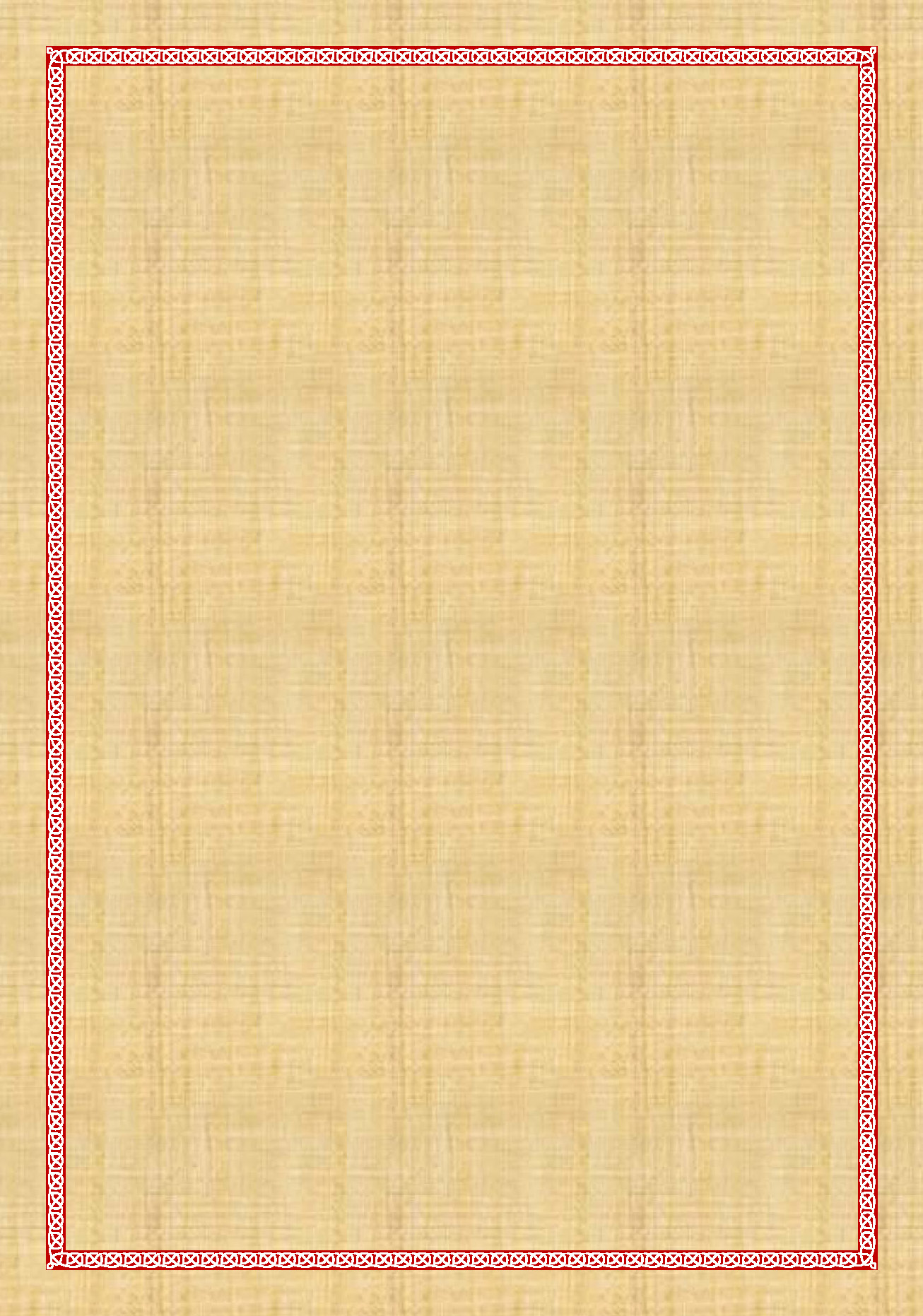 ΠΡΟΛΟΓΟΣΤὸ Καλοφωνικὸν Εἰρμολόγιον ἀποτελεῖ συλλογή εντέχνων και μελωδικών καλοφωνικών ειρμών, που μελοποιήθηκαν από ονομαστούς μουσικοδιδασκάλους της μεταβυζαντινής εποχής.Ενώ το σύντομο και αργό Ειρμολόγιο διακρίνονται για την αυστηρή μελωδική δομή, την στερεότητα και την ομοιογένεια της μουσικής φράσης, το μέλος του Καλοφωνικού Ειρμολογίου κινείται με άνεση και συγκρατημένη ελευθερία. Χρησιμοποιεί εκτεταμένες μουσικές γραμμές και πλαστικότατες εναλλαγές επιδιώκοντας, τη δημιουργία ενός περίτεχνου μελωδήματος, με πλούσια εκφραστικότητα και χρωματική λαμπρότητα, ανάλογη με εκείνη που αναδίδουν τα ολόφωτα ψηφιδωτά της Μονής της Χώρας στην Κωνσταντινούπολη.Από τα μέσα του ΙΣΤ' και μέχρι τις αρχές του ΙΘ' αιώνα το είδος αυτό της βυζαντινής μελουργίας εγνώρισε μεγάλη ακμή και εκτιμήθηκε κατ' αξίαν η υψηλή ποιοτική του στάθμη, γιατί πράγματι αποτελεί την επιβλητική κορύφωση της Ψαλτικής Τέχνης την περίοδο εκείνη.Στο Καλοφωνικό Ειρμολόγιο περιλαμβάνονται πολλές συνθέσεις του "μουσικωτάτου Κυρ Πέτρου του Μελωδού", που είναι γνωστός περισσότερο με το παρωνύμιο Μπερεκέτης, εξ αιτίας του πλήθους των Καλοφωνικών Ειρμών που ετόνισε. Ανθολογούνται ακόμη αντιπροσωπευτικά μαθήματα σπουδαίων μουσικοδιδάσκαλων, όπως Αρσενίου του Μικρού, Γερμανού, Αρχιεπισκόπου Νέων Πατρών, Μπαλασίου, Ιερέως και νομοφύλακος, Δαμιανού Βατοπαιδηνού, Δημητρίου Δομεστίκου, των Πρωτοψαλτών, Παναγιώτη Χαλάτζογλου, Ιωάννη, Δανιήλ και Ιακώβου, Πέτρου Λαμπαδαρίου του Πελοποννησίου, Αθανασίου Ε΄, Οικουμενικού Πατριάρχη (1709-1711), των Σιναϊτών Πατέρων, Μελετίου του παλαιού και Μελετίου του νέου, Γεωργίου του Κρητός, καθώς επίσης και δύο ειρμοί των οποίων οι μελουργοί παραμένουν άγνωστοι.Οι καλοφωνικοί ειρμοί ψάλλονται συνήθως κατά τις πανηγυρικές Λειτουργίες και μάλιστα στη διανομή του αντιδώρου, αλλά και "εις ευθυμίαν τραπέζης", κάποτε όμως και μετά την αρτοκλασία της Λιτής αντί του καθιερωμένου "Θεοτόκε Παρθένε" του Πέτρου Μπερεκέτη.Οι συνθέσεις του Καλοφωνικού Ειρμολογίου απαιτούν εξαιρετικής ποιότητας φωνητικά προσόντα, άρτια μουσική κατάρτιση και μακροχρόνια ψαλτική εμπειρία, γιατί είναι πολύ εύκολο ο εκτελεστής να παρασυρθεί από την παρορμητική του διάθεση και να εκτραπεί σε ακροβατικούς αυτοσχεδιασμούς που παραμορφώνουν και ευτελίζουν το περίλαμπρο, αλλά ευπαθέστατο αυτό είδος της βυζαντινής μελουργίας.Το Καλοφωνικό Ειρμολόγιο αποτελεί πραγματικό εντρύφημα για τους μουσικούς, επειδή στα μαθήματα αυτά αντικατοπτρίζεται η έξοχη τέχνη των μελωδών, η ευρηματικότητα των εκφραστικών σχημάτων και η δυνατότητα αφομοίωσης στοιχείων που προέρχονται όχι μόνο από την πλούσια εκκλησιαστική παράδοση, αλλά και από το χώρο της εξωτερικής μουσικής.Σχετικά με τούς καλοφωνικούς ειρμούς, βλέπε την εργασία του κ. Ἐμμανουὴλ Γιαννόπουλου, ἐπίκουρου καθηγητὴ τοῦ Τμήματος Μουσικῶν Σπουδῶν τοῦ Ἀριστοτελείου Πανεπιστημίου Θεσσαλονίκης: Η εξέλιξη των καλοφωνικών ειρμών (14ος-18ος αιώνας)Θὰ τὸ ἐκτιμούσαμε ἄν μᾶς γνωρίζατε τυχόντα λάθη.gerry.monk@gmail.com	louka.loukas@gmail.comΠΡΟΛΟΓΟΣ	2Ἀρσενίου τοῦ Μικροῦ [τέλος ις' αἰῶνος]	8Ἡ κάμινος σωτὴρ ἐδροσίζετο	8Δαμιανοῦ τοῦ Βατοπεδινοῦ [ἀκμὴ≈1660-1700]	10Ἐν Σιναίῳ τῷ ὄρει κατεῖδέ σε,	10Ἐσείσθησαν λαοί, ἐταράχθησαν ἔθνη,	12Μπαλασίου ἱερέως [ἀκμὴ≈1660-1700]	15Ἄστρον ἤδη ἀνατέταλκεν,	15Ἔφριξε γῆ, ἀπεστράφη ἤλιος καὶ συνεσκότασε τὸ φῶς·	16Λίθον ὃν ἀπεδοκίμασαν οἱ οἰκοδομοῦντες,	20Ὄρος σε τῇ χάριτι,	21Σὲ νοητὴν Θεοτόκε κάμινον, κατανοοῦμεν οἱ πιστοί·	23Τύπον τῆς ἁγνῆς λοχείας σου, πυρπολουμένη βάτος ἔδειξεν ἄφλεκτος,	26Τὸν ποιμένα τῶν προβάτων, τὸν μέγαν καὶ Κύριον,	28Τὴν φωτοφόρον νεφέλην,	29Τὴν ζωοδόχον πηγὴν τὴν ἀέναον,	32Ἡ ἐν οὐρανοῖς εὐλογημένη, καὶ ἐπὶ γῆς δοξολογουμένη, χαῖρε Νύμφη ἀνύμφευτε.	35Ἐν Σιναίῳ τῷ ὄρει κατεῖδέ σε,	37Θρόνος πάγχρυσος τοῦ βασιλέως,	39Καινὸν τὸ θαῦμα καὶ θεοπρεπές!	42Ρόδον τὸ ἀμάραντον,	45Χαίροις, πάναγνε θεοδέγμον Μαρία,	48Μὴ τῆς φθορᾶς διαπείρᾳ κυοφορήσασα,	50Ἀλλότριον τῶν Μητέρων ἡ παρθενία,	53Ἀποβλεψάμενος ὁ τύραννος τοῦ τετάρτου τὴν μορφὴν ἔλεγε τοῖς μετ' αὐτοῦ·	54Ἀποβλεψάμενος ὁ τύραννος τοῦ τετάρτου τὴν μορφὴν ἔλεγε τοῖς μετ' αὐτοῦ·	57Ἐκκαύσατε τὴν κάμινον ἑπταπλασίως ἕως οὗ εἰς τέλος ἐκκαεῖ,	59Ἐξέστη ἐπὶ τοῦτο ὁ οὐρανός,	62Μουσικῶν ὀργάνων συμφωνούντων,	64Γερμανοῦ Νέων Πατρῶν [ακμή≈1660-1685]	68Δοξάσωμεν Τριάδα ἀχώριστον,	68Χεῖρας ἐκπετάσας Δανιήλ,	69Παντάνασσα πανύμνητε, παρθενομῆτορ κόρη,	71Ἀποβλεψάμενος ὁ τύραννος τοῦ τετάρτου τὴν μορφὴν ἔλεγε τοῖς μετ' αὐτοῦ·	73Ἐκκαύσατε τὴν κάμινον ἑπταπλασίως ἕως οὗ εἰς τέλος ἐκκαεῖ,	76Πέτρου Μπερεκέτου (ἀκμή≈1680-1710/1715)	81Ἀπὸ τοῦ θρόνου κατῆλθεν ὁ ἡγεμὼν πρὸς εἰκόνα Χριστοῦ πορευόμενος,	81Ἀποβλεψάμενος ὁ τύραννος τοῦ τετάρτου τὴν μορφήν,	105Αὕτη ἡ κλητὴ καὶ ἁγία ἡμέρα,	105Δεῦτε πόμα πίωμεν καινόν,	84Ἐν τῇ βροντώσῃ καμίνῳ,	85Ἔφριξε γῆ, ἀπεστράφη ἥλιος και συνεσκότασε το φως·	89Ἡ Τρίφωτος οὐσία καὶ Τρισήλιος δόξα,	91Ἴδε ἣν προέφης, προφῆτα Παρθένον,	108Ποίαν σοι ἐπάξιον ᾠδὴν,	95Συνέχομαι πάντοθεν δεινοῖς,	111Τὴν σὴν εἰρήνην δὸς ἡμῖν Υἱὲ τοῦ Θεοῦ·	116ᾨδὴν ἐπινίκιον, ᾄσωμεν πάντες,	97Ὢ θείας! ὢ φίλης! ὢ γλυκυτάτης σου φωνῆς!	98Ὢ θείας! ὢ φίλης! ὢ γλυκυτάτης σου φωνῆς!	100Θεοτόκε ἡ ἐλπίς, πάντων τῶν Χριστιανῶν,	119Λατρεύειν ζῶντι Θεῷ, οἱ ἐν Βαβυλῶνι Παῖδες προσκαρτερήσαντες,	122Δάμαλις τὸν μόσχον ἡ τεκοῦσα,	125Ἐσείσθησαν λαοί, ἐταράχθησαν ἔθνη,	126Παντάναξ βασιλεῦ, εἰρήνευσον τὸν κόσμον,	130Σὲ τὸ καθαρώτατον, τοῦ βασιλέως παλάτιον,	132Τῇ εἰκόνι τῇ χρυσῇ,	136Χαῖρε φωτὸς νεφέλη,	140Χαίροις Ἄνασσα, μητροπάρθενον κλέος.	145Ἐν βυθῷ κατέστρωσέ ποτε,	147Ἀντίληψίς μου Κόρη συ ει η σωτηρία μου	150Ὁ ἄγγελος ἐβόα τῇ Κεχαριτωμένῃ·	153Στένω, ἐκ βαθέων τῆς ψυχῆς,	156Χαῖρε πύλη Κυρίου ἡ ἀδιόδευτος,	159Ἀπὸ τῶν πολλῶν μου ἁμαρτιῶν	163Ἐν λύπαις γὰρ παράκλησιν ἔχω σε, Θεομῆτορ,	167Θεὸν ἀνθρώποις ἰδεῖν ἀδύνατον,	171Ὁ μέγας προέγραψεν, ἐν προφήταις Μωϋσῆς,	174Τὸ ὄμμα τῆς καρδίας μου, ἐκτείνω πρὸς σὲ Δέσποινα.	176Πᾶσαν τὴν ἐλπίδα μου ὁ δυστυχὴς καὶ πανάθλιος ἐπὶ σε ἀνατίθημι	178Χαῖρε νύμφη φαεινὴ Μήτηρ τοῦ φωτοδότου·	183Ἄγγελοι καὶ οὐρανοὶ τὸν ἐπὶ θρόνου δόξης ἐποχούμενον,	185Ἐν κλίνῃ νῦν ἀσθενούντων κατάκειμαι καὶ οὐκ ἔστιν ἵασις τῇ σαρκὶ μου,	188Ἐφριξε πᾶσα ἀκοὴ, τὴν ἀπόρρητον Θεοῦ συγκατάβασιν,	189Κυρίως Θεοτόκον, σὲ ὁμολογοῦμεν, οἱ διὰ σοῦ σεσωσμένοι,	191Μουσικῶν ὀργάνων συμφωνούντων	193Οἱ τῆς Χαλδαίας καμίνου, τὴν πανώλεθρον δύναμιν σβέσαντες,	195Πῶς σου τὴν χάριν ὑμνήσαιμι καὶ τὴν πολλὴν πρὸς ἐμέ,	197Τὸν ἄναρχον βασιλέα τῆς δόξης,	202Μελετίου Σιναΐτου τοῦ Παλαιοῦ (ἀρχὲς 18ου αἰ.)	205Ποία μήτηρ ἠκούσθη παρθένος ώ Παρθένε,	205Μελετίου Σιναΐτου τοῦ Νέου (τέλη 18ου αἰ.)	209Παντάνασσα, πανύμνητε, παρθενομήτορ κόρη,	209Ἀθανασίου Ε' Οἰκουμενικοῦ Πατριάρχου (ἀκμὴ ≈1685-1711)	212Ἐκύκλωσαν, αἱ τοῦ βίου με ζάλαι,	212Περιστάσεις καὶ θλίψεις καὶ ἀνάγκαι,	214Παναγιώτου Χαλάτζογλου [†1748]	217Ἔφριξε γῆ, ἀπεστράφη ἥλιος καὶ συνεσκότασε τὸ φῶς.	217Ἰωάννου πρωτοψάλτου τοῦ Τραπεζουντίου [†1769]	221Παιδοτόκον παρθένον τίς ἤκουσε,	221Πέτρου τοῦ Πελοποννησίου [1730-1777]	225Γόνυ κάμπτει ἅπασα φύσις,	225Δανιὴλ Πρωτοψάλτου (ακμή≈1740-†1789)	229Μνήσθητι δέσποινα καμού,	229Ἰακώβου Πρωτοψάλτου (†1800)	237Ἣν ἠρετίσω, Δέσποτα, δέξαι συμπαθῶς,	237Ἐπιβοώμεθα πάντες,	241Γεωργίου τοῦ Κρητὸς [†1815]	243Νῦν πάντα πεπλήρωται φωτός,	243Ὤ θείας! ὢ φίλης!	244Ὤ Πάσχα τὸ μέγα, καὶ ἱερώτατον Χριστέ·	246Ροήν μου τῶν δακρύων, μὴ ἀποποιήσῃς,	247Τὴν δέησίν μου δέξαι τὴν πενιχράν,	248Δημητρίου Δακιανοῦ τοῦ Δομεστίκου (αρχὲς 18ου αἰ.)	254Τύπον τῆς ἁγνῆς λοχείας σου,	254Ἐσείσθησαν λαοί, ἐταράχθησαν ἔθνη,	257Ανώνυμον	261Ἐν Σιναίῳ τῷ ὄρει κατεῖδέ σε,	261Τὰς κακωθείσας ψυχὰς ἡμῶν,	262Σωτηρίου Ι. Βλαχοπούλου (†1870)	266Ποίαν σοι ἐπάξιον ᾠδὴν,	266Θανάτου ἑορτάζομεν νέκρωσιν, Ἅδου τὴν καθαίρεσιν,	271Ροήν μου τῶν δακρύων, μὴ ἀποποιήσῃς,	278Χαῖρε θυγάτηρ, Ἀδὰμ τοῦ φθαρέντος,	284Ἐκύκλωσαν αἱ τοῦ βίου με ζάλαι,	292Νικολάου πρωτοψάλτου Σμύρνης (†1887)	302Τὸ ὄμμα τῆς καρδίας μου, ἐκτείνω πρὸς σὲ Δέσποινα.	302Νεκταρίου Κατσάρου Μοναχοῦ	306Νῦν πεποιθὼς ἐπὶ τὴν σὴν κατέφυγον,	306Γεωργίου Τσατσαρώνη [†1999]	310Τὸ ὄμμα τῆς καρδίας μου, ἐκτείνω πρὸς σὲ Δέσποινα.	310Γεωργίου Ὀγουρλοῦ	312α	312Πρὸς τίνα καταφύγω ἄλλην Ἁγνή;	312β	315Ἵνα τί με ἀπώσω,	315γ	320Πῶς ἐξειπεῖν, σοῦ κατ' ἀξίαν δυνήσομαι,	320Κύκλω τῆς τραπέζης σου εὐφράνθητι,	323δ	327Νῦν πεποιθὼς ἐπὶ τὴν σὴν κατέφυγον,	328δ	331Τὸν Πατέρα δοξάσωμεν	331πλ.α	334Σύ μου ἰσχύς, Κύριε, σύ μου καὶ δύναμις,	334πλ.β	338Ἀπὸ τῶν πολλῶν μου ἁμαρτιῶν,	338πλ.β	343Καὶ ποῦ λοιπόν, ἄλλην εὑρήσω ἀντίληψιν;	344βαρὺς	347Οὐ σιωπήσω τοῦ βοᾶν τρανώτατα,	347βαρὺς	350Κύκλω τῆς τραπέζης σου, ὡς στελέχη βλέπων τὰ ἔκγονά σου,	350πλ.δ	353Περιστάσεις καὶ θλίψεις καὶ ἀνάγκαι,	353πλ.δ	355Ἐκύκλωσαν αἱ τοῦ βίου με ζάλαι,	355Κρατήματα	359ἦχος α΄	360Γεωργίου τοῦ Κρητὸς [†1815]	360Ἰωάννου πρωτοψάλτου τοῦ Τραπεζουντίου [†1769]	362Ἰωάννου πρωτοψάλτου τοῦ Τραπεζουντίου [†1769]	365Ἰωάννου πρωτοψάλτου τοῦ Τραπεζουντίου [†1769]	368Παναγιώτου Χαλάτζογλου [†1748]	374Πέτρου τοῦ Πελοποννησίου (ἀκμὴ ≈1760-†1777)	377Πέτρου τοῦ Πελοποννησίου (ἀκμὴ ≈1760-†1777)	380ἦχος γ΄	386Πέτρου τοῦ Πελοποννησίου (ἀκμὴ ≈1760-†1777)	386ἦχος δ΄	393Δανιὴλ Πρωτοψάλτου (ακμή≈1740-†1789)	393Ἰωάννου πρωτοψάλτου τοῦ Τραπεζουντίου [†1769]	395Μελετίου Σιναΐτου τοῦ Παλαιοῦ (ἀρχὲς 18ου αἰ.)	399ἦχος δ΄ [λέγετος]	402Ἰακώβου Πρωτοψάλτου [†1800]	402Πέτρου τοῦ Πελοποννησίου (ἀκμὴ ≈1760-†1777)	405ἦχος πλ.α΄	409Πέτρου τοῦ Πελοποννησίου (ἀκμὴ ≈1760-†1777)	409Χουρμουζίου Χαρτοφύλακος [†1840]	410ἦχος πλ.β΄	415Δανιὴλ Πρωτοψάλτου (ακμή≈1740-†1789)	415ἦχος βαρὺς	419Ἀνώνυμον	419Γρηγορίου Πρωτοψάλτου [†1821]	423Παναγιώτου Χαλάτζογλου [†1748]	428ἦχος πλ.δ΄	435Γεωργίου τοῦ Κρητὸς [†1815]	435Ἰωάννου πρωτοψάλτου τοῦ Τραπεζουντίου [†1769]	439Πέτρου τοῦ Πελοποννησίου (ἀκμὴ ≈1760-†1777)	443Χουρμουζίου Χαρτοφύλακος [†1840]	445Ἀρσενίου τοῦ Μικροῦ [τέλος ις' αἰῶνος]αἩ κάμινος σωτὴρ ἐδροσίζετοοἱ παῖδες δὲ χορεύοντες ἐψαλλον·
εὐλογητὸς ὁ Θεὸς
ὁ τῶν πατέρων ἡμῶν.η_ κα_ α_ α_ α_ μι_ ι_ ι_ ι_ νο_ ο_ ος_ Σω_ ω_ τη_ η_ η_ η_ η_ η_.ηρ_ ε_.ε_ ε_ ε_ ε_ ε_ ε_ ε_.ε_ ε_ ε_ δρο_ ο_ σι_ ι_ ι_ ι_ ι_ ι_.ι_ ζε_.ε_ το_.ο_ ο_ οι_ Παι_ αι_ αι_ αι_ δε_.ες_ δε_ ε_ ε_ χο_ ρε_ ε_.ε_ ε_.ευ_ ο_.ον_ τε_ ε_ ες_ ε_ ε_ ε_ ε_.ε_ ε_.ε_ ε_.ε_ ψα_ α_ α_ ε_ ε_.ψα_ α_ αλ_ λον_ ευ_ λο_ γη_.η_ το_.ο_ ο_ ο_ ο_.ο_.ο_ ο_ ο_ ο_.ος_ ο_ ο_.ο_ ο_ ο_ Θε_.ε_.ε_ ε_ ε_ ε_ ε_ ε_ ε_ ο_.ο_ ο_ ος_ ο_ τω_.ων_ πα_ α_ α_ τε_ ε_ ε_ ε_.ε_ ε_.ε_ ε_.ε_ ρω_ ω_ ω_ ων_ η_ μω_.ων_Δαμιανοῦ τοῦ Βατοπεδινοῦ
[ἀκμὴ≈1660-1700]γἘν Σιναίῳ τῷ ὄρει κατεῖδέ σε,ἐν τῇ βάτῳ Μωϋσῆς, τὴν ἀφλέκτως τὸ πῦρ τῆς Θεότητος, συλλαβοῦσαν ἐν γαστρί, Δανιὴλ δέ σε εἶδεν, ὄρος ἁλατόμητον, ῥάβδον βλαστήσασαν Ἡσαΐας, κέκραγε, τὴν ἐκ ῥίζης Δαυΐδ.εν_ Σι_ ναι_ αι_ αι_ αι_ αι_ αι_ ω_.ω_ τω_ ο_ ρει_ κα_.α_ α_ α_.α_ α_ α_ τει_.ει_ ει_ ει_ ει_ ει_.ει_ ει_.ει_ δε_.ε_ ε_ κα_ τει_.ει_.ει_ δε_.ε_ σε_.ε_ ε_ ε_.ε_ Εν_ τη_ βα_ α_ α_ α_ α_.α_ α_ α_.α_ τω_.ω_ ω_ ω_ ω_ ω_ ω_ ω_ ω_ ω_ Μω_ ω_ ω_ ω_ ω_ ω_.ω_ υ_.υ_ ση_.η_ η_ η_ ης_ την_ α_ φλε_ ε_ ε_ ε_ ε_ ε_ κτω_.ως_ το_ πυρ_ της_ Θε_.ε_ ε_ ε_.ε_ ε_ ε_ ο_ ο_ ο_.ο_ ο_.ο_ τη_.η_ της_ Θε_ ο_.ο_.ο_ τη_.η_ το_.ο_ ο_ ος_ συλ_ λα_ βου_ ου_ ου_ ου_.ου_ ου_ ου_.ου_ σα_.α_.α_ α_ α_ α_ α_ α_ αν_ ε_ ε_ ε_ ε_ ε_ εν_.γα_ α_ α_ στρι_.ι_ ι_ Δα_ νι_ η_ η_.η_ η_ η_ ηλ_ δε_.ε_ ε_ ε_ ε_.ε_.ε_ ε_ ε_ ε_ σε_ ε_ ει_ ει_ ει_ ει_.ει_ ει_ ει_ ει_.δε_ ε_ ε_ ο_.ο_ ρο_.ο_.ος_.α_ α_ λα_ α_ το_ ο_ μη_ η_.η_ α_.α_ λα_ το_ ο_.μη_ η_ η_ το_.ο_ ον_ ρα_ α_ α_ βδο_.ο_ ο_ ο_ ον_ βλα_ α_ α_ στη_.η_ η_ η_.η_ βλα_ στη_ η_.σα_ α_ α_ σα_ α_.αν_ Η_ σα_ ι_.ι_ ι_ ι_ ι_ ι_ α_.ας_ κε_ ε_ ε_ ε_ κρα_ α_.γε_ ε_ ε_ ε_ την_ εκ_ ρι_ ι_ ι_ ι_.ι_ ι_ ι_.ι_ ζη_.η_.η_ η_ η_ η_ η_ η_ ης_ Δα_ α_ α_ α_ α_ α_ α_ βι_.ι_ ιδ_δἘσείσθησαν λαοί, ἐταράχθησαν ἔθνη,βασιλεῖαι κραταιαὶ δέ, ἔκλιναν ἁγνή,ἐκ τοῦ φόβου τοῦ τόκου σου·ἦλθε γὰρ ὁ βασιλεύς μου,καὶ καθεῖλε τὸν τύραννον,καὶ τὸν κόσμον φθορᾶς ἐλυτρώσατο.ε ε_.ε_ ε_.ε_.ε_ ε_ ε_ σει_.ει_ σθη_ η_ η_ η_ σα_.α_ α_ αν_ λα_.α_.α_ α_ α_ α_ α_ α_ α_ οι_.οι_ οι_ οι_ ε_.ε_.ε_ ε_ ε_ ε_.ε_ τα_.α_.α_ α_ α_ α_ ρα_ α_ α_ α_ α_ χθη_ η_ η_ η_ σα_.α_ α_ αν_ ε_.ε_.ε_ ε_ ε_ ε_ ε_.ε_ ε_ ε_ ε_.ε_ ε_ ε_.ε_ θνη_.η_ η_.η_ η_ η_ η_ βα_ σι_ λει_.ει_.ει_ ει_ ει_ αι_.αι_ αι_ αι_ αι_ κρα_.α_.α_ α_ α_ α_.ται_ αι_ αι_ Αι_.αι_ αι_ αι_ δε_ ε_ ε_ Ε_ κλι_ ι_ ι_ να_ α_ α_ α_ α_ αν_ α_ α_ α_ α_ α_ α_ α_ α_.α_ α_ α_ α_.γνη_ η_ η_ εκ_ του_ φο_ ο_ ο_ ο_ βου_.ου_ του_ ου_ ου_ το_ ο_ ο_ ο_ ο_ ο_ ο_ ο_ ο_.ο_ ο_.ο_ ο_ ο_ κου_ ου_.ου_ ου_.ου_ σου_.ου_ ου_ ου_ η_.η_.η_ η_ η_ η_.ηλ_ θε_.ε_.ε_ ε_ ε_ ε_ γα_ α_ α_ αρ_ ο_ βα_ σι_ ι_ ι_ ι_ λε_ ε_ ε_ ε_ ε_ ε_ ευς_ μου_ ου_ ου_ ου_ ου_ ου_ και_.αι_.αι_ αι_ αι_.αι_ αι_ κα_ α_ θει_ ει_ ει_ ει_ ει_.ει_ ει_.λε_ ε_ ε_.ε_ ε_ ε_ το_ ον_ τυ_.υ_ υ_ υ_ υ_ υ_ υ_.υ_ υ_ υ_.υ_ υ_ υ_ υ_.υ_.υ_ υ_ υ_ υ_ υ_ υ_ υ_ υ_ το_ ο_.ον_ τυ_ υ_.ρα_ α_ α_ νο_.ο_ ον_ και_.αι_.αι_ αι_ αι_ αι_.αι_ αι_ το_ ον_ κο_ ο_ ο_ ο_ ο_.ο_ ο_.σμο_ ο_ ο_.ο_ ο_ ον_ φθο_ ο_ ο_ ο_ ρα_ α_.α_ α_ α_.α_ α_.α_ α_ α_.α_ α_.α_ α_ α_ α_ α_ α_ α_ α_ α_.α_ α_.α_ α_ α_ ας_ ε_.ε_.ε_ ε_ ε_ ε_ ε_ ε_ ε_ ε_ λυ_ υ_.υ_ τρω_.ω_.ω_ ω_ ω_ ω_.ω_ σα_ α_.α_ ε_.ε_ λυ_ τρω_ ω_.σα_ α_ α_.α_ το_.ο_ ο_ ο_Μπαλασίου ἱερέως [ἀκμὴ≈1660-1700]αἌστρον ἤδη ἀνατέταλκεν,ἐκ φυλῆς, Ἰούδα, ὅπερ ἐπιγνόντες,
βασιλεῖς κινήσεις, ἀνατολῶν ποιοῦνται,
καὶ φθάσαι ἐπείγονται, ὅπως θεάσωνται Χριστόν,
ἐν Βηθλεέμ σαρκὶ τικτόμενον.Α_.α_ α_ α_ α_ α_ α_ α_ α_ α_ α_ α_ στρο_.ο_ ο_ ον_ η_ δη_ α_.α_ να_ α_ α_ α_ α_ α_ α_.α_ α_ α_ τε_ ε_ ε_ ε_.ε_ ε_.ε_ ε_.ε_ τα_ α_.Α_.α_ να_ τε_ ε_.τα_ α_ αλ_ κε_.ε_ ε_ ε_ ε_ ε_ ε_.ε_ χε_.ε_.ε_ ε_ εν_.ε_.ε_ ε_ εκ_ φυ_ υ_ λη_ η_ η_ ης_ Ι_ ι_ ι_.ι_ ου_.ου_.ου_ ου_ ου_ ου_ ου_ δα_ ο_ ο_ ο_ πε_ ε_ ερ_ ε_ πι_ ι_ γνο_.ο_ ο_.ο_ ο_ ον_ τε_ ε_ ε_ ε_ ε_.ε_ ε_.ε_.ε_ ε_ ες_.βα_.α_ α_ α_ σι_ ι_ λει_ ει_ εις_ κι_ ι_.ι_ ι_ ι_ νη_.η_.η_ η_ η_ η_ η_ σει_.εις_ α_ να_ το_.ο_ ο_.ο_ λων_ ποι_ ου_ ου_ ου_ ου_ ου_ ου_ ουν_.ται_ αι_ αι_ και_ φθα_ σαι_ ε_ ε_ ε_ ε_ ε_ ε_ ε_.ε_ ε_ ε_ πει_ ει_ ει_ ει_.ει_ ει_.ει_ ει_.ει_ γο_ ο_.ο_ ε_ πει_ ει_.γο_ ο_ ον_ το_.ο_ ο_ ο_ ον_ περ_ θε_ ε_ α_ α_ σο_ ον_ ται_ αι_ αι_ αι_ αι_ Χρι_ ι_.ι_ στο_ ο_.ο_ ο_ ο_.ο_ ο_ ο_ ο_ ον_ ε_ εν_ Βη_.η_ η_ η_ θλε_ ε_.ε_ ε_ εμ_ σαρ_ κι_.ι_ ι_.ι_ τι_ ι_ ι_ ι_ κτο_ ο_ ο_ ο_.ο_ ο_.ο_ ο_.ο_ με_ ε_.ε_ τι_ κτο_ ο_.με_ ε_ ε_ νο_.ο_ ονἜφριξε γῆ, ἀπεστράφη ἤλιος καὶ συνεσκότασε τὸ φῶς·διερράγη τὸ τοῦ ναοῦ θεῖον καταπέτασμα· πέτραι δὲ ἐσχίσθησαν·
διὰ σταυροῦ γὰρ ἦρται ὁ δίκαιος, ὁ αἰνετὸς τῶν πατέρων Θεὸς καὶ ὑπερένδοξος.ε φρι_ ξε_.ε_ γη_ η_.η_ η_ η_.η_ η_ η_.η_ η_.η_ η_ η_ η_.η_ η_ η_.η_ η_.η_ η_ η_ η_ η_ η_ η_ η_.χη_ η_ η_ α_.α_ α_.α_ πε_ ε_ ε_ ε_.στρα_.α_ α_ α_ α_ α_ φη_ η_.η_ Η_.η_.η_ η_ η_ η_ η_.η_ η_ η_.η_ λι_ ι_.ι_ ι_ ι_ ι_ ι_.ι_ ι_ ι_.ι_ ο_.ο_ ο_ ος_ και_ αι_ συ_.υ_.υ_ υ_ υ_ υ_ υ_ υ_ υ_.υ_ υ_ υ_ υ_.υ_ υ_ υ_.υ_ υ_ υ_ υ_ υν_ ε_.ε_.ε_ ε_ ε_ ε_ και_ συν_ ε_ ε_.ε_ σκο_ ο_ ο_ ο_ ο_ ο_ τα_ α_ σε_ ε_ ε_ ε_.ε_ ε_.ε_ ε_.ε_ το_ ο_ ο_ ο_ ο_ φω_.ω_ ως_ δι_.ι_.ι_ ι_ ι_ ι_ ε_ ερ_ ρα_ α_ α_ α_ α_ α_.γη_ η_ η_ η_ το_ ο_ ο_ ο_ του_.ου_.ου_ ου_ ου_ ου_ ου_ ου_ ου_.ου_ ου_ ου_.ου_ ου_ ου_.ου_ ου_.ου_ ου_ ου_ ου_ ου_ να_ α_ α_ α_ α_ α_ α_.ου_ ου_ θει_ ει_ ει_ ει_.ει_ ο_ ο_ ο_ ο_ ον_ κα_.α_ α_ α_ α_ α_ α_ τα_ α_ πε_.ε_ ε_ ε_ ε_.ε_ ε_.ε_ ε_ ε_.ε_ ε_ ε_ ε_ τα_ α_.σμα_ α_ α_ πε_.ε_ ε_ τραι_ αι_ αι_ αι_ αι_.δε_.ε_.ε_ ε_ ε_ ε_ Ε_ ε_.ε_ σχι_.ι_ ι_ ι_ ι_.ι_ ι_ ι_ ι_.ι_ σθη_ η_.η_ η_ η_ η_ η_.η_ η_ η_.η_ σα_.α_ α_ αν_ δι_ ι_ α_.α_.α_ α_ α_ α_ α_ α_ α_.α_ α_ α_ α_.α_ α_ α_.α_ α_ α_ α_ στα_.α_.α_ α_ α_ α_ δι_ α_ στα_ α_.αυ_ ρου_ ου_ ου_ ου_ ου_ ου_ γα_ αρ_ η_ η_ η_.η_ η_ ηρ_ ται_.αι_ ο_ ο_ δι_ ι_ ι_ ι_.ι_ ι_.ι_ ι_.ι_ και_ αι_ αι_ ο_ δι_ ι_.και_ αι_ αι_ ο_.ο_ ος_ ο_ ο_ ο_ αι_ νε_ ε_.ε_ το_ ο_.ο_ ο_ ο_.ο_ ο_ ο_.ο_ ο_.ο_ ο_ ο_ ο_.ο_ ο_ ο_.ο_ ο_.ο_ ο_ ο_ ο_ Ο_.αι_ νε_ ε_.το_ ο_ ος_ τω_.ω_.ω_ ω_ ω_ ων_ πα_ α_ α_ α_ τε_.ε_.ε_ ε_ ε_.ε_ ε_ ε_ ρω_ ω_ ω_ ω_ ων_.Θε_ ε_ ε_ ο_ ο_ ο_.ο_ ο_.ο_ ος_ και_ υ_.υ_.υ_ υ_ υ_ υ_ υ_.υ_ πε_.ε_.ε_ ε_ ε_ ε_.ε_ ε_ ε_ ρε_ ε_ ε_.ε_ ε_.ε_ ε_.ε_ ε_.εν_ δο_.και_ υ_.υ_ περ_ ε_ εν_.δο_ ο_ ο_ ξο_.ο_ ος_Λίθον ὃν ἀπεδοκίμασαν οἱ οἰκοδομοῦντες,οὗτος ἐγενήθη εἰς κεφαλὴν γωνίας,
αὐτὸς ἐστιν ἡ πέτρα,
ἐν ᾗ ἐστερέωσε τὴν Ἐκκλησίαν ὁ Χριστός,
ἣν ἐξ ἐθνῶν ἐξηγοράσατο.λι_.ι_ ι_ ι_ ι_ ι_ ι_ ι_ ι_ ι_ ι_ ι_ θο_.ο_ ο_ ον_ ον_ α_ πε_.ε_ ε_ ε_.ε_ δο_.ο_ κι_.ι_.ι_ ι_ ι_ μα_ α_ α_ α_ σα_ α_ α_ α_ αν_ οι_.οι_.οι_ οι_ οι_Οι_οι_ οι_ οι_ οι_ κο_ ο_ ο_ ο_ δο_ ο_.ο_ μου_.ου_.ου_ ου_ ου_ ου_.ου_ ου_.ουν_ τε_.ε_ ες_ ου_ ου_ ου_ το_ ο_ ος_ ε_ γε_ ε_ νη_ η_ η_ θη_ η_ η_ ει_.ει_.ει_ ει_ εις_.κε_.ε_ ε_ ε_ φα_ α_ λη_ η_ ην_ γω_ ω_ ω_.ω_ νι_.ι_.ι_ ι_ ι_ ι_ ι_ α_.α_ ας_ αυ_ το_ ο_ ος_ ε_ στιν_ η_ η_ πε_ ε_ ε_ ε_ ε_ ε_ ε_.τρα_ α_ α_ εν_ η_ η_ ε_ ε_ ε_ ε_ ε_ ε_.στε_.ε_ ε_ ε_ ρε_ ε_ ε_.ε_ ε_.ε_ ε_.ε_ ε_.ε_ ω_ ω_.ε_.ε_ στε_ ρε_ ε_.ω_ ω_ ω_ σε_ τη_ ην_ Εκ_ κλη_ σι_ α_ α_.αν_ ο_ ο_ ο_ ο_ ο_ Χρι_ ι_.ι_ στο_.ο_ ο_.ο_ ο_ ο_.ο_ ο_ ο_ ο_ ος_ η_ ην_ ε_.ε_ ε_.ε_ εξ_ ε_ ε_ θνω_ ω_ ων_ εξ_ η_.η_ η_.η_ γο_ ο_ ο_ ο_ ρα_ α_ α_ α_.α_ α_.α_ α_.α_ σα_.εξ_ η_.η_ γο_ ρα_ α_.σα_ α_ α_ το_Ὄρος σε τῇ χάριτι,τῇ θείᾳ κατάσκιον,
προβλεπτικοῖς ὁ Ἀββακούμ,
κατανοήσας ὀφθαλμοῖς,
ἐκ σοῦ ἐξελεύσεσθαι,
τοῦ Ἰσραὴλ προανεφώνει τὸν Ἅγιον,
εἰς σωτηρίαν ἡμῶν καὶ ἀνάπλασιν.ο_ ο_ ρος_ σε_.ε_ τη_ χα_ ρι_ τι_ ι_.ι_ τη_ η_ η_ θει_ ει_ ει_ α_ α_.κα_ α_ τα_ α_ α_ α_ α_σκι_ ι_ ι_ι_ ον_ προ_ βλε_ πτι_ κοι_.οι_ οι_.οις_ ο_ ο_ ο_ Αβ_ βα_ α_.α_ κου_ ουμ_ κα_ α_ α_ α_ τα_ α_ νο_ η_ σα_ α_ α_ α_.ας_ ο_ ο_ ο_ ο_ ο_ φθα_ αλ_ μοις_.εκ_ σου_ ου_ εξ_ ε_ λε_ ευ_ σε_.ε_ ε_.σθαι_ αι_ αι_ του_ Ισ_ ρα_ α_.α_ η_ ηλ_ προ_ α_ νε_ φω_ νει_ τον_ α_ γι_ ο_ ον_ εις_ σω_ τη_ ρι_ ι_ αν_ η_.η_ η_ μων_ και_ α_.α_.α_ να_ α_ α_.α_ πλα_ α_ α_ α_ α_ σιν_Σὲ νοητὴν Θεοτόκε κάμινον, κατανοοῦμεν οἱ πιστοί·ὡς γὰρ παῖδας ἔσωσε τρεῖς, ὁ ὑπερυψούμενος,
κόσμον ἀνεκαίνισεν ἐν τῇ γαστρί σου ὁλόκληρον,
ὁ αἰνετὸς τῶν πατέρων, Θεὸς καὶ ὑπερένδοξος.σε_ ε_ ε_ νο_ η_ η_.η_ τη_ η_.η_ η_ η_.η_ η_.η_ η_ η_ η_.η_ η_ η_.η_ η_.η_ η_ η_ η_ η_ η_ η_ η_.χη_ η_ ην_ Θε_.ε_.ε_ ε_ ε_ ε_.ε_ ο_.ο_ ο_ ο_ το_.ο_.ο_ ο_ ο_ ο_ κε_ ε_ κα_.α_ α_.α_ α_ α_.α_ α_ α_ α_ μι_ ι_ ι_ ι_ ι_ ι_.ι_ ι_ ι_.ι_ νο_ ο_ ο_ ο_ ον_ κα_ τα_.α_.α_ α_ α_ α_ α_ α_ α_ α_ α_ α_.α_ α_ α_ α_ νο_.ο_ ο_ ο_ κα_ τα_ νο_ ου_ ου_ ου_ ου_ ου_ ου_ με_ εν_ οι_ οι_ οι_ οι_.οι_ οι_.οι_ οι_.οι_ πι_ ι_.ι_ ι_.ι_ ι_ οι_ οι_.πι_ ι_ ι_ στοι_.οι_ οι_ ω_.ω_.ω_ ω_ ω_ ως_ γαρ_ παι_ αι_ αι_ αι_ αι_ αι_.δα_ ας_ ε_ ε_ ε_ ε_ σω_.ω_.ω_ ω_ ω_ ω_ ω_ ω_ ω_.ω_ ω_ ω_.ω_ ω_ ω_ ω_ ω_ σε_ ε_.ε_ ε_ ε_ ε_.τρει_ εις_ ο_ ο_.ο_ υ_ υ_ υ_ υ_ υ_ πε_.ε_ ε_ ε_ ε_ ε_ ερ_ υ_ υ_ ψου_.ου_ ου_ ου_ ου_.ου_ ου_ ου_ ου_.ου_ ου_ ου_ ου_ με_ ε_.νο_ ο_ ος_ ο_.ο_.ο_ ο_ ο_ ο_.ο_ λο_.ο_ ο_ ον_ με_.ε_.ε_ ε_ ε_ ε_ το_ ο_.ον_ α_.α_.α_ α_ α_ α_ α_.α_ α_ α_.αν_ θρω_ ω_.ω_ ω_ ω_ ω_ ω_.ω_ ω_ ω_.ω_ πο_.ο_ ο_ ον_ ε_ εν_ τη_.η_.η_ η_ η_ η_ γα_ α_ στρι_ ι_ ι_.ι_ ι_ ι_.ι_ ι_ ι_.ι_ ι_.ι_ ι_ χι_ ι_ εν_ τη_ γα_ στρι_ ι_ ι_ ι_ ι_ ι_ ι_ ι_ ι_ ι_ ι_.ι_ ι_ σου_ ου_ α_ αν_ ε_ ε_ ε_ ε_.ε_ ε_.ε_ ε_.ε_ πλα_ α_.α_ α_.α_ αν_ ε_ ε_.πλα_ α_ α_ σεν_ ο_ αι_ νε_ ε_.ε_ το_ ο_.ο_ ο_ ο_.ο_ ο_ ο_.ο_ ο_.ο_ ο_ ο_ ο_.ο_ ο_ ο_.ο_ ο_.ο_ ο_ ο_ ο_ Ο_.αι_ νε_ ε_.το_ ο_ ος_ τω_.ω_.ω_ ω_ ω_ ω_.ων_ πα_ α_ τε_.ε_.ε_ ε_ ε_.ε_ ε_ ε_.ε_ ρω_ ω_.ω_ ω_ ω_ ων_.Θε_ ε_ ο_ ο_ ο_ ος_ και_ υ_.υ_.υ_ υ_ υ_.υ_ υ_ υ_ πε_.ε_.ε_ ε_ ε_ ε_.ε_ ε_ ρε_ ε_ ε_ ε_.ε_ ε_.ε_ ε_.ε_ ε_.εν_ δο_.και_ υ_.υ_ περ_ ε_ εν_.δο_ ο_ ο_ ξο_.ο_ ος_Τύπον τῆς ἁγνῆς λοχείας σου, πυρπολουμένη βάτος ἔδειξεν ἄφλεκτος,καὶ νῦν καθ' ἡμῶν, τῶν πειρασμῶν ἀγριαίνουσαν κατασβέσαι αἰτοῦμεν τὴν κάμινον,
ἵνα σε Θεοτόκε, ἀκαταπαύστως μεγαλύνωμεν.τ υ_ υ_ υ_ υ_ υ_ υ_ υ_ υ_ υ_.πο_ ο_ ον_ της_ α_ γνη_ ης_ λο_ ο_ ο_ ο_ ο_ ο_ ο_.ο_ ο_ ο_ χει_ ει_ ει_ ει_.ει_ ει_.ει_ ει_.ει_ α_ α_.α_ λο_ χει_ ει_.α_ α_ ας_ σου_ πυ_ υρ_ πο_ λου_ ου_ με_ ε_.ε_ ε_ ε_ ε_ ε_ νη_.η_ βα_ α_ α_ α_ α_ α_ α_ α_ το_.ο_ ο_ ος_ ε_ δει_ ξε_ ε_ ε_ ε_ ε_ ε_ ε_.ε_ ε_ εν_ α_ α_ α_ α_.α_ α_.α_ α_.α_ φλε_ ε_.ε_ ε_ α_ α_.φλε_ ε_ ε_ κτο_.ο_ ος_ και_ νυ_ υν_ κα_ α_.α_ α_ αθ_ η_ η_ η_ μω_.ων_ των_ πει_ ρα_ σμω_ ω_.ων_ α_.α_.α_ α_ α_ γρι_.ι_ ι_ ι_ αι_ αι_ αι_ αι_ αι_.νου_ ου_ ου_ σα_.α_ α_ αν_ κα_ τα_ σβε_ ε_ ε_ σαι_ αι_.αι_ αι_ αι_ αι_.αι_ αι_.αι_ αι_ αι_ του_ ου_ ου_ μεν_ τη_ η_ η_ η_.ην_ κα_ α_ α_ μι_ ι_.ι_ νο_ ο_ ο_ ον_ ι_ να_ α_ α_.α_.α_ α_ α_ .σε_.ε_ ε_ ε_ Θε_ ε_ ε_ ε_ ο_ το_ ο_ ο_ ο_ ο_ ο_.κε_ ε_ ε_ α_ α_ κα_ α_ α_ τα_.α_ α_ πα_ αυ_ στως_ με_ ε_ ε_.ε_ γα_ α_ α_ α_ λυ_ υ_ υ_ υ_.υ_ υ_.υ_ υ_.υ_ νο_ ο_.με_.ε_ γα_ λυ_ υ_.νο_ ο_ ο_ με_.ε_ ενΤὸν ποιμένα τῶν προβάτων, τὸν μέγαν καὶ Κύριον,Ἰουδαῖοι διὰ ξύλου σταυροῦ ἐθανάτωσαν,
ἀλλ’ αὐτὸς ὡς πρόβατα νεκρούς,
ἐν ᾅδῃ τεθαμμένους,
κράτους θανάτου ἐῤῥύσατο.τον_ ποι_.οι_ οι_ με_.ε_ ε_.ε_ ε_ ε_ ε_ ε_ να_.α_ τω_.ω_ ω_.ων_ προ_ βα_ α_ α_ α_ α_ των_ το_ ον_ με_ ε_ ε_ ε_.ε_ γα_.αν_ και_ Κυ_ υ_.ρι_ ι_ ι_ ον_ Ι_ ου_.ου_ ου_ δαι_.αι_ αι_.αι_ αι_ αι_ αι_ αι_ οι_.οι_ δι_.ι_ ι_.ι_ α_ ξυ_ υ_ υ_ υ_ υ_ λου_ στα_ αυ_ ρου_ ου_ ου_ ου_.ου_ ε_.ε_ θα_ να_ α_.τω_ ω_ ω_ σαν_ αλλ_ αυ_ τος_ ως_ προ_ βα_ α_ α_ τα_ νε_ ε_ κρου_.ους_ εν_ α_ α_ α_ δη_ τε_ θα_ αμ_.με_ ε_ ε_ ε_ ε_ νους_ κρα_ του_ ους_ θα_ α_ α_ α_ να_ α_ α_ α_ α_ α_ του_ ου_ ου_ ερ_ ρυ_ υ_.σα_ α_ α_ το_.ο_ ο_Τὴν φωτοφόρον νεφέλην,ἐν ᾗ ὁ πάντων Δεσπότης,
ὡς ὑετὸς ἐξ οὐρανοῦ,
ἐπὶ πόκον κατῆλθε, καὶ ἐσαρκώθη δι' ἡμᾶς,
γενόμενος ἄνθρωπος ὁ ἄναρχος,
μεγαλύνομεν πάντες,
ὡς Μητέρα, τοῦ Θεοῦ ἡμῶν ἁγνήν.τη_.η_.η_ η_ η_ η_.ην_ φω_.ω_ ω_ ω_ ω_ το_ ο_ ο_ ο_ φο_ ο_ ο_.ο_ ρο_.ο_.ο_ ο_ ο_ ον_ νε_ ε_ φε_ ε_ ε_.ε_ ε_ ε_.ε_ ε_ ε_ ε_ ε_ ε_ ε_ ε_ ε_ ε_.ε_ λη_.η_ η_ ην_ ε_.ε_.ε_ ε_ ε_ ε_.εν_ η_.η_.η_ η_ η_ η_ ο_ ο_ ο_ ο_ πα_ α_ α_.αν_ τω_.ω_.ω_ ω_ ω_ ων_ Δε_ ε_ σπο_ ο_ ο_.ο_ ο_ ο_.ο_ ο_ ο_.ο_ ο_ ο_ ο_ ο_ ο_ ο_.ο_ τη_.η_ ης_ ω_ ω_ ω_ ω_.ως_ υ_.υ_ υ_ υ_ υ_ υ_ υ_.υ_ υ_ ε_ ε_ ε_.ε_ ε_ ε_.ε_ το_.ο_ ο_.ο_ ος_ ε_ ε_ εξ_ ου_ ου_ ου_ ου_ ρα_ α_ α_ α_.α_ α_.α_ α_.α_ νου_.ου_ ου_.ου_ ου_ ε_ ε_.ε_ πι_.ι_.ι_ ι_ ι_ ι_ ι_ πο_.ο_.ο_ ο_ ο_ ο_ ο_ ο_ κο_.ο_ ο_.ο_ χο_.ο_.ο_ ο_ ο_ ον_ κα_ α_ τη_ η_ η_ η_ η_ η_ η_.η_ η_ η_ η_ η_ η_ η_.ηλ_ θε_.ε_ ε_ ε_ και_.αι_.αι_ αι_ αι_ αι_.αι_ ε_.ε_.ε_ ε_ ε_ ε_ σα_ α_ α_ αρ_ κω_ ω_ ω_.ω_ θη_.η_.η_ η_ η_ η_ η_ η_ δι_ ι_ ι_.ι_ ι_ ι_ ι_.ι_ ι_ η_ η_ η_.η_ μα_.ας_ γε_ ε_ ε_ νο_.ο_ ο_ ο_ ο_.ο_ ο_.ο_ ο_.ο_ με_.ε_ ε_ ε_ νο_ ο_ ο_.ο_ ο_.ο_ ο_ ο_ ος_ α_.α_.α_ α_ α_ α_ α_ α_.α_ α_ α_ αν_ θρω_ ω_.πο_ ο_ ος_ ο_ ο_.ο_ α_.α_ α_ να_.α_ α_ α_ αρ_ χο_ ο_ ο_ ος_ με_ γα_.α_ λυ_.υ_ υ_ υ_.υ_ υ_ υ_ υ_.υ_ νο_.ο_.ο_ ο_ ο_ ο_ με_ εν_ πα_ α_ α_.α_ α_ α_ α_.α_ α_ α_ α_ α_ α_ α_.αν_ τε_.ε_ ε_ ε_ ε_.ες_ ω_.ω_.ω_ ω_ ω_ ως_ μη_ η_ η_ η_ τε_ ε_ ε_.ε_ ρα_.α_ α_ α_ α_ α_ α_ του_.ου_ Θε_.ε_.ε_ ε_ ε_ ε_.ε_ ε_.ε_ ε_ ου_.ου_ ου_ ου_ ου_ ου_.ου_ ου_ ου_ ου_ ου_ ου_.ου_.ου_ ου_ ου_ ου_ η_ η_ μω_ ω_ ω_.ω_ ω_ ω_.ω_ ω_ ω_.ω_ ω_ ω_ ων_ α_ α_ α_.α_ γνη_.η_ η_ η_ η_.η_ η_ η_.η_ η_.η_ η_ η_ η_ η_Τὴν ζωοδόχον πηγὴν τὴν ἀέναον,τὴν φωτοφόρον λυχνίαν τὴν πάγχρυσον,
τὴν σκηνὴν τὴν ἔμψυχον,
τοῦ οὐρανοῦ καὶ τῆς γῆς τὴν πλατυτέραν,
τὴν Θεοτόκον ἐν ὕμνοις τιμήσωμεν.τη_ ην_ ζω_.ω_.ω_ ω_ ω_ ο_ ο_ ο_.την_ ζω_.ω_ ο_ ο_ ο_ δο_.ο_ ο_ ο_ ο_ ο_ ο_ ο_ ο_.χο_ ο_ ο_ ον_ πη_.η_.η_ η_ η_ η_.η_ η_.η_ η_ γη_.η_ η_ η_ η_.η_.η_ η_ η_ η_ η_ η_ η_ η_.η_.η_ η_ η_ η_ η_ ην_ τη_.η_ ην_ α_ α_ α_ α_.α_ τη_.ην_ α_ α_ ε_ ε_ ε_ ε_.ε_.ε_ να_ α_ α_ α_ α_ α_ α_ α_ α_ α_.ο_ ο_ ον_.την_ φω_.ω_ ω_ το_ ο_ ο_.την_ φω_ ω_.ω_ το_ ο_ ο_ φο_.ο_ ο_ ο_ ο_ ο_.ο_ ο_ ο_ ο_.ρο_ ο_ ο_ ον_ λυ_.υ_.υ_ υ_ υ_ υ_.υ_ υ_.υ_ υ_ χνι_.ι_ ι_ ι_ ι_.ι_.ι_ ι_ ι_ ι_ ι_ ι_ ι_ ι_.ι_.ι_ ι_ ι_.α_ α_ αν_ τη_.η_ η_ η_ ην_ πα_.α_ α_ α_ α_ α_.α_.αγ_ χρυ_ υ_ υ_ υ_ υ_ υ_ υ_.υ_ υ_ υ_ υ_.υ_ υ_ υ_ υ_ υ_ υ_.σο_ ο_ ον_ το_ ο_ ο_ ο_ ο_ ο_ ο_ ο_.ο_.ο_ ο_ ο_ ο_ ο_ ον_ να_ α_ α_ α_ α_ α_.α_ ο_ ο_ ο_ ο_ ο_ ο_ ο_.ο_ ο_.ο_ ο_ ο_.ο_ ο_ ον_ το_ ον_ ε_ ε_.ε_ ε_ ε_ ε_.ε_ ε_ ε_ εμ_ ψυ_ υ_.χο_ ο_ ον_ τη_ η_ η_ η_ η_ η_ η_ η_.η_ η_ η_ η_ η_ η_ ην_ σκη_ η_ η_ η_ η_ νη_.η_ η_ η_ η_ η_.η_ η_.η_ η_ η_.η_ η_ ην_ τη_ ην_ α_ α_.α_ α_ α_ α_.α_ α_ α_ α_ χρα_ αν_.το_ ο_ ον_ του_ ου_ ου_ Ου_.ου_ ου_ ου_ ου_ ου_ ου_.ου_.ου_ ου_ ρα_.α_.α_ α_ α_ του_ Ου_.ου_ ρα_.α_ α_.α_ νου_.ου_ ου_ ου_ και_ τη_ η_ η_ η_ η_ η_ η_ η_ η_ ης_.γη_ η_ η_ ης_ τη_ η_ ην_ πλα_.α_ α_ τυ_ υ_ τε_ ε_ ε_.ε_ ε_.ε_ ρα_ α_ α_ α_ α_ α_ α_ α_ α_ α_ α_ α_ α_ α_ α_.α_ α_.αν_ τη_ ην_ Θε_.ε_ ε_ ο_.ο_ το_ ο_.ο_ ο_ ο_ ο_ ο_ ο_.ο_ ο_ ο_ ο_.κο_ ο_ ο_ ον_ οι_.οι_ οι_ πι_ ι_.ι_ στοι_ οι_.οι_ οι_ με_.ε_.ε_ ε_.ε_ ε_ ε_.ε_ ε_ ε_ γα_ α_ λυ_ υ_.υ_ υ_ υ_ υ_.υ_ υ_ υ_ υ_ νο_ ο_.με_ ε_ εν_βἩ ἐν οὐρανοῖς εὐλογημένη, καὶ ἐπὶ γῆς δοξολογουμένη, χαῖρε Νύμφη ἀνύμφευτε.η_ η_ η_ η_ η_.η_ ε_ ε_ ε_ ε_ ε_ ε_ ε_.εν_ ου_ ου_ ου_ ου_ ρα_ α_ α_ α_ α_.α_ νοι_ οι_ οι_ οις_ ε_.ε_.ε_ ε_ ε_ ε_.ευ_ λο_.ο_.ο_ ο_ ο_ ο_ γη_ η_ η_ η_ η_ με_.ε_ ε_ ε_ ε_ ε_ ε_.ε_ νη_ η_ η_ η_ και_ αι_ αι_ ε_ ε_ ε_ ε_ πι_ ι_ γη_.η_ η_ η_ η_ η_ η_.ης_ δο_ ο_ ο_ ο_ ξο_.ο_.ο_ ο_ ο_ ο_.ο_ λο_.ο_.ο_ ο_ ο_ ο_ γου_ ου_ ου_ ου_ ου_ με_.ε_ ε_ ε_ ε_ ε_ ε_.ε_ νη_.η_ η_ η_ χαι_.αι_.αι_ αι_ αι_.αι_ ρε_.ε_.ε_ ε_ ε_ ε_ ε_ νυ_.υ_.υ_ υ_ υ_ υ_.υμ_ φη_.η_.η_ η_ η_ η_.η_ α_ α_ νυ_.υ_ υ_ υ_.υμ_ φε_ ε_.ευ_ τε_ ε_ τη_ η_ η_.ην_ Πα_.α_.α_ α_ α_ αρ_ θε_ ε_ ε_.ε_ νι_.ι_ ι_ ι_ ι_.ι_ ι_ ι_ ι_.ι_ ι_.ι_ α_.την_ πα_.αρ_ θε_ νι_.ι_.ι_ α_ α_.αν_ σου_ ου_ ου_ ου_ Θε_.ε_ ε_ ε_ ο_ ο_ το_.ο_ ο_ ο_ ο_ ο_ ο_.ο_ κε_ ε_ ε_ ε_ α_ μι_ ι_ ι_ ι_ αν_ τε_ ε_ η_.η_.η_ η_ η_ η_.ην_ ου_.ου_ ου_ ου_ ου_ κα_ α_ α_ α_ α_ τε_ φλε_ ε_ ε_ ε_ ξε_ ε_.ε_ ε_ το_.ο_ ο_ ο_.ο_ ο_ πυ_.υ_ υ_ υρ_ της_ Θε_ ο_ ο_ ο_ ο_ τη_.η_ η_ η_ η_ η_ η_.το_ ο_ ο_ ος_ με_ γα_ α_ α_.α_ λυ_.υ_ υ_ υ_ υ_.υ_ υ_ υ_ νο_ ο_ ο_ ο_ ο_.ο_ ο_ ο_.ο_ με_.ε_ ε_ ε_ ε_.ε_ ε_.ε_ ε_ ε_ ε_ ε_ ε_ ε_ ε_ ε_ ε_ ε_.ε_ ε_ ε_.ε_ ε_.ε_ ε_.ε_ ε_ ε_ ε_ ε_.ε_ ε_ εν_γἘν Σιναίῳ τῷ ὄρει κατεῖδέ σε,ἐν τῇ βάτῳ Μωϋσῆς, τὴν ἀφλέκτως τὸ πῦρ τῆς Θεότητος, συλλαβοῦσαν ἐν γαστρί, Δανιὴλ δέ σε εἶδεν, ὄρος ἁλατόμητον, ῥάβδον βλαστήσασαν Ἡσαΐας, κέκραγε, τὴν ἐκ ῥίζης Δαυΐδ.εν_ Σι_ ναι_ αι_ αι_ αι_ αι_ αι_ αι_ αι_ αι_.ω_ ω_ ω_ τω_ ω_ ο_ ο_ ο_ ρει_.ει_ ει_ ει_ ει_ κα_ α_ τει_.ει_ δε_ σε_ ε_ ε_ ε_ ε_.ε_ ε_ Εν_ τη_ βα_ α_ α_ α_ τω_ ω_.ω_ Μω_ ω_ ω_.ω_ ω_ υ_ υ_.ση_ η_ ης_ την_ α_ φλε_ ε_ ε_ ε_ χε_ ε_ ε_ ε_.ε_ ε_ ε_ ε_.κτω_ ω_ ως_ το_ πυ_ υ_ υρ_ τη_.η_ η_ η_ ης_ Θε_ ε_ ο_ ο_ τη_ η_.η_ τη_.ης_ θε_ ο_ ο_.τη_ η_ η_ το_.ο_ ος_ συλ_ λα_ βου_ ου_ ου_ ου_ σα_ α_.αν_ ε_ ε_.ε_ εν_ γα_ α_.στρι_ ι_ ι_ Δα_ νι_ ι_ η_.η_ η_ ηλ_ δε_.ε_.ε_ ε_ ε_ ε_ σε_ ει_ ει_ ει_ ει_.ει_ ει_ ει_ ει_.δε_ ε_ εν_ ο_ ο_.ο_ ρο_.ο_.ο_ ο_ ος_ α_ λα_ α_ το_ ο_ ο_ μη_ η_.η_ α_.α_ λα_ το_ ο_.μη_ η_ η_ το_.ο_ ον_ ρα_ α_ α_ βδον_ βλα_ α_ στη_ η_ η_ η_ η_σα_ α_ α_α_ α_ α_.αν_ Η_ σα_ ι_ ι_ α_.α_.α_ α_ α_ α_.ας_ κε_ ε_ ε_ ε_ κρα_ γε_ ε_.ε_ ε_ ε_.ε_ ε_ ε_ ε_ ε_ τη_.ην_ ε_ ε_ εκ_ ρι_ ι_ ι_.ι_ ι_.ι_ ι_.ι_ ι_.ι_ ζη_.η_ η_ η_ ης_ Δα_ α_ βι_ ι_ι_.ι_ ι_ ι_ ι_ ι_ ι_ ι_ ι_ ι_.ι_ ι_ ι_ ιδ_Θρόνος πάγχρυσος τοῦ βασιλέως,καὶ παράδεισος διηνθισμένος, ἀνεδείχθης Θεοτόκε πανάχραντε,
τὸν γὰρ Θεὸν ἐν γαστρί σου βαστάσασα, εὐωδιάζεις ἡμᾶς θείαις χάρισιν,
ὅθεν ἅπαντες, Θεοῦ ἀληθῶς Μητέρα σε, κηρύττομεν ἀεὶ καὶ μεγαλύνομεν.θρο_.ο_ ο_ ο_.ο_ νο_.ο_ ο_ ος_ πα_ α_ αγ_ χρυ_ υ_ υ_ σο_ ο_ ος_ του_ ου_ βα_ σι_ ι_.ι_ λε_ ε_.ε_ ε_ ε_.ε_ ε_ ε_ ε_.ε_ ε_.ε_.ε_ ω_ ω_ ω_ ω_ ω_ ως_ και_ πα_ ρα_.α_.α_ α_ α_ α_.α_ δει_.ει_ ει_ ει_.ει_ σε_.ε_ ε_ ε_ δι_ ι_.ι_ ι_ ι_ ι_ η_.η_ η_ ην_.θι_ ι_ ι_ ι_ ι_ ι_ σμε_ ε_.ε_ ε_ ε_ ε_.ε_ νο_.ο_ ο_ ος_ α_ α_ νε_ ε_ δει_ χθη_ η_ η_ ης_ Θε_ ο_ το_.ο_.ο_ ο_ ο_ ο_.ο_ κε_.ε_ ε_ ε_ ε_ πα_ α_ α_ αν_ α_.α_ α_ α_ α_.α_.α_ α_ α_ α_.α_ χρα_ α_ α_ α_ α_.α_ α_ α_.αν_ τε_.ε_ ε_ τον_ γα_ α_ α_ αρ_ Θε_ ε_ ε_ ε_ ο_ ο_ ον_ ε_ ε_ ε_ ε_ εν_ γα_ α_ στρι_ ι_ ι_ ι_ ι_ ι_.ι_ ι_ ι_.ι_ ι_.ι_ ι_ ι_ ι_ σου_ ου_ ου_ ου_ ου_ βα_ α_.α_ α_ α_ στα_ α_ α_.α_.α_ α_ α_ α_.α_ σα_ α_ α_ α_ α_.α_ α_ α_ σα_ α_ ε_ ε_ ε_ ευ_ ω_ ω_ ω_ ω_ δι_ ι_ ι_ ι_ α_ α_ α_ α_ ζεις_ η_ η_ μα_.α_ α_.α_ α_ α_.α_ α_.ας_ θει_ ει_ ει_ αις_ χα_.α_ α_ α_ α_.α_.α_ α_ α_ α_.α_ ρι_ ι_ ι_ ι_ ι_.ι_ ι_ ι_ ι_.ι_ σι_.ι_ ι_ ιν_ ο_ ο_ θεν_ α_ α_ α_ πα_ α_ αν_ τε_ ες_ Θε_ ε_ ε_ ε_ ου_ ου_ ου_ ου_ α_ α_ α_ α_ λη_ η_ η_ θω_.ω_ ω_.ω_ ω_ ω_ ως_ Μη_ η_ η_ τε_.ε_ ε_ ε_ ε_.ε_.ε_ ε_ ε_ ε_.ε_ ρα_ α_ α_ α_ α_.α_ α_ α_.α_ σε_ ε_ κη_ ρυ_ υ_ υ_ υτ_ το_ ο_ ο_ ο_ με_.ε_.ε_ ε_ ε_ ε_ ε_ ε_ ε_ εν_ α_ α_ ει_.ει_ ει_ ει_ και_ με_ ε_ ε_ ε_ γα_ α_ α_ λυ_ υ_ υ_.υ_ υ_ υ_ υ_.υ_ νο_ ο_ ο_ ο_ ο_.ο_ ο_ ο_ με_ ε_ ε_ ε_ ε_ ε_ ε_ ε_ ε_ ε_ ε_ ε_.ε_ ε_ ε_ ε_ ε_.ε_ ε_ ε_.ε_ ε_ ε_ ε_ ε_.ε_ ε_ ε_ ε_.ε_ ε_ ε_ ε_.ε_ ε_.ε_ εν_Καινὸν τὸ θαῦμα καὶ θεοπρεπές!τῆς Παρθένου γὰρ τὴν κεκλεισμένην πύλην, σαφῶς διοδεύει Κύριος, γυμνὸς ἐν εἰσόδῳ, καὶ σαρκοφόρος ὤφθη ἐν ἐξόδῳ Θεός, καὶ μένει ἡ πύλη κεκλεισμένη, ταύτην ἀφράστως, ὡς Θεομήτορα μεγαλύνομεν.και_ νο_ ο_ zο_ ο_ ο_ ον_ το_ ο_ ο_ θα_ α_.α_ α_ α_ α_ α_ α_ α_ αυ_ μα_.α_ α_ και_ αι_ αι_ θε_.ε_ ε_ ε_ ε_ ο_.ο_.ο_ ο_.πρε_ ε_ ε_ πε_.ε_ ε_ ες_ της_ Παρ_ θε_ ε_ ε_ ε_ νου_ ου_ ου_ γα_.α_ α_ α_ α_ α_ α_.α_ α_.α_ α_ α_ αρ_ τη_ η_ η_ η_ η_.ην_ κε_ ε_ κλει_ σμε_ ε_ ε_ ε_.νην_ πυ_ υ_ υ_ υ_ υ_ υ_.λη_ η_ ην_ σα_ α_ α_ α_ φω_.ω_ ω_ ω_ ω_ ω_ ω_ ω_ ω_ ω_ ω_ ω_ ω_ ω_.ως_ δι_ ο_ ο_ ο_ ο_ ο_.ο_.ο_ δε_ ε_ ε_ ε_ ε_ ευ_ ει_.ει_.ει_ ει_ ει_.Κυ_.υ_ ρι_ ι_ ι_ ι_ ι_ ι_ ι_.ι_ ο_.ο_ ο_ ο_.ος_ γυ_ υ_ μνο_ ο_ ος_ τη_.η_.η_ η_ η_ η_ εισ_ ο_ ο_ ο_.ο_ ο_ ο_ ο_.δω_ ω_ ω_ και_.αι_ αι_ αι_ αι_ σαρ_ κο_ ο_ φο_.ο_ ο_ ο_ ο_ zο_ ο_ ο_.ο_ ο_ ο_.ο_ ρο_ ος_ ω_.ω_ φθη_ η_.η_ η_ η_ η_ η_ η_ η_ η_.η_ η_.η_ η_ χη_.η_ η_.η_ εν_ ε_ ξο_ ο_ ο_ ο_ ο_.ο_.ο_ δω_ ω_ ω_ ω_ ω_ ω_.ω_ Θε_ ε_.ε_ ε_ ε_ ε_.ε_ ο_.ο_ ο_ ο_.ος_ και_ με_ ε_ ε_ ε_ ε_ ε_ ε_ ε_ ε_.ε_ ε_.ε_ ε_ ε_ ε_.νει_ ει_ ει_ η_ η_ η_ η_ η_.η_.η_ πυ_ υ_ υ_ υ_ υ_ υ_ υ_ λη_ κε_ ε_ ε_ ε_ ε_ κλει_ ει_ ει_.ει_ σμε_ ε_ ε_ ε_ ε_ ε_ ε_.νη_ η_ η_ τα_ α_ α_ α_ α_ α_.α_ α_ α_.αυ_ τη_ ην_ α_.α_ α_ α_ α_ φρα_ α_ α_ α_ α_ α_ α_ α_ α_ στω_.ως_ ω_ ω_ ως_ Θε_.ε_.ε_ ε_ ε_ ε_ ε_ ε_ ε_ ο_ ο_ μη_ η_ το_ ο_ ο_ ο_ ο_ ο_ ο_ ρα_ με_ γα_ α_ λυ_ υ_ υ_.υ_ υ_ υ_ νο_ με_ γα_ λυ_ υ_ νο_ ο_.ο_ με_ ε_ ε_.ε_ ε_.ε_ ε_ ε_ ε_ ε_ ε_ ε_ ε_.ε_ ε_ ε_.ε_ ε_ ε_.ε_ ε_ ε_.ε_ ε_.ε_ ε_ ε_ ε_ ε_.ε_ ε_ εν_δΡόδον τὸ ἀμάραντον,χαῖρε, ἡ μόνη βλαστήσασα, τὸ μῆλον τὸ εὔοσμον,
χαῖρε, ἡ τέξασα, τὸ ὀσφράδιον τοῦ πάντων βασιλέως,
χαῖρε, ἀπειρόγαμε, κόσμου διάσωσμα.ρο_ ο_.ο_ ο_ ο_ ο_ δο_.ο_ ο_ ο_ ο_ ο_ ο_.ο_ ο_.ο_ ο_.ο_ ο_ ο_ ο_ ο_.ο_ ο_ ον_ το_ ο_ ο_.ο_ ο_ ο_.ο_ α_.α_.α_ α_ α_ α_ α_ α_ μα_ α_ α_.α_ α_ ρα_.α_ α_ α_ α_.α_ α_ το_.ο_ ο_ α_ α_ μα_ α_ α_ ρα_ α_ αν_ το_ ον_ χαι_ ρε_.ε_.ε_ ε_ ε_ ε_.ε_ ε_ η_ η_ μο_ ο_ ο_ ο_ ο_ ο_.ο_ ο_.νη_ η_ η_.η_ η_ η_ βλα_ α_ α_ α_.α_ α_ στη_ η_ η_ η_.η_ η_.η_ σα_.α_.α_ α_ α_ α_ α_ α_ βλα_ α_.α_ στη_ η_.σα_ α_ α_ σα_.α_ α_ το_ ο_.ο_ ο_ ο_ ο_ μη_.η_ η_ η_ η_ η_ η_ χη_ η_ η_ η_ λο_.ο_ ο_ ον_ το_ ο_ ο_ ο_.ο_ ο_ ε_ ε_ ε_ ε_.ε_ ε_.ευ_ ο_.ο_.ο_ ο_ ο_ ο_ το_ ο_ ε_ ε_ ε_ ευ_ ο_ ο_.σμο_ ο_ ο_.ο_ ο_ ον_ χαι_.αι_.αι_ αι_ αι_ αι_.αι_  ρε_.ε_.ε_ ε_ ε_ ε_.ε_ η_.η_.η_ η_ η_ η_.η_ τε_.ε_ ε_ ε_ ξα_.α_ α_ α_ α_ α_.σα_.α_ α_ α_ το_ Ο_ ο_.ο_ ο_ ο_ σφρα_.α_ α_ α_ α_.α_ α_ α_ α_.α_ α_ α_ α_ α_ δι_ ι_.ο_ ο_ ο_ ον_ του_ ου_ πα_.α_.α_ α_ α_ α_.αν_ τω_.ω_.ω_ ω_ ω_ ω_.ων_ βα_.α_.α_ α_ α_ α_ σι_ ι_ ι_ ι_ βα_.α_ α_ σι_ ι_ λε_ ε_ ε_ ε_ ε_ ε_ ω_ ω_ ως_ χαι_ αι_ αι_ αι_ αι_ αι_.αι_ ρε_.ε_ ε_ ε_ ε_ ε_ ε_ ε_.ε_ ε_.ε_ ε_.ε_ ε_ ε_ ε_ χε_.ε_ ε_ ε_ α_ πει_ ει_ ει_ ει_ ρο_ ο_.ο_ χο_.ο_.ο_ ο_ ο_ ο_ ο_ ο_ α_ πει_ ρο_.ο_ ο_ ο_.γα_ α_.με_.ε_ ε_ ε_ κο_ ο_ ο_ ο_ ο_.ο_ ο_.ο_ σμου_.ου_.ου_ ου_ ου_ ου_.ου_ ου_ δι_ ι_ α_ α_ α_ α_.α_ α_.α_ α_.α_ σω_.ω_ ω_ ω_ ω_ δι_ α_ α_.σω_ ω_ ω_ σμα_ α_ α_ α_ α_πλ.αΧαίροις, πάναγνε θεοδέγμον Μαρία,χαίροις, ἄχραντε τῶν πεπτωκότων βάσις·ἐν σοὶ γὰρ ὤφθη σήμερον ὁ Δεσπότηςὦ θαῦμα! καινουργῶν τοὺς φθαρένταςκαὶ πρὸς φῶς ἐπανάγων τὸ ἀνέσπερον, Κόρη.χαι_ αι_ αι_.αι_ αι_.αι_ αι_ ροι_.οι_.οι_ οι_ οι_ οι_ οι_ οι_ οι_ οι_.οι_ χαι_ ροι_ οι_ οι_ οις_ πα_.α_ α_ α_ αν_ α_ α_.γνε_ ε_ ε_ θε_ ε_ ο_.ο_ ο_ ο_ ο_ ο_ δε_ ε_ ε_ ε_.ε_ γμο_.ο_.ο_ ο_ ο_ ον_ Μα_ ρι_ ι_ ι_ ι_ ι_ ι_ ι_ ι_ ι_.ι_ ι_.ι_ α_ χαι_ αι_.αι_ ρε_.ε_.ε_ ε_ ε_ ε_ ε_ ε_ ε_ ε_.ε_ χαι_ ρε_ ε_.ε_ Δε_ ε_ ε_ ε_ σποι_ οι_.να_ α_ α_ α_ πε_ ε_ πτω_ ω_ κο_ ο_ ο_ ο_.ο_ τω_.ω_.ω_ ω_ ω_ ων_ η_ η_ βα_.α_ α_ α_ α_ α_ α_ α_ α_ α_ α_.α_ σι_.ι_ ις_ εν_ σοι_.οι_.οι_ οι_ οι_ οι_.οι_ οι_.οι_ οι_ γα_.α_ α_.α_ αρ_ ω_.ω_.ω_ ω_ ω_ ω_ φθη_ η_ ση_ η_ η_ η_ με_ ε_.ρο_ ο_ ον_ ο_ Δε_ ε_ ε_ ε_ σπο_ ο_.ο_ χο_ ο_ ο_ ο_ ο_.ο_ ο_ ο_ ο_ ο_ ο_ ο_.τη_ η_ η_ ης_ ω_ ω_.ω_ θα_.α_.α_ α_ α_ α_ α_.α_ α_ α_ α_ α_ α_ α_ αυ_ μα_.α_ α_ α_ και_ αι_ νου_.ου_.ου_ ου_ ου_ ου_ ου_ ου_ ουρ_ γω_.ω_ ω_ ω_ ω_.ων_ του_.ου_.ου_ ου_ ου_ ους_ φθα_ ρε_ ε_ ε_ ε_ ε_ ε_ ε_ ε_.ε_ ε_.εν_ τα_.α_ ας_ και_ προ_ ο_ ο_ ο_ ος_ φω_.ω_ ω_.ω_ ω_ ω_ ω_ ω_ ω_ ω_ ω_ ω_.ω_.ω_ ω_ ω_ χω_ ω_.ω_ zω_ ω_ ω_ ω_ ω_.ω_.ω_ ω_ ω_ ω_.ως_ ε_ πα_ α_ α_ α_ να_ α_ α_ α_ γω_.ω_ ων_ το_.ο_ ο_ ο_.ο_.ο_ ο_ ο_ α_ το_ αν_ ε_ σπε_.ε_.ε_ ε_ ε_ ε_ ρο_ ον_ κο_ ο_ ο_ ο_ ο_ ο_.ο_ ρη_.η_ η_ η_ η_ η_ η_.η_ η_ η_.η_ η_.η_ η_ η_ η_βαρὺςΜὴ τῆς φθορᾶς διαπείρᾳ κυοφορήσασα,καὶ παντεχνήμονι Λόγῳ σάρκα δανείσασα,
Μῆτερ ἀπείρανδρε, Παρθένε Θεοτόκε,
δοχεῖον τοῦ ἀστέκτου, χωρίον τοῦ ἀπείρου πλαστουργοῦ σου, σὲ μεγαλύνομεν.μη_ η_ η_ η_ τη_ η_ η_.μη_ τη_ ης_ φθο_ ο_.ο_ ρα_ α_ ας_ δι_ α_ πει_ ει_ ει_ ει_.ρα_ α_ α_ α_ α_ κυ_.υ_.υ_ υ_ υ_.ο_ ο_ ο_ ο_ φο_ ο_ ο_ κυ_ ο_ ο_ φο_ ο_ ρη_ σα_ α_ α_ α_ α_ σα_ α_.α_ α_ και_ αι_ αι_ αι_ πα_ α_ α_.και_ πα_ αν_ τε_ ε_.ε_ χνι_ ι_ ι_.ι_ μο_ ο_ νι_ Λο_.ο_ ο_ ο_.ο_ γω_.ω_ ω_ ω_ ω_ ω_ σα_.α_.α_ α_ αρ_.κα_.α_ α_.α_ α_ α_ δα_ α_ α_.σαρ_ κα_ α_ δα_ α_ νει_ σα_ α_ α_ α_ σα_ α_ α_ Μη_ η_ η_ η_ τη_ η_ η_.μη_ τη_ ηρ_ α_.α_ πει_.ει_ ει_ ει_.ει_ ρα_ α_ α_ α_ αν_ δρε_.ε_ Πα_.α_.α_ α_ αρ_.θε_.ε_ ε_ ε_ ε_ νε_ ε_ ε_ ε_ Θε_ ε_ ο_ ο_ το_ ο_ ο_ ο_ ο_ ο_ κε_.ε_ ε_.ε_ ε_ δο_.ο_ ο_ ο_ χει_ ει_ ει_ ει_ ει_ ει_ ο_.ο_ ο_.ο_ ο_ ο_ ο_ ο_ ο_ ον_ του_ α_ α_.α_ στε_ ε_ ε_ ε_ ε_.ε_ ε_ ε_.ε_ ε_.ε_ ε_ ε_ ε_ ε_ ε_ εκ_ του_.ου_ ου_ ου_ ου_.ου_ χω_ ω_.ω_ ρι_ ι_ ι_ ι_ ι_ ι_ ι_ ο_ ο_ ο_ ο_ ο_ ο_ ον_ του_ α_ α_ πει_ ει_ ει_.ει_ ει_ ει_.ει_ ει_.ει_ ει_ ει_ ει_ ει_.ει_ ρου_ ου_ ου_ Πλα_ α_ στου_ ουρ_ γου_ ου_ ου_ ου_.σου_ ου_ ου_ ου_ ου_ σε_.ε_.ε_ ε_ ε_.με_.ε_ ε_.ε_ ε_ ε_ γα_ α_ α_.σε_ με_ ε_ γα_ α_ λυ_ υ_ υ_ νο_ ο_ ο_ με_ ε_ ε_ ε_ ε_.ε_ ε_ ε_.ε_ ε_.ε_ ε_.ε_ ε_ ε_ εν_πλ.δἈλλότριον τῶν Μητέρων ἡ παρθενία,καὶ ξένον ταῖς παρθένοις ἡ παιδοποιΐα·
ἐπὶ σοὶ Θεοτόκε ἀμφότερα ᾠκονομήθη·
διό σε πᾶσαι αἱ φυλαὶ τῆς γῆς ἀπαύστως μακαρίζομεν.Αλ_ λο_ ο_ ο_ ο_ τρι_ ι_ ι_ ι_ αλ_ λο_ ο_.τρι_ ι_ ι_ ο_.ο_ ον_ τω_.ω_ ω_.ω_ ω_ ω_ ω_ ω_ ων_ μη_.η_ η_ η_ τε_ ε_.ε_ ε_.ε_ ε_.ε_ ρω_.ω_ ω_ ων_ η_ η_ πα_ α_ α_ α_ α_ α_ α_ α_.αρ_ θε_ ε_ ε_ ε_ νι_ ι_ ι_ ι_ ι_.ι_ zι_ ι_ ι_ ι_ α_ και_ ξε_.ε_ νο_.ο_ ο_.ο_ ο_ ο_ ο_ ον_ ταις_ πα_ α_ α_ αρ_ θε_ ε_ ε_ νοι_.οι_ οι_ οις_ η_ παι_ αι_ δο_ ο_ ο_ ο_ ο_ ο_ ο_ ο_ ο_ ποι_ ι_ ι_ ι_ ι_ ι_ ι_ ι_.ι_ ι_.ι_ α_ ε_ πι_ ι_.ι_ σοι_.οι_ οι_ οι_ Θε_.ε_.ε_ ε_ ε_ ε_.ε_ ε_ ο_ το_ ο_ ο_ ο_ ο_.ο_ ο_.κε_ ε_ ε_.ε_ ε_ ε_ αμ_ φο_.ο_ ο_.ο_ τε_ ε_ ε_ αμ_ φο_ ο_.τε_ ε_ ε_ ρα_.α_ α_ ω_ ω_ κο_ νο_ ο_.ο_ μη_ η_ η_ η_ η_.η_.η_ η_ η_ η_ η_ η_ η_ η_ η_ η_ η_.θη_ η_ η_ η_ δι_ ο_.ο_ σε_ ε_ ε_ πα_ α_ α_ α_ α_ σαι_.αι_ αι_.αι_ αι_ Αι_ φυ_.υ_ υ_ υ_ λαι_.αι_ Αι_ φυ_ λαι_ τη_ η_.ης_ γη_ ης_ α_ πα_.αυ_ στω_ ω_.ως_ με_.ε_ ε_ ε_ ε_ ε_ γα_ α_ λυ_ υ_ υ_.υ_ υ_ υ_ νο_ ο_ ο_ ο_ ο_.ο_ ο_.ο_ μεν_Ἀποβλεψάμενος ὁ τύραννος τοῦ τετάρτου τὴν μορφὴν ἔλεγε τοῖς μετ' αὐτοῦ·Τρεῖς ἐβάλομεν ἐν τῇ φλογί, νῦν δὲ τέσσαρας ὁρῶ·
τοῦ ἑνὸς ἡ μορφὴ ἐξιστᾷ μου τὸν νοῦν ἐκπλήττει μου τὸν λογισμόν·
τῶν τριῶν ὁ χορὸς ὑμνεῖτε εἰς τοῦς αἰῶνας.α α_ πο_ ο_ ο_ βλε_ ε_ ψα_ α_ α_.α_.α_ α_ α_ α_.α_ με_ α_ πο_ βλε_ ψα_ α_ με_ ε_ νος_ ο_ τυ_ υ_ υ_ υ_ ρα_.α_ α_ α_ α_ αν_ νο_.ο_ ο_.ο_ ος_ του_ τε_ ε_.ε_ τα_ α_.α_ α_ αρ_ του_.ου_.ου_ ου_ ου_ ου_ ου_ ου_ ου_.ου_ τη_.η_ η_ η_ η_.η_ η_ η_ η_.ην_ μο_.ο_ ο_ τη_ η_.ην_ μορ_ φη_.η_ η_ ην_ ε_ ε_ ε_ ε_ λε_.ε_ ε_ ε_ ε_ ε_ γε_.ε_ ε_ ε_ τοι_ οι_ οι_ οις_ με_ ε_ ε_ τα_ α_ α_.α_ α_ αυ_ του_ τρεις_ ε_ ε_.ε_ βα_ α_ α_ α_ λο_.ο_ ο_.ο_ ο_ ο_ με_ ε_ ε_ ε_.εν_ ε_.ε_ ε_ ε_ ε_ ε_ ε_.ε_.ε_ ε_ ε_ ε_.εν_ τη_ η_ η_ εν_.τη_.η_ φλο_ ο_.ο_ γι_.ι_ ι_ ι_ νυ_ υν_ δε_.ε_ ε_ ε_.ε_ νυ_ υν_ δε_ ε_ ε_ τε_.ε_ ε_.ε_ εσ_ σα_.α_ α_ α_ α_ τε_ εσ_ σα_ α_ α_ ρα_ α_ α_ α_ ας_ ο_.ο_ ο_ ο_ ο_ ο_ ρω_.ω_ ω_.ω_ ω_ του_ ε_ νο_ ο_.ο_ ο_ ος_ η_ η_ η_ η_ η_.η_ η_ η_ η_.η_ μο_ ο_ ο_ η_.η_ μο_ ο_.ορ_ φη_.η_ η_ η_ εξ_ ι_ στα_ α_ α_ α_ α_.α_.α_ α_ α_ α_ α_ α_ μου_.ου_ ου_ ου_ ου_ ου_.ου_ το_ ο_ ο_ ο_ ο_ ο_ ον_.νου_ ουν_ και_ εκ_ πλη_ η_ η_ ητ_ τει_.ει_.ει_ ει_ ει_ μου_.ου_ το_ ο_ ον_ λο_.ο_ ο_ ο_ ο_.ο_ ο_ ο_ ο_.ο_.ο_ ο_ ο_ ο_ ο_ γι_ ι_ ι_ τον_ λο_.ο_ ο_.ο_ γι_ ι_.ι_ σμο_.ο_ ον_ τω_ ων_ τρι_.ι_ ι_ ι_ ι_ ι_ ι_ ω_.ω_ ω_.ω_ ων_ ο_ ο_ ο_ ο_ χο_.ο_ ο_ ο_.ο_ ο_ ο_ ρο_ ο_ ο_ ο_ ο_ ο_ ο_ ο_ ο_ χο_.ο_ ο_ ο_ ο_ ο_ ο_ ο_ ο_ ο_ ο_ ο_ χο_.ο_ ο_ ο_ ο_ ο_ ο_ ο_ ο_ ο_ ο_ χο_.ο_ ο_ ο_ ος_ υ_ μνει_ ει_ ει_ ει_ σε_ ε_ ει_ εις_ του_.ου_ ου_ ου_.ους_ αι_ ω_ ω_ ω_ ω_ ω_ ω_ ω_ ω_ να_.α_ α_.α_ ας_Ἀποβλεψάμενος ὁ τύραννος τοῦ τετάρτου τὴν μορφὴν ἔλεγε τοῖς μετ' αὐτοῦ·Τρεῖς ἐβάλομεν ἐν τῇ φλογί, νῦν δὲ τέσσαρας ὁρῶ·
τοῦ ἑνὸς ἡ μορφὴ ἐξιστᾷ μου τὸν νοῦν ἐκπλήττει μου τὸν λογισμόν·
τῶν τριῶν ὁ χορὸς ὑμνεῖτε εἰς τοῦς αἰῶνας.Α_ πο_ ο_ βλε_ ε_.ε_ ψα_ α_ α_ α_ α_ με_.ε_ ε_ ε_ ε_.ε_ νο_.ο_ ο_ ος_ ο_ ο_ τυ_.υ_ ρα_ α_ α_ α_ α_.α_ αν_.νο_ ο_ ο_.ο_ ο_ ο_ ο_.ος_ του_ τε_ ε_ ε_ ε_.ε_ τα_ α_ α_ αρ_ του_ ου_ ου_.ου_ τη_.η_ η_ αη_ ην_ μο_ ο_ ο_ ο_.ο_ τη_.ην_ μορ_ φη_.η_ ην_ ε_.ε_ λε_ ε_ ε_ λε_ ε_ ε_.γε_ ε_ ε_.ε_ ε_ ε_ τοι_ οι_.οι_.οι_ οι_ οις_.με_ ε_ ε_ ε_ τα_.α_ α_ τοις_ με_ ε_.τα_ α_ αυ_ του_.ου_ ου_ ου_ ου_ ου_ ου_ ου_ ου_ ου_ ου_ ου_.ου_ ου_ τρει_ ει_ εις_ ε_ βα_.α_ α_ αλ_ λο_ ο_.ο_ με_ εν_ ε_.ε_.ε_ ε_ εν_ τη_ η_ η_ η_ η_ η_ φλο_ ο_ ο_ ο_ ο_ εν_ τη_ η_ η_ φλο_ ο_ ο_ ο_ ο_.ο_ ο_ ο_.ο_ γι_.ι_ ι_ ι_ ι_.ι_ νυν_ δε_ ε_ ε_ ε_ ε_ τε_ ε_ ε_ εσ_ σα_ α_ α_.α_ ρα_.α_.α_ α_ α_ α_ ας_ ο_ ο_ ο_ ο_ ο_.ο_ ο_.ο_ ρω_.ω_ ω_ του_ ε_ ε_.ε_ νο_.ο_.ο_ ο_ ος_ η_ η_ η_ μο_.ο_ ο_ ο_.ο_ η_ η_.η_ μο_ ο_ ορ_ φη_.η_ η_ η_ εξ_ ι_ ι_.ι_ στα_ α_ α_ α_ μου_ το_ ο_ ο_ ο_.ο_ ον_.νου_ ου_ ου_.ου_ ου_ ουν_ και_ εκ_ πλη_.ητ_ τει_ ει_ ει_ ει_ μου_ ου_ ου_ ου_ ου_ ου_ το_ ο_ ο_.ον_ λο_.ο_.ο_ ο_ ο_ ο_ ο_ γι_.ι_ ι_ το_.ον_ λο_.ο_ γι_ σμο_.ο_ ον_ των_ τρι_ ι_.ι_ ω_.ω_ ω_.ω_ ων_ ο_.ο_ ο_ ο_ ο_ χο_.ο_ ο_ ο_.ο_ Ο_ ο_.ο_ χο_ ο_ ο_ ρο_.ο_ ο_ ος_ υ_ μνει_ ει_ ει_ ει_ ει_ σε_ ει_.ει_ ει_ ει_ ει_ ει_ εις_ του_ ου_ ου_ ου_ ου_ ους_.αι_ αι_ αι_ ω_ ω_ ω_ ω_ ω_.ω_ zω_ ω_ ω_ ω_ νας_Ἐκκαύσατε τὴν κάμινον ἑπταπλασίως ἕως οὗ εἰς τέλος ἐκκαεῖ,ὁ τύραννος ἔφη τοῖς Χαλδαίοις· τὸν Ἀνανίαν, τὸν Ἀζαρίαν καὶ Μισαήλ ἐμβάλλετε αὐτοὺς ἐν αὐτῇ, οἵτινες τῇ εἰκόνι τῇ χρυσῇ οὐ προσεκύνησαν, ἀλλ’ ἔλεγον· ἡμεῖς Θεὸν ἔχομεν ἐν οὐρανοῖς ὃν λατρεύομεν καὶ προσκυνοῦμεν εἰς τοὺς αἰῶνας.εκ_ κα_ α_ αυ_ σα_ α_.α_ τε_.ε_ ε_ ε_ ε_ ε_.ε_ τη_ η_ ην_ κα_.α_ α_ την_ κα_ μι_ ι_.ι_ νο_ ον_ ε_ πτα_ α_ α_ α_ α_ α_.α_ πλα_ α_ α_ σι_ ι_ ι_ ι_ ι_.ι_ zι_ ι_ ι_ ι_ ως_ ε_.ε_ ω_.ω_ ω_ ως_ ου_ εις_ τε_ ε_.ε_ λο_.ο_.ο_ ο_ ος_.ε_ ε_ ε_ εκ_ κα_.α_ α_ α_ α_ α_ α_ ει_.ει_ ει_ ει_ ο_ τυ_ υ_.υ_ υ_ υ_ υ_ υ_ ρα_ α_.α_ α_ α_ α_ αν_ νο_.ο_ ο_.ο_ ος_ ε_ φη_ η_ τοι_ οι_ οι_ οι_.οις_ Χα_ α_ αλ_ δαι_ αι_ αι_ αι_ αι_ αι_ αι_ αι_.αι_ αι_.αι_ οι_.οι_ οις_ το_ ον_ Α_ να_ α_ νι_ ι_ ι_ ι_ α_.α_ α_.α_ αν_ το_ ον_ Α_ ζα_ α_ ρι_ ι_ ι_ ι_ ι_.ι_ ι_ α_.α_ α_ αν_ και_.αι_ Μι_ ι_ ι_ σα_.α_.α_ α_ και_.αι_ μι_.ι_ ι_.ι_ σα_ α_ α_ η_.η_ η_ ηλ_ εμ_ βα_.α_ α_ α_ α_.αλ_ λε_ ε_ ε_ εμ_ βα_ αλ_.λε_ ε_ ε_ τε_.ε_ ε_ α_.α_.α_ α_ α_ α_ α_ αυ_ του_ ου_ ου_ ου_.ους_ ε_.ε_ ε_ ε_ ε_ ε_ ε_.εν_ α_ α_ α_ ε_.εν_ α_ α_.αυ_ τη_ η_ η_ η_ οι_ οι_ οι_ τι_ ι_.ι_ νε_ ες_ τη_ ει_ κο_.ο_ νι_ ι_ ι_ τη_ χρυ_ υ_ ση_ η_ η_ η_ η_ ου_ ου_ ου_ ου_.ου_ προ_ ο_ ο_ οσ_ ε_ ε_ ε_.ε_ κυ_.υ_ υ_ υ_ υ_ υ_ νη_ ου_ προσ_ ε_ κυ_ υ_ νη_ η_ σαν_ α_ αλ_ λε_.ε_ ε_ ε_ ε_ ε_ ε_ ε_.ε_ λε_.ε_ ε_ αλ_ λε_ ε_.λε_ ε_ ε_ γο_.ο_ ον_ η_ η_ η_ μει_ ει_ ει_.εις_ Θε_ ε_ ε_ ο_.ο_ ο_ ον_ ε_.ε_ χο_.ο_ ο_ ο_ μεν_ εν_ ου_ ρα_ α_ α_ α_ νοι_ οι_.οι_ χοι_.οι_ οι_ οι_ οι_ οι_ οι_ ε_ εν_ ου_ ου_ ου_ ρα_ α_ α_ α_ νοι_ οι_ οι_.οι_ οι_ οις_ ον_ λα_ α_ α_.α_ τρε_.ε_ ε_ ε_ ε_ ευ_ ο_ Ον_ λα_ τρε_ ευ_ ο_ο_ μεν_ και_ προ_ ο_ οσ_ κυ_ νου_.ου_ ου_ ου_.ου_ ου_ ου_ ου_ ου_ ου_.ου_ ου_ ου_ ου_ με_.ε_ ε_ εν_ εις_ του_ ου_ ου_.ους_ αι_ αι_ αι_ ω_ ω_ ω_ ω_ ω_ ω_ χω_ ω_.ω_ ω_ ω_ zω_ ω_ ω_ ω_ ω_.ω_ ω_.ω_ νας_Ἐξέστη ἐπὶ τοῦτο ὁ οὐρανός,καὶ τῆς γῆς κατεπλάγη τὰ πέρατα,
ὅτι Θεός, ὤφθη τοῖς ἀνθρώποις σωματικῶς,
καὶ ἡ γαστήρ σου γέγονεν, εὐρυχωροτέρα τῶν οὐρανῶν·
διό σε Θεοτόκε, ἀγγέλων καὶ ἀνθρώπων, ταξιαρχίαι μεγαλύνουσιν.εξ_ ε_.ε_ ε_.ε_ ε_.ε_ ε_ ε_.ε_ στη_ η_ ε_.ε_.ε_ ε_ ε_ ε_.ε_ ε_ πι_ του_ ου_ ου_ ου_ ου_.ου_ ου_.το_ ο_ ο_.ο_ ο_ ο_ Ο_ ο_ ο_ ο_ ου_ ου_ ου_ ου_.ου_ ρα_ α_ α_ ο_ ου_ ου_.ρα_ α_ α_ νο_.ο_ ος_ και_.αι_ τη_ η_ η_ η_ η_ ης_.γη_ η_ ης_ κα_ τε_ ε_ πλα_.α_ γη_.η_.η_ η_ η_ η_.η_ η_ τα_ πε_ ε_ ε_ ε_ ε_.ρα_.α_ α_.τα_ α_ α_.α_ α_ α_ ο_ ο_ τι_ Θε_ ε_.ε_ ο_.ο_ ο_.ο_ ος_ ω_ ω_ ω_ φθη_ τοις_ α_ αν_ θρω_ ω_ ω_ ω_ ω_.ποι_ οι_ οι_.οι_ οι_ οις_ σω_ ω_ ω_ ω_ μα_ α_ α_ α_.α_ τι_ ι_ ι_ σω_ μα_ α_.τι_ ι_ ι_ κω_.ω_ ως_ και_ η_ η_ γα_ α_.α_ στη_.η_ η_.η_ ηρ_ σου_ ου_ ου_ ου_.γε_ ε_ ε_ γο_.ο_.ο_ ο_ ο_ ο_ ο_ ο_ ο_ νε_.ε_ ε_.ε_ εν_ ε_ ευ_ ρυ_ χω_ ω_ ρο_ ο_ τε_.ε_ ε_ ε_ ε_ ε_ ε_.ρα_ α_ α_.α_ α_ α_ τω_ ω_ ω_ ων_ ου_ ου_ ου_ ου_.ου_ ρα_ α_ α_ των_ ου_ ου_.ρα_ α_ α_ νω_.ω_ ων_ δι_ ο_ ο_ ο_ ο_ σε_.ε_ ε_ ε_ Θε_.ε_.ε_ ε_ ε_ ε_.ε_ ε_ ο_ το_ ο_ ο_ ο_ ο_.ο_ ο_.κε_ ε_ ε_.ε_ ε_ ε_ Αγ_ γε_ ε_ ε_ ε_ λω_.ω_ ω_ ων_ και_.αι_.αι_ αι_ αι_ αι_.αι_ αι_ αν_ θρω_ ω_ ω_ ω_ ω_.ω_ ω_.πω_ ω_ ω_.ω_ ω_ ων_ τα_ ξι_ ι_ α_ α_ αρ_ χι_.ι_ αι_ αι_ αι_ αι_ με_ ε_ ε_ ε_ ε_ γα_ α_ λυ_ υ_ υ_ υ_ υ_ υ_ νο_ ο_ ο_ ο_ ο_ μεν_Μουσικῶν ὀργάνων συμφωνούντων,καὶ λαῶν ἀπείρων προσκυνούντων,
εἰκόνι τῇ ἐν Δεηρᾷ, τρεῖς Παῖδες μὴ πεισθέντες,
τὸν Κύριον ἀνύμνουν, καὶ ἐδοξολόγουν, εἰς πάντας τοὺς αἰῶνας.μου_ σι_ ι_.ι_ κω_ ω_ ω_.ω_ ω_ ων_ ο_ ο_ ο_ ορ_ γα_.α_ α_ α_ α_.α_ νω_.ω_ ω_ ω_ ω_.ων_ συ_.υ_ υ_ υ_ υ_.υμ_ φω_.ω_ ω_ ω_ ω_.ω_.ω_ ω_ ω_ ω_.ω_.ω_ νου_ ου_ ου_ ου_ ου_.ου_ ου_ ου_.ουν_ τω_.ω_ ω_ ω_ ω_ ω_.ω_ ω_ ω_ ων_ και_ λα_ α_.α_ ω_ ω_ ω_ ω_ ω_ ω_ ω_ ω_ ω_ ω_.ω_ ω_.ω_ ων_ α_ α_ α_ α_ πει_.ει_.ει_ ει_ ει_ ει_.ει_ ρω_.ω_.ω_ ω_ ω_ ω_.ων_ προ_.ο_.ο_ ο_ ο_ ο_ οσ_ κυ_ υ_.υ_ νου_ ου_ ου_ ου_ ου_.ου_ ου_ ου_.ουν_ τω_.ω_ ω_ ων_ ει_ κο_ ο_ ο_ ο_.ο_ νι_ τη_ ε_ ε_ ε_.εν_ Δε_ ε_ ε_ ε_ ε_ ε_.ε_ η_ η_ η_ ρα_ α_ α_ α_ α_ τρει_ ει_ ει_ εις_ παι_ αι_ αι_ δε_.ε_.ε_ ε_ ες_ μοι_ οι_ πει_ ει_ σθε_ ε_ ε_ ε_ ε_.ε_ ε_ ε_.εν_ τε_.ε_ ε_ ες_ το_ ον_ Κυ_ υ_ ρι_.ι_.ι_ ι_ ι_ ι_.ι_ ο_.ο_.ο_ ο_ ο_ ο_.ον_ α_.α_ νυ_ υ_ υ_ υ_ υ_ υ_.υ_ υ_ υ_.υ_ μνου_ ου_ ου_.ου_.ου_ ου_ ου_.ου_ ου_ ου_ ουν_ και_ αι_ ε_.ε_ ε_ ε_ ε_.ε_ δο_.ο_ ο_ ο_ ο_.ο_ ξο_.ο_ λο_ ο_ ο_ ο_ ο_.ο_ ο_ ο_.ο_ γου_.ου_ ου_ ουν_.εις_ πα_ α_.α_ α_ α_ αν_ τας_ του_.ου_.ου_ ου_ ου_ ου_.ους_ αι_.αι_ ω_.ω_ ω_ ω_ ω_ ω_.ω_ ω_ ω_.ω_ να_ α_ α_ α_.α_ α_ α_.α_ α_.α_ α_.α_ α_.α_ α_ α_ α_.α_ α_ αςΓερμανοῦ Νέων Πατρῶν [ακμή≈1660-1685]αΔοξάσωμεν Τριάδα ἀχώριστον,ὑμνήσωμεν τῇ μὶᾳ Θεότητᾳ.
Σὺν τῷ Πατρί, τὸν Λόγον
καὶ τὸ Πνεῦμα τὸ πανάγιον.δ ο_ ξα_ α_ α_ α_ α_ α_.α_ σω_.ω_ ω_ ω_ ω_ ω_ ω_ ω_ δο_ ξα_ σω_ ω_ με_ εν_ Τρι_ α_ α_ α_ α_ α_ α_ δα_.α_ α_ α_ α_.α_ α_.α_ α_ α_ α_ α_.α_ χω_.ω_ ω_.ω_.ω_ ω_ ω_ ρι_ ι_ ι_ α_ χω_ ω_.ρι_ ι_ ι_ στο_.ο_ ον_ υ_ μνη_ η_ η_ σω_ ω_ ω_ ω_ ω_ ω_.ω_.ω_ ω_ ω_ ω_.ω_ ω_ ω_ υ_ μνη_ η_ σω_.ω_ ω_ με_ εν_ τη_ η_ ην_ μι_ ι_ ι_ ι_ ι_ ι_ ι_ ι_ ι_ ι_ ι_ ι_ ι_ ι_ ι_ ι_ ι_ ι_ α_.α_ αν_ Θε_ ε_ ο_ ο_ ο_ ο_ ο_ ο_ τη_.η_ η_.η_ Θε_ ο_ ο_.τη_ η_ η_ τα_.α_ α_ συν_ τω_ ω_ Πα_ α_ α_ α_ τρι_ το_ ο_ ο_.ον_ Λο_ ο_ ο_ ο_ ο_.ο_ ο_ ο_.ο_ γο_ ο_ ο_ ο_ ο_ ον_ και_.αι_ το_.ο_.ο_ ο_ ο_.Πνε_.ε_ ε_ ε_ ε_ ε_ ε_.ευ_ μα_ α_ α_ το_ ο_ ο_ ο_ ο_ ο_.πα_.α_ α_ αν_ α_ α_ α_ α_.α_ α_.α_ α_.α_ γι_ ι_.το_.ο_ παν_ α_ α_.γι_ ι_ ι_ ο_.ο_ ονδΧεῖρας ἐκπετάσας Δανιήλ,λεόντων χάσματα, ἐν λάκκῳ ἔφραξε, πυρὸς δὲ δύναμιν ἔσβεσαν, ἀρετὴν περιζωσάμενοι, οἱ εὐσεβείας ἐρασταί, Παῖδες κραυγάζοντες· Εὐλογεῖτε, πάντα τὰ ἔργα Κυρίου τὸν Κύριον.χει_ ρας_ ε_.ε_.ε_ ε_ ε_ ε_.ε_ εκ_ πε_ τα_ α_ α_ α_ α_ α_ α_ σα_ α_ α_.α_ α_ ας_ Δα_ νι_ ι_ ι_ ι_ η_ η_ η_ η_.η_ η_.η_ η_ η_ η_ η_ η_ ηλ_ λε_ ο_.ο_.ο_ ο_ ο_ ο_.ον_ τω_.ω_.ω_ ω_ ω_ ω_.ων_ χα_ α_.α_ α_.α_ α_.α_ α_ α_ σμα_ α_.α_ α_ α_ α_ α_.τα_.α_ α_ α_ εν_ λα_.α_.α_ α_ α_ α_.α_ ακ_ κω_ ε_ ε_ ε_ ε_ ε_.φρα_.α_ α_.ξε_ ε_ ε_.ε_ ε_ ε_ πυ_ ρο_ ο_ ο_ ο_ ο_ ος_ δε_ ε_ ε_ δυ_.υ_.υ_ υ_ υ_ υ_.υ_ να_.α_.α_ α_ α_ α_.α_ μι_.ι_ ι_ ιν_ ε_.ε_ ε_ ε_ σβε_ ε_.ε_ σα_ αν_ α_ ρε_ τη_ η_ η_.η_ η_ η_.η_ η_.η_ η_.η_ η_ η_ ην_ πε_ ρι_.ι_.ι_ ι_ ι_ ι_.ι_ ι_ ζω_ ω_ σα_ α_ α_ α_ α_.με_.ε_ ε_.νοι_ οι_ οι_.οι_ οι_ οι_ Οι_ οι_ ε_ ε_ ε_ οι_ ευ_ σε_ ε_ ε_ βει_.ει_ ει_.ει_ ει_ α_.α_ α_ ας_ ε_ ε_ ε_ ε_ ρα_.α_.α_ α_ α_ α_ ε_ ε_.ρα_ α_ α_ σται_.αι_ αι_ αι_ Παι_ αι_ αι_ δε_ ες_ κρα_ α_ α_ α_.α_ αυ_ γα_ α_ α_ α_.α_ α_.α_ ζο_.ο_ ο_ ο_ ο_ κραυ_ γα_ α_.ζο_ ο_ ον_ τε_.ε_ ες_ ε_.ε_.ε_ ε_ ε_ ε_.ε_ ευ_ λο_ ο_ γει_ ει_ ει_ ει_ ει_ ει_.τε_ ε_ ε_ ε_ πα_ α_ α_.α_ αν_ τα_ τα_ ε_.ε_ ε_.ερ_ γα_.α_ α_ α_ α_.α_ Κυ_ υ_.υ_ υ_ ρι_ ι_ ι_.ι_ ι_ ι_.ι_ ου_ το_ ον_ Κυ_ υ_ ρι_.ι_ ι_.ι_ ι_ ι_ ι_.ι_ ι_.ι_ ι_ ι_.ι_ ο_ ο_ ονΠαντάνασσα πανύμνητε, παρθενομῆτορ κόρη,ἐμῶν ῥημάτων ἄκουσον καὶ πρόσσχες μου τοῖς λόγοις·ἴδε δακρύων σταλαγμούς, ἴδε ψυχῆς τὴν λύπην,ἴδε καὶ μὴ παρίδῃς με, δέσποινα θεοτόκε.παν_ τα_ α_ α_ α_.α_ α_.α_ α_ να_.α_ α_ α_.α_ α_ α_.ασ_ σα_.α_ α_ α_ Πα_ α_.α_ α_.αν_ υ_.υ_ υ_ υ_ υ_ υ_ υ_ υ_ υ_ μνη_ η_ η_ η_.η_ τε_.ε_ ε_.ε_ ε_ Παρ_ θε_ ε_ ε_.ε_ νο_ ο_ ο_ ο_ μη_ η_ η_ η_.το_ ο_ ορ_ κο_.ο_.ο_ ο_ ο_ ο_ ο_ ο_ ο_ ο_ ο_ ρη_.η_ η_ η_ ε_ μω_ ω_ ων_ ρη_ η_ η_.η_ η_ μα_ α_.α_ χα_.α_.α_ α_ α_ α_ των_ α_ α_.α_ α_ α_ κου_.ου_ ου_.ου_ ου_ ου_ ου_ ου_ σο_.ο_ ο_ ο_ ον_ και_ προ_ ο_ ο_.ο_ σχε_ ε_ ε_ ες_ μου_ ου_ ου_ ου_.τοι_ οι_ οις_ λο_ ο_ ο_ ο_ ο_ ο_ ο_ ο_ ο_ ο_ γοι_.οι_ οι_ οις_ ι_ δε_ δα_ α_ α_.α_ κρυ_.υ_ υ_ υ_ υ_ υ_ υ_ χυ_ ω_ ων_ στα_.α_ α_ α_ α_ στα_ α_ λα_.α_ α_.α_ α_ α_ α_ α_ α_ α_ γμου_.ου_ ου_ ους_ ι_ δε_ ψυ_ χη_.η_ η_ η_ ης_ τη_ η_.ην_ λυ_ υ_.υ_ υ_ υ_ υ_.υ_ υ_.υ_ υ_ υ_ υ_ πη_.η_ η_ ην_ ι_ δε_.ε_ ε_.ε_ και_ αι_ αι_ αι_ μη_ η_ η_ η_.πα_ α_ α_ ρι_.ι_.ι_ ι_ ι_ ι_ ι_ ι_ ι_ δη_ ης_ με_.ε_ ε_ ε_ ω_ Δε_.ε_.ε_ ε_ ε_ ε_.ε_ σποι_.οι_ οι_ οι_ οι_ ω_ δε_ ε_.σποι_ οι_ οι_ να_ α_ α_ Θε_ ε_.ε_ ο_.ο_ ο_ ο_ το_.ο_ ο_.ο_ ο_ ο_ ο_ ο_ ο_ κε_.ε_ ε_πλ.δἈποβλεψάμενος ὁ τύραννος τοῦ τετάρτου τὴν μορφὴν ἔλεγε τοῖς μετ' αὐτοῦ·Τρεῖς ἐβάλομεν ἐν τῇ φλογί, νῦν δὲ τέσσαρας ὁρῶ·
τοῦ ἑνὸς ἡ μορφὴ ἐξιστᾷ μου τὸν νοῦν ἐκπλήττει μου τὸν λογισμόν·
τῶν τριῶν ὁ χορὸς ὑμνεῖτε εἰς τοῦς αἰῶνας.α πο_ ο_ βλε_.ε_ ψα_.α_ α_ α_ α_ α_ α_ α_ με_ ε_.ε_ ε_ ε_ ε_ νο_.ο_ ο_ ος_ ο_ τυ_ υ_ υ_ υ_ υ_ υ_ υ_ ρα_.α_ α_ α_ α_ α_ α_.α_ αν_.νο_ ο_ ο_.ο_ ο_ ος_ του_ ου_ ου_ τε_ ε_ τα_ α_ α_ α_ αρ_ του_ τη_ η_ η_ η_ ην_ μορ_ φη_.η_ ην_ ε_ ε_.ε_ ε_ ε_ ε_ ε_ λε_ ε_ ε_ ε_ ε_.ε_ ε_.γε_ ε_ ε_.ε_ ε_ ε_ τοις_ με_ τα_ α_ α_ αυ_ του_ ου_.ου_ χου_.ου_.ου_ ου_ ου_ ου_ ου_ τρεις_ ε_ ε_ βα_ αλ_ λο_.ο_ τρει_.εις_ ε_ βα_ αλ_.λο_ ο_ ο_ με_.ε_ εν_ ε_ ε_.ε_ ε_ εν_ τη_ η_ η_ φλο_.ο_.ο_ ο_ εν_ τη_.η_.φλο_ ο_ ο_ γι_.ι_ ι_ ι_ ι_.ι_ νυν_ δε_ ε_ ε_ ε_.ε_ τε_ ε_ ε_ εσ_ σα_ α_ α_.α_ ρα_.α_.α_ α_ α_ α_ ας_ ο_ ο_ ο_ ο_ ο_.ο_ ο_.ο_ ρω_.ω_ ω_ του_ ε_ ε_.ε_ νο_ ο_ ο_.ο_ ο_ ος_ η_ η_ η_ μο_.ο_.ο_ ο_ ο_.ο_ η_.η_ η_.η_ μο_ ο_ ορ_ φη_.η_ η_ η_ εξ_ ι_ ι_.ι_ στα_ α_.α_ α_ α_.α_ α_ α_.α_ μου_ το_ ο_ ο_ ον_ νου_ ου_.ου_ ου_ ου_ ου_ ου_ ου_.ου_ ου_.το_ ο_ ο_.ον_ νου_.ου_ ου_ ουν_ και_ εκ_ πλη_ η_.η_ η_ ητ_ τει_.ει_ ει_ ει_ ει_ ει_.μου_ ου_ ου_ το_ ο_ ο_.ον_ λο_.ο_ ο_ ο_ ο_ ο_ γι_.ι_ ι_ τον_.λο_ γι_ σμο_.ο_ ον_ των_ τρι_ ι_.ι_ ω_.ω_ ω_.ω_ ων_ ο_ χο_ ο_ ρο_.ο_ ο_ ο_ ο_.ο_ ο_ ο_.ο_ ο_ ο_ ο_ χο_.ο_ ο_ ο_ ο_ ο_ ο_.ο_ ο_ ο_ ο_ χο_.ο_ ο_ ο_ ο_ ο_ ο_.ο_ ο_ ο_ ο_ ο_ ο_.χο_.ο_ ο_.ρο_ ο_ ο_.ο_ ο_ ος_ υ_ μνει_ ει_.ει_ ει_ ει_ ει_ ει_ σε_ ε_ ε_ εις_ του_ ου_ ου_ ους_ αι_ ω_ ω_ ω_ ω_ ω_.ω_ ω_.ω_ να_ α_ α_ α_ χα_ α_.α_ α_ α_ α_ α_ α_ α_ α_ α_ α_ α_ α_ α_ α_ α_ α_ α_ α_.α_ α_ α_.α_ α_.α_ α_.α_ α_ α_ α_.α_ α_.α_ ας_Ἐκκαύσατε τὴν κάμινον ἑπταπλασίως ἕως οὗ εἰς τέλος ἐκκαεῖ,ὁ τύραννος ἔφη τοῖς Χαλδαίοις∙ τὸν Ἀνανίαν, τὸν Ἀζαρίαν καὶ Μισαήλ ἐμβάλλετε αὐτοὺς ἐν αὐτῇ, οἵτινες τῇ εἰκόνι τῇ χρυσῇ οὐ προσεκύνησαν, ἀλλ’ ἔλεγον∙ ἡμεῖς Θεὸν ἔχομεν ἐν οὐρανοῖς ὃν λατρεύομεν καὶ προσκυνοῦμεν εἰς τοὺς αἰῶνας.εκ_ κα_ α_ αυ_ σα_ α_.α_ τε_.ε_ ε_ ε_ ε_ την_ κα_.α_ α_.μι_ ι_ ι_ ι_ ι_ ι_ ι_ νο_ ο_ ο_.ο_ ο_ ον_ ε_ ε_.ε_ ε_ ε_ ε_ ε_ πτα_ α_ α_ α_ α_ α_.πλα_ α_ α_ σι_ ι_ ι_ ι_ ι_ ι_ ι_ ι_ ι_ ι_.ι_ ω_.ω_ ως_ ε_ ε_ ε_.ε_ ε_.ε_ ε_ ε_.ε_ ως_ ου_ ου_ ου_ εις_ τε_ ε_ ε_ ε_ ε_ ε_.λο_ ο_ ο_.ο_ ο_ ος_ ε_.ε_ ε_ ε_ εκ_ κα_.α_.α_ α_ α_ α_ α_ α_ α_ ει_.ει_ ει_ ει_ ει_ ο_ τυ_.υ_ υ_.ρα_ α_ α_ α_ α_ α_ αν_.νο_ ο_ ο_.ο_ ο_ ος_ ε_.ε_ ε_ φη_ η_ η_ η_ τοι_ οι_ οι_ οις_.Χα_ αλ_ δαι_ αι_ αι_ αι_ αι_ αι_ αι_ αι_.αι_ αι_.αι_ οι_.οι_ οις_ το_ ον_ Α_ α_ α_ τον_ α_ να_ α_ νι_ ι_ ι_ ι_ α_.α_ αν_ το_ ον_ Α_ α_ α_ τον_ α_ ζα_ α_ ρι_ ι_ ι_ ι_ ι_ α_.α_ α_ αν_ και_.αι_ αι_ αι_ αι_ Μι_.ι_ ι_ ι_ και_ μι_.ι_ ι_.ι_ σα_ α_ α_ η_.η_ η_ ηλ_ εμ_ βα_.αλ_ λε_ ε_ ε_ ε_ ε_ ε_ ε_.τε_ ε_ ε_.ε_ ε_ ε_ α_.α_.α_ α_ α_ α_ α_ αυ_ του_ ου_ ου_ ου_.ους_ ε_.ε_ ε_ ε_ ε_ ε_ ε_.εν_ α_ α_ α_ α_ α_.α_ α_ α_.αυ_ τη_ η_ η_ η_ οι_ οι_ οι_ οι_ οι_.οι_ τι_.ι_ ι_ ι_ οι_ τι_ ι_.ι_ νε_ ες_ τη_ ει_ κο_.ο_.ο_ ο_ ο_ ο_.ο_ νι_.ι_.ι_ ι_ ι_ ι_.ι_ τη_.η_.η_ η_ η_ η_.η_ χρυ_ υ_ υ_ ση_.η_ η_ η_ η_ ου_ προ_.ο_ ο_ ο_ ο_ ο_ ο_.ο_ οσ_ ε_ ε_ ε_ ε_ κυ_.υ_ υ_ υ_ υ_ υ_ νη_ ου_ προσ_ ε_ κυ_ υ_ νη_ σαν_ αλλ_ ε_ ε_.ε_ ε_ ε_.ε_ ε_ αλλ_ ε_.ε_ ε_ ε_ ε_ ε_ λε_ ε_ αλλ_ ε_ ε_.λε_ ε_ ε_ γο_.ο_ ον_ η_ η_ μεις_ Θε_ ε_.ε_ ο_.ο_ ο_ ον_ ε_.ε_ χο_.ο_ ο_ ο_ μεν_ εν_ ου_ ρα_ α_ α_ α_ νοι_ οι_.οι_ χοι_.οι_.οι_ οι_ οι_ οι_ ε_ εν_ ου_ ου_ ου_ ρα_ α_ α_ α_ νοι_ οι_ οι_.οι_ οι_ οις_ ον_ λα_ α_ τρε_ ε_ ε_ ε_.ε_ ε_.ε_ ε_.ευ_ ο_.ο_ Ον_ λα_ τρε_ ευ_.ο_ ο_ ο_ με_.ε_ εν_ και_ προσ_ κυ_ νου_.ου_ ου_.ου_ ου_ ου_ ου_.με_ ε_ ε_.ε_ ε_ εν_ ει_ ει_ ει_ ει_ ει_ εις_ του_ ου_ ου_ ου_ ου_ ους_.αι_ αι_ αι_ ω_ ω_ ω_ ω_ ω_ ω_.ω_ ω_.ω_ νας_Πέτρου Μπερεκέτου (ἀκμή≈1680-1710/1715)α [Πα]Ἀποβλεψάμενος ὁ τύραννος τοῦ τετάρτου τὴν μορφήν,ἔλεγε τοῖς μετ’ αυτοῦ·τρεῖς ἐβάλομεν ἐν τῇ φλογί, νῦν δὲ τέσσαρας ὁρῶ·οῦ ἑνὸς ἡ μορφὴ ἐξιστᾷ μου τὸν νοῦνκαὶ ἐκπλήττει μου τὸν λογισμόν,τῶν τριῶν ὁ χορὸς ὑμνεῖ σε εἰς τοὺς αἰώνας.Ἀρχαῖος εἱρμὸς ζ΄ ᾠδῆς βαΐων ἦχος πλ. δ΄, ποίημα Στεφάνου Σαββαΐτου· καλοφωνικὲς μελοποιήσεις σὲ πλ. δ΄ Γερμανοῦ Νέων Πατρῶν, Μπαλασίου ἱερέως καὶ νομοφύλακος· σὲ α΄ Πέτρου Μπερεκέτου.Πρόκειται γιὰ εἱρμὸ τῆς ζ΄ ᾠδῆς, εἶναι ποίημα τοῦ Στεφάνου Σαββαΐτου καὶ ἀνήκει σὲ μία σειρὰ εἱρμῶν γιὰ τὴν κυριακὴ τῶν βαΐων, σὲ ἦχο πλ.δ΄. Οἱ εἱρμοὶ αὐτοὶ ἀπὸ πολὺ παλαιὰ ἔπαυσαν νὰ χρησιμοποιοῦνται στὴν λατρεία καὶ σήμερα δὲν ὑπάρχουν στὰ λειτουργικά μας βιβλία. εἶναι γνωστὲς καὶ ἄλλες τέτοιες περιπτώσεις. ὑπάρχουν ὅμως σὲ χειρόγραφα, ὅπως τὸ Λαύρας Β 32 τοῦ 13ου αἰῶνος, καὶ σὲ εἰδικὲς παλαιὲς ἐκδόσεις, ὅπως ἕνα Εἱρμολόγιον (μὴ μουσικὸν) τοῦ 19ου αἰῶνος, ποὺ ἔχω, ἔκδοσις Βενετίας. ὁ εἱρμὸς εἶναι τοῦ πλ. δ΄ (ὄχι α΄), ὅπως ἐπίσης καὶ οἱ δύο ἀρχαιότερες καλοφωνικὲς μελοποιήσεις του στὸ «Εἱρμολόγιον καλοφωνικὸν» τοῦ Γρηγορίου, Κωνσταντινούπολις 1832. Ἡ χρῆσις τέτοιων παλαιῶν εἱρμῶν γιὰ καλοφωνικὴ μελοποίηση εἶναι ἴσως ἀπόηχος τῆς πάλαι ποτὲ χρήσεώς τους στὴν ἐκκλησιαστικὴ ἀκολουθία.Διονύσιος ᾿Ανατολικιώτης, http://www.symbole.grα α_ πο_.ο_ ο_ ο_ ο_ βλε_ ε_ ε_ ε_ ψα_ α_ α_.α_.α_ α_ α_.α_ με_ ε_ ε_ ε_ ε_.ε_ ε_ νο_.ος_ ο_ τυ_ υ_.υ_ ρα_.α_.α_ α_ α_ ο_ τυ_.υ_ υ_.ρα_ α_ α_ νο_.ο_ ο_ ος_ του_ τε_ τα_ α_ α_ α_ α_.αρ_ του_ ου_ ου_ ου_.ου_ ου_ ου_ ου_.ου_ τη_ η_ η_ η_ η_ ην_.μο_ ο_ ορ_ φη_.η_ ην_ ε_ ε_.ε_ λε_.ε_ ε_ ε_ Ε_ ε_.λε_ ε_ ε_ ε_ ε_.ε_ γε_ ε_ ε_ ε_ τοι_ οι_.οις_ με_.ε_.ε_ ε_ ε_ τοις_ με_ ε_.τα_ α_ αυ_ του_.ου_ ου_ ου_ τρεις_ ε_ βα_ α_.α_ α_ α_ λο_.ο_ ο_.ο_ ο_ ο_ με_ ε_ ε_ ε_ εν_ Ε_ ε_ ε_ ε_.εν_ τη_ η_ εν_ τη_ η_.φλο_ ο_ ο_ γι_.ι_ ι_ νυ_ υν_ δε_ ε_ ε_ ε_ ε_ τε_.εσ_ σα_ α_.α_ α_ α_ τεσ_ σα_.α_ ρα_ α_ α_.ας_ ο_.ο_ ο_ ο_.ο_ ο_ ο_ ο_ ο_ ρω_.ω_ ω_ ω_ του_ εν_ ο_ ο_.ο_ ο_ ο_.ος_ η_.η_ η_ η_.η_ η_ η_ η_.η_ μο_ ο_ ο_.ο_ η_.η_ μο_ ο_.ορ_ φη_.η_ η_ ε_ ε_ ε_ ε_ ε_ ξι_ ι_.ι_ ι_ ι_ στα_.α_ ε_ εξ_ ι_ ι_ στα_.α_ α_ α_ μου_ ου_.ου_ ου_ ου_ το_.ο_ ο_ ο_ ο_ ο_ ο_ ον_ νου_ ου_ ου_ το_ ο_.ον_ νου_.ου_ ου_ ουν_ και_ εκ_ πλη_ η_.η_ η_ ητ_ τει_.ει_ ει_.ει_ ει_ ει_ μου_ το_ ο_ ο_.ον_ λο_ ο_.ο_ ο_ ο_ ο_.ο_ ο_ ο_ ο_.ο_ γι_ ι_ τον_ λο_.ο_ γι_ ι_.ι_ σμο_.ο_ ον_ τω_ ω_.ω_ ω_ ω_ ω_ ων_ τρι_.ι_ ι_ ι_ τω_ ων_.τρι_ ι_ ι_ ω_.ων_ ο_ ο_.ο_ χο_.ο_.ο_ ο_ ο_ ο_ Ο_ ο_.χο_ ο_ ο_ ρο_.ο_ ο_ ο_ ο_ ο_ ο_ ο_ ο_ ο_ ο_ ο_ ο_ ο_ ο_ ο_ ο_ ο_ ο_.ο_ ο_ ο_.ο_ ο_ ο_ ο_ ο_ ο_ ο_ ο_.ο_ ο_.ο_.ο_ ο_ ο_.ος_ υ_ υ_ μνει_.ει_ ει_ ει_ ει_ ει_ ει_ σε_.ε_ ει_.ει_ ει_ ει_ ει_ εις_ του_.ου_ ου_ ου_ ου_ ου_ ου_ ους_ αι_ αι_ αι_ ω_ ω_.ω_ ω_ ω_.ω_ ω_.ω_ ω_ ω_ ω_ ω_.ω_ να_ α_ α_ α_ α_.ας_Δεῦτε πόμα πίωμεν καινόν,οὐκ ἐκ πέτρας ἀγόνου τερατουργούμενον·
ἀλλ' ἀφθαρσίας πηγήν,
ἐκ τάφου ὀμβρήσαντος Χριστοῦ,
ἐν ᾧ στερεούμεθαδε_.ευ_ τε_ ε_.ε_ ε_ πο_.ο_.ο_ ο_ ο_ ο_.ο_ μα_.α_.α_ α_ α_ α_.α_ πι_.ι_.ι_ ι_ ι_ ι_ ω_ ω_ ω_ ω_ με_ ε_ ε_ εν_ και_ αι_ αι_ νο_.ον_ ου_ ου_ ου_ ουκ_ εκ_ πε_ ε_.ε_ τρας_ α_ α_.α_ α_ α_ γο_ ο_ ο_.ο_ ο_.ο_ νου_ τε_ ρα_.α_ του_ ου_ ου_ ουρ_ γου_ ου_ ου_ ου_.ου_ ου_.ου_ ου_.ου_ με_.τε_ ρα_ α_ τουρ_ γου_ ου_.με_ ε_ ε_ νο_.ο_ ον_ α_ α_ α_ α_.αλ_ λα_.α_.α_ α_ α_ α_ α_ φθα_ αρ_ σι_ ι_ ι_ ι_ ι_ α_ ας_.πη_ η_ η_ γην_ ε_ ε_.εκ_ τα_.α_ α_.α_ α_ α_ φου_ ομ_ βρη_.η_ σα_ α_.α_ α_ αν_ το_ ος_ Χρι_ ι_ στου_ ε_ νω_ στε_ ε_ ρε_.ε_.ε_ ου_ ου_ ου_ ου_ ου_.ου_ με_ ε_ ε_ ε_ ε_ θαἘν τῇ βροντώσῃ καμίνῳ,συγκατέβη ὁ ἄγγελος τοῦ Κυρίου,τοῖς περὶ τὸν Ἀζαρίαν παισί,καὶ οὐχ ἥψατο αὐτῶν τὸ καθόλου τὸ πῦρ.τότε οἱ τρεῖς ἀνυμνοῦντες ἔλεγον.εὐλογητὸς [εἶ] ὁ Θεὸς ὁ τῶν πατέρων ἡμῶν.Ἀρχαῖος ἀναστάσιμος εἱρμὸς ζ΄ ᾠδῆς, Κυριακῆς, ἦχος α΄, ποίημα ᾿Ανδρέου ἐπισκόπου Κρήτης.Πρόκειται γιὰ ἀρχαῖο εἱρμὸ τῆς η΄ ᾠδῆς, ποὺ δὲν ὑπάρχει στὰ σημερινὰ λειτουργικὰ βιβλία· ἐχρησιμοποιεῖτο σὲ κυριακὴ α΄ ἤχου. ποιητής του (καὶ πρῶτος μελοποιὸς) ὁ περίφημος ἐπίσκοπος Κρήτης ᾿Ανδρέας. Ἕνας ἀρχαῖος ὑμνογράφος ἦταν δυνατὸν νὰ φτιάξῃ γιὰ τὴν ἴδια ἑορτὴ (καὶ ἰδίως γιὰ τὴν κυριακὴ) 2 καὶ 3 σειρὲς εἱρμῶν στὸν ἴδιο ἦχο ἢ σὲ διαφορετικοὺς ἤχους. Καὶ γιὰ τὴν ἴδια ἑορτὴ τὸ ἴδιο ἔκαναν καὶ ἄλλοι ἀρχαῖοι ὑμνογράφοι. Μὲ τὴν πάροδο τοῦ χρόνου οἱ πλεονάζοντες ὕμνοι σταμάτησαν νὰ χρησιμοποιοῦνται. Ὁ συγκεκριμένος εἱρμὸς ὑπάρχει στὰ χειρόγραφα Παρισίων 220 Coislin καὶ Λαύρας Β 32 καὶ στὸ ἔντυπον Εἱρμολόγιον (μὴ μουσικὸν) τοῦ 19ου αἰῶνος. Τὸ κείμενον στὸ μουσικὸν «Εἱρμολόγιον καλοφωνικὸν» τοῦ Γρηγορίου δὲν εἶναι ὁμαλόν· ἡ σοβαρώτερη διαφορὰ εἶναι ὅτι στὴν μελοποίησὴ του ὁ Πέτρος Μπερεκέτης παραλείπει τὸ ῥῆμα «εἶ» τοῦ τελευταίου στίχου.Διονύσιος ᾿Ανατολικιώτης, http://www.symbole.grε.ε_.ε_ ε_ ε_ ε_.εν_ τη_.η_.η_ η_ η_ η_ βρο_ ο_ ο_ ο_.ο_ εν_ τη_ βρον_ τω_ ω_ ω_ ω_.ω_ ω_ ω_ ω_ ω_ ω_ ω_ ω_ ω_ ω_ ω_.ω_ ω_ ω_ ω_ ω_ ω_ ω_ ω_ ω_ ω_ ω_.ω_ ω_ ω_ ω_ ση_ η_ η_.η_ η_ κα_ α_ μι_ ι_.ι_ ι_ ι_ ι_ zι_ ι_ ι_ ι_ ι_ ι_ ι_.ι_ ι_.ι_ νω_.ω_ ω_ ω_ ω_ ω_.ω_ ω_.ω_ ω_ συ_ υ_ υ_.υ_ υ_.υ_ υγ_ κα_ α_ τε_ ε_ ε_ ε_ ε_ ε_ ε_ ε_.ε_ βη_ η_ η_.η_ η_ ο_.ο_ ο_ ο_ ο_ ο_ ο_ α_.α_ α_.αγ_ γε_.ε_.ε_ ε_ ε_ ε_.ε_ λο_ ο_ ο_ ο_ ος_ του_ Κυ_ υ_ ρι_ ι_ ι_.ι_ ι_ ι_.ι_ ι_ ι_ ι_ zι_ ι_ του_ κυ_ ρι_.ι_ ι_ ι_.ι_ ου_ ου_ ου_.ου_ ου_ τοι_ οις_ πε_ ε_ ε_ ε_.ε_ ρι_.ι_ ι_ ι_ ι_.ι_ το_.ο_.ο_ ο_ ο_ ον_ Α_ α_ α_ α_.α_ τον_ α_ ζα_ ρι_.ι_ ι_.ι_ ι_.ι_ α_.α_ α_ α_.α_ α_ α_ α_ α_ α_.αν_ τοι_.οι_ οι_ οι_ οι_ οι_ οις_ παι_.αι_ αι_.αι_.αι_ τοι_.οι_.οις_ παι_ αι_ αι_ σι_ ι_ ι_ ι_ ι_ και_.αι_.αι_ αι_ αι_ αι_ αι_.αι_ ου_ ου_ ουχ_ η_ η_ η_ η_ η_.η_ η_ η_ η_ ψα_ α_ ουχ_ η_ η_ ψα_ α_.α_ το_ ο_ α_ α_ α_ α_ α_ α_ α_ α_ α_ α_.αυ_ τω_ ω_ ω_.ω_ ων_ το_ ο_ κα_ θο_ ο_ ο_ λου_.ου_ ου_.ου_ ου_ ου_ ου_ το_ ο_ ο_ ο_.πυ_ υ_ υ_ υρ_ το_ ο_ τε_ ε_ οι_ οι_ οι_ οι_ οι_ τρει_.ει_ ει_.ει_ εις_ α_ α_ αν_ υ_ μνου_ ουν_ τε_ ες_ ε_ ε_ ε_ ε_.ε_ ε_.ε_ ε_.ε_ λε_ ε_ ε_ Ε_ ε_.λε_ ε_ ε_ γο_.ο_ ον_ ε_ ε_.ευ_ λο_.ο_ ο_ γη_ η_ το_ ο_ ο_ ος_ ο_.ο_ ο_ ο_ ο_ ο_ Θε_ ε_ ε_ ε_ ε_ ε_ ε_ ε_ ε_ ε_.ε_ ο_ ο_ ο_.ο_ ος_ ο_ τω_.ων_ πα_ α_ α_ τε_ ε_ ε_ ε_.ε_ ε_.ε_ ε_.ε_ ρω_.ω_.ω_ ω_.ων_ η_ η_ η_ η_ μω_.ω_ ω_ ω_ ω_ ω_ ω_ ω_ ω_.ω_ ω_ ω_.ω_ ω_.ω_ ω_ ω_ ω_ ω_ ων_Ἔφριξε γῆ, ἀπεστράφη ἥλιος και συνεσκότασε το φως·διερράγη τὸ τοῦ Nαοῦ θεῖον καταπέτασμα·πέτραι δὲ ἐσχίσθησαν· διὰ Σταυροῦ γἀρ ἦρται ὁ δίκαιος,ὁ αἰινετὸς τῶν πατέρων Θεὸς καὶ ὑπερένδοξος.ε_ ε_ ε_ ε_ φρι_.ι_ ι_ ξε_.ε_ γη_.η_ η_ η_.η_ α_ πε_ ε_ στρα_.α_.α_ α_ α_ α_.α_ φη_.η_ η_ η_ η_ Η_ η_ η_ λι_ ι_.ι_ ι_ ι_ ι_ ο_ ο_ ο_ ο_.ος_ και_.αι_.αι_ αι_ αι_ αι_.αι_ συ_.υ_ υ_ υ_ υ_.υν_ ε_ ε_ ε_ ε_ σκο_ ο_ ο_ ο_ ο_ ο_ ο_ τα_ σε_ ε_ το_.ο_.ο_ ο_ ο_ ο_ ο_ ο_ ο_ ο_ ο_ ο_.ο_ φω_.ω_ ω_ ως_ δι_ ι_ ι_ ι_ ε_.ε_ ε_ ερ_ ρα_ α_ α_ α_ α_.α_ α_ α_.α_ γη_.η_ η_ η_ το_ ο_ ο_ ο_ του_ να_.α_ α_ α_ α_ α_ α_ α_.α_ ου_ ου_ ου_ ου_ ου_.ου_ ου_ θει_ ει_ ει_ ει_ ο_.ο_.ο_ ο_ ον_ κα_.α_ τα_ α_ πε_ ε_ ε_ ε_ ε_ τα_ α_.σμα_ α_ α_ πε_ ε_ ε_ ε_ τραι_.αι_.αι_ αι_ αι_ δε_.ε_ Ε_ σχι_.ι_ ι_ ι_ ι_ ι_ ι_ ι_.σθη_ η_ η_ σα_.α_ α_ αν_ δι_ ι_ ι_ ι_ α_.α_ στα_ α_ αυ_ ρου_.ου_ ου_ ου_ ου_ ου_ γα_.α_ α_ α_ α_ α_ αρ_ η_.η_ η_ η_ η_.η_ ηρ_ ται_.αι_ αι_ αι_ αι_.αι_ αι_ ο_.ο_ δι_ ι_ ι_ ι_ και_ ο_ ο_ ος_ ο_ ο_ αι_ αι_ νε_ ε_ ε_ ε_ ε_.ε_ το_ ο_ ο_ ο_ ο_.ο_ ος_ τω_ ων_ πα_ α_ τε_ ε_ ε_ ε_ ε_.ε_ ρω_.ω_ ω_ ων_ Θε_.ε_.ε_ ε_ ε_ ος_ και_ αι_ αι_ αι_ υ_ πε_ ερ_ ε_ ε_ ε_ ε_.ε_ ε_.ε_ ε_.εν_ δο_.και_ υ_.υ_ περ_ ε_ εν_.δο_ ο_ ο_ ξο_.ο_ οςἩ Τρίφωτος οὐσία καὶ Τρισήλιος δόξα,συγκατέβη τοῖς Παισῖν, ἐν μέσω πυρὸς τοὺς ἀσινείς, διατηροῦσα και την Ανάστασιν ημῖν, προκαταγγέλουσα Χριστοῦ τοῦ Θεοῦ ἡμῶν, όν ὑμνοῦσιν ἄγγελοι και τα πλήθη, ως νικητήν του θανάτου εἰς τοὺς αἰώνας.Εἱρμὸς τῆς η΄ ᾠδῆς ποὺ ἐχρησιμοποιεῖτο σὲ κυριακὴ α΄ ἤχου. ὁ ποιητής του (καὶ πρῶτος μελοποιὸς) ᾿Ιωάννης ὁ μοναχὸς σύμφωνα μὲ μία ἄποψι ἴσως νὰ εἶναι ὁ ᾿Ιωάννης Δαμασκηνός. ὑπάρχει στὸ χειρόγραφο Παρισίων 220 Coislin τοῦ 13ου αἰῶνος, καὶ στὸ ἔντυπον Εἱρμολόγιον (μὴ μουσικὸν) τοῦ 19ου αἰῶνος, ποὺ ἔχω. τὸ κείμενον τοῦ εἱρμοῦ δὲν ἔχει ὁμαλὴ παράδοσι· στὸ μουσικὸν «Εἱρμολόγιον καλοφωνικὸν» τοῦ Γρηγορίου τὸ κείμενον ταυτίζεται μὲ τὸ ἔντυπον Εἱρμολόγιον. στὸ χειρόγραφον ὑπάρχουν διαφορὲς μὲ σοβαρώτερη ἐκείνην τοῦ προτελευταίου στίχου· ὃν ὑμνοῦσιν ἄγγελοι καὶ τῶν βροτῶν τὰ πλήθηΤὰ δύο ἔντυπα εἱρμολόγια τοῦ 19ου αἰῶνος ποὺ χρησιμοποιῶ (ἡ ἔκδοσις Βενετίας καὶ τὸ μουσικὸν τοῦ Γρηγορίου) ἔχω διαπιστώσει ὅτι συνήθως συμφωνοῦν μεταξύ τους καὶ παραδίδουν καλλίτερο κείμενο ἀπὸ τὰ χειρόγραφα. ἐδῶ ὅμως φαίνεται ὅτι ἔχουν ἐκπέσει οἱ δύο λέξεις «τῶν βροτῶν»· ἀλλοῦ συναντοῦμε «ὃν ὑμνοῦσιν ἄγγελοι καὶ τὰ πλήθη τῶν βροτῶν».Διονύσιος ᾿Ανατολικιώτηςη_ η_ Τρι_.ι_ ι_ ι_ ι_ ι_.ι_ ι_ ι_ ι_ ι_ ι_.ι_ ι_.ι_ ι_ ι_ ι_ ι_.ι_ φω_.ω_ ω_ ω_ ω_.ω_ ω_ ω_ ω_ ω_ ω_ ω_.ω_ ω_ το_ ο_ ο_ ο_ ος_ ου_ ου_ σι_.ι_ ι_.ι_ ι_ ι_ ι_.ι_ ι_ ι_ ι_ ι_ ι_.ι_ ι_ ι_.ι_ ι_ ι_.ι_ α_ α_ α_ α_ α_ και_ αι_ αι_.αι_ αι_ Τρι_ ι_ ι_.ι_ ισ_ η_.η_ η_ η_ η_ χη_ η_.η_ η_ η_ η_ η_.η_ η_ η_ η_.η_ η_ η_ η_ η_.η_ λι_.ι_ ι_ ι_ ι_.ι_ ι_ ι_ ι_.ι_ ι_ ο_ ο_ ο_ ο_ ος_ δο_.ο_ ο_ ο_ ο_ ο_ ο_.ο_ ο_ ο_ ο_.ο_ ο_ ο_.ο_ ο_ ο_.ο_ ξα_ α_ α_ α_ α_.α_ α_.α_ συ_.υ_ υ_ υ_ υ_ υ_ υγ_ κα_ τε_ ε_ ε_.ε_.ε_ βη_ η_ η_ η_.τοι_ οι_ οι_ οις_ παι_ αι_ αι_ αι_ αι_.σι_ ι_ ιν_ ε_ ε_ εν_ με_ ε_ ε_ ε_.ε_ ε_ ε_.ε_ ε_ ε_ ε_ ε_.ε_ ε_ ε_ ε_ ε_ σω_.ω_ ω_ ω_ πυ_ υ_ υ_ υ_ υ_ υ_ υ_ υ_.υ_ ρο_.ο_ ο_ ο_ ος_ του_ ου_ ου_ ου_ του_.ου_ ου_ ου_ ου_.ου_ ους_ α_ σι_ ι_ νει_.ει_.ει_ ει_ ει_ ει_ ει_.εις_ δι_ ι_ ι_ α_.α_ α_ α_ δι_ α_ α_ τη_ η_ ρου_ ου_ ου_ ου_ ου_ ου_.ου_ ου_ ου_.ου_ σα_.α_ α_.α_ α_ και_ αι_ την_ Α_ να_.α_ α_ α_.α_.α_ α_ α_ α_.α_ στα_ τη_ ην_ α_.να_.α_ στα_ α_ α_.α_ σι_ ι_.ι_ ι_ ι_.ι_ zι_ ι_ ι_ ι_ ιν_ η_ η_.μι_ ι_ ιν_ προ_ ο_ ο_ ο_.ο_ ο_.ο_ ο_ κα_.α_.α_ α_ α_ α_ τα_ αγ_ γε_ ε_ ε_ ε_.ε_ ε_.ε_ ε_.ε_ λου_.προ_ κα_ α_ ταγ_ γε_ ε_.λου_ ου_ ου_ σα_.α_ α_ Χρι_ στου_ ου_.ου_ ου_ ου_ του_ ου_.ου_ ου_ ου_ ου_ ου_ ου_ Θε_ του_.ου_ ου_ θε_ ε_ ου_.ου_ ου_ ου_.zου_ χου_.ου_ ου_ ου_ ου_ ου_ θε_ ου_ ου_.ου_ η_ η_.η_ μω_ ω_ ων_ ο_ ο_ ο_ ον_ υ_.υ_ υ_ υ_ μνου_.ου_.ου_ ου_ ου_ ου_.ου_ σι_.ι_ ι_ ι_.ιν_ α_ α_ α_.α_ α_.α_ α_.α_ α_ αγ_ γε_ ε_.ε_ οι_ α_ αγ_.γε_ ε_ ε_ λοι_.οι_ οι_ οι_ και_.αι_.αι_ αι_ αι_ αι_.αι_ τα_ α_ α_.α_ πλη_ η_ η_ η_ η_ η_ η_ η_.η_ θη_ η_ η_ ω_ ως_ νι_ κη_ τη_ η_ η_ η_ η_ η_.η_ ην_ του_ ου_.ου_ ου_ ου_ θα_ α_ α_ α_ α_.α_ α_ α_ α_ α_ να_.α_ α_ α_ α_ α_ α_.του_ ου_ ου_ ου_ ει_ ει_ ει_ ει_.εις_ του_.ου_.ου_ ου_ ου_ ους_ αι_ αι_ ω_ ω_ ω_ ω_ ω_.ω_ ω_ ω_ ω_.να_ α_ α_ α_ α_ α_ α_ α_ α_.α_ α_ α_ α_ α_.α_ α_.α_ α_ α_ α_ α_ α_ α_ α_.α_ α_ α_.α_ α_.α_ α_ α_ ας_Ποίαν σοι ἐπάξιον ᾠδὴν,ἡ ἡμετέρα προσοίσει ἀσθένεια;εἰ μὴ τὴν χαρμόσυνον,ἣν Γαβριὴλ ἡμᾶς ἐμυσταγώγησε!Χαῖρε Θεοτόκε, Παρθένε Μῆτερ ἀνύμφευτε.ποι_.οι_ α_ α_.α_ αν_ σοι_.οι_.οι_ οι_ οι_ οι_.οι_ ε_.ε_.ε_ ε_ ε_ ε_.ε_ πα_.α_.α_ α_ α_ α_ ξι_ ι_ ι_ ι_ ο_ ο_ ον_ ω_ ω_ ω_ δη_ ην_ η_ Η_ η_ η_ η_ με_ τε_ ε_.ε_ ρα_ προ_ ο_.ο_ ο_ ο_ σοι_ οι_ οι_.οι_ οι_ σει_ α_ α_.α_ α_ α_ σθε_ ε_ ε_ ε_ ε_νει_ ει_ ει_ ει_ α_ ει_ μη_ η_.η_ τη_.η_.η_ η_ η_ η_.ην_ χα_ αρ_ μο_ ο_ ο_ ο_.ο_ ο_.ο_ ο_.ο_ συ_ υ_.τη_ ην_ χαρ_ μο_ ο_.συ_ υ_ υ_ νο_.ο_ ον_ η_ η_ η_ ην_ Γα_ βρι_ ι_ η_ η_ η_.η_ η_ η_.η_ η_ η_ ηλ_ η_ μα_.ας_ ε_ ε_.ε_ ε_ μυ_ στα_ γω_ ω_ ω_ ω_.ω_ ω_.ω_ ω_.ω_ γη_.ε_ μυ_ υ_ στα_ γω_ ω_.γη_ η_ η_ σε_ ε_ ε_ χαι_ αι_ ρε_ Θε_ ε_ ε_ ο_ ο_ το_ ο_.ο_ κε_ Παρ_ θε_ νε_.ε_ ε_ Μη_ τη_ ηρ_ α_.α_.α_ νυ_ υ_ υ_ υ_ υ_.υμ_ φε_ ε_ ε_ ε_ ευ_ τε_.ε_ ε_ᾨδὴν ἐπινίκιον, ᾄσωμεν πάντες,Θεῷ τῷ ποιήσαντι, θαυμαστὰ τέρατα, βραχίονι ὑψηλῷ,
καὶ σώσαντι τὸν Ἰσραήλ, ὅτι δεδόξασται.ω δη_ η_ η_ ην_ ε_.ε_ πι_ νι_ κι_ ι_ ον_ α_.α_ σω_ ω_.ω_ ω_ ω_.με_ εν_ πα_ αν_ τες_ Θε_ ω_ τω_ ποι_ η_ σα_ αν_ τι_ ι_ θα_ α_ α_ αυ_ μα_ α_ στα_.α_.α_ τε_ ε_.ε_ ρα_ α_.α_ τα_ α_ βρα_ χι_ ι_.ι_ ο_.ο_.ο_ ο_ ο_ νι_.ι_ υ_ ψη_ η_.η_ λω_ ω_ και_ σω_.ω_ σα_.αν_ τι_ το_.ο_ ο_ ο_ ον_ Ισ_ ρα_ α_.α_ ηλ_ ο_ ο_.τι_ δε_ ε_ δο_ ο_ ο_.ο_ ξα_ α_ α_ α_ α_ σται_Ὢ θείας! ὢ φίλης! ὢ γλυκυτάτης σου φωνῆς!μεθ' ἡμῶν ἀψευδῶς γάρ, ἐπηγγείλω, ἔσεσθαι,μέχρι τερμάτων αἰῶνος Χριστέ·ἣν οἱ πιστοί, ἄγκυραν ἐλπίδος, κατέχοντες ἀγαλλόμεθα.ω ω_ ω_ θει_ ει_ α_.α_.α_ α_ ας_.ω_ φι_ ι_ ι_ ι_ ι_ ι_ ι_ ι_ ι_ ι_ ι_ ι_ ι_ ι_.ι_ ι_ ι_ λη_ η_ η_ η_ η_.ης_ ω_ ω_ ω_ ω_ γλυ_ κυ_ τα_ α_ α_ α_ τη_ η_ η_ ης_ σου_ ου_ ου_ ου_ φω_.ω_ ω_ ω_ ω_.ω_.ω_ ω_ ω_ ω_ ω_ ω_ ω_ νη_ η_ ης_ μεθ_ η_ η_ η_ η_ μω_ ω_ ω_ ω_ ω_.ω_ ω_ ων_ α_.α_.α_ α_ α_.ψευ_ δω_ ω_ ω_ ω_ ω_ ω_ zω_ ω_ ω_ ω_ ω_ ω_ ω_ ω_ ω_.ω_ ω_ ως_ γα_ α_ α_ α_ α_.αρ_ ε_ ε_ ε_ ε_ πη_ η_ η_ ηγ_ γει_.ει_.ει_ ει_ ει_ .λω_.ω_ ω_ ω_ ε_ ε_ ε_ ε_.ε_ ε_.ε_ ε_.ε_ σε_ ε_ ε_ Ε_ ε_.σε_ ε_ ε_ σθαι_.αι_ αι_ με_ ε_.ε_ ε_ ε_.ε_ ε_.ε_ ε_ ε_ ε_ χρι_ τε_ ε_ ε_ ερ_ μα_ α_ α_ α_ τω_.ων_ αι_ ω_ ω_ ω_.ω_ ω_ ω_ νο_ ο_ ο_ ος_ Χρι_.ι_ ι_ στε_.ε_ η_ η_.η_ η_ ην_ οι_ πι_ ι_ ι_ ι_ στοι_ οι_ οι_ οι_ οι_.οι_ α_ αγ_ κυ_ ραν_ ε_.ελ_ πι_ ι_ ι_ ι_ ι_ ι_ ι_ ι_ ι_.ι_ ι_ ι_ δο_ ο_ ο_ ο_ ο_.ος_.κα_ τε_.ε_ ε_.ε_ χο_.ο_.ο_ ο_ ον_ τε_ ε_ ε_.ε_ ε_ ες_ α_.α_.α_ α_ α_ α_.α_ γα_ αλ_ λο_ ο_ ο_ ο_.ο_ ο_.ο_ ο_.ο_ με_ α_ γαλ_ λο_ ο_.με_ ε_ ε_ θα_.α_ α_Ὢ θείας! ὢ φίλης! ὢ γλυκυτάτης σου φωνῆς!μεθ' ἡμῶν ἀψευδῶς γάρ, ἐπηγγείλω, ἔσεσθαι,μέχρι τερμάτων αἰῶνος Χριστέ·ἣν οἱ πιστοί, ἄγκυραν ἐλπίδος, κατέχοντες ἀγαλλόμεθα.ω ω_ ω_ θει_ ει_ α_.α_.α_ α_ ας_.ω_ φι_ ι_ ι_ ι_ ι_ ι_ ι_ ι_ ι_ ι_ ι_ ι_ ι_ ι_.ι_ ι_ ι_ λη_ η_ η_ η_ η_.ης_ ω_ ω_ ω_ ω_ γλυ_ κυ_ τα_ α_ α_ α_ τη_ η_ η_ ης_ σου_ ου_ ου_ ου_ φω_.ω_ ω_ ω_ ω_.ω_ ω_ ω_ ω_ ω_ ω_ ω_ ω_ ω_ νη_ η_ ης_ μεθ_ η_ η_ η_.η_ η_ η_ μω_ ω_ ω_ ω_ ω_.ω_ ω_ ων_ α_.α_.α_ α_ α_.ψευ_ δω_ ω_ ω_ ω_ ω_ ω_ ω_ ω_ ω_ ω_ ω_ ω_ ω_ ω_ ω_.ω_ ω_ ως_ γα_ α_ α_ α_ α_.αρ_ ε_ ε_ ε_ ε_ πη_ η_ η_ ηγ_ γει_.ει_.ει_ ει_ ει_ .λω_.ω_ ω_ ω_ ε_ ε_ ε_ ε_.ε_ ε_.ε_ ε_.ε_ σε_ ε_ ε_ ε_ ε_.σε_ ε_ ε_ σθαι_.αι_ αι_ με_ ε_.ε_ ε_ ε_.ε_ ε_.ε_ ε_ ε_ ε_ χρι_ τε_ ε_ ε_.ε_ ε_ ερ_ μα_ α_ α_ α_ τω_.ων_ αι_ ω_ ω_ ω_.ω_ ω_ ω_ νο_ ο_ ο_ ο_ ος_ Χρι_.ι_ ι_ στε_.ε_ ε_ η_.η_ η_ η_ ην_ οι_ πι_ ι_ ι_.ι_ ι_ ι_ στοι_ οι_ οι_ οι_ οι_.οι_ α_ αγ_ κυ_ ραν_ ε_ ε_.ελ_ πι_ ι_ ι_ ι_ ι_ ι_ ι_ ι_ ι_.ι_ ι_ ι_ δο_ ο_ ο_ ο_ ο_.ος_.κα_ τε_.ε_.ε_ ε_ ε_ ε_.ε_ χο_.ο_.ο_ ο_ ον_ τε_ ε_ ε_ ε_.ε_ ε_ ες_ α_.α_.α_ α_ α_ α_.α_ γα_ αλ_ λο_ ο_ ο_ ο_.ο_ ο_.ο_ ο_.ο_ με_.ε_ α_ α_ γαλ_ λο_ ο_.με_ ε_ ε_ θα_.α_ α_α [Κε]Ἀπὸ τοῦ θρόνου κατῆλθεν ὁ ἡγεμὼν πρὸς εἰκόνα Χριστοῦ πορευόμενος,προσκυνήσαι Χριστόν τον παντάνακτα και Μητέρα Χριστοῦ την παντάνασσα,υφ’ ών φωτιζόμενος ψυχή τε και σώματι, επιστρέφει λαμπρῶς εις τον θρόνον αυτοῦ.Α α_ πο_.ο_ ο_ του_ ου_ θρο_.ο_ ο_ ο_ ο_ ο_.ο_ ο_ ο_ νου_.ου_ ου_ ου_ ου_ ου_.ου_ ου_ ου_ ου_ ου_ ου_.ου_ ου_ ου_.ου_ ου_ ου_ ου_ ου_ ου_ ου_ ου_ ου_.ου_ ου_.ου_ ου_ ου_ ου_.ου_ ου_ ου_ θρο_ ο_ ο_ ο_ ο_.ο_ ο_ νου_ ου_ ου_ ου_ ου_ κα_ α_ α_ τη_ η_ η_ ηλ_ θε_ ε_.ε_ ε_ εν_ ο_ ο_ η_ η_ η_.η_.η_ η_ η_ γε_.ε_ ε_ ε_ ε_ ε_ ε_ ε_ ε_ ε_ ε_ ε_ ε_ ε_.ε_ μω_ ω_.ω_ ω_.ω_ ω_ ω_.ω_ ω_ ω_.ω_ ω_ ω_ ω_ ω_ ω_ ω_ ω_.ω_ ω_.ω_ ω_.ω_ ω_ ω_ ω_ ω_ ω_ ω_.ω_ ω_ ω_ ω_ ω_ ω_.ω_ ω_ χω_ ων_ προ_ ο_.ο_ ος_ ει_ ει_ κο_ ο_ ο_.ο_.ο_ ο_ ο_ ο_ ο_ να_ α_ α_ α_.α_ α_.α_ α_ Χρι_ στου_.ου_.ου_ ου_ ου_ ου_ πο_.ο_.ο_ ο_ ο_ ο_ ρε_.ε_.ε_ ε_ ε_ ευ_ ο_.ο_.ο_ ο_ ο_ ο_ ο_.ο_ ο_ ο_ ο_ ο_ με_ πο_ ρε_.ευ_ ο_.ο_.ο_ με_.ε_.ε_ νο_.ο_ ο_ ο_.ος_ προ_ οσ_ κυ_ υ_ νη_.η_ η_ η_ η_ η_ η_ η_ η_.η_ η_.η_ η_ η_ η_ σαι_.αι_ Χρι_ στο_ ο_ ον_ το_.ον_ πα_ αν_ τα_.α_ α_.α_.α_ α_ α_ α_ α_ να_.α_ τον_ πα_.αν_ τα_.α_.α_ να_.α_ κτα_.α_ α_ και_ Μη_ τε_ ε_ ε_ ε_ ε_ ε_ ε_ ε_ ε_ ε_ ε_.ε_ ρα_ α_ α_.α_ α_.α_ α_ Χρι_ ι_ στου_ ου_ ου_ ου_ ου_ τη_.η_ η_ η_ η_ η_ η_ η_ η_ η_ η_ η_ η_ ην_ Πα_.α_ α_.α_ α_ α_ α_ α_ α_ α_ α_ α_ α_ α_ α_ α_ α_.αν_ τα_.α_ α_.α_ α_ α_ α_ α_.α_ να_ α_ τη_.ην_ παν_ τα_.α_.α_ να_.ασ_ σα_ α_ α_ α_.α_ α_ α_ α_ α_ α_ α_.α_ α_.α_ α_.α_ α_ α_ α_ α_ α_ α_.α_ α_ α_ α_ α_ α_ χα_ αν_ υ_ υ_ υ_ φω_.ω_ ω_ ω_ ω_ ων_ φω_.ω_.ω_ ω_ ω_ τι_ ι_ ζο_ ο_ ο_.ο_ ο_ ο_ ο_ ο_ ο_.ο_ με_ ε_ ε_ ε_ νο_ ο_ ος_ ψυ_ χη_.η_ η_ η_ τε_.ε_ ε_ ε_ και_.αι_ αι_ αι_ σω_.ω_.ω_ ω_ ω_ ω_ ω_ ω_ ω_ μα_.α_ α_.α_ και_ σω_ ω_ μα_ α_ τι_ ι_ ι_.ι_ ε_ ε_ πι_ ι_ στρε_ ε_.ε_ ε_ ε_.ε_ ε_.ε_ ε_ ε_ ε_ φει_.ει_ λαμ_ πρω_.ω_.ω_ ω_ ω_ ως_ ει_.ει_.ει_ ει_ εις_ το_ ον_ θρο_ ο_ ο_ ο_.ο_ νο_.ο_ ο_.ο_ θρο_.ο_ νο_ ον_.α_ α_ αυ_ του_.ου_ ου_ ου_ ου_ ου_ ου_.ου_ ου_ ου_.ου_ ου_.ου_ ου_ ου_ ου_ Αὕτη ἡ κλητὴ καὶ ἁγία ἡμέρα,ἡ μία τῶν Σαββάτων, ἡ βασιλὶς καὶ κυρία,ἑορτῶν ἑορτή, καὶ πανήγυρις ἐστὶ πανηγύρεων,ἐν ᾗ εὐλογοῦμεν, Χριστὸν εἰς τοὺς αἰῶνας.Α α_.α_ α_ α_.α_ α_.α_ α_ α_ α_.αυ_ τη_.η_ η_ η_ η_.η_ η_ η_ η_ η_ κλη_ η_ τη_ η_.η_ η_ η_.η_ η_.η_ η_.η_ η_ η_ η_ η_.η_ και_.αι_ αι_ αι_ α_.α_ α_ γι_.ι_ ι_ ι_ ι_ ι_ ι_.ι_ ι_ α_.α_ α_ α_ α_ α_ α_ α_ α_ α_ η_ η_ με_ ε_ ε_ ε_ ε_ ε_ ε_ ε_ ε_ ε_ ε_ ε_ ε_ ε_ ρα_ α_ α_ α_ α_ η_ μι_ ι_ ι_.ι_ ι_ ι_.ι_ ι_.ι_ ι_ ι_ ι_ ι_ ι_ ι_.ι_ α_.α_ α_ α_ α_ α_ α_ των_ Σα_ αβ_ βα_ α_ α_ α_ α_ α_ α_ α_ α_ α_.α_ τω_ ω_.ω_ ω_ ω_ ω_.ω_ ω_ ω_ ω_ ων_ η_ βα_ α_ α_ σι_ ι_ ι_ λι_ ι_ ι_ ις_ και_.αι_.αι_ αι_ αι_ αι_ αι_ κυ_ υ_ ρι_ ι_ ι_ ι_ ι_.ι_ ι_.ι_ ι_ ι_.ι_ ι_ ι_.ι_ α_ α_ α_ α_ α_ α_ α_.α_ α_ α_ α_.α_ α_ α_.α_ α_.α_ α_.α_ α_.α_ α_ α_.α_ ε_ ο_ ο_.ορ_ τω_ ω_ ω_ ων_ ε_ ο_.ο_ ο_ ορ_ τη_ η_ η_ η_ και_ παν_ η_ η_ η_ η_ η_ η_.η_ η_ η_ η_ η_.η_ η_.γυ_ υ_ υ_ υ_ ρι_.ι_.ι_ ι_ ι_ ι_ ι_ ι_ ι_ ι_.ι_ ι_.ι_ ι_ ι_ ι_ ι_.ι_ ις_ ε_ στι_ ι_ ι_ ι_ πα_ α_ αν_ η_ η_ γυ_ υ_ υ_.υ_ υ_ υ_ υ_ υ_ ρε_.ε_ ε_ ε_ παν_ η_ γυ_ υ_.ρε_ ε_ ε_ ω_.ω_ ω_ ω_.ω_ ω_.ω_ ω_ ω_.ων_ εν_ η_ η_ ε_.ε_.ε_ ε_ ε_ ευ_ λο_ ο_ γου_ ου_ ου_ ου_ ου_ ου_ ου_ ου_ ου_ ου_ ου_ ου_ ου_ ου_ ου_ ου_ ου_.ου_ με_.ε_ ε_ ε_ ε_ ε_.ε_ ε_.ε_ εν_ Χρι_ ι_ ι_ στο_ ο_ ο_ ο_ ο_ ο_.ον_ ει_.ει_.ει_ ει_ εις_ του_ ους_ αι_ ω_ ω_ ω_ ω_ ω_ ω_.ω_ ω_ ω_ ω_ ω_ ω_ να_ α_ α_ α_ α_.α_ α_ α_.α_ α_.α_ α_ α_ ας_Ἴδε ἣν προέφης, προφῆτα Παρθένον,συνέλαβεν ἀσπόρως, ἡ βασιλὶς καὶ κυρία,
καὶ ὡς Μήτηρ γεννᾷ, τὸν Παντάνακτα, πανάφθορος μείνασα,
μυστήριον ξένον, ὁ τοκετός σου Κόρη!ι ι_.ι_ ι_ ι_.ι_ ι_ ι_ ι_ ι_.ι_ δε_.ε_ ε_ ε_ η_.η_.η_ η_ ην_ προ_ ο_ ε_ ε_.ε_ ε_ ε_.ε_ ε_.ε_ ε_.ε_ ε_ ε_ ε_ ε_.ε_ φη_ ης_ προ_ ο_ φη_.η_.η_ η_ η_ η_ η_.η_ η_ τα_ α_ α_ α_ α_ α_ Πα_ αρ_ θε_ ε_ ε_ ε_ ε_ ε_ ε_ ε_ ε_ ε_.ε_ ε_ ε_ ε_ ε_ νο_ ο_ ο_ ο_ ο_.ον_ συν_ ε_ ε_ ε_.ε_ ε_ ε_.ε_ ε_.ε_ ε_ ε_ ε_ ε_.ε_ ε_.ε_ λα_.α_ α_ α_ α_ α_ α_ βεν_ α_ α_ σπο_ ο_ ο_ ο_ ο_ ο_ ο_ ο_ ο_ ο_.ο_ ρω_ ω_.ω_ ω_ ω_ ω_ ω_.ω_ ω_ ω_ ω_ ω_.ως_ η_ βα_ α_ α_ α_ σι_ ι_ ι_ ι_ λι_ ι_ ι_ ι_ ι_ ις_ και_.αι_.αι_ αι_ αι_ αι_ αι_ Κυ_ υ_ ρι_ ι_ ι_ ι_ ι_.ι_ ι_.ι_ ι_ ι_ ι_ ι_.ι_ α_ α_.α_ α_ α_ α_ α_ α_.α_ α_ α_ α_ α_.α_ α_.α_ α_.α_ α_.α_ α_.α_ α_ α_.α_ και_ ω_ ως_ μη_ η_ η_ η_ τηρ_ γε_.ε_ ε_ εν_ να_ α_ α_ α_ τον_ παν_ τα_ α_ α_ α_ α_ α_ α_ α_ χα_ α_ α_.να_ α_.α_ α_ α_ κτα_.α_.α_ α_ α_ α_ α_.α_ α_ α_ χα_ α_ α_ α_ α_.α_ α_ παν_ α_ α_ α_ α_ φθο_ ο_ ο_ ρο_ ος_ μει_ ει_.ει_ ει_ ει_.ει_ ει_ ει_ ει_ ει_ να_ α_ α_ α_ μει_ ει_.να_ α_ α_ σα_ α_.α_ α_ α_ α_.α_ μυ_ στη_ η_ ρι_ ι_.ι_ ι_ ι_.ι_ ι_ ο_ ον_ ξε_ ε_.ε_ ε_ ε_ ε_ ε_ ε_ ε_ ε_ ε_ ε_ ε_ ε_ ε_ ε_ ε_ ε_ ε_ ε_ ε_.ε_ νο_ ο_ ο_ ο_ ον_ ο_ ο_ ο_ το_.ο_ ο_ ο_ ο_.ο_ κε_.ε_.ε_ ε_ ε_ τος_ σου_ ου_ κο_ ο_ ο_ ο_ ο_ ο_ ο_ ο_ ο_ ο_ ο_ ρη_ η_ η_ η_ η_.η_ η_ η_.η_ η_.η_ η_.η_ η_ η_Συνέχομαι πάντοθεν δεινοῖς,καὶ ποῦ φύγω Δέσποινα, ὁ δυστυχὴς καὶ πανάθλιος;
εἰμὴ πρὸς σὲ ἁγνή, καταφεύγω μόνην, τὴν ἐμὴν βοήθειαν,
ἐλπὶς ἀπηλπισμένων Θεόνυμφε, καὶ μὴ παρίδῃς με,
τὸν ἀνάξιον οἰκέτην σου, θλιβομένων, ἑτοίμη βοήθεια.συ_ υν_ ε_.ε_ ε_.ε_ ε_ ε_.ε_ ε_.ε_ ε_ ε_.ε_.ε_ ε_ ε_.ε_.ε_ χο_ ο_.ο_ ο_ ο_.ο_ ο_ ο_.συν_ ε_ ε_.χο_ ο_ ο_.ο_ μαι_ αι_.αι_ αι_ πα_ α_.α_ α_ αν_ το_ ο_.ο_ ο_ ο_.ο_ ο_.ο_ ο_ ο_ ο_ ο_.ο_ θε_ ε_.ε_ ε_ ε_.ε_ ε_.ε_ ε_ ε_ ε_ ε_ ε_ εν_ δει_ ει_ ει_ ει_.ει_ ει_ ει_ ει_.ει_ ει_ ει_ ει_ ει_ ει_.ει_ zει_ ει_ ει_.ει_ ει_.ει_ ει_ ει_ ει_.ει_ ει_ ει_ ει_ ει_.ει_ ει_ ει_ ει_ ει_.ει_ ει_ ει_.ει_ ει_.ει_ ει_.ει_ ει_ ει_ ει_.ει_ ει_ ει_.ει_ ει_ ει_ ει_.ει_ ει_ ει_ ει_.ει_ ει_.ει_ ει_.ει_ νοι_.οι_ οις_ και_ αι_ που_ ου_ φυ_ γω_ ω_ Δε_ ε_.ε_ ε_ ε_.ε_ ε_.ε_ ε_.ε_ ε_.ε_ ε_ ε_ ε_ ε_ ε_ ε_.ε_ σποι_.οι_.οι_ οι_ οι_ ω_ Δε_ ε_.σποι_ οι_ οι_ να_.α_ α_ α_ α_ α_.α_ α_ α_ α_ α_ α_ α_ α_ α_.α_ α_.α_ α_ α_ α_ α_ α_ α_ α_ α_ α_ α_.α_ ο_ ο_.ο_ ο_ ο_.ο_ δυ_ υ_ υ_ υ_.υ_ υ_.υ_.υ_ υ_.υ_ στυ_ υ_ υ_ υ_.υ_ υ_.υ_.υ_ υ_.υ_ χη_ η_ η_ η_ η_ η_ η_ δυ_ υ_ στυ_.υ_ υ_ υ_ υ_.υ_ χη_.η_ η_ η_ η_.ης_ και_ αι_.αι_ αι_ αι_ αι_.αι_ παν_ α_ α_ α_ α_ α_ α_.α_ α_ θλι_ ι_ ι_ ι_ ι_.ι_.ι_ ι_ ι_ ι_ ι_ ι_ ι_ ι_ ι_ παν_ α_ α_ α_ α_ α_ θλι_ ι_.ι_ ο_ ο_ ο_ ο_.ο_ ος_ ει_ μη_.η_.η_ η_ η_ η_.η_ προ_.ο_ ος_ σε_ ε_.ε_ ε_.ε_ ε_.ε_ Α_ α_.α_ προς_ σε_ ε_.α_ α_ α_ γνη_ η_ η_ η_ η_.η_ κα_ τα_ φε_ ε_ ε_ ε_ ε_.ε_ ε_.ευ_ γω_.ω_ ω_.ω_ ω_ ω_ μο_ ο_ ο_ νη_ η_ η_.η_ ην_ την_ ε_ μη_ η_ ην_ βο_ ο_ η_.η_ η_ η_ η_ η_ θει_.ει_ τη_.ην_ βο_ η_ η_ η_ θει_.ει_ α_ α_ α_ α_ α_.αν_ ελ_ πι_.ι_.ι_ ι_ ι_ ις_ α_ α_ α_ α_ α_ πη_.η_.η_ η_ η_ ηλ_ πι_ ι_ σμε_ ε_ ε_ ε_ ε_ νω_.ω_ ων_ Θε_ ε_ ε_ ο_ ο_ ο_ ο_ ο_ ο_ ο_ ο_ νυ_.υ_ υ_ υ_ θε_ ο_ ο_ νυ_.υ_ υ_ υ_.υμ_ φε_ ε_ ε_.ε_ ε_ και_.αι_.αι_ αι_ αι_ μη_ η_.η_ η_ η_ η_ η_ πα_ ρι_.ι_ ι_ ι_ ι_ ι_ δη_ η_ η_ μη_.η_ πα_ ρι_ ι_ δη_.η_ η_ η_.ης_ με_ ε_.ε_ ε_ το_ ο_ ο_ ον_ α_ α_ να_ α_ α_ α_ ξι_ ι_ ι_ ο_ ο_ ον_ οι_ οι_.οι_ οι_ κε_ ε_ ε_ ε_ τη_.η_ η_ η_ η_ η_ η_.η_.η_ η_ zη_ η_.τον_ οι_ κε_.ε_.ε_ τη_ ην_ σου_ ου_ ου_ ου_ ου_ ου_.ου_ ου_.ου_.ου_ ου_.χου_ ου_.ου_ ου_.ου_.ου_ χου_.ου_ ου_.ου_ ου_.ου_.ου_ χου_.ου_.ου_ ου_ ου_ ου_ ου_ ου_.ου_ ου_.ου_ ου_ ου_ ου_ ου_ ου_ τον_ οι_ οι_ κε_ ε_ τη_ η_ ην_ σου_.ου_ ου_ ου_ θλι_.ι_ ι_.ι_ βο_.ο_ ο_ ο_.ο_ ο_.ο_ ο_.ο_ ο_ με_.ε_ ε_.ε_ ε_ ε_ ε_.ε_ ε_.ε_ ε_ ε_ ε_.ε_ ε_.ε_ ε_ ε_ ε_ ε_ νω_ ω_.ω_ ω_.ω_ ω_.ω_ χω_ ω_ ω_ ω_.ω_ ω_.ω_ ω_ ω_ ω_ ω_.ω_ ω_.ω_ χω_ ω_ ω_ ω_.ω_ ω_ ω_.ω_ ω_.ων_ ε_ τοι_.οι_ οι_.οι_ οι_ οι_.οι_ οι_ οι_ μη_ η_.η_ η_ η_ βο_ ο_.ο_ ο_ ο_ η_ η_.η_ η_ η_ η_ η_ η_.η_ η_ η_ η_.η_ θει_.ει_.ει_ ει_ ει_ βο_ η_.η_ η_ η_ η_ θει_.ει_.ει_ α_ α_ α_Τὴν σὴν εἰρήνην δὸς ἡμῖν Υἱὲ τοῦ Θεοῦ·ἄλλον γὰρ ἐκτός σου Θεὸν οὐ γινώσκομεν,τὸ ὄνομά σου ὀνομάζομεν, ὅτι Θεὸς ζώντων,καὶ τῶν νεκρῶν ὑπάρχεις.Σάββατον πρὸ τῶν Βαΐων. ᾨδὴ ε΄τη_ ην_ ση_.η_ ην_ ει_.ει_ ει_.ει_ ρη_ η_ η_ η_ η_ η_ η_.η_ η_ η_.η_ η_.η_ η_ η_.η_ η_.η_.η_ νη_ η_ η_ η_.η_ η_.η_ η_.ην_ δο_.ο_.ο_ ο_ ο_ ο_ ο_.ο_ ο_.ο_.ο_ ο_ ο_ ο_ ο_ ο_.ο_ ο_.ο_ ο_ ο_ δο_.ο_ ο_ ος_ η_ η_.η_ zη_.η_ η_ η_ η_ η_.η_ δος_ η_ η_ η_.η_ μι_ ι_ ι_ ι_ ι_.ι_ ιν_ Υι_ ε_ ε_ ε_ ε_.ε_ του_.ου_.ου_ ου_ ου_ ου_ Θε_.ε_ ε_.ε_ ε_ ε_ ε_ ε_ ε_.ε_ ου_ ου_ ου_.ου_ ου_.ου_ ου_ χου_ ου_.ου_ ου_ ου_ ου_ ου_ ου_ ου_ ου_ ου_.ου_ ου_ α_ αλ_ λο_.ο_.ο_ ο_ ο_ ο_ α_ α_ α_.αλ_ λο_ ο_ ο_.ο_ ο_.ον_ γα_ α_ α_ α_ αρ_ ε_ ε_ ε_ ε_ ε_ ε_ εκ_ το_ ο_.ο_ ο_ ο_.ο_ ο_.ο_ ο_.ο_ ο_ ο_.ο_ ο_ ο_ ο_ ο_ ο_.ο_ ο_.ος_ σου_.ου_ ου_.ου_ ου_ Θε_ ο_.ο_.ο_ ο_ ο_ ο_ ο_ ο_ ο_ ο_ ο_ ο_.ο_ ο_ ο_ ον_ ου_.ου_ ου_ ου_ γι_ νω_ ω_ ω_ ω_ ω_ ω_ ω_ ω_ ω_ ω_ ω_ ω_ ω_ ω_.ω_ ω_.ω_ σκο_ ο_ ου_.ου_ γι_ νω_ ω_.σκο_ ο_ ο_.ο_ με_ ε_ εν_ το_ ο_ Ο_.ο_ ο_ ο_ νο_.ο_ ο_.ο_ μα_.α_ α_.α_ α_ α_ α_ α_ α_ α_.α_ α_ α_.α_ α_.α_ α_.α_ σου_.ου_ ου_.ου_ ου_ ο_.ο_.ο_ ο_ ο_ ο_ ο_.ο_ νο_ ο_ μα_.α_.α_ α_ α_ α_.α_ α_.α_ α_ α_.α_ α_.α_ α_.α_ α_ α_.α_ α_ α_.α_ α_ α_ α_.α_ ζο_.ο_ ο_.ο_ Ο_.νο_ μα_ α_ ο_.ο_ νο_ μα_ α_.ζο_ ο_ ο_ με_ ε_ εν_ ο_ τι_.ι_ Θε_.ε_ ε_ ε_ ε_.ε_ ο_.ο_ ο_ ο_ ος_ πρω_ ω_ ω_.ω_ zω_.ω_.ω_ ω_ Θε_ ο_ ος_ πρω_ ω_ ω_ ω_ το_ ο_ ο_.ο_ ο_.ο_ ος_ συ_ ει_ και_ με_.ε_.ε_ ε_ ε_ ε_ τα_.α_ α_ α_ τα_ α_.α_ α_.α_ α_.α_ α_ α_.αυ_ τα_ α_ α_ και_.αι_ ει_ εις_ του_ ου_ ου_ ου_ ου_.ους_ αι_.αι_ αι_ αι_ αι_ ω_ ω_ ω_.ω_ να_.α_ εις_ τους_ αι_ αι_ ω_ ω_ ω_ ω_ ω_ να_ α_ α_.α_ α_.α_ ας_ συ_ υ_ ει_.ει_.ει_ ει_ ει_ ει_ ει_ ει_ ει_ ει_ ο_.ο_.ο_ ο_ ο_ ο_.ο_ Θε_.ε_ ε_ ε_ ε_.ε_ ο_ ο_ ο_ ο_ ο_ ο_ Ο_ ο_.ο_ Θε_ ε_ ο_.ο_ ο_ ος_ η_.η_ ο_.ο_ Θε_ ο_ ος_.η_ η_ η_ μω_.ω_ ω_ ων_γΘεοτόκε ἡ ἐλπίς, πάντων τῶν Χριστιανῶν,Σκέπε, φρούρει, φύλαττε, τούς ἐλπίζοντας εἰς σέ.Ἐν νόμῳ σκιά καί γράμματι, τύπον κατίδωμεν οἱ πιστοί, πᾶν ἄρσεν τὸ τὴν μήτραν διανοῖγον, ἅγιον Θεῷ, διὸ πρωτότοκον Λόγον, Πατρὸς ἀνάρχου Υἱόν, πρωτοτοκούμενον Μητρί, ἀπειράνδρῳ μεγαλύνωμεν.θε_ ο_ το_.ο_.ο_ ο_ ο_ ο_.ο_ κε_.ε_.ε_ ε_ ε_ ε_.ε_ η_.η_.η_ η_ η_ η_.η_ ε_.ε_.ε_ ε_ ε_ ε_.ελ_ πι_ ι_ ι_ ις_ πα_ αν_ τω_.ω_.ω_ ω_ ω_ ω_.ων_ τω_.ω_.ω_ ω_ ω_ ω_.ων_ Χρι_ στι_ ι_ ι_ ι_ α_ α_.α_ νω_ ω_.ω_ ων_ σκε_ πε_ φρου_.ου_ ου_ ου_ ου_.ου_ ρει_.ει_.ει_ ει_ ει_ ει_.ει_ φυ_.υ_.υ_ υ_ υ_ υ_.υ_ λα_ α_ ατ_ τε_ ε_ ε_ ε_ του_ ους_ ε_.ε_.ε_ ε_ ε_ ε_.ελ_ πι_.ι_ ι_ ι_ ι_.ι_ ζον_ τα_ α_ α_ ας_ ει_ ει_.εις_ σε_ ε_.ε_ ε_ Εν_ νο_ ο_ ο_ ο_.ο_ μω_ σκι_ ι_ ι_ ι_ α_ α_ και_.αι_ γρα_ α_.α_ αμ_.μα_ α_ τι_ ι_ τυ_.υ_.υ_ υ_ υ_ υ_.υ_ πο_.ο_.ο_ ο_ ο_ ο_.ον_ κα_.α_.α_ α_ α_ α_.α_ τει_ ει_ ει_ ει_ δω_ ω_ με_.εν_ οι_ οι_.οι_ πι_.ι_ ι_ στοι_ οι_ πα_ α_ α_ αν_ αρ_ σεν_ το_.ο_ ο_ ο_.τη_ ην_ μη_ η_.η_ τραν_ δι_ α_ νοι_ οι_ οι_ γον_ α_ γι_.ι_ ο_ ο_.ον_ Θε_.ε_ ε_ ω_ ω_ δι_ ο_ ο_ ο_ ο_ πρω_ το_ το_.ο_ ο_ ο_.κο_ ον_ Λο_ ο_.ο_ γον_ Πα_ τρος_ α_ να_ α_ α_.α_.α_ α_ α_ α_.αρ_ χου_ ου_ ου_ ου_ ου_.ου_ Υι_.υι_.υι_ υι_ υι_ υι_.υι_ ο_ ον_ πρω_ ω_.το_ ο_ το_ κου_ με_.ε_ νο_ ο_.ον_ Μη_.η_ η_ τρι_ ι_ α_ α_ πει_ ει_ ρα_ α_ αν_ δρω_.ω_ ω_ ω_ ως_ με_ γα_ λυ_ υ_ υ_ νο_ ο_ ο_ ο_ ο_ με_.ε_ ε_.ε_ ε_ ε_.ε_ ε_ ε_ ε_ ε_ ε_.ε_ ε_.ε_ εν_Λατρεύειν ζῶντι Θεῷ, οἱ ἐν Βαβυλῶνι Παῖδες προσκαρτερήσαντες,μουσικῶν ὀργάνων κατεφρόνησαν, καὶ φλογὸς μέσον ἑστῶτες, θεοτερπὴ [θεοπρεπὴ] ὕμνον ἀναμέλποντες ἔλεγον· Εὐλογεῖτε πάντα τὰ ἔργα Κυρίου τὸν Κύριον.λα_ α_ τρε_.ε_.ε_ ε_ ε_ ε_ ε_ ε_ ε_ ε_ ε_ ε_ ε_ ε_.ευ_ ει_ ει_ ει_ ειν_ ζω_.ω_ ω_ ω_.ω_.ω_ ω_ ω_ ω_.ων_ τι_.ι_.ι_ ι_ ι_ ι_.ι_ Θε_ ε_.ε_ ε_ ε_.ε_ ε_ ε_.ω_ ω_ ω_ ω_ ω_ ω_.ω_ ω_ ω_ οι_ ε_ ε_ ε_ ε_ ε_.ε_.εν_ Βα_ α_ α_ α_ α_ α_ α_ βυ_ λω_.ω_.ω_ ω_ ω_ νι_ ι_.ι_ ι_.ι_ Παι_ αι_ αι_ αι_ αι_ αι_.δε_ ε_ ε_ nε_ ε_ ε_ ε_.ε_ ε_ ε_ ε_.ε_ ε_ ες_ προ_.ο_ ο_ ο_ ο_.ο_.ο_ ο_ ο_ ο_.ο_ σκα_.α_.α_ α_ α_ α_.αρ_ τε_.ε_.ε_ ε_ ε_ ε_.ε_ ρη_ η_ η_ η_ η_ η_ η_ η_ η_ η_ η_ σα_.α_ α_.α_ αν_ τε_ ε_ ε_ ε_ ε_ ες_ μου_ σι_ κω_ ω_.ω_ ω_ ων_ ο_ ο_ ο_ ορ_ γα_ α_ α_ α_ α_.α_ α_ α_ α_.νω_ ω_ ω_ ω_.ων_ κα_.α_ α_ α_ τε_ ε_ ε_ φρο_ ο_ ο_ ο_ ο_ ο_ ο_ ο_ ο_ ο_ ο_ ο_ ο_ ο_ νη_ η_.σα_ α_ α_ α_ α_ α_.α_ α_.α_ α_ αν_ και_ φλο_ γο_ ο_ ο_ ο_ ο_.ο_ ο_.ος_ με_ ε_ ε_.ε_ ε_.ε_ ε_ ε_ ε_ ε_.ε_ σο_.ο_.ο_ ο_ ο_ ο_.ον_ ε_ ε_ ε_ στω_.ω_ ω_ ω_ ω_ ω_ ω_.τε_ ε_ ες_ θε_ ε_ ε_ ε_ ο_ ο_ ο_.θε_ ο_ πρε_ ε_ ε_ πη_ η_ η_ η_ η_.η_.η_ η_ η_ η_ η_ η_ η_ υ_.υ_ υ_ υ_.υ_ μνο_ ο_ ο_ ο_ ο_ ο_.ον_ α_ νε_ ε_ ε_ ε_ ε_ ε_ ε_.ε_ ε_.ε_ με_.ελ_ πο_ ον_ λε_ ε_ ε_ ε_.ε_ ε_.ε_ ε_.ε_ γο_ ο_ ο_ λε_ ε_.γο_ ο_ ον_ τε_ ε_ ε_ ε_.ε_ ε_ ε_ ες_ ευ_ λο_ γει_ ει_ ει_ ει_ ει_ ει_ ει_ ει_ τε_ πα_ α_ α_.α_ αν_ τα_ τα_ ε_ ε_ ε_ ε_ ε_ ε_ ε_ ε_ ερ_ γα_ Κυ_ ρι_ ι_ ι_.ι_ ι_.ι_ ου_.ου_ το_ ο_ ον_ Κυ_ υ_ υ_ υ_.υ_ υ_.υ_ υ_ υ_ ρι_ ι_.ι_ τον_ Κυ_ υ_.ρι_ ι_ ι_ ο_ ο_ ο_.ο_ ο_ ο_.ο_ ο_.ο_ ο_ ο_ ο_ ο_ ο_ ο_ ο_ ο_ ο_ χο_ ο_.ο_ ο_ ο_.ο_ ο_.ο_ ο_ ο_ ο_ ο_.ο_ ο_.ο_ ονδΔάμαλις τὸν μόσχον ἡ τεκοῦσα,τὸν ἄμωμον, χαῖρε τοῖς πιστοῖς, χαῖρε ἀμνὰς κυήσασα, Θεοῦ ἀμνὸν τὸν αἴροντα, κόσμου παντὸς τὰ πταίσματα, χαῖρε θερμὸν ἱλαστήριον.δα_.α_ μα_.α_ α_ α_ λις_ το_ ο_.ον_ μο_ ο_ ο_ ο_.ο_ ο_.ο_ ο_ ο_ σχο_ ο_ ο_ ον_ η_ τε_ κου_ ου_ ου_ ου_ ου_.ου_ ου_ ου_.ου_ σα_.α_ α_ το_ ον_ α_ α_ α_.α_ μω_.ω_ μο_.ο_ ο_.ο_ ο_ ον_ χαι_ αι_ ρε_ τοι_ οις_.πι_ ι_ ι_ στοι_.οι_ οις_ χαι_ αι_ αι_ αι_ ρε_.ε_ α_ μνα_.α_ α_ ας_ κυ_ υ_ υ_.υ_ η_ η_.η_ σα_ α_.α_ σα_ α_ Θε_.ε_ ου_.ου_ ου_ ου_ α_ μνο_ ον_ το_ ο_.ον_ αι_ αι_ αι_.αι_ αι_ αι_.αι_ ρο_ ο_ ο_ ο_ ο_.ο_ ον_ τα_.α_ α_ κο_ ο_ ο_.ο_ σμου_.ου_ πα_.α_ α_.α_ α_ αν_ το_ ος_ τα_.α_ α_ α_ πται_ αι_ αι_ αι_ αι_.αι_ σμα_ α_.α_ τα_ α_ α_ χαι_.αι_.αι_ αι_ αι_ αι_.αι_ ρε_.ε_.ε_ ε_ ε_ ε_.ε_ θε_.ε_.ε_ ε_ ε_ ε_.ερ_ μο_ ο_ ο_ ο_ ο_ ο_ ο_ ον_.ι_ λα_ α_ στη_ η_.η_ η_ η_.η_ ρι_ ι_ ι_ ι_ ι_ ι_ ο_ ο_ ο_ ο_ ο_ ο_ ον_Ἐσείσθησαν λαοί, ἐταράχθησαν ἔθνη,βασιλεῖαι κραταιαὶ δέ, ἔκλιναν Ἁγνή,ἐκ τοῦ φόβου τοῦ τόκου σου·ἦλθε γὰρ ὁ βασιλεύς μου,καὶ καθεῖλε τὸν τύραννον,καὶ τὸν κόσμον φθορᾶς ἐλυτρώσατο.ε_ ε_ ε_ σει_.ει_.ει_ ει_ ει_ ει_ ει_ ει_ ει_.ει_ ει_ ει_ ει_ ει_.ει_ ει_ ει_.ει_ σθη_ η_.η_ η_ η_ η_.η_ ε_ σει_ ει_.ει_ σθη_.η_.η_ σα_ α_ α_ α_ α_.α_ α_ α_.α_ α_.α_ α_.α_ α_.α_ α_ α_.α_ α_ α_ χα_.α_ α_ α_ αν_ λα_.α_.α_ α_ α_ α_ α_.α_ α_ α_ α_ α_ οι_.οι_ οι_ οι_ ε_.ε_.ε_ ε_ ε_ ε_.ε_ τα_.α_.α_ α_ α_ α_.α_ ρα_ α_ α_ α_ zα_ χα_ α_.α_ α_ α_.α_ α_.α_ α_.α_ α_ α_ α_ α_.α_ α_.α_ χθη_ η_.η_ η_ η_.η_ η_ η_ η_ ε_.ε_ τα_ ρα_ α_.χθη_ η_ η_ σα_ α_.α_ α_ α_ α_ α_.α_ α_ α_ α_.α_.α_ α_ α_ αν_ ε_.ε_ ε_ ε_.ε_ ε_ ε_.ε_ ε_ ε_.ε_ ε_ ε_.ε_ ε_ ε_.ε_ ε_.ε_ ε_ ε_ θνη_.η_ η_ η_ η_ η_ η_ η_ η_ η_ η_ η_ η_ η_ η_ χη_ η_ η_ η_ η_.η_ η_ η_.η_ η_ η_.η_ βα_ σι_ λει_.ει_ ει_.ει_ ει_.ει_ αι_.αι_ αι_ αι_ κρα_ ται_ αι_ αι_ αι_ αι_ αι_ αι_.αι_ αι_ αι_ δε_ ε_.ε_.ε_ ε_ ε_ ε_ ε_ ε_ ε_ ε_.ε_.ε_ ε_ ε_ ε_ ε_.ε_ κλι_ ι_ ι_ δε_ ε_ ε_.κλι_ ι_ ι_ να_.α_ α_ α_.α_ αν_ Α_ α_ α_ γνη_ η_ η_ η_ η_ η_ η_ η_ η_ η_ η_ η_ η_ η_ η_ η_ η_.α_.α_ α_.γνη_ η_ η_.η_ η_ η_ εκ_ του_ φο_ ο_ ο_ ο_ βου_ ου_ ου_ ου_ ου_.ου_ ου_ ου_ ου_ ου_ ου_ ου_.ου_ ου_ του_ ου_.ου_ το_ ο_ ο_.ο_ ο_ ο_.ο_ ο_ κου_ ου_ ου_ ου_.ου_ ου_ ου_.ου_ ου_.ου_ ου_.ου_ ου_ ου_ ου_ ου_ ου_ ου_ ου_ ου_.ου_ σου_ ου_ ου_ η_.η_.η_ η_ η_ η_.ηλ_ θε_.ε_.ε_ ε_ ε_ ε_.ε_ γα_.α_.α_ α_ α_ α_.αρ_ ο_.ο_.ο_ ο_ ο_ ο_ βα_ α_ α_ α_.α_ ο_ βα_.α_ α_ σι_ ι_ λε_ ε_.ε_ ε_ ε_.ε_ ε_ ε_ ε_ ε_ ευς_ μου_.ου_ ου_ και_ κα_ α_ α_ θει_.ει_ ει_.ει_ ει_.ει_ λε_.ε_ ε_ ε_ ε_ ε_ το_ ον_ τυ_ υ_ υ_ υ_ υ_.ρα_.α_ αν_.νο_ ο_ ο_.ο_ ο_ ον_ και_ το_ ο_ ον_ κο_ ο_ ο_.ο_ ο_ ο_ ο_ σμο_ ο_ ον_ φθο_ ρα_ α_ α_ α_.α_ α_.α_ α_ α_ α_ α_ α_ α_ ας_ ε_ ε_ ε_ ε_ λυ_ υ_ υ_ υ_ τρω_ ω_ ω_ ω_ σα_ α_ α_ α_ ε_ λυ_ τρω_ ω_ ω_.ω_.ω_ ω_ ω_ ω_.ω_ σα_ α_.α_ ε_.ε_ λυ_ τρω_ ω_.σα_ α_ α_ το_.ο_ ο_ ο_ ο_ ο_ ο_ ο_ ο_ ο_ ο_ ο_ ο_ ο_ ο_ ο_ ο_ ο_ ο_.ο_ ο_.ο_ ο_.ο_ ο_.ο_ ο_ ο_ ο_.ο_ ο_ ο_Παντάναξ βασιλεῦ, εἰρήνευσον τὸν κόσμον,πρεσβείαις τῆς ἀχράντου,
Παρθένου Παντανάσσης,
καὶ πάντων τῶν ἁγίων σου.παν_ τα_.α_ α_ α_.α_ α_ α_ α_ α_.α_ να_ α_ α_.α_ α_.α_ α_ βα_ α_.α_ α_.α_ σι_ ι_ ι_.ι_ λε_ ε_ ε_ ε_.ε_ ε_ ε_ ε_.ε_ ε_ ε_ ε_ ε_ ε_ ε_ ε_.ε_ ε_.ε_ ε_.ε_ ε_ ε_ ε_ ε_.ε_ ε_ ευ_ ει_ ρη_ η_ η_ η_ η_ νε_ ευ_ σο_ ο_.ο_ ο_ ο_ ο_ ο_ ο_ ον_.το_ ο_ ον_ κο_.ο_.ο_ ο_ ο_ ο_ ο_ ο_ ο_ ο_ ο_.ο_ ο_.ο_ σμο_ ο_ ο_.ο_ ο_.ο_ ον_ πρε_ ε_ ε_ ε_ σβει_ ει_ ει_.ει_ ει_ ει_ ει_ ει_ ει_ ει_ ει_.ει_ αι_ αι_ αι_.αι_ αι_.αι_ αις_ τη_ η_ η_ ης_ Α_.α_ α_ α_ α_ α_ χρα_.α_ α_.α_ α_ α_.α_ α_ α_ α_.α_ α_ α_ α_ α_ α_ α_ αν_.του_ ου_ Παρ_ θε_.ε_ ε_ ε_ ε_ ε_ ε_.ε_ ε_.ε_ νου_ ου_ ου_.ου_ ου_.ου_ ου_ Πα_ α_ α_ α_ α_ α_ α_ αν_.τα_ α_ α_ να_.α_ α_ α_.α_ α_ α_ α_ α_.α_ α_.α_ α_.α_ α_ α_ α_ α_.ασ_ ση_ η_ η_.η_ η_.η_ ης_ και_ πα_ α_ α_.α_ α_ α_ α_ α_ α_ α_.αν_ τω_ ω_ ω_.ω_ ω_.ω_ ω_ ω_ ω_.ων_ των_ α_ γι_.ι_.ι_ ι_ ι_ ι_ ι_ ι_ ι_ ι_ ι_ ι_ ι_.ι_ ω_ ω_ τω_.ων_ α_ γι_ ι_.ω_ ω_ ων_ σου_.ου_ ου_ ου_.ου_ ου_ ου_ ου_ ου_ ου_ ου_ ου_ ου_.ου_ ου_ ου_Σὲ τὸ καθαρώτατον, τοῦ βασιλέως παλάτιον,δυσωπῶ πολυΰμνητε, τὸν νοῦν μου καθάρισον, τὸν ἐσπιλωμένον, πάσαις ἁμαρτίαις, καὶ καταγώγιον τερπνόν, τῆς ὑπερθέου Τριάδος ποίησον, ὅπως τὴν δυναστείαν σου, καὶ τὸ ἀμέτρητον ἔλεος, μεγαλύνω σῳζόμενος, ὁ ἀχρεῖος ἱκέτης σου.σε_ ε_.ε_ ε_ ε_.ε_ ε_ ε_ ε_ ε_ ε_ το_.ο_ ο_ σε_ ε_.ε_.ε_ ε_ ε_ ε_ ε_ το_.ο_.ο_ ο_ ο_ ο_.ο_ κα_.α_.α_ α_ α_ α_ θα_ α_ α_ α_.α_ ρω_.ω_ ω_.ω_ ω_ ω_ ω_ ω_ ω_.ω_ τα_.α_ α_ α_ α_ α_ α_ το_ κα_ θα_ α_ ρω_ ω_ ω_ ω_ ω_.ω_ ω_ ω_.ω_ ω_ ω_ ω_ ω_ ω_ ω_ ω_ ω_ ω_.ω_ τα_.α_ α_.α_ α_ α_ το_ ο_.ο_ ο_ ο_ ο_ ο_ ο_ ο_ ο_.ο_ ο_ ο_.ο_ ο_.ο_ ο_.ο_ ο_ ο_ ο_ ον_ του_ βα_ α_ α_ α_ α_ α_ σι_ ι_ λε_ χε_ ε_ ε_ ε_ ε_ ε_ ε_.ε_ ε_.ε_ ω_ ω_ ω_.ω_ ως_ πα_ α_ λα_.α_ α_ α_.α_ α_ α_.α_ α_ α_.α_ α_ α_ α_ α_ α_ α_.α_ α_ α_ α_ α_ α_ α_.α_ α_ α_ α_.α_ α_ α_ ω_.ω_ ως_ πα_ α_ λα_ α_.α_ α_ α_ τι_.ι_ ο_ ο_ ο_ ο_ ο_ ο_ ο_.ο_ ο_ ο_.ο_ ο_.ο_ ο_.ο_ ο_.ο_ ο_ ο_ ον_ δυσ_ ω_ πω_ ω_ ω_.ω_ ω_ πο_.ο_.ο_ ο_ ο_ ο_.ο_ ο_ λυ_ υ_ υ_ υ_ μνη_ πο_ λυ_ υ_ υ_ μνη_ η_.η_ τε_ τε_ ε_ ε_.ε_ ε_ ε_.ε_ ε_ ε_.ε_ ε_ ε_ ε_.ε_ ε_ ε_.ε_ ε_.ε_ ε_ ε_ ε_ ε_ τον_ νου_ ου_.ου_ ου_ ου_ ου_ ου_ ουν_ μου_.ου_ ου_ ου_ ου_.ου_ κα_ α_ α_ θα_ α_ α_ ρι_.ι_ ι_.ι_ κα_ θα_ α_.ρι_ ι_ ι_ σο_.ο_ ο_ ο_.ο_ ο_.ο_ ο_ ο_ ο_.ο_ ον_ το_ ον_ ε_ ε_ ε_.ε_ ε_ σπι_ ι_ ι_.ι_ ε_ σπι_ λω_ με_ ε_ ε_ ε_ ε_.ε_ ε_ ε_ ε_ νο_ ο_ ον_ πα_ α_ σαις_ α_ α_ α_ α_ α_ α_ μα_ αρ_ τι_ ι_ χι_ ι_ ι_ ι_ ι_ ι_ ι_ ι_ ι_ ι_.ι_ αι_ αι_ αι_.αι_ αις_ και_ αι_ αι_.αι_ αι_ κα_ τα_ γω_.ω_.ω_ ω_ ω_ ω_ ω_ ω_ ω_ ω_.ω_.ω_ ω_ ω_ ω_.ω_ γι_.ι_ ον_ τε_ ερ_ πνο_.ο_ ο_ ο_.ο_ ο_ ο_.ο_ ο_ ο_ ο_ ο_ ο_ ο_ ο_ ο_ ον_ της_ Υ_ υ_ υ_ τη_.ης_ υ_ πε_ ε_.ερ_ θε_ ε_ ε_ ου_ Τρι_ ι_ α_ α_ α_ τρι_ α_ δο_ ο_.ος_ ποι_ οι_ οι_ οι_ οι_.οι_ οι_ οι_.οι_ οι_ οι_ οι_.οι_ οι_ οι_ οι_ οι_ τρι_ α_.α_ α_ δο_ ος_ ποι_ οι_ οι_ οι_ η_.η_ σο_ ο_ ον_ ο_ ο_ ο_ ο_.ο_ πω_.ω_ ω_ ως_ τη_ η_ ην_ δυ_ να_ στει_ ει_ ει_ ει_ ει_.ει_.ει_ ει_ ει_ ει_ ει_ ει_ ει_.ει_.ει_ ει_ ει_.ει_ α_ α_ α_ α_ αχ_ δυ_ να_ στει_ ει_ ει_ ει_ ει_ ει_ ει_ αν_ σου_ ου_ ου_ ου_ ου_ και_ αι_ αι_ το_ α_ με_ ε_ ε_ ε_ ε_.ε_.ε_ ε_ ε_ ε_ ε_ ε_ ε_.ε_.ε_ ε_ ε_.ε_ τρη_ η_ η_ η_ η_ η_ τον_ ε_ ε_ ε_ ε_ λε_ ο_ ο_.ο_ ο_ ο_ ο_.ο_ ο_ ο_.ο_ ο_.ο_ ο_ ο_ ο_ ο_.ο_ ο_ ος_ με_ γα_ α_.α_ λυ_ υ_ υ_ υ_ υ_.υ_.υ_ υ_ υ_ υ_ υ_ υ_ υ_.υ_ υ_ υ_ υ_.υ_ υ_ υ_ νω_.ω_ ω_ σω_ ω_ ζω_ ω_ ω_.ω_.ω_ ω_ ω_ ω_.ω_ με_ ε_ ε_ σω_ ζω_ ω_.με_ ε_ ε_ νο_ ο_ ο_ ος_ ο_ α_ χρει_ ει_.ει_ ει_ ει_ ει_ ει_ ο_.ο_ ο_ ος_ ι_.ι_ ι_ ι_ ι_ κε_ ε_.ε_ ε_ ε_ τη_ η_ ης_ σου_ ου_ ου_ ου_ ου_ ου_ ου_ ου_ ου_ ου_ ου_.ου_ ου_ ου_.ου_ ου_.ου_ ου_.ου_ ου_ ου_Τῇ εἰκόνι τῇ χρυσῇ,μὴ προσκυνήσαντες Παῖδες Ἀβραμιαῖοι,ἐδοκιμάζοντο, ὥσπερ χρυσὸς ἐν χωνευτηρίῳ·ἐν καμίνῳ γὰρ πυρός,ὡς ἐν θαλάμῳ φωτεινῷ,ἐχόρευον βοῶντες·Εὐλογητὸς ὁ Θεὸς ὁ τῶν πατέρων ἡμῶν.τ η_ η_ ει_ κο_.ο_ ο_ ο_.ο_ zο_ ο_ ο_ ο_ ο_ ο_.ο_ νι_.ι_ ι_ ι_ τη_ η_ η_ χρυ_ υ_ υ_ υ_ υ_.υ_.υ_ υ_ υ_ υ_ υ_ υ_ υ_.υ_ χυ_.υ_ υ_.υ_ υ_ τη_ η_ η_.η_ η_ χρυ_.υ_ υ_.υ_ ση_ η_ η_.η_ η_ μη_.η_.η_ η_ η_ η_ η_ η_ η_ η_ η_ η_ η_ προ_.ο_ ο_ ο_ ο_ ο_.ο_ ο_.ο_ ο_.ο_ ο_ οσ_ κυ_.υ_ υ_ υ_ υ_ υ_.υ_ υ_.υ_ υ_.υ_ υ_ υ_ νη_ μη_ προσ_ κυ_ νυ_ υ_.σα_ α_.αν_ τε_ ε_ ε_ ε_ ε_ ε_ ε_ ε_ ε_ ε_ ες_ παι_ αι_ αι_ αι_ αι_ παι_ αι_ αι_ αι_ αι_.δε_ ε_ nε_ ε_ ε_ ε_ ε_.ε_ ε_.ε_ ε_ Α_ βρα_.α_.α_ α_ α_ μι_ ι_ ι_.ι_ αι_.αι_ αι_ αι_ αι_.αι_ αι_ αι_ αι_ nε_ αι_.αι_ αι_ αι_.αι_ αι_.αι_ αι_ αι_ αι_ αι_ αι_ αι_ οι_.οι_ οι_ οι_ ε_ ε_ ε_ ε_ δο_ ο_ κι_.ι_ ι_.ι_ μα_ α_ α_ α_ ζο_ ο_ ο_ ο_.ο_.ον_ το_ ο_ ο_.ο_ ο_ ωσ_ πε_.ε_.ε_ ε_ ε_ ε_.ε_.ε_ ε_ ε_ ερ_ χρυ_.υ_.υ_ υ_ υ_ ω_.ωσ_ πε_ ε_.ερ_ χρυ_ υ_ υ_ υ_ υ_.υ_ υ_.υ_ σο_.ο_ ο_ ος_ εν_ χω_ νε_.ε_.ε_ ε_ ευ_ τη_ η_ ρι_.ι_ ι_.ι_ ι_ ι_ ι_.ω_ ω_ ω_.ω_ ω_ ω_ εν_ κα_.α_ μι_.ι_ ι_.ι_ ι_ ι_ ι_ ι_ ι_ νω_ ω_.ω_ ω_ ω_ του_.ου_ ου_.ου_ ου_ πυ_ ρο_ ο_ ο_ ο_ ο_ ο_ ο_ ο_ ο_.ο_ ος_ ω_ ω_ ω_ ως_ εν_ θα_ λα_ α_ α_ α_ α_ α_.α_ α_ α_ α_.α_ α_ α_ α_ α_ α_.α_.α_ α_ α_ α_ μω_ ω_ ω_.ω_ φω_.ω_ ω_.ω_ ω_ ω_.ω_ ω_ ω_ ω_ τει_ ει_.ει_ ει_ ει_.ει_ ει_.ει_ ει_ ει_ ει_.ει_ νω_ ω_ ω_ ω_ ω_ ω_ ε_ χο_ ο_ ο_ ο_ ρε_ ε_ ε_ ευ_ ο_.ο_.ο_ ον_ βο_ ω_ ω_ ω_ ω_ ω_ ω_ ων_ τε_ ε_ ε_ ες_ ε_.ε_.ε_ ε_ ε_ ε_.ε_ ε_ ευ_ λο_.ο_ ο_.ο_ ο_ ευ_ λο_ γη_ η_ η_ η_ το_.ο_ ο_.ο_ ος_ ει_ ει_.ει_ ο_.ο_ ο_ ει_.ει_ ο_ ο_.ο_ Θε_ ε_ ε_ ε_ ε_.ε_ ο_ ο_ ο_.ο_ ος_ ο_ των_ πα_ τε_ ε_.ε_ ε_ ε_ ρω_ ω_ ων_ η_ η_ η_ η_.η_ η_ η_ η_.μω_ ω_ ω_ zω_ ω_ ω_ ω_ ω_ ω_.ω_ ω_ ω_ ω_ ω_ ω_ ω_ ω_.ω_ ων_Χαῖρε φωτὸς νεφέλη,χαῖρε λυχνία φωτεινή, χαῖρε στάμνε ἡ τοῦ μάννα, χαῖρε ἡ ῥάβδος Ἀαρὼν, χαῖρε βάτε ἄφλεκτε, χαῖρε λαμπάς, χαῖρε θρόνε, χαῖρε ὄρος ἅγιον, χαῖρε παράδεισε, χαῖρε θεία τράπεζα, χαῖρε πύλη μυστική, χαῖρε ἡ πάντων ἐλπίς.χαι_ αι_.αι_ αι_ αι_ αι_.αι_ αι_ αι_ αι_ αι_ αι_ αι_ αι_.αι_ αι_ αι_.αι_ αι_ αι_ αι_ αι_ αι_.αι_ αι_ αι_ αι_.αι_ ρε_ ε_ ε_.ε_ ε_ χαι_ αι_ ρε_ ε_.ε_ ε_ ε_ ε_ ε_ ε_ χαι_ ρε_ φω_.ω_ ω_ το_ ο_ ο_ ο_ ο_ ο_ ο_ ο_ ος_ νε_ ε_ ε_ ε_ ε_ ε_ ε_ ε_.ε_ φε_.ε_ ε_ ε_ ε_ ε_.ε_ ε_ ε_ ε_.ε_ ε_ ε_ ε_.ε_ ε_ ε_ ε_.ε_ ε_ ε_ ε_ ε_.ε_ ε_ ε_.ε_ ε_.ε_ ε_ ε_ ε_ ε_ λη_ η_ η_ η_ η_ η_ η_ η_ η_ η_.η_ η_ η_.η_ η_ η_ η_ η_ η_ νε_ ε_.ε_ φε_ ε_ λη_.η_ η_ η_ η_ η_.η_ η_ η_ χαι_ αι_ αι_ αι_ αι_ αι_ αι_ αι_.αι_ ρε_ ε_ ε_.ε_ ε_ λυ_ υ_ υ_ υ_ υ_ υ_ υ_ υ_.υ_ χαι_ ρε_ λυ_ υ_.υ_ χνι_ ι_ ι_.ι_ ι_ ι_ ι_ ι_ ι_ ι_.ι_ ι_.ι_ α_.α_ α_ α_ φα_ α_ ει_ ει_ ει_ ει_.ει_ ει_.ει_.ει_ ει_ ει_ ει_ ει_.ει_ ει_ ει_ ει_ ει_ ει_.ει_ ει_ ει_ ει_.ει_ ει_ ει_ ει_ ει_ ει_.ει_ ει_ ει_ ει_.ει_ ει_ ει_ ει_ ει_ ει_.ει_ ει_ ει_ ει_.ει_ ει_ ει_ ει_ ει_ ει_ ει_ ει_.ει_ νη_ η_ η_.η_ η_ χη_.η_ η_ η_ η_ χαι_.αι_.αι_ αι_ αι_ αι_ αι_ αι_ αι_ αι_ αι_ αι_ αι_.αι_ ρε_.ε_ ε_ ε_ στα_ μνε_ η_.η_ του_ μα_ α_ α_ α_ α_ α_.αν_ να_ α_.α_ α_ χαι_.αι_ αι_ αι_ αι_ αι_ χαι_.αι_ αι_ αι_ αι_ αι_ ρε_ ε_ ε_ ε_ ε_.ε_ ε_.η_ ρα_ α_ α_.α_.α_ α_ α_ α_.α_ βδο_.ο_.ο_ ο_ ο_ ο_.ος_ Α_ α_.α_ α_ α_.α_ ρω_.ω_ ω_.ω_ ω_ ω_ ω_ ω_ ω_ α_ α_.ρω_ ω_ ων_ χαι_.αι_ αι_.αι_ αι_ αι_ ρε_.ε_ ε_ ε_.ε_ χαι_ ρε_ ε_ βα_.α_.α_ α_ α_ α_ α_ τε_ ε_ α_.α_.α_ α_ α_ α_.α_ α_ α_ α_ φλε_.ε_ βα_.α_ τε_ α_ α_.φλε_ ε_ ε_ κτε_.ε_ ε_ χαι_ αι_ ρε_ ε_.ε_ ε_ ε_ ε_ ε_ ε_ χαι_.αι_ ρε_ λα_.α_ αμ_ πα_ α_ α_ α_ α_ α_ α_ α_ α_ α_ α_ α_ α_ α_ α_ α_ α_ α_.ας_ χαι_.αι_ αι_ αι_ αι_ ρε_ ε_ θρο_.ο_.ο_ ο_ ο_ ο_.ο_.ο_ ο_ ο_ ο_.ο_.ο_ ο_ ο_ ο_ ο_ ο_ ο_.ο_ ο_ ο_.ο_ ο_.ο_ ο_ ο_ ο_ ο_.ο_ χο_ ο_ ο_.νε_ ε_ ε_ ε_ ε_ ε_ ε_ ε_ ε_ ε_ ε_ ε_ ε_.ε_ ε_ χαι_ αι_.αι_ αι_ αι_ αι_ αι_ αι_ αι_ αι_.αι_ αι_ αι_.αι_ αι_ αι_ αι_.αι_ αι_ αι_ αι_ αι_ αι_.αι_ ρε_ ε_ ε_.ε_ ε_ ο_ ρο_ ος_ α_.α_ α_.α_ α_ α_ α_.α_ γι_ ι_ ι_ α_ α_.γι_ ι_ ι_.ι_ ο_ ο_ ον_ χαι_ ρε_ ε_ ε_ πα_ ρα_.α_.α_ α_ α_ α_ α_.α_.α_ χα_ α_ α_.α_ α_ δει_ ει_ ει_ ει_ ει_ ει_ ει_ πα_ ρα_ α_.α_ α_ α_ α_ α_.α_ α_ α_.α_ α_.α_ α_.α_ α_ αχ_.πα_ ρα_.α_ α_ α_ α_ α_ δει_ ει_.ει_ σε_ ε_ ε_ χαι_.αι_.αι_ αι_ αι_ αι_.αι_ ρε_.ε_.ε_ ε_ ε_ ε_.ε_ θει_.ει_.ει_ ει_ ει_ ει_.ει_ α_.α_.α_ α_ α_ α_ τρα_ α_ α_ α_ η_ θει_.ει_ ει_ α_ α_ τρα_ α_ α_ πε_.ε_ ε_.ε_ ζα_ α_ α_ χαι_ αι_ αι_ ρε_ ε_ ε_ πυ_ υ_ υ_ υ_ υ_ υ_ υ_ υ_ υ_ υ_ υ_ υ_ υ_ πυ_ λη_ μυ_ υ_.στι_ ι_ ι_ ι_ ι_ ι_ ι_ ι_.ι_ ι_ ι_ ι_ χι_.ι_ ι_ ι_ ι_ ι_ πυ_ λη_.η_ μυ_.υ_ στι_ κη_.η_ η_ χαι_ αι_ αι_ ρε_ ε_ ε_ ε_ ε_.ε_.ε_ ε_ ε_ χαι_ ρε_ πα_ α_ α_ α_.αν_ τω_ ω_ ω_ ω_.ων_ η_.η_ η_ η_ η_ η_.η_ ε_ ε_.ε_ ε_ ε_ ε_ ε_ ε_ ε_ ε_.ε_ ε_ ε_ ελ_.πι_ ι_ ι_ ι_ ι_ ι_.ι_ ι_ ι_ ι_.ι_ ι_ ι_ ι_ ι_ ι_ ι_.ι_.ι_ ι_ ι_ ι_.ι_ ι_ ι_.ι_ ι_.ι_ ι_.ι_ ι_.ι_ ι_.ι_ ι_ ι_ ι_ ι_.ι_ ι_.ι_ ις_Χαίροις Ἄνασσα, μητροπάρθενον κλέος.Ἅπαν γὰρ εὐδίνητον εὔλαλον στόμα,Ῥητρεῦον, οὐ σθένει σε μέλπειν ἀξίως.Ἰλιγγιᾷ δὲ νοῦς ἅπας σου τὸν τόκονΝοεῖν, ὅθεν σὲ συμφώνως δοξάζομεν.χαι_ ροις_ Α_ α_.α_ α_ α_ να_.α_ α_ α_ α_ α_.α_ α_.ασ_ σα_.α_ α_ μη_ τρο_ πα_ α_ α_ αρ_ θε_ νο_ ο_.ον_ κλε_.ε_ ε_ ε_ ε_ ε_ ε_ ο_ ο_ ος_ α_ παν_ γα_ α_.α_ αρ_ ευ_ δι_.ι_.ι_ νη_ η_ η_ η_ η_.η_ το_ ο_ ο_ ον_ ε_ ε_ ε_ ευ_ λα_ λο_ ο_.ον_ στο_.ο_ ο_ ο_ ο_ ο_ ο_ ο_ ο_ μα_ α_ ρη_ τρευ_ ο_.ο_.ο_ ο_ ο_ ον_ ου_ σθε_.ε_ ε_ ε_ νει_ σε_ με_ ελ_ πει_ ει_ ει_ ει_ ει_ ειν_ .α_ .α_ α_ α_ ξι_.ι_ ι_ ι_.ι_ ως_ ι_ λιγ_ γι_ α_ α_ α_ α_ δε_ ε_ ε_.ε_ ε_.ε_ νου_.ου_ ους_ α_.α_ πας_ σου_ το_ ο_.ον_ το_ ο_ ο_ ο_ ο_ κο_ ο_ ο_ ο_ ον_ νο_ ο_ ο_ ο_ ο_ ο_ ο_.ο_ ει_.ει_ ει_ ειν_ ο_.ο_ θε_.ε_ ε_ εν_ σε_ συ_ υ_ υ_ υμ_ φω_ ω_ ω_ νω_ ως_ δο_ ξα_ α_ α_ ζο_ ο_ ο_ με_ ε_ ε_ ε_ ε_ ε_ ε_ ε_ ε_ ε_.ε_ ε_ εν_λέγετοςἘν βυθῷ κατέστρωσέ ποτε,τὴν φαραωνίτιδα, πανστρατιὰν ἡ ὑπεροπλος δύναμις, σαρκωθεὶς ὁ Λόγος δέ, τὴν παμμόχθηρον ἁμαρτίαν ἐξήλειψεν, ὁ δεδοξασμένος Κύριος· ἐνδόξως γὰρ δεδόξασται.ε.ε_ ε_ ε_ ε_.ε_ ε_ ε_ εν_ βυ_.υ_.υ_ υ_ υ_ υ_ υ_ υ_ υ_ υ_ υ_ υ_ υ_ υ_ υ_ υ_ υ_ υ_ υ_ υ_ υ_ υ_ υ_.υ_ υ_.υ_ υ_ θω_ ω_ ω_ ω_ ω_ ω_ κα_ α_ τε_.ε_ ε_ ε_ ε_.ε_ κα_ τε_.ε_ ε_ στρω_ ω_ σε_.ε_ ε_ ε_ ε_ πο_.ο_ ο_ ο_ ο_ ο_.ο_ ο_ ο_ ο_ ο_.ο_.ο_ κα_ τε_.ε_ ε_ στρω_ ω_ σε_ ε_.ε_ ε_ ε_ πο_ ο_ ο_ τε_.ε_ ε_ ε_ ε_ τη_.η_.η_ η_ η_ η_.ην_ φα_.α_ α_ α_ α_.α_ ρα_.α_.α_ α_ α_ α_.α_ ω_.ω_ ω_.ω_ ω_.ω_ νι_ τι_.ι_ ι_ ι_ ι_.ι_ ι_ ι_ ι_ ι_ ι_ ι_ ι_.ι_ ι_.ι_ ι_ δα_ α_ α_ α_ α_ α_ παν_ στρα_ α_ α_.α_ α_ α_ τι_ ι_ ι_.ι_ ι_.ι_ ι_.ι_ α_ α_ α_.α_ αν_ η_ υ_ πε_ ε_ ε_ ερ_.ο_ ο_ ο_ ο_ ο_ πλο_.ο_.ο_ ο_ ος_.δυ_ υ_ να_ α_ α_ α_ α_ μι_ ις_ σα_.α_ α_.αρ_ κω_ ω_ ω_ ω_ ω_ ω_.ω_ ω_.ω_ ω_.ω_ θει_ ει_ ει_ ει_ ει_ ει_ εις_ ο_ ο_ ο_ ο_ Λο_.ο_ ο_ γο_ ος_ δε_ ε_.ε_ την_ πα_ α_ α_ αμ_ μο_.ο_ ο_ χθη_.η_ η_ η_ η_ η_ η_.ρο_ ο_ ον_ α_ μαρ_ τι_ ι_ ι_ ι_ ι_.ι_ ι_.ι_ ι_ ι_ ι_ α_.α_ α_.α_ αν_ ε_ ε_ εξ_ η_.η_ η_ η_ λει_.ει_.ει_ ει_ εξ_ η_ η_ η_ λει_ ει_ ει_ ψε_.ε_ ε_ ε_ ε_ ε_.εν_ ο_ ο_ ο_ ο_ ο_ ο_.ο_ ο_ ο_ ο_ ο_ ο_.ο_ ο_.ο_ ο_.ο_ ο_ δε_ ε_ ε_ ε_ ε_ ε_ δο_ ο_ ο_ ξα_ σμε_ ε_ νος_ Κυ_.υ_ υ_ υ_ υ_ ρι_ δε_ δο_ ο_ ξα_ σμε_.ε_ ε_ νο_ ος_ κυ_ υ_ υ_ ρι_ ι_ ι_ ο_ ος_ εν_ δο_.ο_ ο_ ο_ ο_ ο_ ο_.ο_ ο_ ο_ ο_ ο_ ο_.ο_ ο_ ο_ ο_ ο_ ο_.ο_ ο_ ο_ ο_ ο_.ο_ ο_ ο_ ο_ ο_ ο_ ο_.ο_ ο_.ο_ ο_ ξω_ ω_ ω_ ω_ ω_ ως_ γα_ α_ α_ α_.α_ α_ α_ α_ α_.αρ_ δε_.ε_ ε_ ε_ ε_.ε_ ε_.ε_ ε_ ε_ δο_.ο_ ο_ ο_ ο_ ο_ ο_ δε_ δο_ ο_ ο_ ξα_ α_ α_ σται_ αι_ αι_ αι_ αι_ αι_ αι_ αι_.αι_ αι_ αι_.αι_ αι_.αι_ αι_ αι_ αι_πλ.αἈντίληψίς μου Κόρη
συ ει η σωτηρία μουσυ μου τεῖχος
συ μου ει καταφυγή
συ αγαλλίαμα μου
συ μου ελπις βεβαια
λυτρωσαι πασης με κακωσεως.α αν_ τι_.ι_.ι_ ι_ ι_ ι_.ι_ λη_ η_ η_ αν_ τι_ λη_ η_ ψι_ ι_.ι_ ι_ ι_.ι_ ι_.ι_ ι_.ι_ ι_ ι_ ι_ ι_.ις_ μου_ ου_.ου_ ου_ ου_.ου_ ου_.ου_ ου_ ου_ κο_.ο_ ο_ ο_.ο_ ο_ ο_.ο_ ο_ ο_ ο_ ο_ ο_.ο_ ρη_ η_.η_ η_ η_.η_ η_ η_.η_ η_ η_ η_ η_ κο_ ο_ ο_ ο_ ο_ ο_ ο_.ο_ ρη_ η_ η_ η_ η_ η_ η_ η_ η_ η_.η_ συ_ υ_.υ_ υ_ υ_ υ_ υ_.υ_ συ_ ει_.ει_ ει_ ει_ ει_ ει_ ει_ ει_ χει_.ει_ συ_.υ_ ει_ ει_.ει_ ει_ ει_ ει_.ει_ ει_ ει_ η_ σω_ τη_ ρι_.ι_ ι_ ι_.ι_ ι_ ι_.ι_ ι_ ι_ ι_ ι_ ι_ ι_ ι_ ι_.ι_ ι_ α_ η_ σω_.ω_ τη_.η_ ρι_.ι_.ι_ α_ α_.α_ μου_.ου_ ου_.ου_ ου_ ου_.ου_ ου_ ου_ ου_ ου_.ου_ ου_ ου_ συ_ μου_ τει_.ει_.ει_ ει_ ει_ ει_ χο_ ο_ ο_ ος_ συ_ υ_ υ_ υ_.μου_ ου_ ου_ ει_ ει_.ει_ ει_ ει_.ει_ ει_ κα_ α_ α_.α_ τα_.α_ α_ α_ α_.α_ α_ α_ α_.α_ φυ_.υ_ υ_.υ_ κα_.α_ τα_.α_.α_ φυ_ υ_ γη_.η_ η_ η_ η_.η_ η_ η_.η_ η_ η_ η_.η_ συ_.υ_ α_ α_.α_ α_ α_ α_.α_ α_ α_ συ_ α_ γαλ_ λι_ ι_.ι_ ι_ ι_.ι_ ι_.ι_ ι_.ι_ ι_ ι_ ι_ ι_.ι_ α_.α_ α_ α_ α_ α_ α_ μα_.α_ α_ α_.α_ α_ α_.α_ α_ α_ α_ α_ α_.α_ μου_ ου_.ου_ ου_ ου_.ου_ ου_ ου_.ου_ ου_ ου_ ου_ ου_ συ_ υ_.υ_ υ_ υ_.υ_ υ_.υ_ υ_.υ_ υ_ υ_ υ_ υ_.υ_ μου_ ου_ ου_ ου_ συ_ μου_ ελ_ πι_.ι_.ι_ ι_ ι_ ις_ βε_ ε_ ε_ ε_ ε_ βαι_ αι_.αι_ α_ α_ α_ α_.α_ λυ_.υ_ υ_ υ_ υ_ υ_ υ_ υ_ υ_.υ_ υ_ τρω_.ω_ ω_.ω_ ω_ λυ_ υ_ τρω_ ω_ σαι_.αι_ αι_.αι_ αι_ αι_.αι_ αι_.αι_ αι_ αι_ αι_.αι_ αι_.αι_ αι_ πα_ α_ α_ α_ α_ α_ α_ α_ α_ α_ α_ α_ α_.α_ ση_.η_ ης_ με_ ε_.ε_ ε_ ε_.ε_ ε_ κα_ α_ α_.α_ κω_.ω_.ω_ ω_ ω_ ω_ ω_ ω_.ω_ σε_.ε_ ε_.ε_ κα_.α_ κω_.ω_.ω_ σε_ ε_ ω_ ω_.ω_ ω_ ω_ ω_ ω_ ω_.ως_Ὁ ἄγγελος ἐβόα τῇ Κεχαριτωμένῃ·ἁγνή, Παρθένε χαῖρε, καὶ πάλιν ἐρῶ χαῖρε, ὁ σὸς Υἱὸς ἀνέστη, τριήμερος ἐκ τάφου.Φωτίζου, φωτίζου, ἡ νέα Ἱερουσαλήμ, ἡ γὰρ δόξα Κυρίου ἐπὶ σὲ ἀνέτειλε,
Χόρευε νῦν, καὶ ἀγάλλου Σιών, σὺ δὲ ἁγνή, τέρπου Θεοτόκε, ἐν τῇ ἐγέρσει τοῦ τόκου σου.ο α_ αγ_ γε_ λο_ ο_ ος_ ε_ ε_ βο_ ο_ ο_ ο_ ο_ ο_ ο_ ο_ α_ α_ α_ α_ τη_ κε_ ε_ ε_ ε_.ε_ ε_ χα_ ρι_ ι_ ι_ ι_ τω_ ω_.ω_ με_ ε_ ε_ ε_ νη_ χαι_ ρε_ ε_ Παρ_ θε_ ε_ ε_ νε_ ε_ χαι_ αι_ αι_ αι_ αι_ αι_ αι_ αι_ ρε_ ε_ ε_ ε_ και_ πα_ α_ α_ α_.α_ α_ λιν_ ε_ ε_ ε_ ε_ ρω_ ω_.ω_ χαι_ αι_ αι_ αι_ ρε_ ο_ σος_ Υι_ υι_ ο_.ο_ ο_ ο_ ος_ α_ νε_ ε_ ε_.ε_ ε_ ε_ ε_.στη_ η_ η_ η_ τρι_ ι_ ι_ ι_ η_.η_ η_ η_.η_ η_ με_ ρο_ ο_ ο_ ος_ ε_ ε_.εκ_ τα_ α_ α_ α_ φου_ και_ τους_ νε_ ε_ κρου_ ου_.ου_ ους_ ε_ γει_ ει_ ει_.ει_ ει_ ει_ ει_.ρα_ α_ α_ ας_ λα_.α_ α_.α_ α_ α_ οι_ οι_.οι_ οι_ α_ γα_ α_ α_ αλ_ λι_ ι_.ι_ α_ α_ α_ α_ σθε_ φω_ τι_ ι_ ι_ ζου_ φω_ ω_ τι_ ι_ ι_ ι_.ι_ ι_ ι_ ι_ ι_ ζου_ η νε_ ε_.ε_ ε_ ε_ α_ Ι_ ι_ ε_.ε_ ρου_.ου_ ου_ ου_ ου_ ου_ ου_ ου_ ου_.ου_ σα_.α_ λη_ η_ ημ_ η_ γαρ_ δο_ ξα_ α_.α_ α_ Κυ_ ρι_ ι_ ι_ ι_ ι_ ι_.ου_ ου_ ου_ ου_ ε_ ε_.ε_ ε_ ε_ πι_ σε_ α_ α_.α_ νε_.ε_ ε_ ε_ ε_ ε_ ε_ ε_ ε_.ε_ τει_.ει_ λε_ ε_ ε_ χο_.ο_ ο_.ο_ ο_.ο_ ο_.ο_ ρε_ ευ_ ε_ ε_.ε_ ε_.ε_ ε_ νυ_ υ_ υ_ υ_ υν_ και_ αι_ α_ γα_ α_ α_.α_ α_.αλ_ λου_ ου_ ου_ ου_ Σι_ ι_ ων_ συ_ υ_ υ_ υ_ υ_ υ_ υ_ υ_ υ_ δε_ συ_ δε_ ε_.ε_ ε_ ε_ Α_ α_.α_ α_ α_ α_.γνη_ η_ η_ τε_ ε_ ε_ ερ_ που_.ου_ ου_ ου_ Θε_ ε_ ε_ ε_ ο_.ο_.ο_ ο_ ο_.το_ ο_ ο_ ο_ ο_.ο_ κε_.εν_ τη_ η_ ε_ ε_.ε_ ε_ ε_ γε_ ε_ ερ_ σει_ ει_ ει_.ει_ του_ ου_ το_ ο_ ο_ ο_ ο_ κου_ ου_ ου_ ου_ σου_.ου_ ου_ ου_Στένω, ἐκ βαθέων τῆς ψυχῆς,ὅταν ἐννοήσω μου Κόρη, τὰ πλημμελήματα, τύπτω δὲ τὸ στῆθός μου, κράζων τό·
Ἥμαρτον, καὶ προσπίπτω σοι Δέσποινα, ζητῶν μεταγνῶναι, πάλιν δὲ ἠλίθιος ὢν περιπείρομαι·
Οἴμοι τῇ κακῇ συνηθείᾳ! Ταύτης οὖν με λύτρωσαι τάχει, καὶ πρὸς σωτηρίαν καθοδήγησον.στε_ ε_.ε_ ε_ ε_ ε_ ε_ ε_ ε_.ε_ ε_ ε_ ε_ ε_ ε_.ε_ ε_ νω_ ω_ ω_ ω_ ω_.ω_ εκ_ βα_ θε_ ε_.ε_ ε_ ε_.ε_ ε_.ε_ ε_.ε_ ε_ ε_.ε_ ε_.ε_ ω_ ω_.ω_ ω_ ω_.ω_ ω_.ω_ ω_.ω_ ων_ τη_ η_ ης_ ψυ_ χη_ η_.η_ η_ η_.η_ η_.η_ η_.η_ η_ η_ η_.ης_ ο_ ο_ ο_ ο_ ο_ ο_.ο_ τα_.α_ α_ α_ α_ αν_ εν_ νο_ η_.η_.η_ η_ η_ η_.η_ σω_.ω_.ω_ ω_ ω_ ω_.ω_ μου_ ου_ ου_.ου_ κο_.ο_ ο_ ο_.ο_ ο_ ο_.ο_ ο_ ο_.ο_ ο_ ο_ ο_.ο_ ο_ ο_.ο_.ο_.ο_ ο_.ο_ ο_ ο_ ο_ ο_.ο_ ρη_.η_ η_ η_.η_ η_ τα_ πλημ_ με_ λη_ η_ η_ η_.η_ η_ μα_ α_.α_ α_ α_.α_ τα_.α_.α_ α_ α_ α_ α_ α_ α_.α_ α_.α_ α_ τυ_ υ_ υ_.υ_.υ_ πτω_ ω_ ω_ ω_ δε_.ε_ ε_ ε_.ε_ το_.ο_ ο_ ο_ στη_.η_.η_ η_ η_ η_ η_ η_ η_ η_.η_ θο_.ο_ ο_.ο_ το_ στη_.η_.η_ θο_.ος_ μου_.ου_ ου_ κρα_ α_ α_ α_ ζω_.ω_ ων_ το_ η_.η_.η_ η_ η_ η_ η_ η_ η_ η_ η_.η_ μα_.α_ α_.αχ_ το_ η_ η_.μα_ α_ αρ_ το_ ο_ ο_ ο_ ο_ ο_ ον_ και_ προσ_ πι_.ι_ ι_ ι_.ι_ πτω_.ω_.ω_ ω_ ω_ ω_ σοι_ οι_ Δε_ ε_ ε_ ε_ ε_ ε_.ε_ σποι_.οι_ οι_.οι_ ω_ δε_.ε_.ε_ σποι_.οι_ να_.α_ α_ ζη_ των_ με_ ε_ ε_ ε_ με_ τα_.α_ γνω_ ω_.ω_ ω_ ω_.ω_ ω_.ω_ ω_.ω_ ω_ ω_ ω_ ω_ ω_ ναι_ αι_ αι_ πα_ α_ λιν_ δε_.ε_.ε_ ε_ ε_ η_ η_ λι_.ι_ ι_ ι_.ι_ ι_ ι_ ι_ ι_.ι_ θι_ ο_ ο_ ο_ ο_ ο_.ος_ ων_ πε_ ρι_ πει_.ει_.ει_ ει_ ει_ ει_ ει_ ει_.ει_ ει_ ρο_ ο_.ο_ ο_ ο_.ο_ μαι_.αι_.αι_ αι_ αι_ αι_ αι_ αι_ αι_ αι_ αι_.αι_ αι_.αι_ αι_ οι_.οι_ οι_.οι_ οι_.οι_ οι_.οι_ οι_ οι_ οι_ οι_ μοι_ οι_ οι_ τη_ κα_ κη_ η_ η_ συν_ η_ η_ θει_ ει_ ει_ ει_.ει_ α_.α_ χα_ α_.α_ α_ α_.α_ α_ α_ α_ α_ τα_.α_ α_.α_.αυ_ τη_.η_ η_ ης_ ου_.ου_ ου_ ου_.ουν_ με_ ε_ ε_ λυ_.υ_.υ_ υ_ υ_ υ_.υ_ τρω_.ω_.ω_ ω_ ω_ ω_.ω_ σαι_ αι_ αι_.αι_ τα_.α_ α_ α_.α_ α_ α_ α_ α_ α_.α_ χυ_.υ_ υ_ υ_ υ_.υ_.υ_ υ_ υ_ υ_ υ_ υ_ υ_ υ_ υ_.υ_ υ_.υ_ υ_ και_ αι_ προς_ σω_ τη_ ρι_ ι_ ι_ ι_ ι_ ι_.ι_ α_.α_ α_ α_ α_ αν_ κα_ θο_ δη_.η_.η_ η_ η_ η_ η_ η_ η_ η_ η_.η_ η_.η_ κα_.α_ θο_ δη_.η_.η_ γη_.η_.η_ σο_.ο_ ο_ ο_ ον_Χαῖρε πύλη Κυρίου ἡ ἀδιόδευτος,χαῖρε τεῖχος καὶ σκέπη τῶν προστρεχόντων εἰς σέ,
χαῖρε ἀχείμαστε λιμὴν καὶ Ἀπειρόγαμε,
ἡ τεκοῦσα ἐν σαρκὶ τὸν Ποιητὴν σου καὶ Θεόν,
πρεσβεύουσα μὴ ἐλλείπῃς, ὑπὲρ τῶν ἀνυμνούντων,
καὶ προσκυνούντων τὸν Τόκον σου.n_ε_.ε_ χαι_ αι_ αι_ αι_.αι_ αι_ αι_ αι_.αι_ αι_ αι_.αι_ αι_.ρε_ ε_ ε_ ε_ ε_ ε_ ε_ ε_ χαι_ αι_ ρε_.ε_ ε_ πυ_.υ_ υ_ υ_ υ_.υ_ χυ_ υ_.υ_ υ_ υ_.υ_ υ_.υ_ υ_ υ_ υ_ υ_.υ_ λη_ η_ η_ πυ_ λη_ η_ Κυ_ ρι_.ι_ ι_ ι_ ι_ ου_ ου_ ου_ ου_ η_ η_ η_ η_ α_ α_ α_ α_ δι_ ι_ ι_ ι_ ο_ ο_ ο_ ο_ ο_ ο_ ο_ ο_ α_ δι_.ι_ ο_ ο_ ο_.ο_ ο_.ο_ ο_ δε_ ε_ ε_ ε_ ε_ ε_ ε_ ε_ ε_ ε_ ε_ ε_ ευ_ το_ ο_ ο_ ο_ ο_.ος_.χαι_ αι_ αι_ αι_.αι_ αι_ αι_ αι_.αι_ αι_ αι_.αι_ αι_.ρε_ ε_ ε_ ε_.ε_ ε_ ε_ ε_ ε_ χαι_ αι_ ρε_.ε_ ε_ τει_.ει_ ει_ ει_ ει_.ει_ χει_ ει_.ει_ ει_ ει_.ει_ ει_.ει_ ει_ ει_.ει_ ει_.ει_ χο_.ο_ ο_.ο_ ο_.ο_ τει_.ει_ χος_ και_ αι_ αι_ σκε_.ε_ ε_ ε_ ε_ πη_ η_ η_ η_ τω_ ω_ ω_ ων_ προ_ ο_ ο_ οσ_ τρε_ ε_ ε_ ε_ χο_ ο_ ο_ ο_ ο_ ο_ ο_ ο_ ο_ ο_ προσ_ τρε_ χο_ ο_.ο_ ο_.ο_ ο_.ο_ ον_ τω_ ω_ ων_ ει_ ει_ ει_ ει_ ει_ ει_ ει_ ει_ ει_ εις_ σε_ ε_ ε_ ε_ ε_ ε_ χαι_.αι_ αι_.αι_ αι_ αι_ αι_ αι_ αι_ αι_ αι_ αι_ αι_.ρε_ ε_ ε_ α_ α_ χει_ ει_ ει_ ει_ μα_.α_ α_.α_ Α_ χει_ ει_.μα_ α_ α_ στε_ ε_ ε_ ε_ ε_ ε_.ε_ ε_ ε_.ε_ ε_.ε_ ε_.ε_ ε_.ε_ ε_ ε_ ε_ ε_.ε_ ε_ ε_ ε_ ε_ ε_.ε_ ε_ ε_.ε_ ε_.ε_ ε_.ε_ ε_.ε_ ε_ ε_ ε_ ε_ λι_ μη_ η_ η_.ην_ και_ αι_ αι_.αι_ Α_.α_ α_ α_ α_ α_ πει_.ει_ ει_ ει_ ει_.ει_ ρο_.ο_ ο_ ο_.ο_ ο_ ο_ α_ πει_ ρο_ ο_ ο_.ο_ ο_.ο_ γα_.α_ Α_.α_ πει_ ρο_ ο_.γα_ α_ α_ με_ ε_ ε_.ε_ ε_ ε_ ε_ ε_ ε_.ε_.ε_ χε_ ε_.ε_ ε_ ε_.ε_ ε_ ε_ ε_ ε_.ε_ ε_.ε_ ε_ ε_ ε_ η_.η_ τε_ κου_ ου_ ου_ ου_.ου_.ου_ χου_ ου_.ου_ ου_ ου_.ου_ ου_ ου_ ου_ ου_ ου_.ου_ σα_.α_ α_.α_ ε_.εν_ σα_ αρ_ κι_.ι_ ι_.ι_ χι_ ι_.ι_ ι_ ι_.ι_ ι_ ι_ ι_.ι_ ι_.ι_ ι_ το_ ον_ Ποι_ η_ τη_ η_ η_ η_ η_.η_.η_ η_ η_ η_.ην_ σου_.ου_.ου_ και_ αι_ αι_.αι_ αι_ αι_ αι_ αι_.αι_ Θε_.ε_ ε_.ε_ ε_ και_ αι_.θε_ ε_ ε_ ο_ ο_ ο_.ο_ ο_ ο_.ο_ ο_ ο_ ο_ ο_ ο_.ο_ ο_ ο_.ο_ ο_ ο_.ο_ ο_.ο_ ο_ ο_ ο_ ο_ ον_.πρε_ σβε_ ε_ ε_ ε_ ε_ ε_ ε_ ε_.ε_ ε_.ευ_ ου_ ου_.ου_ ου_ ου_.ου_ σα_ α_.α_ α_ αχ_ μη_.η_ ελ_ λει_ ει_ ει_ ει_ ει_ ει_ ει_ ει_ ει_.ει_ ει_.ει_ πη_ η_ η_ η_.η_ η_.η_ η_.η_ η_.η_ η_.η_ η_ η_ η_ η_ η_ η_ η_ η_ η_ η_ η_ η_.πη_ ης_ υ_.υ_ υ_.υ_ πε_ ε_ ε_ ε_ ε_ ε_ ε_ ερ_ .τω_.ω_ ω_ ων_ α_.α_ α_ α_ α_ α_ νυ_ υ_ μνου_ ου_ ου_ ου_ ουν_.τω_ ω_ ων_ και_ προσ_ κυ_ νου_ ου_ ουν_.τω_.ω_.ω_ ω_ ω_ ω_ ω_ ων_ το_ ον_ το_ ο_ ο_ ο_.ο_.ο_ ο_ ο_.ο_ κο_ ο_ ο_ ο_ τον_ το_ ο_ κο_ ον_ σου_ ου_ ου_.ου_ ου_ ου_.ου_ ου_.ου_ ου_ ου_ ου_ ου_ ου_πλ.β [Δι]Ἀπὸ τῶν πολλῶν μου ἁμαρτιῶνἀσθενεῖ τὸ σῶμα, ἀσθενεῖ μου καὶ ἡ ψυχή·
πρὸς σὲ καταφεύγω τὴν Κεχαριτωμένην,
ἐλπὶς ἀπηλπισμένων, σύ μοι βοήθησον.Α_.α_ α_.α_ α_ πο_ ο_ τω_ ω_ ω_ ω_ ω_.ω_ ων_ πο_.ο_ ο_ ο_ ο_.ο_ α_.α_.α_ πο_.ο_ των_ πολ_ λω_ ω_ zω_ ω_ ω_.ω_ ω_ ω_ ω_ ω_.ων_ μου_ ου_ α_ μα_ α_ α_.α_ αρ_ τι_ ω_ ω_.ω_ ω_ ω_.ω_ ω_ ω_ ω_ ω_ ω_ ω_.ω_ ω_.ω_ χω_ ω_ ω_ ω_ α_.α_ μα_ αρ_.τι_ ι_ ι_.ι_ ω_ ω_ ω_ ω_ ω_ ω_ ω_ ω_ ω_ ω_ ω_ ω_ ω_ ω_ ω_ ω_ ω_ ω_ χω_.ω_ ω_ ων_ α_ σθε_ νει_ ει_ ει_ ει_ ει_ ει_ ει_ ει_ το_ σω_.ω_ ω_ ω_.ω_ ω_ ω_.ω_ ω_ ω_ ω_ ω_ ω_.ω_ μα_.α_ α_ α_ α_ α_.α_ α_.α_ α_ Α_ σθε_ νει_ ει_ ει_.ει_ μου_.ου_ ου_ ου_.ου_ ου_ και_ η_ η_ η_ η_ η_ η_ η_.η_ ψυ_ υ_ και_ η_.η_.η_ ψυ_ χη_ η_ η_ η_ η_ η_ η_ η_ η_ η_.η_ η_.η_ η_.η_ χη_.η_ και_ η_ η_.ψυ_ υ_ υ_ χη_ η_ η_ προ_.ος_ σε_ ε_ ε_ ε_ ε_.ε_.ε_ κα_ α_ α_ α_ α_ α_ τα_ φε_.ε_ ε_ ε_.ε_ ε_ ε_.ε_ ε_ ε_.ε_ χε_ ε_ ε_ ε_ ε_ ε_.ε_ ε_ προς_ σε_ κα_ τα_ α_ φε_ ε_.ε_ ε_ ε_ ε_ ε_ ε_ ε_.ευ_ γω_ ω_ ω_ ω_.ω_ χω_.ω_ ω_ ω_ ω_ ω_ ω_ ω_ ω_ ω_ ω_ ω_ χω_.ω_ ω_ ω_ την_ κε_ χα_ α_ α_.α_ α_.α_ α_ α_ ρι_.ι_.ι_ κε_ χα_ ρι_ τω_ ω_.ω_ με_ ε_ ε_ ε_ ε_ ε_ ε_.ε_ ε_.ε_ κε_ χα_ ρι_ τω_ με_.ε_ ε_ ε_.ε_ ε_ ε_.ε_ ε_ ε_.ε_.ε_ ε_ ε_ ε_ ε_ ε_ ε_ ε_ ε_ ε_.ε_ νη_ η_ η_ η_ ην_ ελ_ πι_ ι_ ι_ ι_ ι_ ις_ α_.α_.α_ πη_ η_ η_ η_ η_ ηλ_ πι_ ι_.ι_ σμε_.ε_ ε_ ε_.ε_ ε_ ε_.ε_ ε_ ε_.ε_ ε_ ε_.ε_ ε_ ε_.ε_.ε_ ε_ ε_ ε_ ε_ ε_ ε_ ε_ ε_ ε_.ε_ νω_ ω_ ω_ ω_ ω_ ω_ ω_ ω_ ω_ ω_ χω_.ω_ ω_ ων_ συ_ υ_ υ_ υ_ υ_.υ_ μοι_ οι_ οι_ οι_ οι_.οι_.οι_ βο_ ο_ ο_ ο_ ο_ ο_ ο_ η_.η_ η_ η_.η_ η_ η_.η_ η_ η_.η_ zη_ χη_ η_.η_ η_.η_ η_.η_ η_ η_ η_ η_ η_ θη_ η_ βο_ η_.η_ η_ η_ η_ η_.η_ θη_.η_ σο_ ο_ ο_ ο_ ο_.ο_ ο_ ο_ ο_ ο_ ο_ ο_.ο_ ο_.ο_ ο_.ο_ ο_ ο_ ο_ χο_.ο_ ο_.ο_ ον_Ἐν λύπαις γὰρ παράκλησιν ἔχω σε, Θεομῆτορ,προστάτιν εν τοις πειρασμοίς, ρύστην εν τοις κινδύνοις, νυν τας ελπίδας επί σοί τίθημι Θεοτόκε σε κέκτημαι και βοηθόν κατά των εναντίων, εν θλίψεσι παρά ψυχήν, εν νόσοις θεραπείαν, καθόλου παραμύθειον δια παντός του βίου και δός φωναίς ψαλμωδικαίς, ευχαριστείειν σοι Κόρη.Συνταγμάτιον Κανόνων - Ευχών Μ. Τζιγάλα - Ενετία 1662ε_ εν_ λυ_ υ_ υ_ υ_ υ_.υ_ υ_.υ_ υ_.υ_ υ_ υ_ υ_ υ_ υ_ παι_ αι_ αι_.αι_ αις_ γα_ α_ α_ α_ α_ α_.α_ αρ_ πα_ ρα_.α_.α_ α_ α_ α_.α_ α_ α_ α_ κλη_ η_ η_ πα_ ρα_ α_ κλη_.η_.η_ η_ η_ η_.η_ σι_ ι_ ι_.ι_ ιν_ ε_ ε_ ε_ ε_ χω_ ω_ ω_ ω_ σε_ ε_ ε_ ε_ Θε_ ο_ μη_ η_ η_ το_ ο_ ο_ ο_ ο_ ο_ ο_.ο_ ο_.ο_ ο_.ο_ ο_ ο_ ο_.ο_ ο_.ο_ ορ_ προ_ στα_ α_ α_ α_ α_ α_.α_ α_.α_ α_.α_ α_ α_ α_ α_ α_ τι_.ι_ ι_ ιν_ ε_ ε_ ε_ εν_ τοι_ οι_ οι_ εν_ τοις_ πει_.ει_ ει_.ει_ ει_ ει_.ει_ ει_ ει_ ει_ ρα_ α_ α_ α_ α_ α_ α_ α_.α_ σμοι_ οι_.οι_ οις_ ρυ_ υ_ υ_ υ_ στι_ ιν_ ε_ εν_ τοι_ οις_ κι_ ιν_ δυ_ υ_ υ_ υ_ υ_ υ_ νοι_ οις_ νυ_ υ_ υ_ υν_ τα_ α_ α_ ας_ ε_ ε_ ε_ ελ_ πι_ ι_ ι_ ι_ ι_ δα_ α_ ας_ ε_.ε_ ε_.ε_ ε_ ε_.ε_ ε_ ε_ ε_ πι_ ι_ ε_ πι_ ι_.ι_ σοι_ οι_ οι_.οι_ οι_ τι_ ι_ ι_ ι_ θη_ η_ μι_ ι_ Θε_ ε_ ο_ ο_ το_ ο_ ο_ ο_ κε_ ε_ σε_ κε_ ε_ κτη_ η_ σε_ κε_ ε_ κτη_ η_ η_ η_ μαι_.αι_ αι_.αι_ αι_ και_ αι_ αι_ αι_ βο_.ο_ ο_ η_ η_ θο_ ο_ ο_ ο_ ο_ ο_ ο_ ο_ ο_ ο_ ο_ ο_.ο_ ο_.ο_ ον_ κα_ α_ τα_ α_ α_ α_ τω_ ω_ ω_ ων_ ε_ ε_ ε_ εν_ α_.α_ αν_ τι_ ι_ ι_ ι_ ω_ ων_ εν_ θλι_.ι_ ι_.ι_ ι_ ι_.ι_ ι_ ι_ ι_.ι_ ι_.ι_ ι_.ι_ ψε_ εν_ θλι_.ι_ ι_ ψε_.ε_ σι_ ι_ ι_ ι_.ι_ ι_ ι_ ι_ ι_ ι_.ι_ ι_.ι_ ι_.ι_ ι_ ι_ ι_.ι_ ι_.ι_ ι_ πα_ α_ α_ α_ ρα_.α_ α_ ψυ_ χη_.η_ η_ η_.η_ η_ η_ η_.η_ η_.η_ ην_ ε_ εν_ νο_ ο_ ο_ ο_ ο_ σοι_ οι_ οι_ οις_ θε_ ε_ ε_ ε_ ρα_.α_ α_ α_ πει_ ει_ ει_ ει_ α_ αν_ κα_ θο_.ο_ ο_ ο_ ο_ ο_ λου_.ου_ πα_ ρα_ μυ_.υ_.υ_ υ_ υ_ υ_.υ_ υ_ υ_.υ_ υ_.υ_ υ_.υ_ υ_ υ_ υ_.υ_ υ_.υ_ θει_.ει_ πα_ ρα_ μυ_ υ_.θει_ ει_ ει_ ο_.ο_ ο_ ο_ ο_ ο_ ο_.ο_ ο_.ο_ ο_.ο_ ο_ ο_ ο_ ο_.ο_ ο_ ον_ δι_ ι_ ι_ ι_ α_ α_ πα_ αν_ το_ ος_ του_ ου_ βι_ ι_ ι_ ι_ ι_ ι_ ου_ ου_ και_ δο_ ος_ φω_ ω_ ναι_ δο_ ος_ φω_.ω_.ω_ ω_ ω_ ω_.ω_ ναι_ αι_ αι_.αι_ αις_ ψα_ α_ α_ αλ_ μω_ ω_ δι_ και_.αι_ αι_ αι_ αι_.αι_ αι_ αι_ αι_.αι_ αι_ αι_ αι_ αι_ αι_.αι_ αι_ αι_.αι_ αι_.αι_ αι_ αι_ αι_ αι_ αι_ αι_.αι_ αι_.αι_ αι_.αι_ αι_ αι_ αι_.αι_ αι_.αι_ αις_ ε_ ε_ ε_ ευ_ χα_ α_ α_ α_ ρι_ ι_ ι_ ι_ στει_.ει_ ειν_ σοι_ οι_ κο_ ο_ ο_ ο_ ρη_ η_ η_ η_.η_ η_.η_ η_ χη_ η_.η_ η_ η_.η_ η_.η_ η_ η_ η_.η_ η_.η_ η_Θεὸν ἀνθρώποις ἰδεῖν ἀδύνατον,ὃν οὐ τολμᾷ ἀγγέλων ἀτενίσαι τὰ τάγματα·
διὰ σοῦ δέ, πάναγνε, ὡράθη βροτοῖς Λόγος σεσαρκωμένος·
ὃν μεγαλύνοντες σὺν ταῖς οὐρανίαις στρατιαῖς σε μακαρίζομεν.θ΄ ᾠδὴ Τελώνου καὶ Φαρισαίουθε_.ε_.ε_ ε_ ε_ ε_.ε_ ο_.ο_.ο_ ο_ ο_ ον_ α_ α_ α_ α_ αν_ θρω_ ω_ ω_ ω_ ω_.ω_ ω_.ω_ ποι_ οι_ οι_ οις_ ι_ δειν_ α_ α_.α_ δυ_ υ_ υ_ υ_ υ_ υ_ υ_ υ_ υ_ υ_ υ_ υ_ υ_ υ_ υ_ υ_ υ_.υ_ υ_ υ_.υ_ υ_ να_.α_ Α_ δυ_.υ_ υ_.υ_ να_.α_.α_ α_ α_ το_.ο_ ο_ ο_ ο_ ο_ ο_.ο_ ο_.ο_ ον_ ο_ ο_ ο_.ο_ ο_.ον_ ου_ το_ ο_.ολ_ μα_ α_ α_ α_ α_ Α_ α_ αγ_ γε_.ε_ ε_.ε_ ε_.ε_ ε_ ε_.ε_ ε_.ε_ ε_.ε_ ε_ ε_ ε_.ε_ ε_.ε_ ε_ ε_.ε_ ε_.ε_ λω_.ω_ ω_ ω_ ω_ ω_ ω_ ω_.ω_ ω_.ω_ ω_.ω_ ω_ ω_ ω_.ω_ ω_.ω_ ων_ α_ τε_ ε_ ε_ ε_ νι_ ι_ ι_ ι_ ι_.ι_.ι_ ι_ ι_ ι_ ι_ ι_ ι_ ι_ ι_ ι_ ι_ σαι_.αι_ αι_ αι_.αι_ αι_ τα_.α_ τα_ τα_.α_ γμα_.α_.α_ α_ α_ τα_.α_ α_ α_ α_ α_ α_.α_ α_.α_ α_ δι_ α_ σου_ ου_ ου_ ου_ δε_.ε_ ε_ ε_ ε_ ε_ Πα_.α_ α_ α_ αν_ α_ γνε_.ε_ ε_ ε_ ε_ ω_.ω_ ω_ ω_ ρα_ θη_ βρο_ ο_ ο_ ο_ τοι_ οι_ οις_ Λο_ ο_ ο_ ο_ ο_ ο_ ο_ ο_.γο_ ο_ ο_ ος_ σε_ σαρ_ κω_ ω_.ω_ με_ ε_ ε_ ε_ ε_.ε_ ε_.ε_ ε_.ε_ ε_ ε_ ε_.ε_ ε_.ε_ ε_ ε_.ε_ ε_.ε_ ε_.ε_ νο_.ο_ ο_ ο_ ο_ ο_ ο_ ο_.ο_ ο_.ο_ ο_.ο_ ο_ ο_ ο_.ο_ ο_.ο_ ο_ ος_ ο_.ο_ ο_ ο_ ο_.ον_ με_.ε_.ε_ ε_ ε_ γα_ α_ α_.α_ λυ_.υ_.υ_ υ_ υ_ υ_.υ_ υ_ υ_ υ_.υ_.υ_ νο_.ο_ ο_ ο_ ο_.ο_ ο_ ο_.ον_ τε_.ε_ ε_ ες_ συ_ υ_ υ_.υ_ υν_ ται_ αι_.αις_  ου_ ρα_ νι_ ι_ ι_ ι_ ι_.ι_ αι_.αι_ αι_ αι_ αι_ αι_ αι_ χαι_ αι_ αι_.αι_ αι_ αι_ αις_ στρα_.α_ τι_ ι_ αι_ αι_ αι_ αις_ σε_ ε_ ε_ ε_ μα_.α_ κα_ ρι_.ι_ ι_ ι_ ι_ ζο_ ο_ με_.ε_ ε_ ε_ ε_ ε_ ε_ ε_ ε_ ε_ ε_ ε_ ε_ ε_ ε_ ε_ ε_ ε_ ε_ ε_ ε_ ε_.ε_ ε_ ε_.ε_ ε_.ε_ ε_ ε_ ε_.ε_ ε_.ε_ εν_Ὁ μέγας προέγραψεν, ἐν προφήταις Μωϋσῆς,σὲ κιβωτὸν καὶ τράπεζαν, καὶ λυχνίαν καὶ στάμνον συμβολικῶς,
σημαίνων τὴν σάρκωσιν τὴν ἐκ σοῦ τοῦ Ὑψίστου Μητροπάρθενε.ς΄ ᾠδὴ Κυριακῆς Πατέρων (Πεντηκοσταρίου)o με_.ε_ ε_ ε_ ε_ ε_ ε_ ε_ γα_.α_ α_ α_ α_ α_ α_ α_ α_ α_ α_ α_ α_ α_.α_ α_.α_ α_ α_ α_ ας_ προ_ ο_ ε_ ε_ ε_ ε_ γρα_.α_ α_.α_ α_ α_ α_.α_ α_ α_.α_ α_ α_ α_ α_ α_.ψε_ ε_ ε_ εν_ ε_ ε_.ε_ ε_ εν_ προ_ ο_ ο_ φη_.η_ η_.η_ η_ η_ η_ η_ η_ η_ η_ η_ η_ η_ η_ η_.η_ η_.η_ η_ η_ ται_.αι_ αι_ αις_ Μω_ ω_ υ_ υ_ υ_ υ_ υ_.υ_ υ_.υ_.υ_ υ_ υ_.υ_ υ_ υ_ υ_.υ_ υ_ υ_ υ_ υ_ υ_.ση_ η_ η_ ης_ σε_ Κι_.ι_ ι_ ι_ βω_ ω_ ω_ ω_ το_.ο_ ο_ ον_ και_ αι_ τρα_.α_ α_ α_ α_ α_ πε_.ε_.ε_ ε_ ε_ ε_ ε_.ε_ ε_.ε_ ε_ ε_ ε_.ζα_ α_ α_.α_ α_ αν_ και_ λυ_ υ_ υ_ υ_ υ_ υ_ υ_ χνι_.ι_ ι_ ι_ ι_.ι_ ι_ ι_ ι_ ι_ ι_ ι_ α_.α_ α_ α_ α_ α_ α_ α_ α_ α_ α_ α_ α_ α_ α_.α_ α_.α_ α_ α_ α_.α_ α_ αν_ και_ αι_ αι_ στα_ α_ α_ α_ μνο_.ο_ ο_.ο_ ο_ ο_ ο_.ο_ συ_ υμ_ βο_.ο_ ο_ ο_ ο_ λι_ ι_.κω_ ω_ ω_ ως_ ση_ μαι_ αι_ αι_ αι_ αι_ αι_ αι_ αι_ νω_.ω_ ω_ ων_ τη_ ην_ σα_.α_ α_ α_ α_ αρ_ κω_.ω_.ω_ ω_ ω_ ω_ ω_ ω_ ω_ ω_ ω_.σι_ ι_ ι_.ι_ ι_ ιν_ την_ ε_ ε_ ε_ ε_ την_ ε_.εκ_ σου_.ου_ ου_ ου_ ου_.ου_ ου_ ου_ ου_ ου_ ου_ ου_.ου_ ου_.ου_ ου_ του_ ου_.ου_ ου_ ου_ Υ_ υ_ υ_ ψι_ ι_ ι_ ι_ ι_.ι_.ι_ ι_ ι_ ι_ ι_ ι_ ι_.ι_ ι_ ι_ ι_ ι_ ι_.στου_ ου_ ου_ ου_ ου_ ου_ ου_ ου_ ου_ ου_ ου_ ου_ ου_ ου_ ου_.ου_ ου_.ου_ ου_ ου_ ου_.ου_ ου_ Μη_ τρο_ ο_ πα_ α_.α_ α_ α_ α_ αρ_ θε_ ε_ ε_ ε_ ε_ ε_ ε_ ε_ ε_ νε_ ε_ ε_ ε_ ε_ ε_ ε_ ε_ ε_ ε_ ε_ ε_ ε_ ε_ ε_ ε_ ε_ ε_.ε_ ε_ ε_ ε_.ε_ ε_ ε_ ε_.ε_ ε_.ε_ ε_πλ.β [Πα]Τὸ ὄμμα τῆς καρδίας μου, ἐκτείνω πρὸς σὲ Δέσποινα.Μὴ παρίδης, τὸν πικρόν μου στεναγμόν, ἐν ὥρᾳ,
ὅταν κρίνῃ ὁ σὸς Υἱὸς τὸν κόσμον, γενοῦ μοι σκέπη καὶ βοήθεια.το_.ο_ ο_ ο_ ο_ ο_ ο_ ο_ ομ_ μα_.α_ α_ τη_ η_.η_ ης_ καρ_ δι_ ι_ α_ α_ ας_ μου_ ου_ ε_.εκ_ τει_ ει_ ει_ ει_ ει_ ει_ ει_ νω_ ω_ ω_ ω_ προ_ ο_.ο_ ος_ σε_ Δε_ ε_ σποι_ οι_ οι_ να_α_ αχ_ μη_ πα_ ρι_ ι_.ι_ ι_.ι_ ι_.ι_ ι_ ι_ ι_ ι_ ι_ δη_ η_ ης_ το_ ο_.ον_ μι_ κρον_ μου_ ου_ στε_ ε_ ε_ ε_ να_ α_ γμο_ ο_ ον_ ε_ ε_ ε_ εν_ ω_ ω_ ω_ ρα_ ο_ ο_ ο_ ταν_ κρι_ ι_ ι_ ι_ ι_ ι_ νη_ ο_ ο_ ο_ ο_ σο_ ο_ ος_ Υι_ ο_ ο_ ος_ τον_ κο_ ο_ ο_ σμο_ ο_ ο_ ο_.ο_ ον_ γε_ νου_ ου_ ου_ μοι_ σκε_ πη_ η_ η_ και_ βο_ ο_ ο_ ο_ η_ η_ η_ η_ θει_ ει_ ει_ ει_ ει_ ει_ α_ α_ α_ α_ α_.α_ α_ α_ α_ α_ α_.αβαρὺςΠᾶσαν τὴν ἐλπίδα μου ὁ δυστυχὴς καὶ πανάθλιος ἐπὶ σε ἀνατίθημιπανάχραντε δέσποινα ολοψύχω νεύσει μὴ ἀπορρίψης ἀπὸ προσώπου Ἀγνὴ μηδὲ βρελύξη με τὸν ἀνάξιον μη σπλάγχνα σου φιλάνθρωπε.πα_.α_ α_ α_ α_ α_ α_ α_ α_ α_ α_.α_ α_.α_ α_ α_.α_ α_.α_ α_.α_ α_ α_ α_.α_ σα_.α_ α_ α_ αν_ την_ ελ_ πι_.ι_ ι_.ι_ ι_ ι_.ι_ ι_.ι_ ι_ ι_ ι_ ι_ ι_ ι_ ι_.ι_ ι_ ι_.ι_ ι_.ι_ ι_ ι_.ι_ ι_.ι_ ι_.ι_ ι_ ι_ ι_ ι_ ι_ ι_.ι_ ι_ ι_.ι_ ι_.ι_ ι_.ι_ ι_ ι_ δα_ α_ αχ_  ελ_ πι_ ι_ ι_ ι_ ι_ ι_.ι_ ι_ ι_.ι_ ι_ ι_ τη_.ην_ ελ_ πι_ ι_ ι_ ι_ ι_ ι_ ι_ ι_ δα_ α_ μου_ ου_.ου_ ου_ ου_.ου_ ου_.ου_ ου_.ου_ ου_ ου_ ου_ ου_ ου_ ου_ ου_.ου_ ου_.ου_ ου_.ου_ ου_ ου_ ο_ ο_.ο_ ο_ ο_ δυ_ υ_.υ_ υ_ υ_ στυ_ υ_ υ_ υ_ υ_ υ_ υ_ χη_ η_ ης_ και_ αι_ αι_ αι_ αι_ παν_ α_.α_ α_ α_.α_ α_ α_.α_ α_ α_ α_ α_ α_ α_ θλι_.παν_ α_ θλι_ ι_.ι_ ο_ ο_ ος_ ε_ πι_ σε_ ε_ ε_.ε_ ε_ ε_.ε_ ε_ ε_ ε_.ε_ ε_ ε_ ε_ ε_ ε_ ε_ ε_ ε_ ε_ ε_ ε_ ε_ ε_ ε_ α_.να_ τι_ ι_.ι_ ι_ ι_ ι_ ι_ ι_.ι_ ι_ ι_ ι_ ι_ α_ να_ τι_.ι_ ι_ ι_.ι_ ι_ ι_ ι_.θη_ μι_ ι_ ι_ ι_ Παν_ α_ α_ α_ α_ α_ α_ α_ α_.α_ α_.α_ α_ α_ α_ α_.α_ χρα_.α_.α_ α_ α_ αν_ τε_ ε_ Δε_.ε_ ε_ ε_.ε_ ε_ ε_ ε_ ε_ ε_ ε_ σποι_ να_ α_.α_ α_.α_ α_ ο_ λο_ ψυ_ υ_ υ_ υ_ υ_ υ_.υ_ υ_.υ_ χω_.ω_ ω_ νε_ ε_ ε_ ευ_ σει_.ει_ ει_ ει_ ει_ ει_ ει_ ει_ ει_ μη_.η_ η_.η_ με_.ε_.ε_ ε_ ε_ ε_.ε_ α_ α_ α_ α_ α_.α_ πορ_ ρι_ ι_.ι_ ι_ ι_ ψη_.ης_ α_.α_ πο_ προσ_ ω_ που_ ου_ σου_ ου_.ου_ ου_ ου_ ου_ Α_ α_.α_ α_ α_ α_ α_ γνη_ η_ η_ η_ η_ η_.η_ η_.η_ η_.η_ η_ η_ μη_ δε_.ε_.ε_ ε_ ε_ ε_.ε_ βδε_ ε_.ε_ ε_ ε_.ε_ λυ_.υ_.υ_ υ_ υ_ υ_.υ_ ξη_ η_.η_ η_ βδε_ ε_ λυ_ υ_ ξη_ η_.η_ η_ βδε_ λυ_ ξη_.η_ με_.ε_ ε_.ε_ ε_ ε_ ε_ τον_ α_ να_ α_ α_ α_ α_ α_ α_ α_ α_ α_ α_.α_ α_.α_ α_ α_.α_ α_.α_ α_.α_ α_ α_.α_ α_.α_ α_.α_ ξι_.ι_ το_ ον_ α_ να_ α_.ξι_ ι_ ι_ ο_ ο_ ο_.ο_ ο_ ο_ χον_ μη_ σπλα_ α_ α_.α_ αγ_ χνα_ σου_.ου_.ου_ ου_ ου_ φι_ ι_ ι_.ι_ λα_ α_.α_ α_ α_ α_ α_ α_.α_ αν_ θρω_.ω_ ω_.ω_ φι_.ι_ λα_.αν_ θρω_.ω_ πε_.ε_ ε_ ε_ ε_ κλει_ ει_ ει_ ει_ ει_.ση_.η_.η_._ η_ η_ ης_ μοι_ οι_ οι_ οι_ Μη_ η_ η_.η_ η_ τη_ ηρ_ Α_ α_ α_ πει_ ει_.ει_ ει_ ει_.ει_ ει_ ει_.ει_ ει_ ει_.ει_ ει_ ει_.ει_ ει_ ει_ ει_.ει_ ει_ ει_.ρα_ α_ α_ Α_ πει_ ει_.ρα_ αν_ δρε_ ε_ ε_ ε_ ε_ ε_.ε_ ε_.ε_ ε_.ε_ ε_ ε_ ε_ ε_ ε_.ε_ ε_.ε_ ε_.ε_ ε_ ε_ ο_ τι_ αλ_ λη_ η_ η_ η_ ην_ ου_ κε_ ε_.ε_ ε_ ε_.ε_ ε_.ε_ ε_.ε_ ε_.ε_ ε_ ε_ ε_.ε_ ε_ ε_ ε_ ε_ ε_ ε_.ε_ ε_.ε_ ε_ ε_ ε_ ε_.ε_ ε_.ε_ κτη_.η_ η_ η_ ου_ κε_ ε_ ε_ ε_.ε_ κτη_ μαι_ αι_ αι_ αι_ προ_ στα_.α_ α_.α_ α_ α_ α_ σι_ ι_ ι_.ι_ ι_ α_ αν_ ο_ ο_ ο_ δου_ ου_.ου_ ου_ ου_.ου_ ου_ ου_.ου_ ου_ ου_.ου_ ου_ ου_.ου_ ου_ ου_ ου_.ου_ ου_ ου_ ου_ λο_ ο_ Ο_ δου_ ου_.λο_ ος_ σου_ ου_ ου_ ου_ ου_ ου_.ου_ ου_.ου_ ου_ ου_ ου_Χαῖρε νύμφη φαεινὴ Μήτηρ τοῦ φωτοδότου·Χαῖρε ἡ χωρήσασα τὸν ἀχώρητον ἐν μήτρα σου·
Χαῖρε ἡ τῶν Χερουβὶμ αὐτῶν τιμιωτέρα,
ἡ κυήσασα τὸν Σωτῆρα τῶν ψυχῶν ἡμῶν.χαι_.αι_ αι_ αι_.αι_ αι_ αι_.αι_ αι_ αι_.αι_ αι_.αι_ αι_ αι_ αι_.αι_ αι_ αι_ αι_.αι_ ρε_.ε_ ε_.ε_ ε_ χαι_.αι_ ρε_ ε_ νυ_ υ_ υμ_ φη_ η_ η_ φα_ α_ α_ ει_ ει_ ει_ νη_.η_ η_.η_ η_ μη_.η_ η_.η_ η_.η_ τη_.η_ η_.η_ η_ ηρ_ του_ ου_ ου_ ου_ φω_.ω_.ω_ ω_ ω_ το_.ο_ ο_.ο_ ο_.ο_.ο_ ο_ ο_.ο_.ο_ του_ φω_.ω_ ω_ το_ ο_ δο_ ο_ ο_ ο_ ο_ ο_ ο_ του_ ου_ ου_ ου_ χαι_.αι_ αι_ αι_.αι_ αι_ αι_.αι_ αι_ αι_.αι_ αι_.αι_ αι_ αι_ αι_.αι_ αι_ αι_ αι_.αι_ ρε_.ε_ ε_.ε_ ε_ η_.η_.η_ η_ η_ η_ χω_ ω_ ρη_ η_ η_ η_ η_ η_ η_ η_ η_ σα_ α_ α_ α_.σα_.α_ α_.α_ α_ τον_ α_ α_ χω_ ω_ ω_ ρη_.η_ η_ η_ το_ ο_.ο_ ο_ ον_ ε_.ε_.ε_ ε_ ε_ εν_ μη_.η_ η_ η_ χη_ η_.η_ η_ η_ χη_.η_.η_ η_ η_ η_.εν_ μη_ η_ τρα_ α_.α_ σου_ ου_ ου_ ου_ χαι_ αι_.αι_ αι_ αι_.αι_ αι_.αι_ αι_ αι_ αι_ αι_.αι_ ρε_.ε_ ε_.ε_ ε_ η_ η_ τω_ ων_ Χε_ ρου_ ου_ ου_ βι_ ι_ ι_ ι_ ι_ ι_ ι_ ι_ ι_ ι_ ι_ ι_ ι_.ιμ_ α_ α_ α_ αυ_ τω_ ω_ ω_.ω_ ω_.ων_ τι_.ι_ ι_ ι_ ι_ ι_ ι_ μι_.ι_ ι_ ι_ ι_ ι_ ι_ ω_.ω_ ω_.ω_ ω_.ω_ ω_ ω_.ω_.ω_ τι_ μι_.ι_ ι_ ω_ ω_ τε_ ε_.ε_ ε_ ε_ ε_ ε_.ρα_ α_ η_ η_ η_ κυ_ υ_ υ_ σα_ α_ α_ α_ α_ α_ α_ σα_ α_ α_ α_ τον_ Σω_.ω_ ω_ ω_ τη_.η_ η_.η_ η_.η_ η_ η_ η_.η_ η_.η_ η_ η_.η_ ρα_ α_ α_ α_ α_ α_ α_ α_ των_ ψυ_ υ_ χω_ ω_ ω_ ω_ ων_ η_ μω_.ω_ ω_ ω_ ω_ ω_ ω_ ω_ ω_ ω_ ω_ ω_ ω_.ω_ ω_ ω_.ω_ ω_.ω_ ω_ ω_ ω_.ω_ ω_ ων_ πλ.δἌγγελοι καὶ οὐρανοὶ τὸν ἐπὶ θρόνου δόξης ἐποχούμενον,καὶ ὡς Θεὸν ἀπαύστως δοξαζόμενον,
εὐλογεῖτε, ὑμνεῖτε, καὶ ὑπερυψοῦτε, εἰς πάντας τοὺς αἰῶνας.α_ α_ αγ_ γε_.ε_ ε_.ε_ ε_ α_ αγ_.γε_ ε_ ε_ λοι_.οι_ οι_ οι_.οι_ οι_ οι_ οι_.οι_ οι_ οι_.οι_ οι_.οι_ οι_.οι_ οι_ οι_ οι_.οι_ οι_.οι_ οι_ και_ ου_ ρα_ νοι_.οι_ οι_ οι_ οι_ οι_ χοι_.οι_ οι_.οι_ οι_ το_ ον_ ε_ πι_ θρο_.ο_ ο_ ο_.ο_ ο_ ο_.ο_ ο_.ο_ ο_ ο_ ο_ ο_.ο_ ο_ ο_ νου_.ου_ ου_.ου_ ου_ δο_ ο_ ο_ ο_ ο_.ο_ ο_.ο_ ο_ ο_ ο_ ο_ ο_ ο_ ο_ ο_ ο_ ο_.ο_ ο_ ο_.ο_ ξη_ η_ η_ η_ η_ η_ ης_.ε_.ε_ ε_ ε_ ε_ πο_ ο_ ο_.ο_ χου_.ου_ ου_ ου_ ου_ με_ ε_ ε_ ε_ ε_.ε_ ε_.ε_ νο_.ο_ ον_ και_ ω_ ω_ ω_.ως_ Θε_.ε_ ε_.ε_ και_ ω_ ως_.θε_ ε_ ε_ ο_.ο_ ο_ ο_.ο_ ο_ ο_ ο_ ο_ ο_ ο_.ο_ ο_.ο_ ο_.ο_ ο_ ο_ ο_.ο_ ο_.ο_ ον_ α_ πα_ α_ α_.α_ α_.αυ_ στω_ ω_ ως_ δο_.ο_.ο_ ο_ ο_ ο_ ξα_ α_ ζο_.ο_ ο_ ο_ ο_ ο_.ο_ ο_.ο_ ο_ με_.ε_ δο_.ο_ ξα_ ζο_.ο_.ο_ με_.ε_ νο_.ο_ ο_ ο_ ο_ ο_ ο_.ο_ ο_.ο_ ο_.ο_ ο_ ο_ ο_.ο_ ο_.ο_ ον_ ε_ ευ_ λο_ ο_ γει_ τε_.ε_.ε_ ε_ ε_.υ_ υ_ υ_ μνει_.ει_.ει_ ει_ ει_ ει_ ει_ ει_ ει_ ει_ ει_.ει_ ει_.ει_ τε_ ε_ ε_ και_ αι_ αι_ υ_ υ_ περ_ υ_.υ_ ψου_ ου_ ου_ ου_ ου_ ου_.ου_ ου_.ου_.ου_ τε_.ε_ ε_ ε_ ε_.ε_ χε_ ε_ ε_ ε_ ε_ ε_ ε_ ει_.ει_ ει_ ει_ ει_.εις_ πα_.α_.α_ α_ α_ α_ α_ α_ αν_ τα_ ας_ του_ ου_ ους_ αι_ αι_ ω_ ω_ ω_ ω_ ω_.ω_ ω_.ω_ ναςἘν κλίνῃ νῦν ἀσθενούντων κατάκειμαι
καὶ οὐκ ἔστιν ἵασις τῇ σαρκὶ μου,ἀλλ' ἡ Θεὸν καὶ Σωτῆρα τοῦ κόσμου,
καὶ τὸν λυτῆρα τῶν νόσων κυήσασα,
σοῦ δέομαι τῆς ἀγαθῆς,
ἐκ φθορᾶς νοσημάτων ἀνάστησον.εν_ κλι_ ι_.ι_ νη_ η_ η_ η_ η_.η_ νυ_.υ_ υ_.υ_ υν_ α_ σθε_ ε_ νω_ ω_ ων_ κα_.α_ α_ α_ τα_.α_ α_ α_ κει_ ει_.ει_ μαι_ αι_ και_ ου_ ουκ_ ε_ στιν_ ι_ ι_ ι_ ι_ ι_ α_ σις_ τη_ η_ σα_ α_.αρ_ κι_ ι_ ι_ ι_ ι_ μου_ α_ α_ α_ α_ α_ αλ_ λη_ Θε_ ε_ ε_ ε_ ον_ και_ Σω_ ω_.ω_ τη_ ρα_ α_ α_.του_ ου_ κο_ ο_.ο_ ο_ ο_.ο_ σμου_ και_ τον_ λυ_ τη_ ρα_ τω_.ω_ ων_ νο_ ο_ ο_ σω_ ων_ κυ_ υ_ υ_ σα_ σα_ α_ σου_ δε_.ε_ ο_ ο_.μαι_ της_ α_ γα_ α_ θης_ εκ_ φθο_ ρας_ νο_ ση_ μα_ α_ α_ των_ α_ α_ να_ α_ στη_ η_ σον_Ἐφριξε πᾶσα ἀκοὴ, τὴν ἀπόρρητον Θεοῦ συγκατάβασιν,ὅπως ὁ Ὕψιστος, ἑκὼν κατῆλθε μέχρι καὶ σώματος,
παρθενικῆς ἀπὸ γαστρός, γενόμενος ἄνθρωπος·
διὸ τήν ἄχραντον, Θεοτόκον οἱ πιστοὶ μεγαλύνομεν.ε_.ε_ ε_.ε_ φρι_.ι_ ι_ ι_ ι_.ι_ ξε_.ε_ ε_ ε_ ε_.ε_ πα_.α_ α_ α_ α_.α_ σα_ α_ α_ α_ α_ Α_.α_ κο_ ο_ ο_.ο_ ο_.ο_ η_ η_ η_ την_ α_ πο_.ορ_ ρη_ η_.η_ η_ το_.ον_ Θε_ ε_ ου_.ου_ ου_ ου_.ου_ ου_.ου_ ου_ ου_ ου_.ου_ ου_ ου_.ου_ χου_.ου_ ου_ ου_ ου_ συ_ υ_ υ_ υ_ υ_ υγ_ κα_ τα_ α_ α_.α_ α_.α_ α_ βα_ α_ α_ α_ α_.α_ α_.α_ σι_ ι_ ιν_ ο_.ο_.ο_ ο_ ο_ ο_.ο_ πω_.ω_.ω_ ω_ ω_ ω_.ως_ ο_.ο_.ο_ ο_ ο_ ο_.ο_ Υ_ υ_ ψι_ ι_ ι_ ι_ ι_ ι_.στο_ ο_ ος_ ε_ κω_ ω_ ω_.ω_ ω_ χω_ ω_ ω_ χω_ ω_.ω_ ω_ ω_ ω_ ω_.ων_ κα_ τη_.η_.η_ η_ η_ η_ η_ η_.η_ η_.ηλ_ θε_ ε_ ε_ με_.ε_.ε_ ε_ ε_ ε_.ε_ χρι_.ι_.ι_ ι_ ι_ ι_.ι_ και_ αι_ αι_ αι_ αι_ σω_ και_ σω_ ω_ μα_ α_.α_ το_ ο_ ος_ Πα_.α_ α_ α_ α_.αρ_ θε_.ε_ ε_ ε_ ε_.ε_ νι_.ι_ ι_ ι_ ι_.ι_ κη_.η_ η_ η_ η_.ης_ α_.α_ α_ α_ α_.α_ πο_ ο_ ο_ γα_ α_ α_ α_.α_ στρο_ ο_ ος_ γε_ νο_.ο_ ο_ ο_ ο_ ο_ ο_ με_ νος_ α_ α_ α_ α_.α_ α_.α_ α_.αν_ θρω_ ω_ ω_ ω_ ω_ ω_.ω_ ω_.ω_ πο_ ο_ ος_ δι_ ι_ ι_ ι_ ο_ ο_ ο_ ο_.ο_ ο_ ο_.ο_ ο_ ο_ ο_ ο_ την_ α_.α_ χρα_ α_.α_ αν_ το_.ον_ Θε_ ο_ το_.ο_ ο_ ο_ ο_ ο_ ο_ ο_ ο_ κο_ ο_ ο_.ον_ οι_ πι_ στοι_.οι_.οι_ οι_ οι_ οι_.οι_ με_.ε_.ε_ ε_ ε_ ε_.ε_ γα_.α_.α_ α_ α_ α_.α_ λυ_.υ_.υ_ υ_ υ_ υ_.υ_ νο_ ο_ ο_.ο_ ο_.ο_ με_ ε_ ε_ ε_ ε_ ε_.ε_ ε_.ε_ ε_ ε_ ε_.ε_ ε_.ε_ ε_.ε_ ενΚυρίως Θεοτόκον, σὲ ὁμολογοῦμεν, οἱ διὰ σοῦ σεσωσμένοι,Παρθένε ἁγνή, σὺν Ἀσωμάτων χορείαις, σὲ μεγαλύνοντες.κυ_ ρι_ ι_ ι_.ι_ ι_ ι_ ω_.ω_ ω_ ως_ Θε_.ε_.ε_ ε_ ε_ ε_ ε_ ο_ το_ ο_ ο_.ο_ ο_ ο_ ο_.κο_ ο_ ον_ σε_.ε_ ο_ ο_ μο_ ο_ ο_ ο_ ο_ ο_ ο_ λο_ ο_ ο_ γου_ ου_ ου_ ου_ ου_.με_ ε_ εν_ οι_.οι_ δι_ ι_ ι_ α_.α_.α_ α_ α_ οι_.οι_ δι_ ι_.ι_ α_ α_ α_.α_ α_.α_ σου_.ου_ ου_ ου_ σε_ σω_ ω_.ω_ σμε_ ε_ ε_ ε_.ε_ νοι_ Πα_ αρ_ θε_ ε_ ε_.ε_ νε_ ε_.Α_ α_ α_ γνη_ συ_ υν_ α_ σω_ ω_ μα_ α_ α_ α_ α_.α_ τω_.ω_ ω_ ων_ χο_ ο_ ρει_ ει_ ει_ αις_ σε_ ε_.ε_ με_.ε_ ε_ ε_ ε_ ε_ γα_ α_ λυ_ υ_ υ_.υ_ υ_ υ_ νο_ ο_ ο_ ο_ ο_ ο_ ο_ με_ ε_.ε_ ε_ ε_.ε_ ε_.ε_ ε_.ε_ ε_ ε_ ε_.ε_ ε_.ε_ εν_Μουσικῶν ὀργάνων συμφωνούντωνκαὶ λαῶν ἀπείρων προσκυνούντων, εἰκόνι τῇ ἐν Δεηρᾷ, τρεῖς Παῖδες μὴ πεισθέντες, τὸν Κύριον ἀνύμνουν, καὶ ἐδοξολόγουν, εἰς πάντας τοὺς αἰῶνας.μου_ σι_.ι_ ι_ ι_ κω_.ω_ ω_ ω_ ω_ ω_ ων_ ο_ ο_ ο_ ορ_ γα_ α_ α_.α_ α_ νω_ ω_.ω_ χω_.ω_ ω_.ω_ ω_ ω_ ω_ ων_ συμ_ φω_ νου_ ου_ ου_ ου_ ου_ ουν_ τω_.ω_ ω_ ω_.ω_ ω_ ω_ ω_.ω_ ω_.ω_ ων_ και_ λα_ α_ α_ α_ α_ ω_.ω_ ω_ ω_ ω_ ω_ ων_ α_ α_ α_ α_ πει_ ει_ ει_.ει_ ει_ ρω_ ω_.ω_ χω_.ω_ ω_.ω_ ω_ ω_ ων_ προσ_ κυ_ νου_ ου_ ου_ ου_ ου_ ουν_ τω_.ω_ ω_ ω_.ω_ ω_ ω_ ω_.ω_ ω_.ω_ ων_ ει_ κο_ ο_ ο_ ο_ ο_ νι_.ι_ ι_.ι_ ι_ τη_ η_ η_ η_ ε_ ε_ ε_ εν_ δε_ ε_ ε_ ε_ η_.η_.η_ η_ η_ εν_ δε_.ε_ η_.η_ ρα_.α_ α_ α_ τρει_ ει_ ει_ ει_ ει_ ει_.εις_ Παι_ αι_ δε_ ε_ ε_ ες_ μη_ πει_ σθε_ ε_ ε_ ε_ ε_ εν_ τε_ ε_ ε_ ε_ ες_ τον_ Κυ_ υ_ υ_.υ_ υ_ υ_ ρι_.ι_ ι_ ι_ ο_.ο_.ο_ ο_ ο_ ον_ α_ α_ νυ_ υ_ υ_.υ_ υ_ υ_ μνου_ ου_ ου_ ου_ ου_ ου_ ου_ ου_.ου_ ου_.ου_ ου_.ου_ ου_ ου_ ου_.ου_ ου_.ου_ ουν_ και_ αι_ αι_.αι_ αι_ αι_ ε_.ε_ ε_ ε_ δο_.ο_.ο_ ο_ ο_ ξο_ λο_.ο_ ο_ ο_.ο_ ο_ ο_ ο_.ο_ γου_ ου_ ου_ ου_ ου_ ου_ ου_ ου_ ου_.ου_ ου_.ου_ ου_.ου_ ου_ ου_ ου_.ου_ ου_.ου_ ουν_ ει_ εις_ πα_.α_.α_ α_ α_ α_ αν_ τα_ α_ α_ α_ α_ α_ α_ α_ ας_ τους_ αι_ ω_ ω_ ω_ ω_ ω_ ω_ ω_ ω_ να_ α_.α_ α_ α_.α_ α_.α_ α_ α_ α_.α_ α_.α_ ας_Οἱ τῆς Χαλδαίας καμίνου, τὴν πανώλεθρον δύναμιν σβέσαντες,μορφῇ Ἀγγέλου συγκαταβάντος, τῷ Δημιουργῷ Νεανίαι ἐκραύγαζον·
Εὐλογητὸς εἶ καὶ αἰνετός, ὁ Θεός ὁ τῶν Πατέρων ἡμῶν.οι_ της_ Χα_ α_.αλ_ δαι_.αι_.αι_ αι_ αι_ αι_ αι_ αι_.αι_ αι_ αι_ αι_ αι_.αι_ α_.α_ α_ ας_ κα_ α_ μι_.ι_ ι_.ι_ ι_.ι_ zι_.ι_.ι_ ι_ ι_ νου_.ου_ ου_ ου_ την_ πα_ α_ α_ α_ νο_ ο_ ο_ ο_ ο_ ο_ λε_ ε_ ε_ ε_ ε_ ε_ θρον_ δυ_ υ_ υ_ υ_ υ_ υ_ υ_ υ_ να_ α_ α_ α_.α_ α_.α_ α_.α_ α_.α_ α_ μι_ ι_ ι_ ι_ ι_ ι_ ι_ ιν_ σβε_.ε_ ε_ ε_ ε_ ε_ ε_ σαν_ τε_ ες_ μο_ ο_ ο_ ορ_ φη_.η_.η_ η_ η_.Α_ α_ α_ αγ_ γε_ ε_ ε_ ε_.ε_ λου_.ου_ ου_ ου_ συ_ υ_ υ_ υ_ υ_ υ_ υ_ υ_ υ_ υγ_ κα_.α_ α_.α_ α_ α_ τα_ βα_ α_ α_ αν_ τα_ α_ τω_ ω_ ω_ ω_ ω_.ω_ ω_ ω_ Δη_.η_ η_.η_ η_ η_ μι_ ου_ ου_ ου_ ου_ ου_ ου_ ου_.ου_ ου_.ου_ ου_ ουρ_ γω_ ω_ ω_ ω_ ω_.ω_ ω_ νε_.ε_ ε_ ε_.ε_ ε_ α_.α_ α_ νι_ ι_ ι_ ι_ ι_.ι_ αι_ αι_ αι_ αι_ ε_ ε_ κρα_.α_.α_ α_ α_ α_.α_ α_ ε_ κρα_ α_ α_.αυ_ γα_ α_ ε_ κρα_ α_.αυ_ γα_.α_ α_ α_ α_.α_ ζο_.ο_ ο_ ον_ ε_ ευ_ λο_ γη_.η_ το_.ο_.ο_ ο_ ος_ ει_ ει_ ει_ και_.αι_ αι_ αι_ αι_ νε_.ε_.ε_ ε_ ε_ και_.αι_ Αι_ αι_.αι_ νε_ ε_ ε_ ε_ ε_.ε_ το_.ο_.ο_ ο_ ος_ ο_ Θε_ ε_ ε_ ε_ ο_ ο_ ο_ ο_ ο_ ος_ τω_ ω_ ω_ ω_ ω_ ων_ Πα_ α_ α_ τε_ ε_ ε_ ε_ ε_ ρω_ ω_ ω_.ω_ ω_ ων_ η_ η_ η_ η_ η_ μω_ ω_.ω_ ω_ ω_.ω_ ω_.ω_ ω_ ω_ ω_ ω_.ω_ ω_ ων_Πῶς σου τὴν χάριν ὑμνήσαιμι καὶ τὴν πολλὴν πρὸς ἐμέ,τὸν ἀνάξιον δούλόν σου, καθ' ἑκάστηv πρόνοιαν,ήν σαφώς επιδείκνυσαι; πώς δέ σου φράσω τὴν αγαθότητα,καί τήν ποικίλην όντως κυβέρνησιν;σύ ούν καί ἔτι νύν, εις αεί μου πρόστηθι, παντός κακού,ζώvτα καί θανόντα με, εκλυτρουμένη σεμνή.πω_ ω_ ω_ ω_ ω_ ω_ ω_ ω_ ω_ ω_ ω_ ω_ ως_ σου_ ου_.ου_ ου_.ου_ ου_ την_ χα_ α_ α_ α_ α_ α_ α_ α_ ριν_ υ_ μνη_.η_ η_ η_.η_ η_ η_.η_ σαι_.αι_ αι_.αι_.αι_ μι_ ι_ ι_ ι_ ι_ ι_ ι_ ι_ ι_ ι_ ι_.ι_ ι_ ι_ ι_ ι_ ι_ ι_ ι_ ι_ ι_ ι_ ι_ ι_ ι_ ι_ ι_.ι_ χι_ ι_ ι_ ι_ ι_.ι_ ι_ και_ αι_.αι_ αι_ αι_ αι_ αι_ τη_ η_ η_ η_ ην_ πο_ ο_ ο_ ο_ ο_ ο_ ολ_ λη_ η_ η_ η_ ην_ προ_ ο_ ο_ ο_ ος_ ε_ ε_ ε_ ε_ προς_ ε_ με_.ε_ ε_ ε_ ε_ τον_ α_ να_.α_ α_.α_ α_.α_ α_.α_ α_ α_ α_.ξι_.ι_ ι_.ι_.ι_ ο_.ο_ ον_ δου_ ου_ ου_ ου_ ου_ λο_.ο_ ο_ δου_ ου_ λο_.ο_.ον_ σου_ ου_ ου_ ου_.ου_ ου_ ου_.ου_ ου_.ου_ ου_.ου_ ου_ ου_ ου_.ου_ ου_.ου_ ου_ ου_.ου_ ου_ ου_ ου_ ου_ ου_ ου_ ου_ ου_ ου_ ου_ ου_ κα_.αθ_ ε_.ε_ ε_ ε_ ε_ κα_ α_ α_.α_ α_ α_.α_ στη_.η_ η_ ην_ προ_ ο_.ο_ ο_ ο_ νοι_ οι_.οι_.οι_ οι_ οι_ οι_ οι_ οι_ οι_ οι_.οι_.οι_ οι_ οι_ οι_ οι_ προ_ ο_ νοι_ α_.α_ α_ α_ α_ α_ α_ α_ α_ α_ α_ α_ α_ α_ αν_ ην_ σα_ φω_.ω_ ω_ ω_ ω_.ως_ ε_.ε_.ε_ ε_ ε_ πι_ ι_ δει_.ει_ ει_.ει_ ει_ ει_.ει_ ει_ ει_.ει_ χει_ ει_.ει_ ει_ ει_ ε_ ε_.ε_ ε_ ε_ πι_ δει_.ει_ ει_ ει_ ει_ κνυ_.υ_ σαι_ αι_ αι_ αι_ αι_ αι_.αι_ αι_ αι_.αι_ αι_.αι_ αι_ αι_.αι_ αι_.αι_ αι_ αι_.αι_ αι_.αι_ αι_ πω_ ω_ ω_ ω_ ω_ ω_ ω_ ω_ ως_ δε_.ε_ ε_ σου_ ου_ φρα_.α_.α_ α_ α_ α_.α_ σω_.ω_.ω_ ω_ ω_ ω_.ω_ τη_.η_ η_ η_ η_.ην_ α_ α_.α_ α_ α_ α_ γα_ θο_ ο_ ο_ ο_.ο_ ο_.ο_ ο_.ο_ ο_ τη_.η_ α_ γα_ θο_ ο_ τη_.η_.η_ τα_.α_ α_.α_ α_ α_ α_ α_ α_ α_ α_ α_ α_ α_ α_ και_ τη_ η_ ην_ ποι_ οι_.οι_ οι_ οι_ κι_ ι_ ι_.ι_ ι_ ι_.ι_ λην_ ο_ ο_ ο_ ον_ τω_.ω_.ω_ ω_ ως_ κυ_ υ_ υ_.υ_ βε_.ε_ ε_ ε_ ε_ ερ_ νη_ η_ κυ_ βε_ ερ_.νη_ η_ η_ σι_.ι_ ιν_ συ_.υ_ υ_.υ_ υ_ ου_ ου_ ου_ ου_ ου_.ου_.ου_ ου_ ου_ ουν_ και_ αι_ αι_.αι_ ε_.ε_ ε_ ε_ ε_ ε_ ε_ ε_.ε_ ε_.ε_ ε_ τι_.ι_ ι_.ι_ και_ ε_.ε_.ε_ τι_.ι_ ι_ νυ_ υ_ υ_.υ_ υ_ υν_ ει_ εις_ α_ α_ ει_ ει_ ει_.ει_ ει_.ει_ ει_ μοι_ οι_ οι_ οι_ οι_ οι_ προ_.ο_ ο_ ο_ ο_ ο_ ο_ ο_.ο_ ο_.ο_ ο_ στη_.η_ η_.η_.η_ προ_.ο_.ο_ στη_ η_ θι_.ι_ ι_.παν_ τος_.κα_ κου_.ου_ ου_ ου_.ου_ ου_ ου_ ου_.ου_ ου_ ου_ ου_.ου_ ου_ ου_.ου_ ου_ ου_ ου_.ου_ ου_ ου_.ου_ ου_ ου_ ου_ ου_ ζω_.ω_ ω_.ω_ ων_ τα_ α_ και_.αι_.αι_ αι_ αι_ αι_ αι_ αι_ αι_ αι_ θα_ α_ νο_ θα_ νο_ ον_ τα_.α_ με_ ε_ ε_ ε_ Ε_.ε_ ε_.ε_ εκ_ λυ_ υ_ υ_ υ_ υ_.υ_.υ_ υ_ υ_ υ_ τρου_ ου_ ου_.ου_ με_.ε_ ε_ ε_ ε_ ε_ ε_ ε_.ε_ ε_.ε_ ε_ νη_ η_ η_ η_ η_ η_ σε_ ε_ ε_ ε_ ε_ ε_ μνη_ η_ η_ η_ η_ η_ η_.η_ η_ η_ η_ η_ η_ η_ η_ η_ η_.η_ η_ η_.η_ η_.η_ η_ η_ η_.η_ η_.η_ ηΤὸν ἄναρχον βασιλέα τῆς δόξης,ὃν φρίττουσι οὐρανῶν αἱ δυνάμεις καὶ τρέμουσι τῶν ἀγγέλων τάξεις,
ὑμνεῖτε ἱερεῖς, λαὸς ὑπερυψοῦτε, εἰς πάντας τοὺς αἰῶνας.τον_ Α_ α_ α_ α_ α_.α_ να_ α_ α_ τον_ α_.α_ α_ α_ α_ α_ αν_.αρ_ χο_ ο_ ο_ ο_.ο_ ο_.ο_ ον_ βα_ σι_.ι_ λε_ ε_ ε_ ε_ ε_.ε_.ε_ ε_ ε_ ε_.ε_ α_.α_.α_ α_ α_.τη_ η_ ης_ δο_ ο_ ο_ ο_ ο_ ο_ ο_ ο_ ο_ ξη_.η_ ης_ ον_ φρι_ ι_ ι_ ι_ ι_.ιτ_ του_ ου_ ου_ ον_ φρι_.ι_ ι_ ι_ ι_ ιτ_ του_.ου_ σι_ ι_ ι_ ι_.ι_ ι_.ι_ ιν_ ου_ ρα_.α_ νω_ ω_ ω_ ω_ ω_.ω_.ω_ ω_ ω_ ω_.ων_ αι_.αι_.αι_ αι_ αι_.Δυ_ υ_ υ_ να_ α_ α_ α_ α_ α_ α_ α_.α_ α_.α_ μει_.ει_ εις_ και_ τρε_ ε_.ε_ ε_ ε_.ε_ ε_.ε_ ε_.ε_ ε_ ε_.ε_ ε_ ε_ ε_.ε_ μου_ ου_ και_ τρε_.ε_ ε_ ε_ ε_ ε_ μου_.ου_ σι_ ι_ ι_ των_ αγ_ γε_.ε_ ε_ ε_ ε_ λω_ ων_ αι_ τα_ α_ α_ α_ α_.α_α_.ξει_ ει_ ει_.ει_ ει_ εις_ υ_ υ_ μνει_ ει_ ει_ ει_ ει_ τε_.ε_ ε_ ε_ ε_.ε_ ε_ ε_ ε_ ι_ ι_.ε_ ε_ ε_ ρει_.ει_ ει_ ει_.ει_ ει_.ει_ ει_.ει_ ει_ ει_ ει_ ει_.ει_ ει_ εις_ λα_ ο_ ο_ ος_ υ_ υ_ πε_.ε_.ε_ ε_ ε_ ε_.ε_ ε_ ρυ_ ψου_.ου_ ου_ ου_.ου_ ου_ ου_ ου_.ου_ τε_ ε_ ε_.ε_ ε_ ε_ εις_ πα_ αν_ τας_ του_ ου_ ους_ αι_ αι_ ω_ ω_ ω_ ω_ ω_.ω_ ω_.ω_ νας_Μελετίου Σιναΐτου τοῦ Παλαιοῦ (ἀρχὲς 18ου αἰ.)δΠοία μήτηρ ἠκούσθη παρθένος ώ Παρθένε,ποία δε παρθένος μήτηρ εγνωρίσθη ώ Ἀμίαντε,
Παντάνασσα Θεοτόκε, παράδοξα ἐπὶ τούτου εξέστη ὁ οὐρανὸς καὶ ἐτρόμαξεν ἡ γη,
ἀμφότερα ἐβόησαν λέγοντες· Χαῖρε Θεοτόκε Παρθένε, Μήτηρ ἀνύμφευτε.ποι_ οι_ οι_ οι_ οι_.οι_ οι_ οι_ οι_.οι_ α_ α_ α_ α_.α_ μη_.η_ η_ η_ η_ η_ η_ η_ η_ τη_.η_ η_ ηρ_ η_ η_ η_ η_ η_ η_ η_ η_ κου_ ου_.ου_ ου_.ου_ σθη_ η_ η_ η_ πα_ α_ αρ_ θε_ ε_ ε_.ε_ ε_ ε_ ε_ ε_ ε_ νο_.ο_.ο_ ο_ ος_ ω_ Παρ_ θε_ ε_ ε_.ε_ ε_ νε_.ε_ ε_ ε_.ε_ ε_ ε_.ε_ ε_ ε_.ε_ ε_ ε_.ε_ ε_.ε_ ε_.ε_ ε_.ε_ ε_ ε_ ε_.ε_ ε_ ε_ ποι_ οι_ οι_ οι_ οι_.οι_ οι_ οι_ α_ α_.α_ δε_.ε_ ε_ ε_ ε_ ε_.ε_ πα_.α_ α_ αρ_ θε_.ε_ ε_ ε_ ε_.ε_ νο_ ο_ ο_.ο_ ος_ μη_ η_ η_ η_ η_ η_ η_ τη_ η_ η_ η_.ηρ_ ε_ ε_ ε_ ε_ ε_.ε_ γνω_ ω_ ω_ ω_ ρι_ ι_ ι_.ι_ ι_ ι_ ι_ ι_ ι_.ι_ σθη_.η_.η_ η_ η_ ω_ Α_ μι_ ι_ ι_.ι_ αν_ τε_.ε_ ε_ ε_.ε_ ε_ ε_.ε_ ε_ ε_.ε_ ε_ ε_.ε_ ε_.ε_ ε_.ε_ ε_.ε_ ε_ ε_ ε_.ε_ ε_ ε_ πα_.α_.α_ α_ α_ α_.αν_ τα_.α_.α_ α_ α_ α_ α_.α_ α_ να_ α_ α_ α_ ασ_ σα_.α_.α_ α_.α_ α_.α_ α_ α_ Θε_ ο_ το_ ο_ ο_ ο_ κε_.ε_ ε_ ε_ πα_ ρα_.α_ α_ α_.α_ α_ πα_ ρα_ α_ δο_ ο_.ο_ ο_ ο_ ξα_ α_ ε_ ε_.ε_ ε_ ε_ πι_ του_ ου_.ου_ ου_ ου_.ου_ ου_.το_.ο_ ο_ ο_ εξ_ ε_ ε_ ε_ ε_ ε_ ε_.ε_ στη_.η_ η_ η_ ο_ ου_ ρα_ α_ α_ α_ νο_ ο_.ο_ χο_.ο_.ο_ ο_ ο_ ο_ Ο_ ο_ ου_ ρα_.α_ α_.α_ α_ α_ α_ α_ α_ α_ νο_.ο_ ο_ ος_ και_ ε_ τρο_ ο_ ο_ ο_ ο_.ο_ μα_ α_ α_ α_ ξε_ εν_ η_ η_ η_.η_ γη_.η_ η_ η_ αμ_ φο_ τε_ ε_ ε_.ε_ ε_ ρα_.α_ α_ α_.α_ α_ α_.α_ α_ α_.α_ α_ α_.α_ α_.α_ α_ α_ α_ α_ α_ α_.α_ α_ α_ ε_ ε_ βο_ ο_ η_ σα_ αν_ λε_ ε_ ε_.ε_ ε_ γο_ ον_.τε_ ε_ ες_ χαι_.αι_ αι_ αι_ αι_ αι_ αι_ ρε_.ε_ ε_ ε_.ε_ ε_.ε_ ε_ ε_ Θε_.ε_.ε_ ε_ ε_ ε_.ε_ ο_.ο_.ο_ ο_ ο_ ο_.ο_ το_.ο_.ο_ ο_ ο_ ο_.ο_ κε_.ε_ ε_ ε_ ε_.ε_ nε_.ε_ ε_ ε_.ε_ Πα_ α_.αρ_ θε_.ε_ ε_ ε_ ε_ ε_ ε_.ε_ νε_.ε_ ε_ ε_.ε_ ε_ ε_.ε_ Μη_ η_ η_ η_ η_ η_ η_ η_ η_ η_ η_ τη_ η_.η_ η_.ηρ_ α_ α_ α_ α_ νυ_ υ_ υ_ υ_ υ_.υμ_ φε_ ε_ ε_.ε_ ε_ ε_ ε_.ευ_ τε_.ε_.ε_ ε_ ε_ α_ νυ_ υμ_ φε_.ε_ ευ_ τε_.ε_ ε_ ε_.ε_ ε_ ε_.ε_ ε_ ε_.ε_ ε_ ε_.ε_ ε_.ε_ ε_ ε_ ε_ ε_ ε_ ε_.ε_ ε_.ε_ ε_Μελετίου Σιναΐτου τοῦ Νέου (τέλη 18ου αἰ.)δΠαντάνασσα, πανύμνητε, παρθενομήτορ κόρη,εμών ρημάτων άκουσον και πρόσχες μου τοις λόγοις, ἴδε δακρύων σταλαγμούς, ἴδε ψυχῆς την λύπην, ἴδε και μη παρίδης με ώ Δέσποινα Θεοτόκε.παν_ τα_ α_ α_ α_.α_ α_ α_ α_.α_ να_.α_.α_ α_ α_ α_ α_ α_.ασ_ σα_.α_ α_.α_ α_ πα_ α_ α_.αν_ υ_.υ_ υ_ υ_ υ_ υ_ μνη_.η_.η_ η_ η_ παν_ υ_.υ_ υ_.μνη_ η_ η_.η_ τε_.ε_ ε_.ε_ ε_ Παρ_ θε_ ε_ ε_ ε_ ε_ νο_ ο_ ο_ ο_ μη_ η_ η_ η_.το_ ο_ ορ_ κο_.ο_.ο_ ο_ ο_ ο_ ο_ ο_ ο_ ο_ ο_.ο_ ρη_.η_ η_.η_ η_ ε_ μω_ ω_ ων_ ρη_ η_ η_ η_ μα_ α_.α_ α_.α_.α_ α_ α_ α_ τω_ ων_ α_ α_ κου_ ου_ ου_ ου_ ου_ ου_ σο_ ο_ ο_ ον_ και_ προ_ ο_ ο_.ο_ σχε_ ε_ ε_ ες_ μου_ ου_ ου_ ου_.τοι_ οι_ οις_ λο_ ο_ ο_ ο_ ο_ ο_ ο_ ο_ ο_ ο_.ο_ γοι_.οι_ οι_.οι_ οις_.ι_ δε_ δα_ κρυ_ υ_ υ_.υ_ υ_ υ_ υ_ υ_ υ_ χυ_.υ_ ω_ ων_ στα_ α_ α_ στα_ α_ λα_ α_ α_ α_ α_ γμου_ ου_ ου_ ους_ ι_ δε_ ψυ_ χη_.η_ η_ η_ ης_ τη_ η_ ην_ λυ_ υ_ υ_ υ_ υ_ υ_ υ_ υ_ υ_.υ_ πη_.η_ η_.η_ ην_ ι_ δε_ ε_ ε_ ε_ ε_ και_ αι_ αι_ αι_ μη_ η_ η_ η_.πα_ α_ α_ ρι_ ι_ ι_ ι_ ι_ ι_.δη_ η_ η_ ης_ με_.ε_ ε_.ε_ ε_ ω_ Δε_.ε_.ε_ ε_ ε_ ε_.ε_ σποι_ οι_ οι_ ω_ δε_ ε_.σποι_ οι_ οι_ να_ α_ α_ α_ Θε_ ε_.ε_ ο_.ο_ ο_.ο_ ο_.ο_ το_ θε_ ο_ το_.ο_ ο_ ο_.ο_ κε_.ε_ ε_ ε_Ἀθανασίου Ε' Οἰκουμενικοῦ Πατριάρχου
(ἀκμὴ ≈1685-1711)πλ.δἘκύκλωσαν, αἱ τοῦ βίου με ζάλαι,ὥσπερ μέλισσαι κηρίον Παρθένε,καὶ τὴν ἐμὴν κατασχοῦσαι καρδίαν,κατατιτρώσκουσι βέλει τῶν θλίψεων·ἀλλ’ εὕροιμί σε βοηθόν,καὶ διώκτην καὶ ῥύστην Πανάχραντε.ε κυ_ κλω_ σα_.αν_ αι_ του_ βι_.ι_.ι_ ι_ ι_ ι_.ι_ ου_.ου_.ου_ ου_ ου_ ου_.ου_ με_ ε_ ε_ ζα_ α_ α_.α_ α_ α_ λαι_ αι_ ωσ_ πε_ ερ_ με_.ε_ ε_ ε_ ε_ ε_.ε_ λι_.ι_ ι_ ω_.ωσ_ περ_ με_ ε_.λι_ ι_ ισ_ σαι_.αι_ αι_ κη_ ρι_.ι_.ι_ ι_ ι_ ι_.ι_ ο_.ο_.ο_ ο_ ο_ ο_.ον_ Πα_ αρ_ θε_ ε_ ε_.ε_ ε_ ε_ ε_ νε_ και_ την_ ε_ ε_.ε_ μη_ η_ η_ η_ η_ η_ η_ η_.η_ η_.η_ η_.η_ η_ η_ η_ χη_.η_ η_ ην_ κα_ τα_ α_.α_ σχου_ ου_.ου_ σαι_.αι_.αι_ αι_ αι_ αι_ αι_ αι_ αι_ αι_ κα_ αρ_ δι_ ι_ ι_ ι_ ι_ ι_ ι_ ι_ α_ αν_ κα_ τα_ τι_ τρω_.ω_ ω_ ω_ ω_ ω_ ω_ ω_.ω_ σκου_.κα_ τα_ α_ τι_ τρω_ ω_.σκου_ ου_ ου_ σι_.ι_ ι_ βε_ ε_.ε_ λη_.η_.η_ η_ η_ η_ τω_ ων_ θλι_ ι_ ι_ ι_.ι_ ι_.ι_ ι_.ι_ ψε_ ε_ ε_ των_ θλι_ ι_.ψε_ ε_ ε_ ων_.αλλ_ ευ_ ροι_ οι_ μι_ ι_.ι_ ι_ ι_.ι_ ι_ ι_ ι_ ι_ ι_ σε_ ε_ βο_ ο_ η_ η_ θο_.ο_ ο_ ο_ ο_ ο_ ο_.ο_ ο_.ο_ ο_.ο_ ο_ ο_ ο_ ο_.ο_ ο_ ον_ και_ δι_ ι_.ι_ ω_.ω_ ω_.ω_ ω_.ω_ κτη_.η_ η_ ην_ και_ ρυ_ υ_ υ_ υ_ υ_ υ_ στην_ παν_ α_ α_ α_ α_.α_ α_.α_ α_.α_ χρα_ α_ α_ παν_ α_ α_.χρα_ α_ αν_ τε_.ε_ εΠεριστάσεις καὶ θλίψεις καὶ ἀνάγκαι,εὕροσάν με Ἁγνή, καὶ συμφοραὶ τοῦ βίου,καὶ πειρασμοί με πάντοθεν ἐκύκλωσαν·ἀλλὰ πρόστηθί μοι, καὶ ἀντιλαβοῦ μου, τῇ κραταιᾷ σου σκέπῃ.πε_ ε_ ε_ ε_ ε_ ε_ ε_.ρι_ ι_ ι_ στα_ α_ α_ α_ σει_.ει_ ει_ εις_ και_ θλι_ ι_.ι_ ι_ ι_.ι_ ι_.ι_ ι_ ι_ ι_ ι_.ι_ ι_ ι_ ψει_ εις_ και_.αι_.αι_ αι_ αι_ α_ α_ να_ α_ α_ α_ α_.α_ zα_ α_ α_ αγ_ και_ ε_ ευ_ ρο_ ο_ σα_.α_ α_.α_ α_.αν_ με_.ε_ ε_ ε_ Α_.α_ α_.α_ γνη_ η_.η_ η_ η_.η_ η_ η_ η_.η_ η_ η_.η_ η_.η_ η_ η_ η_ η_ η_.α_ α_ α_.α_ γνη_.η_ η_ η_ και_ αι_ συ_.υ_.υ_ υ_ υ_ υ_.υμ_ φο_.ο_.ο_ ο_ ο_ ο_.ο_ ραι_.αι_.αι_ αι_ αι_ αι_.αι_ του_ ου_ ου_ βι_ ι_ ι_ ι_ ι_ ι_ ι_ ου_ ου_ και_ πει_ ει_ ρα_ α_ σμοι_ οι_ οι_ οι_ οι_ οι_.οι_ οι_.οι_ οι_.οι_ οι_ οι_ οι_ με_.ε_ ε_ ε_ παν_ το_ ο_ ο_ ο_ θε_ ε_ εν_ ε_.ε_ ε_ ε_ κυ_.υ_ υ_ κλω_ ω_.ω_ σα_ αν_ αλ_ λα_ προ_ ο_ ο_ στη_ η_ η_ η_ θι_ ι_ ι_ ι_.ι_ ι_ ι_ ι_.ι_ μοι_ οι_ οι_ οι_ και_ α_ αν_ τι_ ι_ λα_ βου_ ου_.ου_ ου_ ου_.ου_ ου_ ου_ ου_.μου_ ου_ ου_ ου_ ου_.ου_ ου_ τη_ κρα_ ται_ αι_.αι_ α_.α_ α_.α_ α_ α_ α_ α_ α_ σου_ σκε_ ε_ ε_ ε_ ε_ ε_ ε_ ε_ ε_ πηΠαναγιώτου Χαλάτζογλου [†1748]πλ.αἜφριξε γῆ, ἀπεστράφη ἥλιος καὶ συνεσκότασε τὸ φῶς.Διερράγη τὸ τοῦ ναοῦ θεῖον καταπέτασμα. Πέτραι δὲ ἐσχίσθησαν.Διὰ Σταυροῦ γὰρ ἦρται ὁ δίκαιος, ὁ αἰνετὸς τῶν πατέρων Θεὸς καὶ ὑερένδοξος.ε ε_ ε_.ε_ ε_ φρι_.ι_ ι_.ι_ ι_.ι_ ε_ ε_ φρι_ ξε_ γη_.η_ η_ η_.η_ η_ η_ η_ η_.η_ η_.η_ η_ η_.η_ η_ η_ η_ η_ η_ η_ η_ η_ η_ ε_ ε_ φρι_ ι_.ξε_ ε_ ε_ γη_.η_ α_.α_.α_ α_ α_ α_.α_ πε_ ε_ ε_ ε_ στρα_ α_ α_ α_ α_.α_ α_.α_.α_ φη_ η_ η_ η_ η_ η_ η_ η_ η_.η_.η_ η_ η_ η_.η_ zη_ η_ η_ η_ η_.η_ η_.η_ χη_ η_ η_ η_.η_ η_ η_ λι_.ι_ ο_ η_ η_.η_ λι_ ο_ ο_ ο_ ο_ ο_.ος_ και_.αι_ συ_ υ_ υ_.υ_ και_.αι_ συν_ ε_ ε_ ε_.ε_ ε_.ε_ ε_ σκο_ ο_ τα_ α_ α_ α_ α_ α_ α_ α_.α_ σε_ ε_ ε_ ε_.ε_ ε_.ε_ ε_.ε_ ε_ ε_ ε_ ε_.ε_ ε_.ε_ ε_ το_ ο_ ο_ ο_ φω_.ως_ δι_.ι_.ι_ ι_ ι_ ι_ ι_ ε_ ε_.ερ_ ρα_.α_ α_.α_ α_ α_.α_ α_ α_ α_ α_ δι_ ερ_ ρα_ α_ α_ α_.α_ γη_ η_.η_ η_ το_.ο_ ο_ ο_ ο_ ο_ ο_ ο_.ο_.ο_ ο_ ο_ του_.ου_ το_ του_ να_ α_ α_ α_ α_ α_.ου_ ου_ ου_ θει_ ει_ ει_.ει_ ο_ ο_ ο_ ο_ ο_ ο_.ον_ κα_.α_ τα_ α_ πε_.ε_ ε_.ε_ ε_ ε_ ε_ ε_ ε_ ε_ ε_ ε_ ε_ ε_.ε_ τα_ κα_ τα_ πε_ ε_ τα_ α_.α_ α_.α_ σμα_.α_ α_ α_ πε_.ε_ ε_.ε_ ε_ τραι_ δε_ ε_ ε_ ε_ ε_ ε_ ε_.ε_ πε_ ε_ τραι_ δε_ ε_ ε_ Ε_ ε_.ε_ σχι_.ι_ ι_.ι_ ι_ ι_ ι_ ι_.ι_ ι_ ι_ ι_ σχθη_ η_.σα_ α_ αν_ δι_ ι_ ι_ ι_ ι_ α_ δι_.α_ Στα_ α_.α_ α_ α_.αυ_ ρου_.ου_ ου_ ου_ γα_ αρ_ η_ η_ η_.η_ η_.η_ η_.ηρ_ ται_.αι_ αι_.αι_ αι_ ο_ δι_ ι_ ι_ ι_ ι_ ι_ ι_ ι_ ι_.ι_ ι_ ι_ ι_ και_ αι_.ο_ ο_ ος_ ο_ ο_ αι_ νε_ ε_ το_.ο_ ο_ ος_ των_ πα_τε_ ε_ ε_ ε_ ε_ ε_ ε_ ε_ ε_ ε_ ε_ ε_.ε_ ε_.ε_ ρω_ ω_ ω_.ω_ ων_ Θε_ ο_.ο_.ο_ ο_ ο_ ο_.ος_ και_.αι_ αι_ αι_ αι_ υ_ υ_ υ_ υ_ πε_ ερ_ ε_ ε_ ε_ ε_ ε_ ε_ ε_ ε_ ε_ ε_ ε_ ε_ ε_ ε_ ε_ ε_ ε_.ε_ ε_ ε_ εν_ δο_ ο_.ξο_ ο_ ος_Ἰωάννου πρωτοψάλτου τοῦ Τραπεζουντίου [†1769]γΠαιδοτόκον παρθένον τίς ἤκουσε,καὶ μητέρα πλὴν ἀνδρός; Μαριὰμ ἐκτελεῖς τὸ τεράστιον, ἀλλὰ φράζε μοι τό, πῶς;
Μὴ ἐρεύνα τὰ βάθη, τῆς θεοτοκίας μου, τοῦτο πανάληθες, ὑπὲρ δὲ ἀνθρώπινον νοῦν ἡ κατάληψις.παι_.αι_ αι_.αι_ δο_.ο_ ο_ ο_ το_.ο_ ο_ ο_ ο_ ο_.ο_ κο_.ον_ Πα_ αρ_ θε_.ε_ ε_ ε_ ε_ ε_.ε_ ε_ ε_.ε_ νον_ τις_ η_ η_ κου_ σε_.ε_ και_ μη_ τε_.ε_ ε_ ε_.ε_ ρα_.α_ α_ α_.α_ πλη_ ην_.α_.α_ α_ αν_ δρος_ Μα_ α_ ρι_ α_.α_ α_.α_.αμ_ εκ_ τε_ λει_ ει_ εις_ το_ ο_.τε_ ε_ ρα_ α_ στι_ ο_.ον_ αλ_ λα_ φρα_ α_ α_.α_ ζε_ μοι_ οι_.οι_ το_ πω_ ω_ ω_.ω_ ω_ ως_ μη_ ε_.ε_ ρε_ ε_ ε_ ευ_ να_ α_.τα_ α_ α_ α_ βα_.α_.α_ α_ α_ τα_ α_ βα_.α_ α_.α_ α_ α_ α_ α_ α_.θη_ η_ τη_ η_ η_ ης_ Θε_ ε_ ε_.ε_ ε_ ο_ το_.ο_ κι_ ι_ ι_ ι_ ι_ ι_ θε_ ο_ το_ κι_ ι_ ι_ α_ α_.ας_ μου_ ου_ του_ ου_.ου_ ου_ ου_ ου_ ου_ το_.παν_ α_.α_ α_.α_ λη_ η_ η_ η_ θες_ υ_ υ_ πε_ ερ_ δε_ αν_ θρω_ ω_ ω_.πι_ ι_ ι_ ι_ νον_ νου_ ου_ ου_ ουν_ η_ η_.κα_ τα_ α_ α_ λη_ η_ η_ η_.η_ ψι_ ις_ τι_ τι_.ι_ ι_ τι_ τι_ ι_ τι_ τι_.ι_ ι_ τι_ τι_ ι_ ι_ τι_ ι_ ι_ τιz_ τι_ ι_ τι_ τι_ τι_ ι_ ι_ τι_ ι_ ι_ τιz_ τι_ ι_ τιz_ τι_ ι_ τι_ ι_ ι_ ι_ τι_.ι_.ι_ ι_ ι_ τι_.ι_.ι_ ι_ ι_ τι_ ι_ ι_ τι_ ι_ τι_.ρι_ ριz_ τι_ τι_ τι_ ι_ τι_ τι_.ι_.ι_ ι_ ι_ τι_.ι_.ι_ ι_ ι_ τι_ ι_ ι_ τιz_ τι_ τι_ ι_ ι_ τι_ τι_.ι_ ι_ τι_ τι_.ι_.ι_ ι_ ι_ τι_.ι_.ι_ ι_ ι_ τι_ ι_ ι_ τι_ ι_ ε_ ε_ ρι_ ρε_ ε_ ρι_ ρε_ ρε_ ρεμ_ τε_ ρι_ ρε_ ρε_ ρε_ ε_ ρι_ ρε_ ε_ ρι_ ρε_ ε_ εμ_ τε_ ρε_ ε_ ε_ ρι_ ρε_ ε_ ρι_ ρε_ ε_.εμ_ τε_ ρε_ ε_ ρε_ ρε_ ε_ ρι_ ρεμ_ ε_ ρι_ ρε_ ε_ ρι_ ρεμ_ ε_ ρι_ ρε_ ρι_ ρε_ ε_ ρι_ ρε_ ε_ ρι_ ρε_ ε_ ρι_ ρε_ ε_ ρι_ ρε_ ρι_ ρε_ ρι_ ρε_ ε_ ρι_ ρεμ_ τι_ τι_ ρε_ ε_ ρε_ ε_ ρε_ εμ_ ε_ ε_ ρι_ ρεμ_ τε_ ρε_ ρε_ ρι_ ρεμ_ τε_ ρε_ ρε_ ε_ ε_ ρι_ ρρε_ ε_ ρι_ ρε_ ε_ ρι_ ρε_ ρε_ ε_ ρε_ ρι_ ι_ ρρε_ ρι_ ι_ ρρε_ ρι_ ρε_ ρου_ τεμ_ τε_ ρε_ ρε_ ρε_ ρε_ ε_.εμ_ τε_ ρι_ ρε_ ρε_ ρε_ ε_ ε_ ρι_ ρε_ ρι_ ρε_ ρι_ ρε_ ρεμ_ ε_ ε_.ε_ ρρε_ εμ_ τε_ ε_.ε_ ε_ ρρεμ_ τε_ ε_ ρι_ ρε_ ρε_ ρε_ ρι_ ρε_ ρε_ ε_ ρι_ ρι_ ρε_ ε_ ρι_ ρε_ ρε_ ρε_ ε_ ε_ ριz_.ρι_ ρε_ ρι_ ριz_.ρι_ ρε_ ε_ ρι_ ρε_ ε_ ρι_ ρεμ_ ρι_ ρι_ ρε_ ρε_ ε_ ρε_ εμ_ υ_ περ_ δε_ ε_ αν_ θρω_ ω_ ω_ πι_ ι_ ι_ ι_ ι_ νον_ νου_ ου_ ουν_ η_ κα_ τα_ α_ λη_ η_ ψι_ ι_ ι_ ι_.ι_ ι_ ις_Πέτρου τοῦ Πελοποννησίου [1730-1777]γΓόνυ κάμπτει ἅπασα φύσις,ἐπουρανίων Παρθένε,τῷ σαρκωθέντι ἐκ σοῦ,σὺν τοῖς ἐπιγείοις τε,ἀξιοπρεπῶς τὰ καταχθόνια,ὅτι δεδόξασται.γο_ ο_ ο_ ο_ ο_.ο_ ο_ ο_.ο_ ο_.ο_ ο_ ο_ ο_ ο_ ο_ ο_ ο_ ο_.ο_ ο_.ο_ ο_ ο_ ο_ ο_.ο_ χο_ ο_ ο_ ο_ ο_ ο_ γο_ ο_ ο_ ο_ ο_ ο_ ο_ ο_ νυ_ υ_ υ_ υ_ υ_ υ_ υ_.υ_ υ_ κα_ α_ α_ α_.α_ α_ α_ α_ α_ α_ α_ α_ α_ α_ α_ α_ α_.α_ α_ χα_ α_ α_ χα_.α_ α_ χα_ α_ α_ α_ α_ α_ α_ α_ α_ α_.α_ χα_ α_ γο_ νυ_ υ_ κα_ α_ α_ αμ_ πτει_ ει_ α_.α_ α_ α_ α_ α_ α_ α_ χα_.α_ α_ α_ α_ α_ α_ α_ πα_ α_ α_ α_ σα_ α_ φυ_ α_ πα_ σα_ φυ_ υ_ υ_ υ_.υ_ σι_ ι_.ι_ ις_ ε_ που_ ρα_ νι_ ι_ ι_ ι_.ι_ ι_ ι_ ι_ ι_ ι_ ι_.ι_ ι_ ι_ ι_ ι_ ι_ ι_ ι_ ε_ που_ ρα_ νι_ ι_ ι_ ι_ ι_ ι_ ι_.ι_ ω_ ω_.ω_ ων_ πα_ α_ α_.α_ χα_.α_.α_ α_ α_ α_.α_ χα_.α_.α_ α_ α_ α_.α_ χα_.α_ α_ α_.α_ α_ α_ α_ α_ α_ α_ α_ αρ_ θε_ ε_ ε_ ε_ ε_ ε_ νε_.ε_ ε_ τω_ ω_ ω_ ω_ ω_ σα_ α_ α_.α_ αρ_ κω_.ω_ ω_ ω_ τω_ ω_ σα_ αρ_ κω_.ω_ θε_.ε_ ε_ ε_ ε_ ε_ ε_ ε_ ε_ ε_ χε_ ε_ ε_ ε_.ε_ ε_ χε_.ε_ ε_ ε_ ε_ ε_.ε_ ε_.ε_ χε_.ε_.ε_ ε_ ε_ ε_ ε_ χε_ ε_ τω_ σα_.α_ αρ_ κω_ ω_ θε_ ε_ ε_ ε_ ε_ εν_ τι_ ι_ ε_.ε_ ε_.ε_ ε_ ε_ εκ_.σου_ ου_ ου_.ου_ ου_ ου_ ου_.ου_ ου_ συ_ υ_ υν_ τοις_ ε_ πι_ γει_.ει_ ει_.ει_ ει_ ει_ ει_ ει_.ει_ ει_ οι_ οις_.τε_ ε_ ε_ ε_ α_ α_ α_ α_ α_ α_ χα_.α_ α_ α_ α_ ξι_ ι_ ι_ ι_ ι_ ι_ ω_.ω_ ω_ ω_ ω_ πρε_ ε_.ε_.ε_ πω_ ω_ ω_ ω_ ω_ ως_ τα_ κα_ τα_ χθο_ ο_.ο_ ο_ ο_ ο_ νι_ τα_ κα_ τα_ χθο_ ο_ νι_ ι_.ι_ α_ α_.α_ α_ ο_ ο_ ο_ ο_ τι_ ι_ ι_.ο_ τι_ ι_ δε_ δο_ ο_ ο_ ο_ ο_ ο_ ο_ ο_ ο_ ο_ ο_ ο_ ο_ ο_ ο_ ο_ ο_ ο_ ο_ ο_.ο_ ξα_.α_ α_.α_ δε_ δο_ ο_.ξα_ α_ α_ σται_.αι_ αι_ αι_ αι_ αι_ αι_ αι_.αι_ αι_.αι_ αι_.αι_ αι_ αι_ αι_ αι_ αι_.αι_ αι_.αι_ αι_Δανιὴλ Πρωτοψάλτου (ακμή≈1740-†1789)πλ.β [Δι]Μνήσθητι δέσποινα καμού,μνήσθητι, μνήσθητί μου , τριπλασιάζω την φωνήν, ήμαρτον γαρ αμέτρως, ως άλλος ουδείς πώποτε εν τω παρόντι βίω. Διό Παρθένε πάναγνε δέξαι τα δάκρυά μου και τον εκ βάθους στεναγμόν και της ψυχής την λύπην και ποίησόν με μέτοχον της δεξιάς μερίδος, εις σε γαρ την ελπίδα μου τίθημι Θεοτόκε.μνη_ η_ η_ η_ η_ η_ η_.η_ η_.η_ η_.η_ σθη_.η_ η_ η_ η_ η_.η_ η_ η_ η_.η_ η_ η_ η_.η_ η_ η_ η_.η_ η_ η_.η_ η_.η_ η_ η_.η_ τι_.ι_ ι_.ι_ ι_ Δε_.ε_ ε_ ε_.ε_ ε_ ε_ ε_ ε_ σποι_.οι_ οι_ οι_.οι_ οι_ οι_ οι_ οι_ να_.α_ α_ α_ α_ α_ α_ α_ α_.α_ α_ α_ α_ α_ α_ α_.α_ α_.α_ α_ α_ α_.μου_ ου_ ου_ ου_ ου_.ου_ ου_ ου_ ου_.ου_ ου_ ου_ ου_.ου_ ου_ ου_ ου_.ου_ ου_ ου_ ου_.ου_ ου_ ου_.ου_ ου_.ου_ ου_.ου_ ου_.ου_ ου_ κα_ α_.α_ α_ α_.α_ α_.α_ α_.α_ α_.α_ α_.α_ α_.α_ α_ α_.α_ α_ α_.α_ α_.α_ α_.α_ α_ α_ α_ α_ α_ α_ α_ μου_.ου_ ου_.ου_ ου_ μνη_ η_ η_ η_ η_ η_ η_ η_ η_ η_ η_ η_.η_ η_.η_ σθη_.η_ η_ η_.η_ τι_.ι_ ι_ μνη_ η_ η_ η_ η_ η_ η_ η_ η_ η_ η_ η_.η_ η_ η_ η_ σθη_.η_ η_ η_ η_ η_ η_ η_ η_ η_ η_.η_ η_ η_ μνη_.η_ σθη_ τι_ ι_ ι_ ι_ ι_ ι_ ι_.ι_ μου_ ου_ ου_ τρι_ πλα_ α_ α_ α_ σι_ ι_ ι_.ι_ ι_.ι_ α_.α_ α_ α_ α_ τρι_ πλα_ α_ α_ α_ α_.α_ α_ σι_.ι_ α_.α_ α_ α_ α_.α_ α_ α_ α_.α_ ζω_.ω_ ω_ ω_ ω_ ω_.ω_ τη_.η_.η_ η_ η_ η_ η_ η_ η_ ην_ φω_ ω_ ω_ ω_ ω_ ω_ ω_.ω_ ω_ ω_ ω_ νη_.η_ η_.η_ η_ η_.η_ η_.η_ η_.η_ η_ η_ η_.η_ η_.η_ ην_ η_ η_ η_ μα_.α_ α_ α_ αρ_ το_.ο_ ο_ ο_ ο_.ον_ γα_.αρ_ α_ με_.ε_ ε_ ε_ ε_ ε_.ε_ τρω_.ω_ ω_ ω_ ω_ ω_ ω_ ω_ ω_ ω_ ω_ ω_ ω_ ω_ ω_ ω_ ω_ ω_ ω_ ω_ ω_ ω_ ω_ ω_ ω_ ω_ ω_ ω_ ως_ ως_ α_ α_.α_ α_ α_.α_ α_.α_ α_ α_ αλ_ λο_.ο_ ο_ ο_ ος_ ου_ δει_ ει_ ει_.εις_ πω_ ω_.ω_ ω_.ω_ ω_ ω_ ω_ ω_.ω_ ω_.ω_ πο_.ο_ ου_ δει_.εις_ πω_.ω_ πο_ τε_.ε_ ε_.ε_ ε_.ε_ ε_ εν_ τω_ ω_ πα_ ρον_ τι_ ι_.ι_ βι_ ι_ ι_.ι_ ι_.ι_ ι_ ι_ ι_ ι_ ι_ ω_.ω_ ω_.ω_ ω_ ω_ ω_ ω_ ω_ ω_ ω_ ω_ ω_ ω_ ω_ ω_ ω_ βι_.ι_ ι_ ω_ ω_.ω_ ω_ ω_.ω_ ω_.ω_ ω_.ω_ ω_ ω_ ω_.ω_ ω_.ω_ ω_ δι_ ι_ ι_ ι_ ι_ ι_ ι_ ι_ ι_ ι_.ι_ ι_.ι_ ο_.ο_ ο_ Παρ_ θε_ νε_ Πα_ α_ α_ α_ α_ α_ α_ α_ α_ α_.α_ α_.α_ χα_.α_ α_ α_ α_ α_ α_ α_ α_ α_ α_.α_ α_ α_ πα_ α_ αν_ α_ α_.α_ γνε_ ε_ ε_ ε_ ε_ ε_ δε_ ε_ ε_ ε_ ε_ ε_ ε_.ε_ ε_.ε_ ξαι_.αι_ αι_ αι_ αι_ δε_ ε_ ε_ ε_ ξαι_.αι_ αι_.αι_ αι_ τα_ δα_ α_ κρυ_ υ_ α_.α_ α_.α_ α_ α_ α_ α_ α_ α_ μου_.ου_ ου_.ου_ ου_ ου_ ου_.ου_ ου_ ου_ ου_ ου_ ου_ ου_ ου_ ου_ ου_ ου_ ου_ ου_ ου_ τα_ δα_ α_ α_ α_ α_.α_ α_.α_ α_ α_ α_ α_ κρυ_ α_ α_ α_ α_ α_ α_ α_.α_ μου_ ου_ ου_ ου_ ου_ ου_.και_ το_ ο_.ο_ ο_ ο_ ον_ ε_ ε_.εκ_ βα_..α_ α_ α_ α_.α_ α_.α_ α_ α_.α_ α_ εκ_ βα_.α_ α_ α_.α_ θου_.ου_ ου_.ου_ ους_ στε_ ε_ ε_ ε_ ε_ ε_ ε_ ε_ ε_.ε_ ε_ ε_ ε_.ε_ ε_ ε_.ε_ ε_ ε_ ε_ ε_.ε_ ε_ ε_ ε_ ε_ ε_ στε_.ε_.ε_ ε_ να_ α_ α_ α_.α_ α_ α_ α_.αχ_ α_ αχ_ α_ α_.αχ_ α_.α_ αχ_ α_ α_.α_ α_ α_ α_ α_ α_ α_ α_ α_ α_.αχ_ α_ α_.α_ α_ α_ α_ α_ α_ α_ α_ α_ αχ_ α_ α_.α_ α_ α_ α_ α_ α_ α_ α_.α_ α_ α_.α_ αχ_ α_ α_ α_ α_ αχ_ στε_.ε_.ε_ να_.α_ α_ γμο_ ο_ ο_ ο_ ο_.ο_ ον_ στε_ να_ α_ α_.α_ α_.α_ α_.α_ α_.α_ α_.α_ α_.α_ α_ α_ α_.α_ α_.α_ α_ α_ α_ α_.α_ αχ_ στε_ ε_.ε_ να_ α_.α_ γμο_.ο_ ο_.ο_ ον_ και_ τη_ η_ η_ η_ της_ ψυ_ χη_ η_ η_.η_ η_ η_ η_ η_ η_.η_ η_ η_.η_ η_ η_ η_ η_.η_ η_ η_ η_ η_.η_ η_.η_ η_ ψυ_ χη_ η_ η_ η_ η_ η_.η_ η_ η_ η_.η_ η_ η_ η_ η_ η_.η_ η_.η_ η_ η_ η_.η_ η_ η_ η_ η_.η_ η_ η_ η_.ης_ την_ λυ_ υ_ υ_ υ_ υ_ υ_ υ_ υ_ υ_ υ_ υ_.υ_ υ_.υ_ υ_ υ_ υ_ υ_ υ_ υ_ πη_.η_ η_.η_ ην_ και_ ποι_.οι_ οι_ η_.η_ η_.η_ η_ η_ η_.η_.η_ η_ η_ σο_.ο_ ον_ με_ ε_ με_ ε_.ε_ ε_ ε_ το_ ο_.χο_ ο_ ο_ ο_ ον_ της_ δε_.ε_ ε_.ε_ ε_ ξι_.ι_ ι_.ι_ ι_ ι_ α_.ας_ με_ ε_ ρι_ ι_ δο_.ο_ ο_ ο_ ο_ ο_ ο_ ο_ ο_ ο_ ο_ ο_ ο_ ος_ εις_ σε_.ε_ ε_.ε_ ε_ γα_ α_ α_ α_ α_ α_.αρ_ τη_.η_ η_.η_ ην_ ε_ ε_ ε_ ε_ ε_ ε_.ελ_ πι_.ι_ ι_ δα_ α_ α_ α_ α_ α_.α_ μου_.ου_ ου_ τι_ ι_.ι_ ι_.ι_ ι_ θη_ η_ η_.η_ μι_ ι_ ι_ Θε_ ο_ το_ ο_ ο_ ο_ ο_ ο_ ο_.κε_ ε_ ε_ nε_ ε_ ε_.ε_ ε_ ε_ ε_.ε_ ε_ ε_ ε_.ε_ ε_.ε_ ε_.ε_ ε_.ε_ ε_ ε_ ε_.ε_ ε_.ε_ ε_Ἰακώβου Πρωτοψάλτου (†1800)λέγετοςἫν ἠρετίσω, Δέσποτα, δέξαι συμπαθῶς,πρέσβιν Μητέρα, σὴν ὑπὲρ ἡμῶν, καὶ σοῦ τῆς χρηστότητος, τὰ σύμπαντα πλησθήσονται, ἵνα σὲ ἅπαντες, ὡς εὐεργέτην μεγαλύνωμεν.nε_ ε_ ε_ ε_ ε_ ε_.ε_ ε_.ε_ ε_ η_.η_ η_ η_.η_ η_ η_ η_ η_ η_ η_.η_.η_ η_ η_ η_ η_.η_ η_ η_.η_ η_ η_ η_ η_ η_ η_ η_ η_.η_ η_ η_ η_ η_ η_ η_ η_ η_ η_ η_ η_ η_ η_ η_ η_ η_.η_.η_ η_ η_ η_ η_ η_ η_ η_ χη_ η_ η_ ην_ η_ ρε_ ε_.ε_ τι_ ι_.ι_ ι_ ι_ ι_.ι_ ι_ ι_ ι_ ι_.ι_ ι_ ι_.ι_ ι_.ι_ ι_.ι_ ι_ ι_ ι_.ι_ ι_ ι_.ι_ ι_.ι_ ι_ ι_ ι_ ι_ ι_ ι_ ι_.ι_ ι_ ι_ ι_ ι_ ι_ ι_ ι_ ι_ σω_ ω_ ω_ Δε_ ε_ ε_ ε_ ε_ ε_ ε_ ε_.ε_ ε_ ε_ ε_ ε_ ε_.ε_ ε_ ε_ ε_ ε_ ε_ ε_ ε_.ε_ ε_ ε_ ε_ ε_ ε_.ε_ ε_ ε_ ε_ ε_ ε_.ε_ ε_ ε_ ε_ ε_ ε_ ε_ ε_ ε_ δε_ ε_.σπο_ ο_ ο_ τα_ α_ α_ α_ α_.α_ α_.α_ α_.α_ α_ δε_.ε_ ε_ ε_ ε_ ε_ ε_ ε_ ε_ ξαι_.αι_ αι_ αι_ αι_ αι_ αι_ αι_ αι_ συ_.υ_ υ_ υ_ υ_ υ_ υμ_ πα_.α_ α_ α_ α_ α_ α_ θω_.ω_ ως_ πρε_ ε_ ε_ ε_ ε_ ε_ ε_ ε_.ε_ ε_ ε_ ε_ ε_ ε_.ε_ ε_ ε_.ε_ ε_ ε_.ε_ ε_ ε_.ε_ ε_.ε_ ε_  πρε_ ε_ ε_ ε_ ε_ ε_ σβι_ ιν_ Μη_ η_ τε_ ε_ ε_ ε_ ε_ ε_ ε_ ε_ ε_.ε_.ε_ ε_ ε_ ε_ ε_ ε_ ε_ ε_ χε_ ε_ ε_ ε_ ε_ ε_ ε_ ε_ ε_.ε_.ε_ ε_ ε_ ε_ ε_ ε_ ε_ χε_.ε_ ε_.ε_ ε_ ε_.ε_ ε_ ε_.ε_ ε_ ε_.ε_ ε_ ε_.ε_ ε_ ε_.ε_ ε_.ε_ ε_ μη_ τε_.ε_ ρα_ α_ α_.α_ ση_ η_ η_ ην_ υ_ πε_ ε_ ε_ ε_ ε_ ε_ ε_ ε_ ε_ ε_ ε_ ε_ ε_ ε_ ε_ ε_ ε_ ε_ χε_.ε_ ε_ ε_ ε_ ε_.ε_ ερ_ η_ η_ η_ η_ η_ η_ η_ η_ η_ η_.η_ η_.η_ η_ η_.η_ η_.η_ η_ η_ η_ η_ η_ υ_ πε_ ερ_.η_ η_ η_ μω_ ω_ ων_ και_ σου_ ου_ ου_ ου_ ου_ ου_ ου_.ου_ τη_ η_ η_ η_ η_ η_ η_.ης_ χρη_ η_ η_ η_ η_.η_ η_ στο_ ο_.ο_ ο_ τη_ η_.η_ η_ το_ ο_ ο_ της_ χρη_ στο_ ο_.τη_ η_ η_ το_.ο_ ο_ ο_ ο_ ο_.ο_ ο_ ο_.ο_ ο_.ο_ ο_ ο_ ο_ ο_ ο_ ο_.ο_ ος_ τα_ συ_ υ_.υ_ υ_ υ_ υ_ υ_ υ_ υ_ υ_ υ_ υ_ υ_ υ_ υ_ υμ_ πα_.α_.α_ α_ α_ α_.αν_ τα_ α_ α_ α_ α_ πλη_ σθη_ η_.η_.η_ η_ η_ η_ η_ η_ η_ η_ η_.η_ η_ η_ η_ η_ η_ η_ η_.η_ η_ η_.η_ πλη_.η_ η_ η_ η_ σθη_ η_.η_ η_ η_ η_ η_ σο_ ο_ ον_ ται_ αι_ ι_ ι_ ι_ ι_ ι_ ι_ ι_ ι_ ι_ ι_ ι_ ι_ ι_ ι_ να_ α_.α_ σε_ ε_ ε_ ε_ α_ α_ α_ α_.α_ α_ α_ α_.α_ α_ α_.α_ πα_ α_ α_ α_ α_.αν_ τε_ ε_ ε_ ες_ ω_ ω_ ω_ ως_ ευ_ ε_ ε_.ερ_ γε_ ε_ ε_ ε_ ε_ ε_ ε_ ε_ ε_ ε_ ε_ ε_ ε_ ε_.ε_ ε_.ε_ ε_ ε_ ε_ ε_ ε_.ε_ ε_ ε_ ε_ ε_ ε_ ε_ τη_ η_ ην_ με_γα_ α_.α_ λυ_ υ_ υ_ υ_ χυ_.υ_ υ_ υ_ υ_ υ_ υ_ χυ_.υ_ υ_ υ_ υ_ υ_ νο_ ο_ ο_ με_ γα_ λυ_ υ_.νω_ ω_.ω_ με_ ε_ ε_ εν_Ἐπιβοώμεθα πάντες,σὲ τὴν ἀληθῆ Μητέρα τοῦ Θεοῦ,
παροργίσαντας οἰκέτας λύτρωσαι·
μόνη γὰρ πρὸς Υἱόν, παρρησίαν κέκτησαι.	ἐπιφώνημαε_ πι_ βο_ ω_ με_ ε_ θα_ α_ πα_ α_.αν_ τε_.ες_ σε_ τη_ ην_ α_ λη_ η_ θη_ Μη_ η_ τε_.ε_ ρα_ α_.α_ του_ ου_.ου_ Θε_ ε_.ε_ ου_ ου_ ου_ πα_ ρορ_ γι_ ι_ σαν_ τα_.ας_ οι_ κε_.ε_ ε_ ε_.ε_ τας_ λυ_ υ_ υ_.υ_ τρω_ ω_ ω_ ω_ ω_ σαι_ μο_ νη_ η_ γα_ αρ_ προ_ ος_.τον_ Υι_ υι_ ον_ παρ_ ρη_ σι_.ι_.ι_ α_ α_ αν_ κε_.ε_.ε_ κτη_ η_.η_ σαι_ αι_.αι_ αι_ αι_ αι_ αι_ αιΓεωργίου τοῦ Κρητὸς [†1815]αΝῦν πάντα πεπλήρωται φωτός,οὐρανός τε καὶ γῆ καὶ τὰ καταχθόνια·ἑορταζέτω γοῦν πᾶσα κτίσις,τὴν ἔγερσιν Χριστοῦ, ἐν ᾖ ἐστερέωται.νυ_ υ_ υ_.υ_ υ_.υν_ πα_ α_ α_ αν_ τα_.α_ α_.α_ α_ πε_ πλη_.η_ ρω_.ω_ ω_ ται_.αι_ φω_ ω_ το_ ο_ ο_.ο_ ος_ ου_ ρα_ α_.α_ νο_ ο_ ο_ ο_ ο_ ο_ ο_ ο_ ο_ ο_ ο_ ο_ ο_ ο_ ο_ ο_ ο_ ο_ ο_ ο_ ο_ ο_ ο_ ο_.ος_ τε_ ε_ ε_.ε_ ε_.ε_ ε_ και_ αι_.αι_ αι_ αι_ αι_ αι_ αι_.αι_ αι_ χαι_ αι_ αι_ αι_ αι_ αι_ αι_ αι_ αι_ αι_.αι_ γη_ και_ αι_ τα_.α_ κα_ τα_ χθο_ ο_ ο_.ο_ ο_ ο_.τα_ κα_ α_ τα_ χθο_ ο_ ο_ ο_ ο_.ο_ ο_.νι_ ι_ ι_ α_.α_ α_  ε_ ορ_ τα_ ζε_ ε_ ε_ το_.ο_ ο_ γου_.ουν_ πα_ α_.α_ α_ α_ σα_ α_ α_ α_ α_ α_ πα_.α_ α_.α_ σα_.α_ α_ α_.α_ κτι_.ι_ ι_.ι_ ι_ ι_.ι_ ι_ ι_ ι_ ι_ ι_ ι_ ι_ ι_ ι_.ι_ ι_ ι_.ι_ σι_.ι_ ι_.ι_ ις_ την_ ε_.ε_ ε_ ε_ ε_ ε_ ε_ ε_ ε_.ε_ γε_ ε_ ε_ την_ ε_.ε_ γε_.ε_ ε_.ερ_ σι_ ι_ ι_ ιν_ Χρι_ ι_ ι_.ι_ στου_.ου_ ου_ ου_ ου_ ου_ εν_ η_ η_ η_ η_ η_.η_.η_ η_ η_.ε_.ε_ στε_.ε_.ε_ ρε_ ε_ ε_ ε_ ε_ ε_.ε_ ε_.ε_ ε_ ω_ ω_.ε_.ε_ στε_ ρε_ ε_.ω_ ω_ ω_ ται_ αι_ αι_Ὤ θείας! ὢ φίλης!ὢ γλυκυτάτης σου φωνῆς!
μεθ' ἡμῶν ἀψευδῶς γάρ, ἐπηγγείλω,
ἔσεσθαι, μέχρι τερμάτων αἰῶνος Χριστέ·
ἣν οἱ πιστοί, ἄγκυραν ἐλπίδος, κατέχοντες ἀγαλλόμεθα.	ἘπιφώνημαΩ_.ω_ θει_.ει_ ει_ α_.ας_ ω_ ω_ φι_.ι_ ι_ λη_ ης_ ω_ ω_ ω_ γλυ_ κυ_ τα_ τη_ ης_ σου_ ου_.φω_.ω_ ω_ νη_ η_ ης_ μεθ_ η_ μω_ ω_ ω_ ων_ α_ ψευ_ δω_ ω_ ως_ γα_ α_ αρ_.ε_ ε_ πηγ_ γει_ ει_ λω_.ω_.ω_ ε_.ε_ σε_ ε_.ε_ σθαι_ αι_ με_ ε_ ε_ ε_ χρι_ ι_.τε_ ερ_ μα_ α_ α_.α_ των_.αι_ ω_ ω_ ω_.ω_ νο_ ο_ ος_ Χρι_ ι_.ι_ στε_ η_ η_ η_ η_ η_.ην_ οι_ πι_.ι_ στοι_ αγ_ κυ_ ραν_ ελ_ πι_ ι_ ι_ δο_ ος_ κα_ τε_ ε_ χο_ ον_ τε_ ε_ ες_.α_.α_ γα_.α_.αλ_ λο_ ο_ ο_ ο_ ο_.ο_ με_ ε_ ε_ ε_ ε_ θα_.α_ α_.α_Ὤ Πάσχα τὸ μέγα, καὶ ἱερώτατον Χριστέ·ὤ σοφία καὶ Λόγε, τοῦ Θεοῦ καὶ δύναμις·
δίδου ἡμῖν ἐκτυπώτερον, σοῦ μετασχεῖν,
ἐν τῇ ἀνεσπέρῳ, ἡμέρᾳ τῆς βασιλείας σου.	Ἐπιφώνημαω_.ω_ Πα_.α_ α_ σχα_.α_ το_ με_ ε_.ε_ ε_.ε_ ε_.ε_ γα_.α_ και_ αι_ αι_ ι_ ε_ ε_ ρω_ τα_.α_.α_ το_.ον_ Χρι_ ι_.ι_ στε_.ε_ ω_ σο_.ο_ φι_ ι_ ι_.ι_ α_ και_ λο_ ο_ γε_.ε_ ε_ του_ Θε_ ου_ ου_ και_ δυ_ υ_ υ_ υ_ υ_να_ α_ α_ α_ μις_ δι_ ι_ ι_ ι_ δου_.ου_ η_.η_ η_ μιν_ εκ_ τυ_ πω_ ω_ τε_ ε_ ρον_ σου_ ου_.ου_ ου_ ου_ με_.ε_ τα_ α_ σχει_ ει_ ει_ ειν_ ε_ εν_ τη_ α_ α_ νε_ ε_ σπε_ ε_ ε_ ρω_ ω_ ω_ η_ με_ ε_ ε_ ε_ ρα_ τη_ η_ η_ ης_.βα_.α_ σι_.ι_.ι_ λει_ ει_ ει_.ει_ α_ α_ α_ α_ ας_ σου_.ου_ ου_ ου_πλ.δΡοήν μου τῶν δακρύων, μὴ ἀποποιήσῃς,ἡ τον παντὸς ἐκ προσώπου πᾶν δάκρυον,
ἀφῃρηκότα Παρθένε, Χριστὸν κυήσασα.'Επιφώνημαρο_ η_.η_ η_.η_ η_ η_ η_ η_ ην_ μου_ των_ δα_.α_ κρυ_ υ_.υ_ ων_ μη_ α_ πο_.ο_ ποι_ οι_ η_ η_ η_ ση_.ης_ η_ η_.η_ του_ πα_ αν_ τος_ εκ_ προσ_ ω_ ω_ ω_ ω_ που_ ου_ πα_ αν_ δα_ κρυ_ ο_ ον_.α_ φη_ ρη_ κο_ ο_ ο_.ο_ τα_ α_.α_ α_.Παρ_ θε_ ε_.ε_ ε_.ε_ ε_ νε_.ε_ Χρι_ στο_.ον_ κυ_ η_ η_.η_ η_ η_ σα_ α_ α_ σα_ α_ α_ α_ α_ α_ α_ α_ α_ α_ α_.α_ α_ α_.α_ α_.α_ α_.α_ α_ α_ α_.α_ α_ α_Τὴν δέησίν μου δέξαι τὴν πενιχράν,καὶ κλαυθμὸν μὴ παρίδῃς καὶ δάκρυα,καὶ στεναγμόν,ἀλλ' ἀντιλαβοῦ μου ὡς ἀγαθή,καὶ τὰς αἰτήσεις πλήρωσον·δύνασαι γάρ πάντα ὡς πανσθενοῦς,Δεσπότου Θεοῦ Μήτηρ,εἰ νεύσεις ἔτι μόνον,πρὸς τὴν ἐμὴν οἰκτρὰν ταπείνωσιν.την_ δε_.ε_ ε_.ε_ ε_.ε_ η_.η_ η_ η_ η_.η_ σι_.ι_ ι_.ι_ ι_.ιν_ μου_ ου_ ου_.ου_ την_ δε_.ε_.ε_ η_.η_ σιν_ μου_ δε_ ε_.ε_ ε_.ε_ ε_ ε_ ε_.ε_ ε_.ε_ ε_ ε_.ε_ ε_.ε_ ε_.ε_ ε_.ε_ ξαι_ αι_ αι_.αι_ αι_.αι_ αι_ την_ πε_ ε_.ε_ ε_ ε_ ε_.ε_ την_ πε_ νι_.ι_ χρα_ α_.α_ α_ α_ α_ α_ α_ α_ α_ α_ α_ α_ α_ α_.α_ α_.α_ α_ α_ α_ α_ α_ α_ α_ α_ α_ α_ α_ α_ α_ α_ α_ α_ α_ α_ τη_.ην_ πε_ νι_ χρα_.α_ αν_ και_ κλα_ α_ α_ α_ και_ κλα_ α_.αυ_ θμο_ ο_ ο_ ο_ ο_ ο_ ο_ ο_ ο_ ο_ ο_ ο_ ο_ ο_ ο_.ο_ ο_ ο_ ο_.ο_ ο_ ο_ ο_ ο_ ο_ ο_ ο_ ο_.ο_ ο_ ο_ ο_ ον_ μη_ η_.η_ η_ η_.η_ η_.η_ η_ η_ η_ πα_ α_ α_ α_ α_ ρι_ μη_ πα_ ρι_.ι_ ι_.ι_.ι_ δη_ η_ η_ η_ η_.η_ η_.η_ ης_ και_ δα_.α_ α_.α_ α_ α_ α_ α_.α_ α_.α_ α_.α_ α_ α_ α_.α_ α_.α_ α_.α_ α_ α_ α_ α_ χα_.α_ α_ α_ α_ α_ α_ α_.α_ α_ α_ α_ α_ α_ α_ χα_.α_ α_.α_ α_.α_ α_.χα_.α_ α_ α_ α_ α_ α_ α_.α_ α_ α_.α_ α_ α_.α_ α_ α_.α_ α_ και_ δα_.α_.α_ α_ κρυ_.υ_ υ_ υ_.υ_ α_ α_ α_ αχ_ και_ στε_ ε_ ε_ ε_ ε_ ε_.ε_ ε_.ε_ ε_ ε_ ε_.ε_ ε_ αχ_.και_ στε_.ε_ να_ α_.α_ γμο_ ο_ ο_.ο_ ο_ ο_.ο_ ο_ ο_.ο_ ο_ ο_ ο_ ο_ ο_ ο_ ο_ ο_.ο_ ο_ ο_ ο_ ον_ α_.αλ_ λα_.α_ α_ α_ αν_ τι_ λα_ α_.α_ βου_ ου_.ου_ ου_ ου_.ου_ ου_ ου_.ου_ ου_ ου_ ου_ ου_ ου_ μου_.ου_ ου_.ου_ ου_ ω_ ω_ ω_ ω_.ω_ ω_ ω_ ω_ ω_.ω_.ω_ ω_ ω_ ω_ ω_ ω_ ω_.ως_ α_.α_.α_ α_ α_ α_.α_ α_ α_.α_ α_ α_.α_ α_ α_.α_ α_ α_.α_ α_ α_.α_ α_ α_.α_ α_ α_ α_ α_ α_ α_ α_.α_ α_ α_ α_ α_ α_ α_ α_ α_ α_ α_.α_ α_ α_ α_ α_ α_ α_.α_ α_ α_ α_.α_ α_ α_ α_ α_.α_ α_ α_ α_ α_ γα_.α_.α_ α_ α_ ως_ α_ α_.γα_ α_ α_ θη_ η_ η_ και_ τας_ αι_ αι_ τη_.η_ η_.η_ σει_.ει_ ει_.ει_ ει_.εις_ πλη_.η_ η_.η_ η_ η_ ρω_ ω_ τας_ αι_ τη_.η_ η_ σει_ εις_ πλη_ η_ η_ ρω_ ω_.σο_ ο_ ον_ δυ_ υ_.υ_ υ_ υ_ να_.α_ α_ α_ σαι_.αι_ δυ_ να_.σαι_ αι_ αι_ γα_.α_ α_.α_ α_.αρ_ πα_ α_ α_ α_ α_ α_ αν_ τα_ ω_ ω_ ω_.ως_ πα_.α_ α_.α_ α_ α_.α_ α_ α_ α_.αν_ σθε_.ε_ ε_.ε_ ως_ πα_ αν_.σθε_ ε_ ε_ νου_.ου_ ους_.Δε_ σπο_ ο_ ο_.ο_ ο_ του_ Θε_ ε_ ε_ ου_ ου_ ου_ ου_ ου_ ου_.ου_ ου_ ου_ ου_ ου_.ου_ ου_.ου_ ου_.ου_ ου_ ου_ ου_ ου_.ου_ ου_.ου_ ου_ μη_ η_ η_ η_ η_ η_ η_ η_ η_ η_ η_ η_ η_ η_ η_ η_ η_ η_ η_ η_ η_ η_ η_ η_ χη_ η_ η_ μη_.η_ η_ η_ η_ η_ η_ η_ η_ η_ η_ χη_ Θε_ ου_.ου_ ου_ ου_ ου_ μη_ η_.η_ η_ η_.η_ η_ η_ η_ η_ η_ τη_ η_ ηρ_ ει_ νε_.ε_ ε_ ε_.ευ_ σεις_ ε_.ε_ ε_ ε_.ε_ πι_ ι_ ι_ ι_ ε_.ε_ ε_ τι_ ι_ μο_ ο_ ο_ ο_ ο_.νο_ ο_ ον_ προ_ ο_ ο_.ο_.ος_ τη_ η_ η_ η_ η_.η_.η_ η_ η_ η_ ην_ ε_ ε_ ε_ ε_ ε_ μη_.η_ η_ ην_ οι_ κτρα_ αν_ τα_ α_.α_ πει_.ει_ ει_ ει_ ει_ ει_ ει_ νω_ ω_ ω_ ω_ ω_ ω_ zω_ ω_ ω_ τα_.α_ πει_ νω_ σι_ ι_ ι_ ι_ ι_ ι_ ι_ ι_ ι_ ι_ ι_ ι_ ι_ ι_ ι_ ι_ ι_ ι_ ι_ ι_ ι_ ι_ ι_ ι_ ι_ ι_.ι_ ι_ ι_.ι_ ι_.ι_ ι_ ι_ ι_.ι_ ι_ ιν_Δημητρίου Δακιανοῦ τοῦ Δομεστίκου (ἀρχὲς 18ου αἰ.)αΤύπον τῆς ἁγνῆς λοχείας σου,πυρπολουμένη βάτος ἔδειξεν ἄφλεκτος, καὶ νῦν καθ' ἡμῶν,
τῶν πειρασμῶν ἀγριαίνουσαν κατασβέσαι αἰτοῦμεν τὴν κάμινον,
ἵνα σε Θεοτόκε, ἀκαταπαύστως μεγαλύνωμεν.τυ_ υ_ υ_ υ_.υ_ πο_.ο_.ο_ ο_ ο_ ο_ ο_ ο_ ο_.ο_ ο_.ο_ ο_ ο_ ο_ ο_.ο_ ο_ ο_ ο_ ο_.ο_ ο_ ο_.ο_ ο_ ον_ τη_.η_ ης_ α_.α_ α_ γνη_.η_ η_ ης_ λο_.ο_ ο_ χει_ ει_ ει_ ει_.ει_ ει_.ει_ ει_ α_ λο_ χει_.ει_ α_.ας_ σου_.ου_ ου_ ου_ zου_ ου_.ου_ ου_ ου_.ου_ ου_ πυ_ υ_.υ_ υ_ υ_ υ_ χυ_.υ_ υ_ υ_ υ_ υ_ υ_ υ_ υ_ υ_ υ_ υ_ υ_ υ_ υ_.υ_ υ_ υ_ πυ_.υ_ υ_ υ_ υρ_ πο_.ο_.ο_ ο_ ο_ ο_ λου_ ου_ ου_ ου_ πυρ_ πο_ ο_ λου_ ου_ με_ ε_ ε_ ε_ ε_ ε_.ε_ ε_ ε_.ε_ νη_.η_ η_ η_ βα_ α_ α_ α_.α_ το_.ο_.ο_ ο_ ο_ ο_ ο_.ο_.ο_ ο_ ο_ ο_ ο_ ο_ ο_ ο_ ο_ ο_.ο_ ο_ ο_.ο_ ο_ ος_ ε_.ε_ ε_ δει_.ει_ ει_ ξε_ ε_ ε_ εν_ α_.α_ α_ α_ α_ α_.α_ α_.α_ α_ φλε_ ε_.ε_ α_ φλε_.ε_ κτο_ ο_ ος_ και_ νυ_.υ_.υ_ υ_ υ_ υ_.υν_ κα_.α_.α_ α_ α_ α_ θη_ η_ η_ η_ και_ νυ_ υν_ κα_.α_ α_.α_ α_ α_.α_ α_.α_ α_ θη_.η_ η_ η_ η_ η_ μω_.ων_ τω_ ω_ ω_ ω_.ων_ πει_.ει_ ει_ ει_ ει_ ει_ ει_ ει_ ρα_.α_ α_.α_ α_ α_ α_ α_ α_.α_ α_ α_ α_ α_.α_ α_ α_ α_ α_.α_ α_ α_ σμω_.ων_ α_ α_ α_ γρι_.ι_ ι_ ι_.ι_ ι_.ι_ ι_ αι_.αι_ αι_ αι_ αι_ αι_ αι_ αι_ αι_ αι_ αι_ αι_ αι_ αι_ αι_ αι_.αι_ αι_ αι_ αι_.αι_ αι_ νου_ ου_ ου_ ου_ ου_.ου_ ου_ ου_.ου_ ου_ ου_ ου_ ου_ ου_ ου_ ου_ ου_ ου_.ου_ α_.α_ α_ α_ γρι_ ι_ αι_ αι_ αι_ αι_ αι_ αι_.νου_ ου_ ου_ σα_.α_ αν_ κα_.α_.α_ α_ α_ α_.α_ τα_.α_.α_ α_ α_ α_.α_ σβε_ ε_.ε_ ε_.ε_ ε_.ε_ ε_ ε_ ε_ ε_ ε_ σαι_ αι_ αι_ του_.ου_.ου_ ου_ ου_ ου_.ου_ με_.ε_.ε_ ε_ ε_ ε_.εν_ τη_ η_ η_ η_ ην_ κα_ α_ α_ α_.α_ α_.α_ α_ μι_ την_ κα_.α_ μι_.ι_ νο_.ο_ ο_ ο_ zο_ ο_.ο_ ο_ ο_.ο_ ον_ ι_ να_ α_.α_ α_ α_.α_.α_ α_ α_ σε_.ε_ ε_ ε_ Θε_.ε_ ε_ ε_ ε_ ο_ το_ ο_ ο_ ο_ ο_ ο_ ο_ ο_ κε_ ε_ ε_ ε_.ε_ α_ κα_.α_ α_.α_ τα_ α_.α_ πα_ αυ_ στως_ με_.ε_ γα_.α_ α_ α_ α_ λυ_ υ_ υ_ υ_.υ_ υ_.υ_ υ_.υ_ νο_ ο_.με_.ε_ γα_ λυ_ υ_.νο_ ο_ ο_ με_ ε_ εν_δἘσείσθησαν λαοί, ἐταράχθησαν ἔθνη,βασιλεῖαι κραταιαὶ δέ, ἔκλιναν ἁγνή,ἐκ τοῦ φόβου τοῦ τόκου σου·ἦλθε γὰρ ὁ βασιλεύς μου,καὶ καθεῖλε τὸν τύραννον,καὶ τὸν κόσμον φθορᾶς ἐλυτρώσατο.ε σει_ ει_.ει_ ει_ ει_ ει_ σθη_ η_ η_ η_ σα_.α_ α_ αν_ λα_.α_ α_ α_.α_ οι_.οι_ οι_ οι_ ε_.ε_.ε_ ε_ ε_ ε_.ε_ τα_ α_ α_ α_ ρα_ α_ α_ α_ χθη_ η_ η_ η_ η_ σα_.α_ α_ αν_ ε_.ε_.ε_ ε_ ε_ ε_ ε_.ε_ ε_ ε_ ε_ ε_ ε_ θνη_.η_ η_.η_ η_ βα_ σι_ ι_.ι_ λει_.ει_.ει_ ει_ ει_ αι_.αι_ αι_ αι_ αι_ κρα_.α_.α_ α_ α_ α_ α_ ται_ αι_ αι_ αι_.αι_ αι_.αι_ αι_ δε_ ε_ ε_ ε_ χε_ ε_ Ε_ ε_.ε_ ε_ ε_ κλι_ ι_ ι_ ι_ ι_ ι_ ι_ ι_ ι_ ι_ ι_ ι_ ι_ ι_ ι_ ι_ να_ αν_  α_ α_ α_ α_ α_.α_ α_ α_ α_.α_ α_.α_ γνη_.η_ η_ η_ εκ_ του_.ου_ ου_ φο_ ο_.ο_ ο_ ο_.ο_ ο_.ο_ ο_.ο_ ο_ ο_ ο_ ο_ ο_ ο_ ο_.ο_ ο_ ο_.ο_ βου_ ου_ ου_ ου_ του_ ου_ το_ ο_ ο_ ο_ ο_ ο_ ο_ κου_ ου_ ου_.ου_ ου_ σου_.ου_ ου_ ου_ η_.η_.η_ η_ η_ η_.ηλ_ θε_.ε_.ε_ ε_ ε_ ε_ γα_ α_ α_ αρ_ ο_ βα_ σι_ ι_.ι_ λε_ ε_ ε_ ε_ ε_ ε_.ε_ ε_.ευς_ μου_.ου_.ου_ ου_ ου_ και_.αι_.αι_ αι_ αι_ αι_.αι_ αι_ κα_ α_ θει_ ει_ ει_ ει_ ει_.ει_ ει_.λε_ ε_ ε_.ε_ ε_ ε_ το_ ον_ τυ_.υ_.υ_ υ_ υ_ υ_ υ_ υ_ υ_ υ_ υ_ υ_ υ_ υ_ υ_ υ_.υ_.υ_ υ_ υ_ υ_ υ_ υ_ το_ ο_.ον_ τυ_.υ_.υ_ υ_ υ_ υ_.υ_ ρα_.α_ α_ α_ α_ τον_ τυ_ υ_.ρα_ α_ αν_ νο_.ο_ ον_ και_.αι_.αι_ αι_ αι_ αι_.αι_ αι_ το_ ον_ κο_ ο_ ο_ ο_ ο_.ο_ ο_.σμο_ ο_ ο_.ο_ ο_ ον_ φθο_ ο_ ρα_ α_ α_ α_.α_ α_ α_ α_ α_ α_ φθο_ ο_.ο_ ο_ ο_ ο_ ο_ ρα_.α_ α_.α_ ας_ ε_.ε_.ε_ ε_ ε_ ε_ ε_ ε_ ε_ ε_ ε_.ε_ ε_ λυ_ υ_ τρω_.ω_ ω_.ω_ ω_ ω_ ω_ ω_.ω_ ω_.ω_ ω_ ω_ ω_ ω_.ω_ ω_.ω_ ω_ ω_ ω_.ω_ ω_ ω_ ω_ ω_ ω_.ω_ ω_ ω_ ω_.ω_ ω_ ω_ ω_.ω_ ω_ ω_.ω_ ω_ ω_.ω_ ω_ ω_ ω_.ω_.ω_ ω_ ω_ ω_ ω_ ω_ ω_ ε_ λυ_ υ_.υ_ τρω_.ω_.ω_ ω_ ω_ ω_.ω_ σα_ α_.α_ ε_.ε_ λυ_ τρω_ ω_.σα_ α_ α_.α_ το_.ο_ ο_ ο_ΑνώνυμονγἘν Σιναίῳ τῷ ὄρει κατεῖδέ σε,ἐν τῇ βάτῳ Μωϋσῆς, τὴν ἀφλέκτως τὸ πῦρ τῆς Θεότητος, συλλαβοῦσαν ἐν γαστρί, Δανιὴλ δέ σε εἶδεν, ὄρος ἁλατόμητον, ῥάβδον βλαστήσασαν Ἡσαΐας, κέκραγε, τὴν ἐκ ῥίζης Δαυΐδ.εν_ Σι_ ναι_ αι_ αι_ αι_ αι_.αι_ ω_ ω_ ω_ ω_ τω_ ο_ ρει_ κα_.α_ α_ α_.α_ α_ α_ τει_ ει_ ει_ ει_.ει_ ει_.ει_ δε_.ε_ ε_ κα_.α_ τει_ δε_ σε_ ε_.ε_ Εν_ τη_ βα_ α_ α_ α_.α_ α_ α_.α_ τω_.ω_.ω_ ω_ ω_ Μω_ ω_ ω_ ω_ ω_ ω_ ω_ υ_.υ_.υ_ υ_ υ_ υ_.υ_ ση_.η_ η_ η_ ης_ την_ α_ φλε_ ε_ ε_ ε_ ε_.ε_ κτω_.ως_ το_ πυρ_ της_ Θε_.ε_ ε_ ε_.ε_ ε_ ε_ ο_ της_ θε_ ο_ ο_.τη_ η_ η_ το_.ο_ ο_ ος_ συλ_ λα_ βου_ ου_ ου_ ου_.ου_ ου_ ου_.ου_ σα_.α_.α_ α_ α_ α_ α_ α_ α_ α_ α_ αν_ ε_.ε_.ε_ ε_ εν_ γα_.α_ στρι_ ι_ ι_ ι_ Δα_ νι_ η_ η_ η_ ηλ_ δε_.ε_ ε_ ε_ ε_.ε_.ε_ ε_ ε_ ε_ σε_ ει_.ει_ ει_.ει_ ει_ ει_ ει_ ει_ δε_.ε_ ε_ εν_ ο_.ο_ ο_.ο_ ρο_.ο_.ο_ ο_ ος_ α_ λα_ α_ το_ ο_ ο_ ο_.ο_ ο_.ο_ ο_.ο_ μη_ η_.α_ α_ λα_ το_ ο_.μη_ η_ η_ το_.ο_ ον_ ρα_ α_ βδο_.ο_ ο_ ο_ ον_ βλα_ α_ α_ στη_ η_ η_ βλα_ στη_ η_.σα_ α_ α_ σα_.α_ α_ α_.αν_ Η_ σα_ ι_ ι_ α_.ας_ κε_ ε_ ε_ ε_ κρα_ α_.γε_ ε_ ε_ ε_ την_ ε_ εκ_ ρι_ ι_ ι_ ι_.ι_ ι_ ι_.ι_ ζη_ η_ η_ η_ η_ η_ ης_ Δα_.α_ βι_.ι_ ι_ ι_ ιδ_βαρὺςΤὰς κακωθείσας ψυχὰς ἡμῶν,ταῖς ἁμαρτίαις ἀγάθυνον,πάναγνε Θεοτόκε,καὶ λύτρωσαι πταισμάτων,τοὺς σὲ ὑμνοῦντας Θεονύμφευτε.τα_ α_.α_ α_ α_.α_ α_.α_ α_ α_ α_ α_ α_ α_ α_.α_ α_ α_ α_.α_ α_ α_.α_ α_ α_ α_ α_ χα_ α_.α_ α_ α_ α_ α_ α_ τα_ α_ α_.α_ α_ α_.α_ α_.α_ α_ α_ α_ α_ ας_ κα_ α_ α_ α_ κω_ ω_ ω_ ω_ θει_ ει_.ει_.ει_ ει_ ει_ ει_ ει_ ει_ ει_ ει_ τας_ κα_.α_ α_ κω_ ω_.ω_ θει_ ει_.ει_ ει_ ει_ ει_ ει_ ει_ σα_ ας_ ψυ_ υ_ υ_ χα_.α_ α_ α_ ας_ η_.η_.η_ η_ η_ η_ η_ η_ η_ η_.η_ ψυ_.υ_ υ_ χα_ α_ ας_ η_ η_ η_ μω_ ων_ ται_.αι_.αι_ αι_ αι_ αι_.αις_ α_.α_.α_ α_ α_ α_ μα_ α_ α_ α_ αρ_ τι_ ι_.ι_ ι_ ι_.ι_ ι_ ι_ ι_.ι_ ι_ ι_.ι_ ι_ χι_ ι_.ι_ ι_ ι_.ι_ ι_ ι_ ι_.ι_ ι_ ι_.ι_ ι_ ι_ ι_ ι_.ι_ ι_ ι_ αι_ αις_ α_ γα_ α_ α_ α_ θυ_ υ_ υ_.υ_ νο_ ο_ ο_ ον_ Πα_ α_ α_.α_ αν_ α_ α_.α_ α_ α_ α_ α_ α_ α_ γνε_ ε_ ε_ Θε_ ε_ ε_ ε_ ο_ ο_ ο_ ο_ το_ ο_ ο_.ο_.ο_ ο_ ο_ ο_ ο_ ο_ ο_ ο_ θε_.ε_ ε_ ο_ ο_ το_ ο_ ο_ ο_ ο_ ο_ κε_ ε_ και_ αι_ αι_.αι_ αι_ λυ_.υ_ υ_ υ_ υ_.υ_ τρω_ ω_ ω_ και_ λυ_ υ_.τρω_ ω_ ω_ σαι_.αι_ αι_ και_ λυ_ υ_ υ_ υ_ υ_ υ_ υ_.υ_ υ_ υ_ τρω_ ω_ ω_ ω_ ω_ σαι_ αι_ αι_ πται_ αι_ αι_ αι_ σμα_ α_ α_.α_ χα_ α_ α_ α_ α_.α_.α_ α_ α_ α_ α_ α_ α_ α_ πται_ αι_.αι_ σμα_ α_ α_ α_ α_ α_ τω_ ων_ τους_ σε_ ε_ ε_ υ_ υ_ υ_ υ_ μνου_.ου_.ου_ ου_ ου_ ου_ ου_ ου_ ου_ ου_ ου_ ου_ ου_ ου_ ου_.ου_ ου_ ου_ ου_ ου_ ου_ ου_ ουν_ τα_ α_ α_ ας_ Θε_ ε_ ε_ ο_ ο_ ο_ νυ_.υ_.υ_ υ_ υ_ υ_ υ_ υ_ υ_ υ_ θε_.ε_ ε_ ο_ ο_ νυ_ υ_.υ_ υ_ υμ_ φε_ ε_ ευ_ τε_.ε_ ε_.ε_ ε_Σωτηρίου Ι. Βλαχοπούλου (†1870) αΠοίαν σοι ἐπάξιον ᾠδὴν,ἡ ἡμετέρα προσοίσει ἀσθένεια;εἰ μὴ τὴν χαρμόσυνον,ἣν Γαβριὴλ ἡμᾶς ἐμυσταγώγησε!Χαῖρε Θεοτόκε, Παρθένε Μῆτερ ἀνύμφευτε.ποι_ οι_ οι_ οι_ οι_.οι_ οι_ οι_ οι_ οι_ οι_.οι_ α_.α_ α_ α_.α_ α_.α_ α_ α_ α_ α_ α_ α_ α_ α_ α_.αν_ σοι_ οι_ οι_ οι_ ε_ πα_.α_ α_ χα_.α_ α_ α_ α_ α_ α_ α_ α_.α_ α_ α_  α_ α_ α_ α_ α_ α_ α_ α_.α_ α_ α_.α_ α_.α_.α_ ξι_.ι_ ι_ ε_ πα_ α_ α_ α_ ξι_.ι_ ι_ ι_ ο_ ον_.ω_ ω_ ω_ δη_.η_ ην_ η_ η_ η_ η_ με_ ε_.ε_ τε_ ε_ ε_ ε_ ε_.ε_ ρα_ α_ α_ α_ α_ α_ α_ α_ προσ_ οι_ οι_.οι_ οι_ οι_.οι_ σει_ ει_ ει_.ει_ ει_.ει_ α_.α_ α_ α_ α_ α_ σθε_.ε_ ε_.ε_ ε_ ε_ ε_ χε_ ε_ ε_ ε_ ε_ ε_ ε_.ε_ ε_.ε_ ε_.ε_ νει_ ει_ ει_ ει_ α_ σθε_ ε_.νει_ ει_ ει_ α_.α_ α_ ει_ μη_ η_ η_ η_ η_.η_ η_ η_ η_ η_ η_ η_ η_ η_ η_ η_ η_ η_ τη_.ην_ χα_ α_ αρ_ μο_ ο_ ο_.ο_ ο_.ο_ ο_ ο_ ο_ ο_.ο_ ο_ ο_ ο_.ο_ ο_ ο_ ο_ ο_ ο_.ο_ συ_.υ_ υ_ τη_ ην_ χαρ_ μο_ ο_.συ_ υ_ υ_ νο_ ο_ ο_ ο_ ο_ ο_ ο_ ο_ ο_ ο_ ο_ ο_ ο_ ο_ ο_ ο_ ο_ ο_.ο_ ον_ η_.ην_ Γα_.α_ α_ α_ α_ βρι_ ι_ ι_ ι_ ι_ ι_ ι_ ι_ ι_ ι_.ι_ η_ η_ η_ η_ η_ ηλ_ η_ μα_ α_.α_ α_ α_ α_ α_ α_ α_ ας_  ε_ μυ_.υ_.υ_ υ_ υ_ υ_.υ_ στα_.α_.α_ α_ α_ α_.γω_ ω_ ω_ ω_ ω_.ω_ ω_ ω_ γη_.ε_ μυ_ υ_ στα_.α_ γω_ ω_.γη_ η_ η_ σε_.ε_ ε_ χαι_ ρε_ ε_ Θε_ ε_ ο_ ο_ το_ ο_ ο_ ο_ ο_.ο_ ο_ ο_ κε_ ε_ ε_ ε_ Παρ_ θε_.ε_ ε_ ε_.ε_ νε_ Μη_ η_ η_ η_ η_.η_ τη_ η_ η_ η_ η_.ηρ_ α_ α_ α_ α_ α_ νυ_ υ_ υ_ υ_ μη_ τη_ η_ η_.ηρ_ α_.α_ α_ α_ νυ_ υ_ υ_ υ_.υ_ υ_.υ_ υ_.υμ_ φε_ ε_ ε_ ε_ α_ νυ_ υμ_.φε_ ε_ ευ_ τε_.ε_ ε_ τε_ τε_ ε_ τε_ ε_.ε_ τε_.ε_ τε_ τε_ τε_ τε_ ε_.ε_ τε_ τε_.ε_ ε_ τε_.ε_ τε_ τε_ ε_ ε_ τε_.ε_ ε_.ε_ ε_.ε_ τε_ ε_ ε_ ε_ τε_ τε_ τε_ ε_ τε_ τε_ ε_ ε_ τε_.ε_ ε_ τε_.ε_ ε_ τε_ τε_ ε_ ε_ ε_ τε_ ε_ ε_ ε_ τε_ ε_ ε_ ε_ τε_ τε_ τε_ τε_ τε_ ε_.ε_ τε_ ε_.ε_ τε_ ε_.ε_ ρι_ ρε_ ε_ τε_ ε_ ε_.ρι_ ρε_ ε_ εμ_ τε_ ρι_ ρι_ ρι_ ρε_ ρι_.ρι_ ρι_ ρι_ ρε_ ε_ ρι_ ρε_ ρι_ ρε_ ρι_ ρι_ ρι_ ρεμ_ τε_ ε_ ρι_ ρε_ ρι_ ρε_ ε_ εμ_ τε_ ρι_ ρε_ ρου_ τε_ ρι_ ρε_ ρου_ τε_ ρι_ ρε_ ρε_ ρε_.εμ_ τεμ_  τε_ ε_ εμ_ τε_ ε_ ε_.ρι_ ρε_ ρεμ_ τε_ ρι_ ρε_ ρι_ ρι_ ρι_ ρεμ_ τε_ ε_ ε_.ρι_ ρε_  ρε_.εμ_ τε_ ρι_ ρε_ ρι_ ι_ ρρε_.ρι_ ρι_ ι_ ρρε_.ρι_ ρι_ ι_ ρρε_.ρι_ ριz_ ρι_ ρε_.ε_ εμ_ τε_ ε_ ρι_ ρε_.ρι_ ρι_ ι_.ρι_ ρε_.ρι_ ρι_ ι_.ρρε_ ρε_ εμ_ τε_ ρε_ ρε_ ρι_ ρε_ τε_ ε_ ρι_ ι_.ρρε_ τε_ ρε_ ρε_ ρι_ ρεμ_ τε_ ε_ ρι_ ι_.ρρε_ τε_ ρι_ ρι_ ρι_ ρε_ ε_.ε_ ρι_ ρε_ ε_ ρι_ ρε_.ε_ ε_.ε_ ε_.ρι_ ρε_.ε_ ε_.ε_ ε_.ρι_ ρε_.ε_ ε_.ε_ ε_.ρι_ ρε_.ρι_ ρι_ ι_.ρρεμ_ τε_ ρι_ ρι_ ρι_ ρε_ ε_.ε_ ρι_ ρε_ ε_ τε_ ρι_ ρε_.ε_ ρε_.εμ_ τε_ ε_ ρι_ ρε_ ε_ ρεμ_ τε_.ρι_ ρε_ ε_ ρι_ ρε_.ε_ ρεμ_ τε_ ρρε_ ε_ ρι_ ρε_ εμ_ τε_.ρι_ ρε_ ρε_.εμ_ τε_ ρρι_ ρι_ ρε_ ρι_ ρι_.ρι_ ρε_ ε_ ρεμ_ τε_ ρε_ ρε_ ρι_ ι_.ρρε_ ε_ ρι_ ρε_.ε_ ε_ εμ_ τε_ ρε_ ρε_.ε_ ε_.ε_ ε_.ρι_ ρι_ ι_.ρρε_ ε_ ε_ ρι_ ρε_ ε_ ρι_ ρε_ ρι_ ι_ ρρε_.ρι_ ριz_ ρι_ ρε_ τε_ ρε_ ε_ ρε_ ρου_ ου_ ου_ ου_ τε_ εμ_ τε_ ρε_ ε_ ρε_ ρου_ ου_ ου_ ου_ τε_ ε_ ρι_ ρε_ ε_.ρι_ ρι_ ι_.ρρεμ_ τε_ ρι_ ρι_ ρι_ ρε_ ε_.ε_ ρι_ ρε_ ε_ τε_ ρι_ ρε_ ρε_ εμ_ τε_ ε_.ρι_ ρε_ ρεμ_ τε_ ρι_ ρρι_ ρι_ ρε_ τε_ ρι_ ρε_ ε_ ρε_ εμ_ τε_ ε_ ε_ ε_.ρι_ ρεμ_ τε_.ρι_ ρε_.ρι_ ρι_ ι_ ι_.ρρε_.ρι_ ρε_.ρι_ ρι_ ι_ ι_.ρρε_.ρι_ ριz_ ρι_ ρε_ τε_ ε_.ε_ ρεμ_ ε_ ρε_ ρε_ ε_ εμ_ τε_ ρι_ ρε_ ε_.ε_ ε_.ρι_ ρε_.ρι_ ριz_ ρι_ ρε_ ρε_ ρε_ ριz_ ρι_ ρε_ ε_ ρε_ ε_ ρε_.εμ_ τε_ ρρι_ ρι_ ρε_.ε_ ε_.ρι_ ρε_ ρε_ ε_ ρε_ τε_ ρρι_ ρι_ ρε_ ε_ ε_.ρι_ ρε_ ρεμ_  τε_ ρρι_ ρι_ ρε_.ε_ ε_ ρε_ ρι_ ρε_.ε_ ρι_ ι_.ρρε_ ρε_ ε_ ρε_.εμ_πλ.αΘανάτου ἑορτάζομεν νέκρωσιν, Ἅδου τὴν καθαίρεσιν,ἄλλης βιοτῆς, τῆς αἰωνίου ἀπαρχήν, καὶ σκιρτῶντες ὑμνοῦμεν τὸν αἴτιον,
τὸν μόνον εὐλογητὸν τῶν πατέρων, Θεὸν καὶ ὑπερένδοξον.θα_ να_ α_ α_.α_ α_.α_.α_ α_  α_ α_ α_ α_ α_.α_ α_.α_ α_.α_.α_ α_ α_ α_ α_ α_ α_ α_ α_ α_.α_ α_ α_ α_ α_ α_ α_ χα_.α_ α_ α_  α_ α_ α_ α_ α_ α_.α_ α_.α_ α_.α_ α_ α_ α_ χα_ α_  α_ α_.α_ α_ α_ α_ α_ α_.α_ α_.α_ α_ α_ α_ α_ χα_ α_  θα_ α_ να_.α_ α_.α_ α_ α_.α_ α_ α_.του_ ου_ ου_ ου_ ε_ ορ_ τα_ α_ α_.α_ α_.α_ α_ α_.α_ α_ α_ α_.α_ α_ α_.α_ α_.α_ α_ α_ α_ α_ α_.α_ α_ α_ α_ α_ α_.α_ α_ α_.α_ ζο_ ο_ ο_ ο_.ο_ ο_ ο_ ο_ ο_ ο_.ο_ ο_ ο_ ο_.ο_ χο_ ε_ ορ_ τα_ α_ α_ α_ α_ ζο_ ο_ ο_.ο_ χο_ ο_ ε_.ε_ ορ_ τα_ α_.ζο_ ο_ ο_ με_ ε_.ε_ ε_.εν_  νε_ ε_ ε_ ε_ ε_ ε_ ε_ ε_ ε_ ε_ ε_ ε_ ε_ ε_ ε_ ε_ ε_ ε_ ε_ ε_ ε_ ε_ ε_ ε_ ε_ ε_ ε_ ε_ ε_ ε_.ε_ ε_ ε_ νε_ ε_.κρω_ ω_ ω_ σι_.ι_ ιν_ α_ α_ α_ α_ α_ α_ α_ α_ α_ α_ α_ α_ α_ α_ α_.α_ δου_ την_ κα_ θαι_.αι_ αι_ αι_ αι_ αι_ αι_ αι_ αι_ αι_ αι_ χαι_ αι_ αι_.αι_ αι_ αι_ χαι_ την_ κα_ θαι_ αι_ ρε_ ε_ σι_ ι_ ι_ ι_ ι_ ι_ ι_ ι_ ιν_ αλ_ λη_ ης_ βι_ ο_ ο_ τη_.η_ η_.η_ η_ η_ η_.η_ η_ η_.η_ η_.η_ η_ η_.η_ η_.η_ χη_ η_ η_ η_ η_ η_ η_ η_.η_ η_ η_ η_ η_ αλ_ λη_.ης_ βι_ ι_.ο_ ο_ ο_ τη_.η_ ης_ της_ αι_ ω_ νι_.ι_ ι_.ι_ ι_ ι_ ι_ χι_.ι_ αι_ ω_ νι_ ι_ ου_ ου_ α_ α_.α_ πα_ αρ_ χη_ η_ η_ η_ η_ η_ η_ η_ η_ η_ η_.η_ η_ η_ α_ α_.πα_ α_ αρ_ χη_.η_ ην_ και_ σκιρ_ τω_ ω_.ω_ ω_ ω_ ω_ ω_ ω_ ω_ ω_ ω_ ω_ ω_ ων_ τε_.ε_ ε_ χε_ ε_ ε_ ε_.ε_ ε_.ε_ ε_ ε_ ε_ ε_ ε_ ε_ ε_ ε_ ε_ ε_.ε_ ε_.ε_ ε_.ε_ χες_ υ_ υ_ μνου_.ου_ ου_ ου_ ου_.ου_ ου_ ου_ ου_.ου_ ου_ χου_.ου_ ου_ χου_.ου_ ου_ χου_.ου_ ου_ χου_ ου_.ου_ ου_ ου_ ου_ ου_.ου_ ου_.ου_ ου_ ου_ χου_ ου_ ου_ υ_ μνου_ ου_ ου_ ου_ ου_.ου_ ου_ ου_ ου_ ου_.ου_ ου_ ου_ ου_ ου_ ου_ ου_ ου_ με_.εν_ το_ ον_ αι_ αι_ αι_ αι_ τι_.ι_ ι_.ι_ τον_ αι_ αι_.τι_ ι_ ι_ ο_.ο_ ον_ τον_ μο_ ο_ ο_.ο_ ο_ ο_ ο_ νο_ ον_ .ευ_ λο_ γη_ η_.η_ το_.ο_ ο_.ο_ ο_ ον_ των_ πα_ α_ τε_.ε_ ε_ ε_ ε_ ε_.ε_ ε_ ε_.ρω_ ω_ ω_ ων_ Θε_ ο_.ο_ ο_.ο_ ο_.ον_ και_.αι_ αι_.αι_ αι_.αι_ υ_.υ_ υ_.υ_ υ_.πε_ ε_ ε_ ε_ ε_ ε_ ε_ ε_ ε_ ε_.ερ_ ε_.και_ υ_ υ_ περ_ ε_ εν_.δο_ ο_ ο_ ξο_.ο_ ον_ το_ το_ το_ ο_ ο_ το_.ο_ το_.ο_ ο_ ο_ το_.ο_ ο_ ο_ το_ το_ το_ ο_.ο_ τοz_ το_ το_.ο_ ο_.ο_ το_ ο_.ο_ το_ ο_ ο_ τοz_ το_ ο_.ο_ ο_.ο_ το_.ο_ ο_ το_ το_ το_ ο_.ο_ το_ το_ ο_ το_ ο_ ο_ το_ το_ ο_ ο_ ο_ το_ ο_ ο_ ο_ το_ ο_ ο_ ο_ το_ ο_ ο_ ο_ το_ το_ το_ το_ ο_.ο_ το_ ο_.ο_ το_ ο_ ο_ ο_ ο_ ο_ το_ ο_ ο_ το_ ο_ τε_.ρι_ ι_ ι_ ρρε_ ρι_ ρε_.ρε_ ρε_.ρε_ ρεμ_ τε_ ρρε_ ε_.ε_ ρε_ εμ_ ρι_ ρε_.ρε_ ρε_.ρε_ ρεμ_ τε_ ε_ ρι_ ρε_ ε_ ε_ ε_.εμ_ τε_ ε_ ε_ ε_ ρι_ ρε_ ε_ ρι_ ι_.ρρεμ_ τε_.ρι_ ρι_ ι_.ρρε_ ρε_ ε_ ε_ ρε_ εμ_ τεμ_ τε_ ε_ ε_ ρι_ ρε_.ε_ ρεμ_ τε_ ρι_ ρε_ ρι_ ρι_ ρι_ ρεμ_ τε_ ρρε_ ρι_ ρι_ ι_.ρι_ ρεμ_ τε_ ρι_ ρε_ ε_ ρου_ τε_ ε_ ε_ ρι_ ρε_ ρε_ ρε_.ρι_ ρε_.ε_ ρε_ εμ_ τε_ ε_.ρι_ ρε_ ρεμ_ τε_ ε_ ε_ ε_.ρρε_.ε_ ε_ ε_ ε_.ρρεμ_ τε_ ρι_ ρεμ_ τε_.ρι_ ρε_ ε_ ε_ ρεμ_ τε_ ε_.ρι_ ρε_ ε_ ε_ ρεμ_ τε_ ρι_ ρι_ ρι_ ρε_ ε_ ρι_ ρεμ_ τε_ ρε_ ε_ ρι_ ρι_ ρε_ εμ_ ρι_ ρε_ ρι_ ρε_ ρι_ ρεμ_ τε_ ε_ ρι_ ρε_.ρι_ ρι_ ι_.ρρε_ ε_ ε_ ρι_ ρε_ ε_ ε_ εμ_ τε_ ρι_ ρε_ ρου_ τε_ ρι_ ρε_ ρι_ ρε_ ε_.εμ_ τε_ ρι_ ρε_ ρι_ ρι_ ρι_ ρε_ ρι_ ρε_ ρι_ ρι_ ρι_ ρε_ ρου_ ου_ ου_ ου_ τε_ ε_ ε_ ρι_ ρεμ_ τε_.ρι_ ρι_ ι_.ρι_ ρε_ ε_ ε_.εμ_  τε_.ρι_ ρε_ ε_.ρι_ ρε_ ε_.ρι_ ρε_ ρι_ ι_.ρρε_ ρι_ ρε_ ε_ ε_.ρι_ ρε_ ε_ ρι_ ρε_ εμ_ τε_ ρρε_ ρι_ ι_ ρι_ ρεμ_ τε_ ρρε_ ρι_ ι_ ρι_ ρεμ_ τε_ ρρε_ ρι_ ι_ ρι_ ρεμ_ ρι_.ρι_ ρε_ ρε_ ε_.εμ_ τε_.ρι_ ρι_.ρι_ ρι_.ρι_ ρι_.ρι_ ρε_.ε_ ε_ ε_ ε_.ε_ ε_ εμ_ τε_ ρι_ ρε_ ρι_ ρι_ ρι_ ρε_.εμ_ τε_ ρι_ ρε_ ρου_ τε_ εμ_ τε_ ε_ ρι_ ρε_ εμ_ τε_ ε_ ρι_ ρε_ ρι_ ρι_.ρι_ ρε_ ε_ ε_ ε_.ρι_ ρεμ_ τε_ ε_ ρι_ ρε_.ρι_ ρι_ ι_.ρρε_ ρι_ ρε_ ρε_ ρε_.εμ_ Θε_ ος_ και_ υ_ πε_ ερ_ ε_ ε_ ε_ ε_ εν_ δο_ ο_ ο_ ο_ ο_ ξο_.ο_ ο_ ος_ πλ.βΡοήν μου τῶν δακρύων, μὴ ἀποποιήσῃς,ἡ τον παντὸς ἐκ προσώπου πᾶν δάκρυον,
ἀφῃρηκότα Παρθένε, Χριστὸν κυήσασα.ρο_ η_.ην_ μου_.ου_ των_ δα_ α_.α_ κρυ_ υ_ υ_.υ_ υ_ υ_ υ_ υ_ υ_.υ_ υ_.υ_ υ_.υ_ υ_ υ_ υ_ υ_ υ_ υ_ υ_ υ_ υ_ υ_ χυ_ υ_  υ_ υ_ υ_.υ_ υ_  υ_ υ_.υ_ υ_  υ_ υ_.υ_ υ_  υ_ υ_ υ_ υ_ υ_.υ_ υ_.υ_ υ_ υ_ υ_ υ_ υ_.υ_ χυ_ υ_ υ_.υ_ υ_.υ_.υ_ υ_ υ_.υ_ υ_ υ_ χυ_ υ_ υ_.υ_ υ_ των_ δα_ κρυ_.υ_ υ_.υ_ υ_.υ_ υ_ υ_ υ_ υ_ υ_ χυ_ υ_ τω_.ων_ δα_ κρυ_.υ_.υ_ υ_ υ_.υ_ ων_ των_ δα_ κρυ_ υ_ υ_ υ_.υ_ υ_ υ_ υ_.υ_ υ_ υ_ υ_.υ_ ω_ ων_ μη_ α_ α_ πο_ ο_.ο_ ποι_ οι_ η_ η_ η_ η_ η_.η_ χη_ η_ η_ η_ η_.η_ χη_.η_ η_.η_ η_ η_ η_ χη_ η_ μη_ η_ α_ α_ πο_ ο_ ποι_ οι_ η_ η_ η_ η_ ση_.η_ η_ η_.η_ η_  η_ η_ η_ η_ η_ η_ η_ ης_ η_ του_ πα_ α_ α_ αν_ το_.ο_.ο_ ο_ χο_ ο_ ο_ ο_ ο_ ο_  ο_ ο_.ο_ ο_ ο_ ο_.ο_ ο_ ο_ ο_ ο_ ο_ ο_ ο_ ο_ ο_.ο_ ο_ ο_  η_ του_ ου_ πα_ α_.αν_ το_ ο_.ο_ ο_ ο_ ο_ ο_ ο_ ο_.ο_ ο_ ο_ ο_.ο_ ο_ ο_ ο_ ο_ ο_ ο_ ο_ ο_ ο_ ο_ ο_ ο_ ο_ ο_ ο_ ο_ ο_ ο_ ο_ ο_ ο_ ο_.ο_ ο_ ο_ ο_.ος_ εκ_ προσ_ ω_.ω_.ω_ ω_ ω_.ω_ που_.ου_ ου_.ου_ ου_.ου_ πα_.α_ α_.α_ αν_ δα_ α_ α_ α_ α_ α_.α_  παν_ δα_ α_.κρυ_ υ_ υ_ ο_ ο_.ο_ ο_ ο_ ον_ α_ φη_ ρη_ κο_ ο_ ο_ ο_.ο_ ο_.ο_ ο_ ο_ ο_.ο_ χο_ ο_ ο_ ο_ χο_ ο_.ο_ ο_.ο_ ο_.ο_ ο_ ο_ ο_ ο_ ο_  ο_ ο_.ο_ ο_ ο_ ο_ ο_ ο_ ο_.ο_ χο_ ο_ ο_ ο_ ο_ ο_ ο_ ο_ ο_ ο_ ο_ ο_ ο_ ο_ ο_ ο_ ο_ ο_ ο_ ο_ ο_ ο_.τα_ α_ α_ α_ Παρ_ θε_ ε_ ε_ ε_ ε_.ε_ ε_.ε_ ε_.ε_ ε_ ε_ χε_ ε_ ε_ ε_ ε_ ε_ ε_ ε_ ε_ ε_ Παρ_ θε_ ε_.ε_ ε_ ε_ ε_.ε_ ε_ ε_ ε_.ε_ νε_ ε_ ε_ ε_ ε_ ε_.ε_ ε_ ε_ ε_ ε_.ε_ ε_ Χρι_ στο_ ο_ ο_ ο_.ο_ ο_.ο_ ο_ ο_.ο_ ο_ χο_ ο_ ο_ ο_ ο_ ο_.ον_ κυ_ υ_ υ_ Χρι_ στο_.ο_ ο_ ο_ ο_ ο_ ον_ κυ_ υ_ υ_ υ_ η_.η_ η_ η_.η_ η_ σα_.α_ α_ α_ α_ α_ α_ α_ α_ α_.α_ α_.α_ α_  α_ α_ α_ α_ α_ α_ χα_.α_ α_ α_ α_.α_ α_ α_ α_  κυ_ η_ η_.σα_ α_ α_ σα_ α_ α_ α_ α_ α_ α_ α_ α_.α_ α_.α_ α_  α_ nε_.ε_ ε_ zα_ α_ nε_.ε_ ε_ τε_ nε_ zα_ zα_ nε_ zα_ α_ nε_.ε_ ε_ zα_ nε_ nε_ ε_.zzα_ zα_ nε_ nε_ ε_.zzα_ zα_ nε_ nε_ ε_.zzα_ zα_ nε_ zα_ nε_ ε_ nε_ nε_ zα_ nε_ nε_ zα_.α_ zα_ nε_.ε_ τε_ nε_ zα_ zα_ nε_.ε_ τε_ nε_ zα_ zα_ nε_ ε_ nε_ zα_ α_ nε_ zα_.α_ nε_ ε_.zzα_ τε_ nε_ zα_ zα_ α_ α_ nε_ τε_ nε_ zα_ zα_ α_.α_ nε_ ε_ ε_ τε_ nε_ zα_ zα_ nε_ nε_.uε_ zα_ α_ α_ zα_ α_.α_ nε_ ε_ ε_  τε_ ε_ ε_ τε_ ε_ ε_ nε_ zα_ α_ zα_ α_ nε_ nε_.nε_ zα_ nε_.nε_ zα_ α_ nα_ α_ nε_.ε_ ε_.ρι_ ρε_ ρε_ ε_.εμ_ τε_.ρι_ ρεμ_ τε_ ε_ ρι_ ρεμ_ τε_ ρι_ ρε_ ρε_ ρε_.ε_ ε_.εμ_ τε_ ε_.ρι_ ρεμ_ τε_ ε_ ρι_ ρεμ_ τε_ ρι_ ρε_ ρε_ ρε_ ρε_ ε_.εμ_ τε_.ρι_ ρεμ_ τε_ ε_ ρι_ ρεμ_ τε_ ρι_ ρε_ ρε_ ρε_ ρε_ ε_.εμ_ τε_.ρι_ ρεμ_ τε_ ρι_ ρε_ ρε_ ρε_ ρι_ ρι_.ρι_ ρε_ ρι_ ρι_.ρι_ ρε_ ε_ ρεμ_ τε_ ρι_ ρι_ ρι_ ρε_ εμ_ τε_ ε_ ε_ ε_ ρι_ ρεμ_ τε_.ε_ ε_ ρε_.εμ_ τε_.ε_ ε_ ρρε_ ρε_.εμ_ τε_.ε_ ε_ ρε_ ρε_.ε_ ε_.εμ_ _.ρι_ ρε_ ρε_ ε_ ε_ ρε_ ε_ ε_ ρι_ ρε_ ρου_ τε_ ρι_ ρε_ ρου_ τε_.ρι_ ριz_ ρι_ ρε_ τε_ ε_ ε_ ρι_ ρε_  τε_ ε_ ε_ ρε_  ε_.ρι_ ρε_ ρε_.ε_ ε_.εμ_ τε_.ρι_ ρεμ_ τε_ ρι_ ρε_ ρι_ ρι_ ρι_ ρεμ_  ε_.ρι_ ρε_ ρε_ ε_ εμ_ ε_.ρι_ ρι_ ι_.ρρε_.εμ_ ε_.ρι_ ρεμ_ τε_ ρι_ ρε_ ρου_ τε_ ρι_ ρε_ ρου_ τε_ ρε_.εμ_ τε_ ε_ ρι_ ρε_.ρι_ ρι_ ι_.ρεμ_ τε_ ρε_ ε_ ρι_ ρε_ ρι_ ρι_.ρι_ ρε_ ρι_ ρε_ ρι_ ρι_ ρι_ ρε_ ρεμ_ τε_ ρε_ ε_ ρι_ ρε_ ρι_ ρι_.ρι_ ρε_ ρι_ ρι_ ι_.ρι_ ρε_ ρι_ ρε_.ρι_ ρι_.ρι_ ρι_.ρι_ ρε_.ε_ τε_ ε_ ρι_ ρε_.ρι_ ρι_ ι_.ρρε_ ε_ ρε_ ε_ ρεμ_ τε_ ρε_ ε_ ρι_ ρε_ ε_ ρε_ ε_ ρεμ_ τε_ ρε_ ε_ ρι_ ρε_ ε_ ρε_ ε_ ρε_ ε_ εμ_ τε_ ρε_ ε_ ρι_ ρε_ ε_ ρε_ ε_ ρε_ ρι_ ρι_.ρι_ ρε_ ρι_ ρι_.ρι_ ρε_ ρι_ ρι_.ρι_ ρε_ ρι_ ρι_.ρι_ ρε_ ρι_ ρι_.ρι_ ρε_ ρι_ ρι_.ρι_ ρε_ ρι_ ρι_ ι_.ρι_ ρε_ ε_ ε_ ε_ εμ_  τε_ ρι_ ρε_ ρε_ ε_ ρε_ ε_.ρι_ ρε_.ρι_ ριz_ ρι_ ρε_ ρε_ ε_.εμ_ τε_ ε_ ε_ ρι_ ρε_.εμ_ τε_ ε_ ρι_ ρε_.ρι_ ρι_ ι_.ρρε_ ε_ ρε_ ε_ ρε_.εμ_ Χρι_ στο_.ο_ ο_.ο_ ον_ κυ_ υ_ η_ κυ_ η_ η_ η_ σα_ α_ σα_ α_ α_ α_ α_ α_.α_ α_.α_ α_.α_ α_ α_ βαρὺςΧαῖρε θυγάτηρ, Ἀδὰμ τοῦ φθαρέντος,χαῖρε ἡ μόνη Θεόνυμφος,
χαῖρε δι' ἧς ἡ φθορὰ ἐξωστράκισται,
ἡ Θεὸν κυήσασα, ὃν δυσώπει Ἁγνή, σωθῆναι πάντας ἡμᾶς.χαι_.αι_ αι_ αι_ αι_.αι_ αι_ αι_.αι_ αι_.αι_ αι_.αι_ αι_ αι_ αι_ αι_ αι_ αι_ αι_.αι_ αι_.αι_ αι_ αι_.αι_ χαι_ αι_ αι_ αι_.αι_ αι_ αι_.αι_ ρε_ ε_ ε_ ε_.ε_.ε_.ε_.ε_ ε_.ε_ ε_ ε_ ε_ ε_ ε_ ε_ ε_ ε_ ε_ ε_.ε_ ε_ χαι_.αι_ αι_ ρε_ θυ_ γα_.α_.α_ α_ α_ α_.α_ χα_.α_.α_ α_ α_ α_.α_ τη_.η_ η_η_ η_ η_ η_ χη_ η_ η_ η_.η_ η_ η_ η_ ηρ_  Α_ δα_ α_.α_ α_ αμ_.του_ φθα_ ρε_ ε_ ε_ ε_ ε_ ε_ ε_ ε_ ε_ ε_ ε_.ε_ ε_ χε_ του_.ου_ ου_ φθα_ α_ α_ ρε_ ε_ ε_ ε_ ε_.ε_ ε_ εν_.το_ ο_ ο_ ος_ χαι_.αι_ αι_ αι_ αι_ αι_.αι_ αι_ χαι_ αι_ αι_.αι_ αι_ χαι_ χαι_.αι_ ρε_ η_ η_ μο_.ο_ ο_ ο_ ο_ νη_ η_ η_ η_ η_.η_ μο_.ο_ νη_ Θε_ ε_ ο_.ο_.ο_ ο_ ο_ ο_.ο_ νυ_.υ_.υ_ υ_ υ_ υμ_ φο_ ο_ ο_ ο_ ο_ ο_ ο_ ο_ ο_.ο_ ο_ ο_.ο_ μο_ νη_ Θε_ ε_.ε_ ο_ ο_ ο_ ο_ ο_.Θε_ ο_ ο_ νυ_.υμ_ φο_ ο_ ο_ ος_ χαι_.αι_ αι_ αι_ αι_ αι_.αι_ ρε_ ε_ ε_ ε_ ε_.ε_ ε_ δι_ ι_ η_.η_ η_ η_ η_.η_ η_ η_ η_.η_ η_ η_ η_ η_.η_ η_ η_ η_ η_ η_.η_ η_.η_ η_.η_ η_ η_.η_ η_ η_ η_ η_ χη_ ης_ η_ φθο_ ρα_ α_ α_.α_ α_.α_ α_ α_ α_ α_ α_ α_ α_ α_.α_ α_.α_ χα_.α_ α_.α_ χα_ α_.α_ α_.α_ α_.α_ α_ α_ χα_ α_ α_ α_ χα_.α_ ε_.ε_ ξω_ ω_ ω_.ω_ στρα_ α_ α_ α_ α_ α_ α_ α_ α_ α_ α_.α_ α_ χα_ ε_.ε_ ε_ ξω_.ω_ ω_ στρα_.α_ α_ α_ α_ α_ α_ κι_.ι_ σται_ αι_ αι_ αι_ η_ Θε_ ο_ ο_ ο_.ο_ ον_ κυ_.υ_ υ_ υ_ η_.η_ η_.η_ η_.η_ η_ η_ η_ η_ η_ η_.η_ σα_ κυ_ η_ η_ σα_ α_ σα_.α_ α_ α_ ο_ ο_ ο_ ο_ ο_ ο_ ο_ ο_.ο_ ο_ ο_.ο_ χο_ ο_.ο_ ο_ ο_.ο_ χο_ ο_.ο_ ο_ ο_.ο_ χο_ ο_ ο_ ο_.ο_ ο_ ο_ ο_ ο_ ο_ ο_ ο_.ο_ ο_ ο_ ο_ ο_.ο_ ο_ ον_ δυσ_ ω_ ω_ ω_ ω_ ω_ ω_ ω_ ω_ ω_ ω_ ω_ ω_ ω_ ω_ ω_ ω_ ω_ ω_.ω_.ω_  ω_.ω_ ω_ χω_.ω_ ω_.ω_ ω_ χω_.ω_ ω_.ω_ ω_ χω_ δυσ_ ω_ ω_ ω_.ω_ ω_ ω_ πει_.ει_ ει_ ει_  α_ α_ γνη_ η_ η_.η_ η_ η_ η_ η_ η_ η_ η_ η_.η_ η_ η_ σω_ θη_ η_ η_ η_ η_ η_ η_ ναι_ πα_ α_.α_.α_ αν_.τα_ α_ α_ α_ α_ α_ παν_ τα_ ας_.η_ η_ η_ μα_ α_ α_.α_ α_.α_ α_ α_ ας_ τε_ τε_ ε_.ε_ ε_.ε_ τε_ ρι_ ρε_ ρε_ ρε_ ρι_ ρε_ ε_ ε_ ρι_ ρε_ ε_ ε_ εμ_ τε_ ε_ ε_.ρι_ ρεμ_ τε_ ρε_ ε_ ρι_ ρε_ ε_ ε_ ε_ ρι_ ρε_ εμ_  ε_ ρε_ ρε_.ρι_ ρε_.ρι_ ρι_ ι_.ρρε_ ρι_ ρε_ ρε_ ε_.ε_ ρε_ ε_.εμ_ τε_ ρε_ ε_ ρεμ_ τε_.ρι_ ριz_ ρι_ ρεμ_ τε_ ρρε_ ρι_.ρι_ ρε_ εμ_ ε_ ρε_ ρε_.ρι_ ρε_ ρε_.ε_ ε_ ρε_ ε_ ε_ εμ_ τε_.ε_ εμ_ τε_ ρι_ ρε_ ε_.ρρι_ ρι_ ρε_.ε_ ε_ εμ_  τε_ ρε_ ρε_.ρι_ ρι_ ι_.ρρεμ_ τε_ ρε_ ρε_.ρι_ ρι_ ι_.ρρε_ ε_ ε_ ρι_ ρε_ ε_ εμ_  τε_ ρι_ ρεμ_ τε_ ρι_ ρεμ_ τε_ ρι_ ρε_ ρε_.ε_ ρε_.ε_ ρε_.ε_ ρεμ_ τε_ ε_ ρι_ ρε_.ε_ ε_ εμ_ ρι_ ρε_ ε_ ρεμ_ τε_ ρι_ ρε_ ε_ ρεμ_ τε_ ε_ ε_.εμ_ τε_ ρι_ ρεμ_ τε_ ε_.ρι_ ρε_ ε_ ρε_ ε_.εμ_ τε_ ε_ ρι_ ρε_ ρι_ ρι_ ρι_ ρε_ ρι_ ι_.ρρε_ ρι_ ρε_ ε_ ρρι_ ι_.ρρε_ εμ_ τε_ ρι_ ρι_ ρι_ ρε_ ε_ ρε_ ε_ ρεμ_ τε_ ρι_ ρε_ ε_ ρεμ_ τε_ ε_ ρι_ ρι_ ι_.ρρε_ εμ_ τε_ ρε_ ε_ ρι_ ρε_ ε_ εμ_ ρε_ ε_ ρι_ ρι_ ρι_ ρε_ ε_.εμ_ τε_ ε_ ρι_ ρεμ_  τε_ ρι_ ρε_ ε_.ρε_ ε_ ε_ ρε_ ε_ εμ_  _.ρι_ ρι_ ι_.ρρε_ εμ_ τε_ τε_.ε_ ε_.ρρεμ_ τε_ ε_ ρι_ ρεμ_ τε_ ρε_ ε_ ρι_ ρε_.ε_ ε_ ε_.ρρε_ ρε_.ε_ ρε_ ε_ εμ_ τε_ ρε_ ε_ ρε_ ρου_ ου_ ου_ τε_ ε_ ρι_ ρε_.ρι_ ριz_ ρι_ ρε_.ε_ ε_.εμ_ τε_ εμ_  τε_ ρι_ ρε_ ρι_ ρε_.ε_ ρε_.εμ_ τε_ ρι_ ρι_ ι_.ρι_ ρε_ ε_ ε_ εμ_ τε_ ρι_ ριz_ ρι_ ρε_ ρι_ ρε_.ε_ ε_ ε_ ρεμ_ ε_.ε_ ε_.ρι_ ριz_ ρι_ ρε_.ρι_ ριz_ ρι_ ρε_.ρι_ ριz_ ρι_ ρε_ ε_ ε_ ρι_ ρε_ εμ_ τε_ ρι_ ρεμ_ τε_ ρι_ ρε_ ρε_ ρε_ ρεμ_ ρι_ ι_ ρρε_ ρι_ ι_ ρρε_ ρι_ ι_ ρρε_ ρι_ ρε_ ρι_ ρι_ ρι_ ρε_ ε_ ρε_ ρε_ ρε_ τε_.ρι_ ριz_ ρι_ ρε_ εμ_ τε_ ρι_ ρι_ ρι_ ρε_ ε_ ε_ ε_ ε_.ε_ ρεμ_ τε_.ρι_ ρε_ ε_.ρρι_ ρε_ ρι_ ρι_ ρι_ ρε_ ε_ ε_.ρι_ ρε_ ε_ ρι_ ρε_ ρι_.ρι_ ρε_ ρι_.ρι_ ρε_ ρι_ ρι_ ι_.ρι_ ρεμ_ τε_ ρε_ ε_ ρε_ ρου_ ου_ ου_ τε_ ε_ ρι_ ρε_ ε_ ρι_ ρε_ ε_ ρι_ ρε_.ρι_ ρε_.ε_ ρε_ ε_ εμ_ τε_ ρι_ ρε_ ρι_ ρι_ ρι_ ρε_.ρι_ ριz_ ρι_ ρε_.ρι_ ριz_ ρι_ ρι_.ρι_ ριz_ ρι_ ρε_ ρε_ εμ_ ε_ ρε_ ρε_ ρεμ_ τε_ ρι_ ρε_ ρριz_ ρι_ ρε_ ρε_ ε_ ρε_ ρε_ ρε_ ρεμ_ τε_ ρι_ ρι_ ρι_ ρι_ ι_.ρρε_ ε_ ρι_ ρε_ ε_ εμ_ τε_.ρι_ ρεμ_ τε_ ε_ ρι_ ρεμ_ τε_.ρι_.ρε_.ρι_ ρι_ ι_.ρρε_.εμ_ τε_ ρε_ ρε_ ρε_ ρε_ ριz_.ρι_ ρε_ ρε_ ε_ ρε_ ε_ εμ_ τε_ ρι_ ρε_.ρι_ ριz_ ρι_ ρεμ_ τε_.ρι_ ρε_ ε_ ρε_ ε_ ρε_.ρι_ ρε_ ρε_ ρε_ ε_ ρι_ ρε_ εμ_ τε_ ρι_ ρε_ ρε_ ρε_ ρε_ ρε_ εμ_ τε_ ε_ ρι_ ρε_.ρι_ ρι_ ι_.ρρεμ_ τε_ ρρε_ ριz_ ρι_ ρε_ εμ_ τε_ ρι_ ρι_ ρι_ ρε_ ε_ ρε_ ε_.ε_ ρεμ_ σω_ θη_ η_ η_.η_ η_ ναι_ αι_ αι_.αι_ αι_ πα_.α_ α_ α_.αν_ τα_ α_ α_ α_ ας_ η_ παν_ τα_ ας_.η_ η_ η_ μα_ α_ α_ α_.α_.α_.α_.α_ α_ α_ ας_ πλ.δἘκύκλωσαν αἱ τοῦ βίου με ζάλαι,ὥσπερ μέλισσαι κηρίον Παρθένε,καὶ τὴν ἐμὴν κατασχοῦσαι καρδίαν,κατατιτρώσκουσι βέλει τῶν θλίψεων·ἀλλ' εὕροιμί σε βοηθόν,καὶ διώκτην καὶ ῥύστην Πανάχραντε.ε κυ_.υ_ υ_ υ_.υ_ υ_ υ_.υ_ κλω_.ω_ ω_ ω_ ω_ σα_ α_ α_ α_.α_ α_ χα_ α_.αν_ ε_ κυ_ υ_.κλω_ ω_ ω_ σα_.α_ αν_ αι_ του_ ου_ βι_ ι_ ι_.ι_ ι_ ι_ ι_.ι_ ι_ ι_ ι_ ι_ ι_ ι_ ι_ ι_ ι_ ι_.ι_ ι_.ι_ ι_ ι_ ι_ ι_.ι_ ου_ ου_ ου_ ου_.ου_ ου_ ου_  βι_.ι_ ου_ με_.ε_ ε_ ζα_ α_ α_ α_ λαι_ αι_ αι_ αι_ αι_ χαι_.αι_  ωσ_ πε_ ε_.ε_ ε_ ερ_ με_.ε_ ε_ ε_ ε_.ε_ λι_ ι_ ι_ ι_ με_.ε_ ε_.ε_ λι_ ι_ ι_ ι_ ισ_ σαι_ αι_.αι_ αι_ αι_.αι_ αι_  αι_ αι_.αι_ αι_ χαι_ αι_ κη_ η_ ρι_.ι_.ι_ ι_ ι_ ι_.ι_ ο_.ο_.ο_ ο_ ο_ ο_.ον_ Πα_.α_ α_ α_ α_ α_.αρ_ θε_ ε_.ε_ ε_.ε_ ε_.ε_ ε_ ε_ ε_ ε_ ε_ ε_ χε_.ε_ ε_.ε_ Παρ_ θε_ ε_ ε_ ε_ ε_ νε_.ε_ ε_ και_ την_ ε_ ε_ μη_ η_ η_ η_.η_ η_.η_ η_ η_ η_.η_ η_ η_ η_ η_ η_  η_ η_ η_ χη_ ην_ κα_ τα_ σχου_ ου_ ου_ ου_ σαι_.αι_.αι_ αι_ αι_ κα_.α_ αρ_ δι_ ι_ ι_ ι_ ι_ ι_ ι_ ι_ ι_ ι_ ι_ ι_.ι_ ι_.ι_ ι_ ι_ ι_.ι_ α_ α_.α_ αν_ κα_ τα_ τι_ τρω_ ω_ ω_ ω_ ω_ ω_.ω_ σκου_.ου_ σι_.ι_ βε_.ε_ ε_.ε_ ε_ ε_ ε_.ε_ ε_.ε_ ε_ ε_ ε_ ε_ ε_ ε_ ε_ ε_ ε_.ε_ ε_.ε_ ε_ ε_ ε_.ε_ ε_.ε_ ε_ ε_ ε_.ε_ ε_.ε_ ε_ ε_ ε_.ε_ ε_ ε_.ε_ λη_ των_ θλι_ ι_ ι_.ι_ ι_ χι_.ι_.ι_ ι_ των_ θλι_ ι_ ψε_ ω_ ω_ χω_.ω_.ω_ ω_.ω_ ω_.ω_ ω_.ω_ ω_ ω_  ω_ ω_ ω_ ω_ ω_.ω_ ω_ των_ θλι_ ι_.ψε_ ε_ ε_ ω_ ω_ ω_ ω_ ω_ ω_ ω_ ω_ ω_ ω_ ω_ ω_ ω_  των_ θλι_ ι_ ψε_ ε_ ω_ ων_ αλλ_ ευ_ ροι_ οι_.οι_ μι_ ι_ ι_ ι_ ι_ ι_ ι_ ι_.ι_ ι_ σε_ ε_ ε_ βο_ η_ η_ θο_.ο_ ο_.ο_ ο_.ο_ ο_.ο_ ο_ ο_ ο_.ο_ ο_.ο_ ο_ ο_ ο_ ο_.ο_ ο_.ο_ ο_ ο_ ο_ ο_ ο_ χο_.ο_ ο_ ον_ και_ προ_ στα_ α_.α_ α_ α_ α_ α_ α_ α_ α_ α_.α_ α_ χα_ α_ α_ α_ χα_ α_.α_ α_ α_ α_ χα_ α_.α_ α_.α_ α_ α_ τη_ η_ ην_ και_ ρυ_ υ_ υ_ υ_ υ_.υ_ υ_ υ_ υ_ υ_ υ_ υ_ υ_.υ_ υ_ υ_.υ_ υ_.υ_ υ_.υ_ υ_.υ_ υ_.υ_ υ_ υ_ υ_.υ_ υ_ υ_ υ_.υ_ υ_ υ_ υ_.υ_ υ_ υ_ υ_ υ_ υ_ υ_ υ_ υ_ υ_ υ_ υ_ υ_ υ_ υ_ υ_.υ_ υ_ υ_ υ_ υ_ υ_.υ_ υ_ στη_.η_ η_ η_ η_ ην_ παν_ α_ α_.α_ α_ α_ α_.α_ α_.α_ μω_.ω_ ω_ ω_ παν_ α_ α_.μω_ ω_ ω_ με_ ε_ ε_ ε_ ε_ ε_ ε_ ε_ ε_.ε_ ε_ τε_ τε_.ε_ ε_ τε_ ε_ ε_ ε_ τε_ τε_ ε_ τε_.ε_ ε_ τε_.ε_ ε_ τε_.ε_ ε_ τε_ τεz_ τε_ τε_ τε_ ε_ ε_ ε_ ε_ τε_ τε_ ε_ ε_.ε_ τεz_ τε_ τε_ τε_ ε_ ε_ τε_ ε_.ε_ ε_.ε_ τε_ τε_.ε_ τεz_ τε_ τε_ τε_.ε_ τεz_ τε_ τε_ ε_ ε_.τε_ ε_ τε_ ε_ τε_.ε_ ε_ τε_ τε_.ε_ ε_.ε_ τε_ ε_ ε_ τε_ ε_.ε_ ε_.ε_ τε_ ε_ ε_ ε_ ε_ τε_ τε_.ε_ τε_.ε_ ε_.ε_ τε_ ρε_ ρεz_ τε_ ε_ τε_ ε_ ε_ ρι_ ρε_ ρι_ ι_.ρι_ ρι_ ι_.ρι_ ρε_.ε_ ε_ ε_ εμ_ τε_ ρι_ ρεμ_ τε_ ε_ ε_ ρι_ ρε_.ρι_ ρε_ ρε_ ρε_ ρε_ ρε_.εμ_ τε_ ε_ ρι_ ρε_ ε_ ρι_ ρε_ ε_ ρι_ ρε_ ρε_ ε_.εμ_ τε_ ρι_ ριz_ ρι_ ρε_ ε_.ρι_ ρε_ ρε_ ρε_ ρε_ ρε_.ε_ ε_ εμ_  τε_ ρι_ ρε_ ε_ ρε_ ε_ τε_.ρι_ ριz_ ρι_ ρε_.ρι_ ρε_ ε_ ρε_.ε_ ε_ εμ_ τεμ_ τε_ ρε_ ε_ ρι_ ρε_.ρι_ ρε_ ε_ ε_ ρι_ ρε_ εμ_  ε_.ρι_ ρε_ ρι_ ι_ ρρε_.ρι_ ριz_ ρι_ ρε_ ε_ ε_ ρι_ ρε_ εμ_  ε_.ρι_ ρε_ ε_ ε_ εμ_ ε_.ρι_ ρι_ ι_.ρε_ ε_ ε_ ρι_ ρε_ ε_ εμ_ τε_ ρε_ ε_ ρι_ ρε_ ε_ ρι_ ρε_ ρε_ ρε_ ε_ ε_ ε_ ρι_ ρε_ ε_  ρι_ ρε_ ε_ ε_ ε_.ρι_ ρε_.ε_.ρι_ ρε_ ρε_ ρε_ ρε_ ρε_ ρι_ ριz_.ρι_ ρε_ ρε_ ε_ ρεμ_ ε_.ρι_ ρε_.ρι_ ρι_ ι_.ρρε_ ε_ ρε_ ε_ εμ_ τε_.ρι_ ρι_ ι_.ρι_ ρε_.εμ_ τε_ ρι_ ρε_ ρεμ_ τε_ ρι_ ρε_ ρε_ ρε_ ρι_ ριz_ ρι_ ρε_ ε_ ρε_ ε_.εμ_ τε_ ρε_ ρι_ ρι_ ι_.ρρε_ ρε_ ρε_ ρεμ_ τε_ ε_ ρι_ ρεμ_ τε_.ρι_ ρε_ ε_ ρε_ ρε_ ρε_ ρε_.εμ_ τε_ ε_ ε_ ε_ ρι_ ρε_ ε_ τε_.ρι_ ρι_ ι_.ρι_ ρι_ ι_.ρι_ ρε_ εμ_ τε_ ε_.ρι_ ρε_ ρι_ ρι_ ρι_ ρι_ ρε_ ε_ ε_ ε_.ρι_ ρι_ ι_.ρι_ ρε_ ε_ ρι_ ρε_ ρι_ ρι_.ρι_ ρε_ εμ_  τε_ ρι_ ριz_ ρι_ ρε_ ρι_ ριz_ ρι_ ρε_ ρε_ ρε_ ρε_ ρεμ_ τε_.ρι_ ρι_ ρι_ ρε_ ρε_ ε_.ε_ ρε_ ε_ ε_ εμ_ τε_.εμ_ τε_ ε_ ρι_ ρε_.ρι_ ρι_ ι_.ρι_ ρεμ_ ε_ ε_.ρι_ ρε_ ρε_.ε_ ε_.εμ_ τε_ ρι_ ρε_ ρεμ_ τε_ ρε_ ρε_ ε_.ρι_ ρε_.ε_ ρε_.ε_ ε_.εμ_ τε_ ρι_ ρε_ ρε_ τε_ ρι_.ρε_ ε_ εμ_ τε_ ρε_ ε_ ρε_ ρε_ ρι_ ρι_.ρι_ ρε_ ρι_ ρι_.ρι_ ρε_.εμ_ τε_ ε_ ρι_ ρε_ ριz_ ρι_ ρεμ_ τε_ ε_ ε_ ρι_ ρε_ ε_ εμ_ τε_ ρι_ ρε_ ρε_ ρε_ ρε_ ρε_ ρε_.εμ_ τε_.ρι_ ρε_.ε_ ρε_ ε_.εμ_ τε_ ρι_ ρε_ ρε_ ρε_.ρι_ ρε_ ρε_ ρεμ_ τε_ ρι_ ρε_ ρι_ ρε_ ρι_ ρε_ ρε_ ρε_ ρε_.εμ_ τε_.ρι_ ρε_.ε_ ε_.ρεμ_ τε_ ε_ ρι_ ρε_ ε_ ρι_ ρε_ ρε_.ε_.ε_ ρεμ_ τε_ ρε_ ε_ ρεμ_ τε_ ρε_ ε_ ρεμ_ τε_.ρι_ ριz_ ρι_ ρε_ ρι_ ι_ ρρε_ ρι_ ι_ ρρε_.ρι_ ριz_ ρι_ ρε_ ρι_ ι_.ρρεμ_ τε_.ρι_ ρε_.ρι_ ρι_ ι_.ρρε_ ε_ ε_ ρι_ ρε_ ε_ ρι_ ρε_ εμ_ τε_ ρε_ ε_ ρε_ ρεμ_ ε_.ρι_ ρι_ ρι_ ρε_ ρε_ ε_ ρι_.ρι_ ρε_ ρι_ ριz_.ρι_ ρε_.ε_ ε_ ρε_.ε_ ε_ ρε_.ε_ ε_ ρε_ ριz_ ρι_ ρε_ ε_ ρε_ ε_ ρε_.εμ_ τε_ ρι_ ριz_.ρι_ ρε_ ε_ ρεμ_  τε_ ρι_ ρι_ ρι_ ρε_ ρι_ ι_ ρρε_ ρι_ ι_.ρι_ ρε_ ρι_ ρι_.ρι_ ρε_ ρι_ ρι_.ρι_ ρε_ ρε_ ρε_ ρε_.ρι_ ρε_.ε_.ρι_ ρε_.ρι_ ριz_ ρι_ ρε_ ρι_ ρε_ ε_ ρε_ ε_ ρεμ_ τε_.ρι_ ρε_ ρε_ εμ_ τε_ ρι_ ρε_ ρε_ ρε_ ε_ ε_ ρι_ ρε_ ε_ εμ_  τε_.ρι_ ρε_ ρε_ εμ_ τε_ ρι_ ρε_ ρε_ ρε_ ε_ ε_ ρι_ ρε_ ε_ εμ_  ε_.ρι_ ρε_ ρε_ εμ_ τε_.ρι_ ρε_ ρε_ εμ_ τε_ ρε_ ρε_ ρε_.εμ_ ε_ ρε_ ρε_ ρι_ ρε_ ρεμ_ τε_ ρε_ ρε_ ρι_ ρε_ ρεμ_ τε_ ε_ ρι_ ρε_ ρε_ εμ_ ε_ ρε_ ρε_.ρι_ ρε_.ε_.ε_ ρεμ_ τε_ ε_.ρι_ ρε_ ρε_ ε_ ε_ ρε_ ρε_ ρε_ ρε_.εμ_ τε_ ρι_ ρε_ ρου_ τε_ ρε_ ρου_.ου_ ου_ τεμ_ τε_ ρι_ ρε_ ε_ ρε_ ε_ ρεμ_ παν_ α_ α_.α_ α_ α_ α_ μω_ ω_ παν_ α_ α_ μω_ ω_ με_.ε_ ε_ ε_.ε_ ε_ ε_ ε_ ε_ ε_ ε_ χε_ ε_ ε_ ε_ ε_ ε_.ε_ ε_ ε_.ε_ ε_.ε_ ε_.ε_ ε_ ε_ ε_.ε_ ε_ ε_ Νικολάου πρωτοψάλτου Σμύρνης (†1887)πλ.βΤὸ ὄμμα τῆς καρδίας μου, ἐκτείνω πρὸς σὲ Δέσποινα.Μὴ παρίδης, τὸν πικρόν μου στεναγμόν, ἐν ὥρᾳ,
ὅταν κρίνῃ ὁ σὸς Υἱὸς τὸν κόσμον, γενοῦ μοι σκέπη καὶ βοήθεια.το_ ο_ ο_ ο_ ο_ ο_ ο_ ο_.ο_ ο_ ο_.ο_ ο_.ομ_ μα_ α_ α_.α_ α_.α_ α_ τη_ η_ η_ η_ η_ η_ η_ ης_ καρ_ δι_.ι_ ι_ ι_ ι_.ι_ ι_.ι_ α_ α_.ας_ μου_.ου_.ου_ ου_.ου_ ου_ ου_ ου_ ου_.ου_ ου_.ου_ ου_ ε_ ε_ εκ_ τει_ ει_.ει_ ει_ ει_.ει_ ει_.ει_ ει_ ει_ ει_ ει_.ει_ ει_.ει_ ει_ ει_ ει_ ει_.ει_ ει_ ει_ ει_ ει_ ει_ ει_ ει_ ει_ ει_ ει_ νω_ ω_.ω_ ω_ ω_ ω_.ω_ ω_ ω_.ω_ ω_ προ_ ος_ σε_ ε_ Δε_ ε_.ε_ ε_ ε_.ε_ ε_.ε_ ε_.ε_ ε_ ε_.ε_ ε_.ε_ ε_ ε_.ε_ ε_.ε_ ε_ ε_.ε_ ε_.ε_ ε_ ε_ ε_ ε_.ε_ ε_.ε_ ε_.ε_ σποι_ οι_ οι_ οι_ ω_ Δε_ ε_ ε_ ε_ ε_ ε_.ε_ ε_ ε_ ε_ ε_.ε_.ε_ σποι_.οι_ να_ αχ_ μη_.η_ πα_ ρι_ ι_ ι_.ι_ ι_.ι_.ι_ ι_.ι_ ι_.ι_ ι_.ι_ ι_ ι_.ι_ ι_ ι_.ι_ δη_ η_ η_ η_ η_.η_ η_.η_ ης_ το_ ο_ ον_ μι_ κρο_ ο_.ο_ ον_ μου_ στε_.ε_ να_ α_ γμο_ ο_.ο_ ο_ ο_ ον_ στε_ να_ α_.α_ α_ α_.α_ α_.α_ α_.α_ α_ αχ_ α_.α_ α_ α_.α_ α_.α_ α_.α_ α_ αχ_ α_.α_ α_ α_.α_ α_.α_ α_.α_ α_ αχ_ α_ α_ α_ α_ αχ_ στε_.ε_ να_ α_.α_ γμο_.ο_ ο_ ο_ ον_ εν_ ω_ ω_ ω_ ω_ ω_.ω_ ω_.ω_ ω_ ω_.ω_ εν_ ω_ ω_ ρα_ ο_.ο_ ο_ τα_ α_.αν_ κρι_ ι_ ι_ ι_ ι_ ι_ ι_ ι_ ι_.ι_ ι_ ι_.ι_ ι_ ο_ ταν_ κρι_ ι_ ι_ ι_ ι_.ι_ νη_.η_ η_ η_ η_ η_.η_ η_ η_.η_ η_.η_ η_.η_ η_.η_ η_ ο_ ο_ ταν_ κρι_.ι_ ι_ ι_.ι_ ι_ ι_.ι_ νη_ η_ η_.η_ η_.η_ η_ ο_ ο_ ο_ ο_ σο_.ο_ ο_ ος_ Υι_ υι_ ο_ ο_ ο_ ο_ ο_ ο_ ο_ ο_ ο_ ο_ ο_ ο_ ο_ ο_ ο_.ο_ σο_ ος_ Υι_ ο_.ο_ ος_ το_ ο_.ον_ κο_.ο_ ο_ ο_ ο_.ο_ σμο_.ο_ ο_ ον_.γε_ νου_.ου_ ου_.ου_ ου_ ου_ μοι_ οι_ οι_ οι_ σκε_.ε_ πη_.η_.η_ η_ η_ η_ η_ η_ και_ αι_ βο_ ο_ η_.η_ η_ η_.η_ η_ η_.η_ η_.η_ η_ η_ θει_ ει_ ει_ ει_.ει_ ει_ ει_ ει_ και_ αι_ βο_ ο_.ο_.ο_ ο_ θει_ α_ α_ α_.α_ α_.α_ α_ α_ α_ α_ α_Νεκταρίου Κατσάρου ΜοναχοῦδΝῦν πεποιθὼς ἐπὶ τὴν σὴν κατέφυγον,ἀντίληψιν κραταιάν,καὶ πρὸς τὴν σὴν σκέπην,ὁλοψύχως ἔδραμον,καὶ γόνυ κλίνω Δέσποινα,καὶ θρηνῶ καὶ στενάζω,μὴ με παρίδῃς τὸν ἄθλιον,τῶν Χριστιανῶν καταφύγιον.νυ_ υ_ υ_ υ_.υ_ υ_.υ_ υ_ υ_.υν_ πε_ ε_ ε_ ε_.ε_ ε_.ε_.ε_ ε_ ε_ ε_ ε_.ε_ ε_.ε_ ε_ ε_ ε_.ε_ ε_.ε_ ε_.ε_ ε_.ε_ ε_.ε_.ε_ ε_ ε_ ε_ ποι_ οι_ νυν_ πε_ ε_.ποι_ οι_ οι_ θω_ ω_ ω_ ω_ ω_ ω_.ω_ ω_ ω_.ω_ ω_.ω_ ω_.ω_ ω_.ω_ ω_ ω_ ω_.ω_ ω_.ω_ ως_ ε_ ε_ πι_ ι_.ι_ ι_ ι_ ι_ τη_.η_ η_ ην_ ση_ η_ η_ η_ η_.η_.η_ η_ η_ ην_ κα_ α_ α_.α_ τε_.ε_ ε_.ε_ ε_ ε_.ε_ ε_ ε_ ε_.ε_ ε_.ε_ φυ_.υ_ υ_.υ_ κα_ τε_ ε_.φυ_ υ_ υ_ γο_.ο_ ον_ αν_ τι_.ι_.ι_ ι_ ι_ ι_.ι_ ι_ λη_.η_.η_ η_ η_ η_ η_ ψι_.ι_ ιν_ κρα_ ται_.αι_ αι_ αι_ α_.α_ α_.α_ αν_ και_ αι_ αι_ αι_ αι_ προ_.ο_.ο_ ος_ τη_ η_ η_ η_.η_ η_ η_ η_ ην_ ση_ η_ η_ η_.ην_ σκε_ ε_ ε_ ε_ ε_.ε_ ε_ ε_ ε_ ε_ ε_ ε_ ε_ ε_ πη_ η_ η_.η_ η_.η_ η_.ην_ ο_ λο_ ψυ_ υ_.υ_ υ_ υ_ υ_ υ_ υ_ υ_.υ_ υ_.υ_ υ_ υ_.υ_ χως_ ε_ ε_ ε_ ε_ ε_ ε_ ε_ ε_.ε_.ε_ ε_ ε_ ε_ ε_ ε_ ε_ δρα_.α_ α_.α_ α_.ε_ ε_.δρα_ α_ α_ μο_.ο_ ον_ και_ γο_ ο_ ο_ ο_ ο_.ο_ ο_.νυ_.υ_ κλι_ ι_ ι_ ι_.ι_ ι_ ι_.ι_ νω_ Δε_ ε_ ε_ ε_ ε_ ε_ ε_ ε_ ε_ ε_ ε_.ε_ ε_ ε_ ε_ ε_.ε_.ε_ ε_ ε_ ε_ ε_ ε_ ε_ ε_ σποι_ οι_ οι_ Δε_.ε_ ε_ σποι_ να_ α_ α_ α_ α_.α_ α_.α_ α_.α_ α_.α_ α_ α_ α_.α_ α_ α_ και_ αι_ αι_.αι_ θρη_ η_ νω_.ω_ ω_.ω_ ω_.ω_ ω_ ω_ ω_ ω_.ω_ ω_.ω_ ω_.ω_ ω_ ω_ ω_.ω_ ω_.ω_ ω_.ω_ ω_ ω_ ω_ και_ αι_ στε_ ε_ να_ α_ α_ α_ α_ αχ_ α_ α_ α_.α_ αχ_ α_.αχ_ στε_ να_.α_ α_.α_ α_.α_ α_ α_ α_.α_ α_.α_ α_.α_ α_ α_ α_.α_ α_.α_ α_.α_ α_ α_ α_.α_ α_ α_ α_.αχ_ στε_ να_ α_ α_ α_ α_.α_ ζω_ μη_ με_ πα_ ρι_ ι_.ι_ ι_ ι_ ι_ ι_.ι_ ι_.ι_ δης_ το_ ον_ α_ α_ α_ α_ α_ α_.α_ α_ α_.θλι_.ι_ ι_ τον_ α_.α_ α_ α_.θλι_ ι_.ι_ ι_ χι_ ι_ ο_ ο_ ον_ των_ χρι_ στι_ α_ α_ νω_ ω_ ω_ ω_ ω_.ω_.ω_ ω_ ω_ ω_ ω_ ω_ ω_ ω_ ω_ ω_ ω_ ω_ ω_ ω_ ω_ ω_ ω_ ω_ ω_ ων_ κα_ τα_ α_ α_.α_ φυ_.υ_ υ_.υ_ υ_ υ_.υ_ υ_ υ_ υ_.υ_ γι_.ι_ κα_.α_ τα_ φυ_ υ_.γι_ ι_ ι_ ο_.ο_ ο_ ο_ ο_ ο_ ο_ ο_ ο_ ο_ ο_ ο_ ο_ ο_ ο_ ο_ ο_ ο_  ο_ ο_ ο_ ο_.ο_ ο_.ο_ ο_.ο_ ο_.ο_ ο_ ο_ ο_ ο_ ο_ ο_ ον_Γεωργίου Τσατσαρώνη [†1999]πλ.βΤὸ ὄμμα τῆς καρδίας μου, ἐκτείνω πρὸς σὲ Δέσποινα.Μὴ παρίδης, τὸν πικρόν μου στεναγμόν,
ἐν ὥρᾳ, ὅταν κρίνῃ, ὁ σὸς Υἱὸς τὸν κόσμον,
γενοῦ μοι σκέπη καὶ βοήθεια.Το_ ομ_ μα_ της_ καρ_ δι_ ι_ ι_ ι_ α_ α_ ας_ μου_ ε_ κτει_.νω_ προς_ σε_ Δε_ ε_ σποι_ οι_ οι_ να_ ω_ Δε_ ε_ ε_ ε_ ε_ ε_.ε_.ε_ σποι_ οι_ οι_ να_ αχ_ μη_.η_ πα_ ρι_.ι_ ι_.ι_ ι_ ι_ δη_.ης_ τον_ μι_ κρο_ ο_ ον_ μου_ στε_.ε_ να_ α_ α_ γμο_  ο_ ο_ ον_ αχ_ στε_ ε_.ε_ να_ α_ α_.α_ γμο_ ο_ ον_  εν_ ω_ ρα_ ο_ ο_ ταν_ κρι_ ι_ ι_ ι_ ι_ νη_ ο_ σος_.Υι_ ος_ τον_ κο_ ο_ ο_ σμον_.γε_ νου_.ου_ ου_.ου_ ου_ ου_ μοι_ οι_ οι_ οι_ σκε_ ε_ ε_ πη_ η_.η_ και_ αι_ βο_ η_ η_ η_ η_ η_ η_.η_ θει_ ει_ ει_ α_ α_.α_ α_Γεωργίου ὈγουρλοῦΚαλοφωνικοὶ Εἱρμοὶ μελοποιηθέντες παρὰ τοῦ Γεωργίου Ὀγουρλοῦ τοῦ ἐκ Καισαρείας. Μεταφράσθησαν ἐκ τῆς παλαιᾶς μεθόδου εἰς τὴν νέαν, παρὰ τοῦ Σπυρίδωνος Ἀναστασίου τοῦ ἐκ Σπάρτης τῆς Πισιδίας. Ἔκδοσις Θεοδώρου Π.Π. ΦωκαέωςαΠρὸς τίνα καταφύγω ἄλλην Ἁγνή;ποῦ προσδράμω λοιπὸν καὶ σωθήσομαι;ποῦ πορευθῶ;ποίαν δὲ ἐφεύρω καταφυγήν;ποίαν θερμὴν ἀντίληψιν;ποῖον ἐν ταῖς θλίψεσι βοηθόν;Εἰς σὲ μόνην ἐλπίζω,εἰς σὲ μόνην καυχῶμαι,καὶ ἐπὶ σὲ θαρρῶν κατέφυγον.προς_ τι_.ι_.ι_ ι_ ι_ ι_.ι_ να_.α_.α_ α_ α_ α_.α_ κα_.α_ α_ α_ α_.α_ τα_.α_ α_ φυ_.υ_.υ_ υ_ υ_ υ_.υ_ υ_.υ_ υ_ υ_ υ_.υ_ υ_ γω_ ω_ ω_ ω_.ω_ ω_.ω_ ω_ α_.α_ α_.α_.α_ α_.α_ α_.α_ zα_.α_.α_ α_ α_.α_ α_.α_.α_ α_.α_ α_.α_.αλ_ λη_ η_ η_ η_.η_ α_.αλ_ λη_ η_ ην_ Α_ α_ γνη_ η_.η_ η_ η_ η_ η_.η_ η_.η_ η_ που_ προσ_ δρα_ α_ α_ α_ α_ α_ α_.μω_.ω_ ω_.ω_ ω_ λοι_ πο_ ο_ ο_ ο_ ο_ ο_ ο_ ο_ ο_ ο_ ο_ ο_ ο_ ο_ ον_ και_ σω_ ω_ θη_ η_ η_ η_ η_ η_ η_ η_ η_ η_ η_ η_ η_ σο_ ο_ ο_ και_ αι_ σω_ θη_ η_.σο_ ο_ ο_ μαι_.αι_ αι_ που_ ου_ ου_ ου_ ου_ πο_.ο_ ρε_ ε_ ευ_ θω_ ω_ ω_ ω_ ω_ ω_ ποι_.οι_ α_.αν_ δε_ ε_ φε_ ε_ ε_ ε_ ε_ ε_ ε_ ε_ ε_ ε_ ε_ ε_.ευ_ ρω_ ω_ ω_ ω_ ω_.ω_ ω_.κα_ τα_ α_ α_ α_ α_ α_ α_.α_.α_ χα_ α_ α_ α_.α_ α_.α_.α_ φυ_ υ_.υ_ κα_.α_ τα_ α_.α_ φυ_ υ_ υ_.υ_ υ_.υ_ υ_.υ_ υ_ υ_.υ_ γη_.η_ η_ η_ ην_ ποι_ οι_ α_ αν_ θε_ ερ_ μη_ η_ ην_ α_ αν_ τι_ ι_ ι_ ι_ ι_ ι_ ι_ ι_ ι_ ι_ ι_ ι_ ι_ ι_ ι_ λη_ η_.ψι_ ι_ ι_ ιν_ ποι_ οι_ α_ α_.αν_ εν_ ταις_ θλι_ ι_ ψε_ σι_ ι_ βο_ η_ η_ θο_ ο_.ο_ ο_ ο_ ο_ ο_.ο_ ο_.ο_ ον_ εις_ σε_.ε_ μο_.ο_ ο_ νη_ ην_ ελ_ πι_ ι_ ι_.ι_ ι_ ι_ ι_ ζω_.ω_.ω_ ω_ ω_ εις_ σε_.ε_ μο_ ο_ νη_ ην_ καυ_ χω_ ω_ ω_.ω_ ω_ ω_ ω_ μαι_ αι_ αι_ αι_ αι_.και_ ε_ πι_ ι_ σε_.ε_ ε_.ε_ ε_ ε_.ε_ ε_.ε_.ε_ ε_ ε_ ε_ ε_ ε_ ε_ ε_ ε_ ε_ ε_.ε_ χε_ ε_ ε_ ε_.ε_ ε_ θαρ_ ρω_.ω_.ω_ ω_ ω_ ω_.ων_ κα_.α_.α_ α_ α_ α_.α_ τε_.ε_ ε_ ε_.ε_ φυ_.υ_ υ_.υ_ υ_.υ_ υ_ υ_ φυ_ υ_ υ_ κα_ τε_ ε_ φυ_.υ_ γο_ ο_ ο_ ο_ ο_ ο_ ο_ ο_ ο_ ο_ ο_ ο_ ο_ ο_ ον_ βἽνα τί με ἀπώσω,ἀπὸ τοῦ προσώπου σου τὸ φῶς τὸ ἄδυτον,καὶ ἐκάλυψέ με,τὸ ἀλλότριον σκότος τὸν δείλαιον·ἀλλ' ἐπίστρεψόν με,καὶ πρὸς τὸ φῶς τῶν ἐντολῶν σου,τάς ὁδούς μου κατεύθυνον δέομαι.ι_ να_ τι_ ι_ ι_ ι_ ι_ ι_ ι_.ι_ ι_.ι_ ι_.ι_ ι_ ι_.ι_ με_ α_.α_ α_.α_ πω_.ω_.ω_ ω_ ω_ ω_.ω_.ω_ ω_ ω_.ω_ ω_ ω_ ω_ ω_ ω_.ω_ σω_ ω_ ω_ ω_ ω_ ω_ ω_.ω_ ω_.ω_ ω_ ω_.ω_ ω_.ω_ α_ α_ α_ πο_ ο_ ο_ του_ ου_ ου_.ου_ προσ_ ω_.ω_ ω_.ω_ ω_.ω_ ω_.ω_ ω_.ω_ ω_.ω_ ω_ ω_ ω_ ω_ που_.ου_ ου_.του_ προσ_ ω_ ω_ που_.ου_ σου_ ου_ ου_ ου_ ου_ ου_.ου_ ου_.ου_ ου_ ου_ το_ ο_ ο_ ο_ ο_ ο_ ο_ ο_ ο_ ο_ ο_ ο_ ο_.ο_ φω_ ως_ το_ α_ α_ α_ α_ α_ α_ α_ α_ α_ α_ α_ α_ α_ α_ α_ α_.α_ δι_ ι_ ι_.ι_ το_ α_ α_.α_ α_ α_ δυ_ υ_ το_ ον_ και_ αι_ αι_ αι_.αι_ ε_.ε_ κα_ α_ λυ_ υ_ ψε_ ε_ ε_ ε_ ε_ ε_.ε_ ε_ ε_ ε_.ε_ ε_.ε_ ε_.ε_ ε_ ε_ ε_.ε_ ε_ ε_ ε_ ε_ ε_ ε_ ε_ ε_ ε_ ε_ ε_ ε_ ε_ ε_ ε_ ε_ ε_ ε_ ε_ ε_ ε_ με_ ε_ το_ αλ_ λο_.ο_ ο_.ο_.ο_ τρι_.ι_ ον_ σκο_ ο_ ο_ ο_.ο_ ο_ ο_ ο_ ο_ ο_ ο_ ο_.ο_ ο_ ο_ ο_ ο_.ο_ ο_ τος_ τον_ δει_ ει_ ει_.ει_ ει_.ει_ ει_ ει_ ει_ ει_ ει_ ει_ ει_ ει_.ει_ ει_.ει_ ει_.ει_ ει_.ει_ ει_.ει_ λαι_.αι_ ον_ αλλ_ ε_ πι_.ι_ ι_.ι_ ι_ ι_ στρε_ ε_ ψο_.ο_ ον_ με_ ε_ και_.αι_ προ_ ος_.το_ ο_ φω_ ω_ ω_ ω_ ω_ ω_ ω_ ω_ ω_ ω_ ω_.ω_ ω_.ω_ ω_ ω_ ω_ ω_.ω_ ω_.ως_ των_ ε_.ε_ εν_ το_ λω_ ω_ ω_ ω_ ω_ ω_ ω_ ω_ ω_ ω_.ων_ σου_ ου_ ου_ ου_ ου_ ου_.ου_ ου_.ου_ ου_ ου_ τας_ ο_ δου_ ου_.ου_ ου_ ου_ ου_.ου_.ου_ ου_ ου_.ου_.ου_ ου_.ου_ ους_ μου_ κα_ α_ τε_ ε_ ε_ ε_ ε_.ε_ ε_ ε_ ε_.ευ_ θυ_.υ_ υ_ νον_ δε_ ε_ ε_ ε_.ε_ ε_ ε_ ε_ δε_ ε_.ε_ ε_.ε_ ε_.ε_ ε_.ε_ ε_.ε_ ε_.ε_ ε_.ε_ ε_.ε_ ε_.ε_ ε_ ε_ ε_ ο_ ο_ ο_ ο_ ο_ ο_ δε_.ε_ ε_ ε_ ο_ ο_ μαι_ αι_ αι_ αι_ αι_ αι_ αι_ αι_ αι_ αι_ αι_ αι_ αι_ αι_ τε_ τε_ ε_ τε_ ε_ τε_ τε_ ε_ τε_ ε_ τε_ ε_ ε_ ε_ τε_ ε_ τε_ τε_ ε_ τε_ ε_ τε_ τε_ ε_ τε_ ε_ τε_ ε_ ε_ τε_.ε_ τε_ ε_ ε_ ε_ τε_ τε_ ε_ ε_ τε_ τε_ ε_ ε_ τε_ ε_ τε_.ε_ ε_ ε_.ε_ τε_.ε_ ε_ ε_.ε_ τε_.ε_ ε_ ε_.ε_ τε_ ε_ τε_ ε_ ε_ τε_ τε_ ε_ τε_ ε_ τε_.ε_ ε_ τε_ τε_.ε_ ε_ τε_ τε_.ε_ ε_ τε_ τε_ ε_ ε_ τε_ ε_ τε_ ε_ τε_ τε_ ε_ τε_ ε_ τε_.ε_.ε_ τε_ τε_ ε_ ε_ τε_ ε_ τε_ τε_.ε_ ε_.ε_.ε_.ε_ τε_.ε_ ε_.ε_.ε_.ε_ τε_.ε_ ε_.ε_ ε_.ε_ τε_ ε_ τε_ ε_ ε_ τε_ ε_ ε_ τε_ τε_.ε_ ε_ τε_ ε_.ρε_ ρεμ_ τε_ ε_ ρι_ ρεμ_ ε_ ρε_ ρεμ_ τε_ ρι_ ρεμ_ ε_ ρι_ ρε_.ε_ εμ_ τε_ ρι_ ρε_ ρε_ ε_ ρεμ_ ε_.ε_ ε_ ρι_ ρεμ_ τε_.ε_ ε_ ρι_ ρεμ_ τε_.ε_ ε_ ρι_ ρε_ ρε_ ε_ ρε_ ρι_ ρε_ ρε_ ρε_ ρι_ ρε_ ρε_ ε_ ρε_ ρι_ ι_ ρρε_ ρι_ ι_ ρρε_ ρι_ ρι_ ρε_ ρι_ ριz_ ρι_ ρεμ_ ε_.ρι_ ρε_.ε_ ρεμ_ τε_.ρι_ ρε_.ε_ ρεμ_ ε_.ρι_ ρε_.ε_ ρεμ_ τε_ ρι_ ρεμ_ ε_ ρι_ ρε_ ε_ ρι_ ρε_ εμ_ τε_ ε_ ε_ ρι_ ρε_ ρι_ ι_ ρρε_ ρι_ ρε_.ρι_ ρι_ ρι_ ρεμ_ τε_ τε_ τε_ ε_ ε_ τε_ ε_ ε_ τε_ ε_ ε_ τε_ ε_ ε_ ρι_ ρε_ ε_ ρου_ ου_ ου_ ου_ τε_ ε_ τε_ ε_ ρε_ ρι_ ρε_ ρου_.ου_ ου_ τε_ τε_ ε_ ρε_ ρι_ ι_ ρε_ ρου_.ου_ ου_ τε_ ε_ ε_ τε_ ρε_ ρι_ ρε_ ρου_ ου_ ου_ ου_ τε_ ε_ ρι_ ρε_ ρι_ ρι_ ρι_ ρεμ_ τε_.ρι_ ρε_ ρε_ ε_ ρε_ εμ_ τε_.ρι_ ρε_ ρε_ ε_ ρεμ_ τε_.ρι_ ρε_.ε_ ρε_ ε_ ρεμ_ τι_ ρι_ ρε_ ε_ ρε_ ε_ ρε_ εμ_ δε_.ε_ ε_ ε_ ο_ ο_ με_ ε_ ε_ ε_ ε_ ε_ ε_ ε_ ε_ ε_ ε_ ε_ ε_ ε_γΠῶς ἐξειπεῖν, σοῦ κατ' ἀξίαν δυνήσομαι,τοὺς ἀμέτρους οἰκτιρμοὺς ὦ Δέσποινα,τοὺς τὴν ἐμὴν πάντοτε ψυχήν, δεινῶς θλιβομένην,ὡς ὕδωρ περικυκλώσαντας; Ἀλλ' ὢ τῆς σῆς προνοίας,καὶ τῆς εὐεργεσίας, ἧς ἀφθόνως ο τάλας απώλεσα.πω_ ως_ ε_ ε_ ε_ ε_ ε_ ε_ ε_ ε_ ε_ ε_ ε_ ε_ ε_ εξ_ ει_ ει_ πει_.ει_ ει_ ει_ ει_ ει_ ει_ ει_ ειν_ σου_.ου_ κα_ α_ τα_ α_ ξι_ ι_ ι_ ι_ ι_.ι_ ι_ ι_ ι_ ι_ α_ α_ α_ αν_ δυ_.υ_ υ_ νη_ η_ η_ η_ η_ η_.η_ η_.η_ η_ η_.η_.η_ η_ η_ η_.η_ σο_ ο_.ο_ ο_.ο_ ο_.ο_ ο_ ο_.μαι_ αι_ αι_ αι_ αι_ αι_ αι_ αι_ αι_ αι_ αι_ αι_ του_ ους_ α_.α_ με_ ε_ ε_ ε_ ε_ ε_ ε_ ε_ τρου_.ου_ ου_.ου_.οους_ οι_.οι_ οι_ οι_ οι_ οι_ οι_ οι_ οι_.οι_ κτι_ ιρ_ μου_ ου_ ους_ ω_.ω_.ω_ ω_ ω_ ω_.ω_ δε_.ε_.ε_ ε_ ε_ ε_.ε_ σποι_.οι_ οι_ οι_.οι_ οι_.οι_ οι_ οι_ οι_ ω_ δε_ ε_.σποι_ οι_ οι_ να_ α_ α_ α_.α_ α_ α_ α_ του_.ου_ου_ ου_ ου_ ου_ ου_ ου_ ου_ ου_ ου_ ου_.ου_ ους_ τη_ ην_ ε_ ε_ μη_ η_ ην_ πα_.α_ αν_ το_ ο_ ο_ ο_ ο_ ο_ ο_ ο_ τε_ ε_ ψυ_.υ_.υ_ υ_ υ_.υ_ υ_ υ_.υ_ υ_.υ_ υ_.υ_ υ_.υ_ υ_ υ_.υ_ χη_.η_ η_ η_ η_ δει_ νως_ θλι_.ι_ ι_ βο_ ο_.ο_ με_ ε_ ε_ ε_ ε_.ε_ ε_.ε_ ε_ ε_ ε_ ε_ ε_ ε_ χε_.ε_ ε_.ε_ ε_.ε_.ε_ νη_ η_ η_ η_ ην_ ως_ υ_ υ_ υ_ υ_ υ_ υ_.υ_ υ_ υ_ υ_ υ_ δω_ ω_ ωρ_ πε_ ρι_ ι_ ι_ ι_ ι_ ι_ ι_ ι_ κυ_ υ_ κλω_ ω_ ω_ ω_.ω_.ω_ ω_ ω_ ω_.ω_ σα_.πε_ ρι_ ι_ κυ_ κλω_ ω_.σα_ α_ αν_ τα_ α_ α_ α_.α_ α_ α_ ας_ αλλ_ ω_.ω_ τη_ ης_ σης_ προ_ ο_.ο_ νοι_ οι_.οι_ οι_.οι_ οι_.οι_ α_.ας_ και_ αι_ τη_ η_ η_ η_ η_ ης_ ευ_ ερ_ γε_ σι_.ι_ ι_.ι_ ι_.ι_ α_ α_ α_ ας_ ης_ α_ φθο_ ο_ ο_ ο_ ο_ ο_.ο_.ο_ νω_ ω_ ως_ α_ τα_ α_ α_ α_ α_ α_ α_.α_ λα_ α_ ας_ α_ πω_.ω_.ω_ ω_ ω_.ω_.ω_ ω_ ω_ ω_.ω_ λε_.ε_ ε_ ε_ ε_ α_ πω_ ω_.λε_ ε_ ε_ σα_ α_ α_ α_.α_ α_ α_ α_Κύκλω τῆς τραπέζης σου εὐφράνθητι,καθορών σου Ποιμενάρχα,τὰ ἔκγονα φέροντα, κλάδους ἀγαθοεργίας.η΄ ἀναβαθμὸς γ΄ ἤχουκυ_ υ_ υ_ υ_ υ_ υ_ υ_.υ_ υ_ υ_ υ_ υ_ υ_.υ_ υ_.υ_.υ_ υ_ υ_.υ_ υ_.υ_ υ_ υ_.υ_ υ_ κλω_ ω_ ω_ ω_ ω_ ω_ ω_ ω_ τη_ ης_ τρα_ α_ πε_ ε_ ε_.ε_ ε_.ε_ ε_.ε_.ε_ ε_ ε_ ε_.ε_ ε_ ε_ ε_ ε_ ε_ ε_ ε_ ε_ ε_ ε_ ε_ ε_ ε_ ε_ ε_ ε_ ε_ ε_ χε_ ε_ ε_ ε_ ε_ ε_ ε_ ε_ ε_ ε_ ε_ ε_ ε_.ε_.ε_ ε_ ε_ ε_.ε_ ζη_.η_ η_.τη_ ης_ τρα_ πε_ ε_.ζη_ η_ ης_ σου_ ου_ ου_ ου_ ου_ ου_ ου_ ου_ ου_ ευ_ φρα_ α_ α_.α_ α_ α_.α_ α_ α_ α_ α_ α_.α_ χα_ α_ α_ α_ α_ α_ α_ αν_ θη_ η_ ευ_ φρα_.α_ αν_.θη_ η_ τι_.ι_ ι_ κα_ θο_ ρω_ ω_ ω_ ω_ ω_ ω_ ω_ ω_ ω_ ω_ ω_ ω_ ω_ ω_ ω_ ω_.ω_ ω_ ω_.ω_ ω_ ω_ ω_ ω_.ων_ σου_ ποι_ με_ ε_ να_ α_ α_ α_ α_ α_.α_ α_.α_ α_.α_ α_ α_ α_ α_.α_ α_.α_ α_.α_ α_ α_ α_ α_.α_ α_.α_ α_.α_ α_ α_ α_ α_ α_ α_ α_ α_ α_ α_ ποι_ οι_ οι_ με_ ε_ να_ α_ α_ α_ α_ α_ α_ αρ_ χα_ α_ τα_ ε_ ε_ ε_ εκ_ γο_ να_ α_ φε_ ε_ ε_ ε_ ε_ ε_ ε_ ε_ ε_ ε_ ε_ ε_.ε_ ε_.ε_.ε_ ρο_ ο_ ο_ φε_ ε_.ρο_ ο_ ον_ τα_ α_ α_ α_ α_ α_ α_ α_ α_.α_ α_.α_ α_.α_ α_ α_ α_ α_ α_ α_ α_ α_ α_ κλα_.α_ α_.α_.α_ δου_.ου_ ου_.ου_ ου_ ου_ ου_ ου_ ου_ ου_ ου_ ου_.ου_ ου_.ου_.ους_  α_ γα_.α_ θω_ ω_ ω_ ε_ ε_ ερ_γι_ ι_ ι_ ι_ α_ α_ α_ α_.α_ α_ ας_ Τε_ τε_.ε_ ε_ τε_ τε_ ε_ τε_ τε_.ε_ ε_ τε_ τε_ ε_ ε_ ε_ ε_ ε_ τε_ τε_ ε_ τε_ ε_ τε_ τε_.ε_ ε_ τε_ ε_ ε_ ε_ τεz_ τε_ τεz_ τε_ τε_ ε_ ε_ ε_ τε_ ε_ ε_ ε_ τε_.ε_ ε_ ε_ ε_ τε_ ε_ ε_ τε_ ε_ τε_.ε_ τε_ τε_ ε_ τε_ ε_ τε_ ε_ τε_ τε_ ε_ ε_ ε_ τε_ ε_ ε_ ε_ τε_ ε_ ε_ ε_ τεz_ τε_ ε_ τε_ ε_ ε_ τε_ ε_ τε_.ε_ ε_ τε_ ε_.ε_ ε_ τε_ τε_ ε_ ε_ ε_ τε_ ε_ ε_ ε_ τε_ ε_ ε_ τε_ ε_ Ε_ ε_ ε_ ρι_ ρε_ ε_ ε_ ρι_ ρε_ ρε_ ε_ ρεμ_ τε_ ρι_ ρε_ ρε_ ε_ ρε_.ε_ ε_ ρι_ ρε_ ε_ ρι_ ρε_ ε_ εμ_ τε_ ρε_ ρε_.ε_ ε_ ρι_ ρε_ ε_ ρι_ ρε_ ε_.ε_ ε_.εμ_ τε_ ρε_ ε_ ε_ ρε_ ρε_.ε_ ε_ ρι_ ρεμ_ ε_ ρι_ ρε_.ε_ ε_ ρι_ ρεμ_ τε_ ρι_ ρε_ ρι_ ρε_.ε_ ε_ ρι_ ρε_ ε_ ρι_ ρε_ ε_ ρι_ ρε_ ε_ ρι_ ρε_ ε_ ρι_ ρε_.ρι_ ρε_.ε_ ε_ ρι_ ρεμ_ τε_ ρι_ ρε_ ε_ ρε_ ε_ ρε_ εμ_ ε_ ρρεμ_ τε_ ε_ ρε_ ρι_ ρεμ_ τε_ ρε_ ρε_.ε_ ε_ ρε_ ε_ ε_ ρι_ ι_ ρρε_ ε_ ε_ ρι_ ρε_ ε_ ε_ ρι_ ρε_ ρε_ ε_ ρε_ ρι_ ι_ ρρε_ ρι_ ι_ ρρε_ ρι_ ρε_ ρου_ τεμ_ τε_ ρε_ ε_ ρε_ ρε_ ε_ ρε_ ε_.ε_.εμ_ τε_ ρι_ ρε_ ρε_ ε_ ρε_ ε_ ε_.ρι_ ρε_ ρι_ ρε_.ρι_ ρε_ ρε_ ρι_ εμ_ ε_ ε_ ε_.ρι_ ρε_ εμ_ τε_ ε_ ε_ ρρεμ_ τε_ ε_ ρι_ ρε_ ρε_ ε_ ρε_ ρι_ ρε_ ρε_ ε_ ε_ ρι_ ρι_ ρε_ ε_ ρι_ ρε_ ρεμ_ τε_ ε_ ε_ ρι_ ριz_.ρι_ ρε_ ρι_ ριz_.ρι_ ρε_ ρρε_ ε_ ρι_ ρεμ_ τι_ ρι_ ρε_ ρε_ ε_ ρε_ εμ_ τε_ ρε_ ρε_ ρι_ ρε_ ρι_ ρε_ ρι_.ι_ ρε_ ε_ ρε_ ε_ ρε_ εμ_ κλα_.α_ α_.α_.α_ δου_.ου_.ου_ ου_.ου_ ου_ ου_ ου_ ου_ ου_ ου_ ου_ ου_.ου_ ου_.ου_.ους_  α_ γα_.α_ θο_ ο_ ο_ ε_ ε_ ερ_γι_ ι_ ι_ ι_ α_ α_ α_ α_.α_ α_.α_ ας_δΝῦν πεποιθὼς ἐπὶ τὴν σὴν κατέφυγον,ἀντίληψιν κραταιάν,καὶ πρὸς τὴν σὴν σκέπην,ὁλοψύχως ἔδραμον,καὶ γόνυ κλίνω Δέσποινα,καὶ θρηνῶ καὶ στενάζω,μὴ με παρίδῃς τὸν ἄθλιον,τῶν χριστιανῶν καταφύγιον.νυ_ υ_ υ_ υ_.υ_ υ_.υ_ υ_ υ_.υν_ πε_ ε_ ε_ ε_.ε_ ε_.ε_.ε_ ε_ ε_ ε_ ε_.ε_ ε_.ε_ ε_ ε_ ε_.ε_ ε_.ε_ ε_.ε_ ε_.ε_ ε_.ε_.ε_ ε_ ε_ ε_ ποι_ οι_ νυν_ πε_ ε_.ποι_ οι_ οι_ θω_ ω_ ω_ ω_ ω_ ω_.ω_ ω_ ω_.ω_ ω_.ω_ ω_.ω_ ω_.ω_ ω_ ω_ ω_.ω_ ω_.ω_ ως_ ε_ ε_ πι_ ι_.ι_ ι_ ι_ ι_ τη_.η_ η_ ην_ ση_ η_ η_ η_ η_.η_.η_ η_ η_ ην_ κα_ α_ α_.α_ τε_.ε_ ε_.ε_ ε_ ε_.ε_ ε_ ε_ ε_.ε_ ε_.ε_ φυ_.υ_ υ_.υ_ κα_ τε_ ε_.φυ_ υ_ υ_ γο_.ο_ ον_ αν_ τι_.ι_.ι_ ι_ ι_ ι_.ι_ ι_ λη_.η_.η_ η_ η_ η_ η_ ψι_.ι_ ιν_ κρα_ ται_.αι_ αι_ αι_ α_.α_ α_.α_ αν_ και_ αι_ αι_ αι_ αι_ προ_.ο_.ο_ ο_ ος_ τη_ η_ η_.η_ η_ η_ η_ ην_ ση_ η_ η_ η_.ην_ σκε_ ε_ ε_ ε_ ε_.ε_ ε_ ε_ ε_ ε_ ε_ ε_ ε_ ε_ πη_ η_ η_.η_ η_.η_ η_.ην_ ο_ λο_ ψυ_ υ_.υ_ υ_ υ_ υ_ υ_ υ_ υ_.υ_ υ_.υ_ υ_ υ_.υ_ χως_ ε_ ε_ ε_ ε_ ε_ ε_ ε_ ε_.ε_.ε_ ε_ ε_ ε_ ε_ ε_ ε_ δρα_.α_ α_.α_ α_ ε_ ε_.δρα_ α_ α_ μο_.ο_ ον_ και_ γο_ ο_ ο_ ο_ ο_.ο_ ο_.νυ_.υ_ κλι_ ι_ ι_ ι_.ι_ ι_ ι_.ι_ νω_ Δε_ ε_ ε_ ε_ ε_ ε_ ε_ ε_ ε_ ε_ ε_.ε_ ε_ ε_ ε_ ε_.ε_.ε_ ε_ ε_ ε_ ε_ ε_ ε_ ε_ σποι_ οι_ οι_ Δε_.ε_.ε_ σποι_ να_ α_ α_ α_ α_.α_ α_.α_ α_.α_ α_.α_ α_ α_ α_.α_ α_ α_ και_ αι_ αι_.αι_ θρη_ η_ νω_.ω_ ω_.ω_ ω_.ω_ ω_ ω_ ω_ ω_.ω_ ω_.ω_ ω_.ω_ ω_ ω_ ω_.ω_ ω_.ω_ ω_.ω_ ω_ ω_ ω_ και_ αι_ στε_ ε_ να_ α_ α_ α_ α_ αχ_ α_ α_ α_.α_ αχ_ α_.αχ_ στε_ να_.α_ α_.α_ α_.α_ α_ α_ α_.α_ α_.α_ α_.α_ α_ α_ α_.α_ α_.α_ α_.α_ α_ α_ α_.α_ α_ α_ α_.αχ_ στε_ να_ α_ α_ α_ α_.α_ ζω_ μη_ με_ πα_ ρι_ ι_.ι_ ι_ ι_ ι_ ι_.ι_ ι_.ι_ δης_ το_ ον_ α_ α_ α_ α_ α_ α_.α_ α_ α_.θλι_.ι_ ι_ τον_ α_.α_ α_ α_.θλι_ ι_.ι_ ι_ ι_ ι_ ο_ ο_ ον_ των_ χρι_ στι_ ι_ ι_ νω_ ω_ ω_ ω_ ω_.ω_.ω_ ω_ ω_ ω_ ω_ ω_ ω_ ω_ ω_ ω_ ω_ ω_ ω_ ω_ ω_ ω_ ω_ ω_ ω_ ων_ κα_ τα_ α_ α_.α_ φυ_.υ_ υ_.υ_ υ_ υ_.υ_ υ_ υ_ υ_.υ_ γι_.ι_ κα_.α_ τα_ φυ_ υ_.γι_ ι_ ι_ ο_.ο_ ο_ ο_ ο_ ο_ ο_ ο_ ο_ ο_ ο_ ο_ ο_ ο_ ο_ ο_ ο_ ο_ ο_ ο_ ο_ ο_.ο_ ο_.ο_ ο_.ο_ ο_.ο_ ο_ ο_ ο_ ο_ ο_ ο_ ον_δΤὸν Πατέρα δοξάσωμεντὸν Υἱὸν προσκυνήσωμεν πάντες
καὶ τὸ Ἅγιον Πνεῦμα πιστῶς ανυμνήσωμεν.το_ ο_ ο_ ο_ ο_ ο_ ο_ ο_ ο_ ο_ ο_ ο_ ο_ ο_ ο_.ο_ ο_ ο_ ο_ ο_ ο_ ο_ το_ ο_ ον_ Πα_ τε_ ε_ ε_ ε_ ε_.ε_ ε_ ε_ ε_ ε_ ε_ ε_.ε_ ε_ ε_ ε_ ε_ ε_ ε_ ε_ ε_.ε_ ε_ ε_.ε_ ρα_ δο_ ξα_ α_ α_ α_.α_ α_.α_ α_.α_ α_.α_ α_.α_ α_.α_ α_ α_ α_ α_ α_ α_ α_ α_ α_ α_ α_ α_ α_ α_ α_ α_ α_.α_ σω_ ω_ δο_ ξα_.α_.α_ σω_ με_ ε_ ε_ ε_ ε_ ε_.ε_ ε_.ε_ ε_.ε_ ε_.ε_ ε_ ε_ ε_.ε_ ε_.ε_ εν_ τον_ Υι_ ο_ ο_.ο_ ο_.ο_ ο_.ο_.ο_ ο_ ο_.ο_ ο_.ο_ ον_ προ_.ο_ οσ_ κυ_ νη_.η_ η_ η_ η_ η_ η_.η_ η_.η_ η_ η_ η_.η_ η_ η_ η_.η_ η_ η_ η_.η_ η_ η_ η_ η_.η_ η_ η_ η_ η_.η_ η_ η_ η_ η_ η_ η_ η_.η_ η_.η_ σω_.ω_ προσ_ κυ_ νη_ η_ σω_.ω_ με_ ε_ ε_ ε_ ε_ ε_ ε_.ε_ ε_.ε_ ε_ εν_ πα_ α_ α_ α_.α_ α_.α_ α_ α_.αν_ τες_ πα_ αν_ τε_ ες_ και_ αι_ το_ ο_ Α_.α_.α_ α_ α_ γι_.ι_ ον_ Πνε_.ε_ ε_ ε_ ε_ ε_ ε_ ε_ ε_ ε_ ε_.ε_ ε_ ε_ ε_ ε_ ε_ ε_ ε_ ε_ ε_ ε_ ε_ ε_ ε_ ε_ α_ γι_ ι_ ον_ πνε_.ε_ ε_ ε_ ε_ ε_ ε_ ε_ ε_ ε_ ε_ ε_ ε_ ε_ ε_ ε_ ε_.ε_ ε_ ε_.ε_ ε_ ε_ ευ_ μα_ α_ πι_ στω_ ω_ ω_.ω_ ω_.ω_ ως_ α_.α_ α_ νυ_ υ_ μνη_.η_ η_ η_ η_.η_ η_ η_ η_ σω_ ω_ ω_ ω_ ω_ ω_ ω_ ω_ ω_ ω_ ω_ ω_.ω_ ω_ ω_ ω_ ω_ με_ ε_ ε_ ε_ ε_ ε_ εν_πλ.αΣύ μου ἰσχύς, Κύριε, σύ μου καὶ δύναμις,σὺ Θεός μου, σύ μου ἀγαλλίαμα,
ὁ Πατρικοὺς κόλπους μὴ λιπών,καὶ τὴν ἡμετέραν πτωχείαν ἐπισκεψάμενος·διὸ σύν τῷ προφήτῃ, Ἀββακοὺμ σοι κραυγάζω,
τῇ δυνάμει σου δόξα φιλάνθρωπε.n_ε_.ε_ συ_ υ_ υ_ υ_ υ_ υ_ υ_ υ_.υ_ υ_.υ_ υ_.υ_ υ_.υ_.υ_ μου_.ου_.ου_ ου_ ου_ ου_ ου_.ου_ ι_ ι_.ι_ ι_.ι_.ι_ σχυ_ υ_ υ_ υ_ υ_.υ_ υς_ Κυ_ υ_ υ_ υ_ υ_ υ_ υ_ υ_ υ_ υ_ υ_ υ_ υ_ υ_ υ_.υ_ υ_ υ_ υ_.υ_ υ_.υ_ υ_ υ_ ρι_ ι_ ι_ ε_ Κυ_ υ_.ρι_ ι_ ι_ ε_.ε_ ε_.ε_ ε_ ε_ συ_ υ_.υ_ υ_ υ_ υ_ υ_ υ_ υ_ υ_.υ_ υ_ υ_.υ_ υ_.υ_.υ_ υ_.υ_ υ_ υ_ υ_ υ_ μου_.ου_ ου_.ου_ ου_.ου_ ου_.ου_ ου_ ου_ ου_ ου_ ου_ ου_ ου_ ου_ ου_ ου_ ου_ ου_ ου_ ου_ συ_ μου_ ου_ και_ δυ_ υ_ υ_ υ_.υ_ υ_.υ_ υ_.υ_ υ_.υ_ υ_ υ_ υ_.υ_ να_.συ_ μου_ ου_ και_ δυ_ υ_.να_ α_ α_ μι_.ι_ ις_ συ_ υ_ υ_ υ_ υ_ υ_ υ_.υ_ χυ_ υ_.υ_ υ_ υ_.υ_ υ_ υ_.υ_ υ_ υ_ υ_ συ_ υ_ Θε_ ο_ ο_ ο_ ο_ ο_ ο_.ο_ ο_.ο_ ο_.ο_ ο_.ο_ ο_ ο_.ος_ μου_.ου_ ου_ ου_ ου_ συ_.υ_ υ_ υ_ υ_.υ_ υ_ υ_.υ_ υ_.υ_ υ_ υ_ υ_ υ_.υ_ μου_ ου_.ου_ ου_ ου_.ου_ ου_.ου_ ου_.ου_  ου_.ου_ χου_.ου_  συ_ μου_ ου_ α_.α_.α_ α_ α_ α_.α_ γα_.α_.α_ α_ α_ α_.αλ_ λι_ ι_ ι_ ι_.ι_ ι_ ι_ ι_.ι_.ι_ ι_ α_ α_.α_ α_.α_ α_.α_ γαλ_ λι_ ι_ α_ α_ μα_ α_ α_.ο_ πα_ τρι_ ι_ κου_.ου_ ου_ ου_ ου_ ου_ ου_ ου_ ου_ ου_ ου_.ου_ χου_ ου_ ου_ ου_ ους_ κο_.ολ_ που_.ου_ ους_ μη_ η_ λι_ ι_ ι_ πον_ και_ τη_ η_ η_ η_ η_ ην_ η_ με_ ε_ τε_.ε_ ε_.ε_ ε_ ε_ ε_ ε_.ε_ ρα_ α_ α_ α_ α_.α_ α_.α_ αν__ πτω_ ω_ χει_.ει_.ει_ ει_ ει_ ει_.ει_ α_.α_.α_ α_ α_ α_.αν_ ε_ ε_ ε_ ε_ ε_ πι_ σκε_ ε_ ψα_.α_.α_ α_ α_ α_ α_ α_ α_ α_ α_ α_ α_ με_ ε_.Ε_ πι_.ι_ σκε_ ψα_ α_.με_ ε_ ε_ νο_ ο_ ος_ δι_ ο_.ο_ συ_.υν_ τω_ προ_ ο_.ο_ φη_ η_ η_ η_ η_ η_ η_ η_ η_.η_ η_ τη_ η_ η_ Αβ_ βα_ κου_.ουμ_ σοι_.οι_ κρα_ αυ_ γα_.α_ α_.α_ α_ α_.α_ α_.α_ α_.α_ α_ α_ α_.α_ α_ α_ α_ ζω_.ω_ ω_ ω_ τη_ δυ_ να_ α_ α_ α_ α_ α_ α_ μει_.ει_ ει_.ει_ ει_ ει_ σου_ δο_ ο_ ο_ ο_ ο_.ο_ ο_.ο_.ο_ ξα_ α_ α_ φι_ λα_ α_ α_ α_ α_ α_.α_ α_.α_ α_.α_ α_.α_ α_.α_ α_ α_ α_.α_ α_.α_ α_.α_ α_ α_ α_ α_.α_ α_.α_ α_.α_ α_.α_ α_.αν_ θρω_ ω_ ω_ φι_ λα_ αν_ θρω_.ω_ πε_.ε_ ε_ ε_ ε_.ε_ ε_ ε_.ε_ ε_.ε_ ε_ ε_ ε_ ε_ ε_πλ.βἈπὸ τῶν πολλῶν μου ἁμαρτιῶν,ἀσθενεῖ τὸ σῶμα, ἀσθενεῖ μου καὶ ἡ ψυχή·
πρὸς σὲ καταφεύγω τὴν Κεχαριτωμένην,
ἐλπὶς ἀπηλπισμένων, σύ μοι βοήθησον.α_ α_ α_ α_.α_ α_.α_ α_.α_ α_ πο_ ο_ ο_ τω_.ω_ ω_.ω_ ω_ ων_ πο_.ο_ ο_ ο_ ο_.ο_ α_.α_.α_ πο_.ο_ τω_ ων_ πολ_ λω_ ω_ zω_ ω_ ω_ ω_.ω_ ω_ ω_ ω_ ω_ ω_ ω_ ω_.ων_ μου_ ου_  α_ μα_ α_ α_.α_ αρ_ τι_ ι_ ω_ ω_.ω_ ω_ ω_.ω_ ω_.ω_ ω_ ω_ ω_ ω_ ω_.ω_.ω_ ω_ ω_ χω_ ω_ α_ μα_ αρ_.τι_ ι_ ι_.ι_ ω_ ω_ ω_ ω_ ω_ ω_ ω_ ω_ ω_ ω_ ω_ ω_ ω_ ω_ ων_ α_ σθε_ νει_ ει_.ει_ ει_ ει_ ει_ ει_.ει_ ει_ ει_ το_ σω_.ω_ ω_ ω_.ω_ ω_ ω_.ω_ ω_ ω_ ω_ ω_ ω_.ω_ μα_ α_ α_ α_ α_ σθε_ νει_.ει_.ει_ ει_ ει_ ει_.ει_ μου_ ου_.ου_ ου_ ου_ ου_ ου_ και_ η_.η_ η_ η_ η_ η_ η_.η_ ψυ_ υ_ και_ η_.η_.η_ ψυ_.υ_ χη_ η_ η_ η_ η_ η_ η_ η_ η_ η_ η_ η_ η_.η_.η_ η_ η_ χη_ η_ και_ η_ η_.ψυ_ υ_ υ_ χη_ η_ η_ προς_ σε_ ε_ ε_.ε_ ε_ ε_ ε_.ε_.ε_ κα_ α_.α_ α_ α_ α_ α_ τα_ φε_.ε_ ε_ ε_.ε_ ε_ ε_.ε_ ε_ ε_ ε_ ε_ ε_.ε_ ε_.ε_ ε_ ε_.ε_ ε_ προς_ σε_ κα_ τα_ α_ φε_.ε_ ε_.ε_ ε_ ε_ ε_ ε_.ε_.ε_ ε_.ευ_ γω_ ω_ ω_ ω_.ω_ χω_.ω_ ω_ ω_ ω_ ω_ ω_ ω_ ω_ ω_ ω_ ω_ την_ κε_ χα_ α_ α_ α_.α_ α_.α_ α_ α_ ρι_.ι_.ι_  κε_ χα_ ρι_ τω_ ω_.ω_ με_ ε_.ε_ ε_ ε_.ε_ ε_ ε_ ε_ ε_ ε_ ε_ χα_ ρι_.ι_ το_ με_.ε_ ε_ ε_.ε_ ε_ ε_.ε_ ε_ ε_ ε_ ε_ ε_ ε_ ε_.ε_ ε_ ε_.ε_ ε_ ε_ ε_.ε_ νη_.η_ η_ η_ η_ η_ ελ_ πι_  ι_ ι_ ι_.ι_ ι_.ι_ ι_ ις_ α_.α_.α_ πη_ η_.η_ η_ η_ η_ ηλ_ πι_ σμε_.ε_ ε_ ε_.ε_ ε_ ε_.ε_ ε_ ε_.ε_ ε_ ε_.ε_.ε_ ε_ ε_ ε_ ε_.ε_ ε_ ε_.ε_ ε_ ε_ ε_ ε_ νω_ ω_ ω_ ω_ ω_ ω_ ω_ ω_ ω_ ω_ ων_ συ_ υ_ υ_ υ_ υ_ υ_ υ_ υ_ μοι_ οι_ οι_ οι_ οι_.οι_.οι_ βο_ ο_ ο_ ο_ ο_ βο_ η_.η_ η_ η_.η_ η_ η_.η_ η_ zη_ χη_ η_.η_ η_ η_.η_ η_.η_ η_ η_.η_ η_.η_ η_ η_ η_ η_ η_ θει_ ει_ βο_ η_.η_ η_ η_ βο_ η_.η_.η_ θει_.ει_ σο_ ο_ ο_ ο_ ο_ ο_ ο_ ο_ ο_ ο_.ο_ ο_ ο_.ο_ ο_.ο_ ο_.ο_ ο_ ο_ ο_ χο_.ο_ ο_.ο_ ον_ Το_ το_ ο_ ο_ το_ ο_ το_ ο_ το_ το_.ο_ ο_ το_ το_ ο_.ο_ τοz_ το_ ο_ το_ το_ το_ το_ ο_ ο_.ο_ το_ το_.ο_ ο_ το_ ο_ το_ το_.ο_ ο_ το_ ο_ το_ ο_.ο_ το_ το_ ο_ ο_ ο_ το_.ο_ ο_ το_ ο_ το_ ο_ το_ ο_ το_ ο_.ο_ το_ το_ ο_ ο_ ο_ το_.ο_ ο_ το_ ο_.ο_ το_ το_ ο_ το_ το_ ο_ το_ το_ ο_ το_.ο_ ο_ το_ ο_ το_ ο_ το_ ο_ το_ το_ ο_ το_ το_ ο_ το_ το_.ο_ ο_ το_ το_ ο_ ο_ ο_ το_ ο_ το_ ο_ ε_ ρι_ ρε_ ρε_ ρε_ ρεμ_ τε_ ρι_ ρε_ ρε_ ρε_ ρεμ_ ε_ ρι_ ρεμ_ τε_ ρι_ ρε_ ρε_ ε_ ρε_ ρε_ ε_ ρε_ ε_.εμ_ τε_ ρι_ ρε_ ρε_ ε_ ρεμ_ τε_ ρι_ ρε_ ρε_ ε_ ρε_ ρι_.ρι_ ρε_ ρι_ ι_ ρι_ ρε_ ρι_.ρι_ ρε_ ρε_ ρεμ_ τε_.ρι_ ρε_.ε_ ρεμ_ τε_.ρι_ ρε_.ε_ ρεμ_ τε_.ρι_ ρε_ ρε_ ε_.εμ_ τε_ ε_ ρι_ ρε_ ε_ ρε_ ε_ ρι_.ρι_ ρε_ εμ_ ε_ ρε_ ρε_ ρι_ ρε_ εμ_ τε_ ε_ ρι_ ρε_ εμ_ ε_ ρε_ ρε_.ρι_ ρε_ ρι_ ρε_ ρεμ_ τε_ ρι_ ρε_ ρεμ_ τε_ ρε_ ε_ ρε_.ρι_ ρεμ_ τε_.ε_ ε_ ε_.ε_ τε_.ε_ ε_ ε_.ε_ τε_.ε_ ε_ ε_.ε_ τε_ ε_ ρι_ ρε_ ρι_ ρι_ ρι_ ρεμ_ ε_ ρι_ ρε_.ε_ εμ_ τε_ ρι_ ρεμ_ ε_ ρι_ ρε_ ε_ ρι_ ρε_.εμ_ τε_ ρε_ ε_ ρι_ ρε_.ρι_ ρι_.ιz_ ρι_ ρε_ ρι_ ρι_.ρι_ ρεμ_ ε_ ρι_ ρεμ_ ε_ ρι_ ρεμ_ τε_ ρι_ ρε_.ε_ εμ_ ε_ ρι_ ρε_ ρε_ ρε_.ρι_ ρεμ_ τε_ ε_ ρι_ ρε_ ρι_ ρι_ ρι_ ρε_ ε_ εμ_ τε_ ε_ ρι_ ρε_ ρι_ ρι_ ρι_ ρεμ_ τε_ ε_ ρι_ ρε_ ρι_ ρι_ ρι_ ρεμ_ ε_.ρι_ ρε_.ε_ ρε_.ε_ ρε_.ε_ ρεμ_ τε_ ε_ ρι_ ρεμ_ τι_ ρι_ ρε_ ε_ ρε_ ε_ ρε_ εμ_ συ_.υ_ μοι_ βο_ ο_ η_.η_ η_ η_ βο_ η_.η_ η_ θη_.η_ σο_ ο_ ο_ ο_ ο_ ο_ ο_.ο_ ο_ ο_.ο_ ο_.ο_ ο_.ο_ ο_ ο_ ο_ ο_.ο_ ο_.ο_ ον_πλ.βΚαὶ ποῦ λοιπόν, ἄλλην εὑρήσω ἀντίληψιν;ποῦ προσφύγω; ποῦ δὲ καὶ σωθήσομαι;τίνα θερμὴν ἔξω βοηθόν, θλίψεσι τοῦ βίουκαὶ ζάλαις οἴμοι! κλονούμενος;Εἰς σὲ μόνην ἐλπίζω, καὶ θαρρῶ καὶ καυχῶμαι,καὶ προστρέχω τῇ σκέπῃ σου σῶσον με.και_ που_ ου_ ου_ ου_ ου_ ου_ ου_ ου_ ου_ ου_ ου_ ου_ ου_ ου_ λοι_.οι_ οι_ και_ που_ ου_ λοι_ οι_.οι_ πον_ α_ α_ α_ α_.α_ α_ α_ α_.α_ α_.α_ α_ αλ_ λη_ αλ_ λη_ ην_ ευ_ ρη_ η_ η_ η_ η_ η_ η_.η_ σω_ ω_ ω_ ω_ α_ αν_ τι_ ι_ ι_ ι_ ι_ ι_.ι_ ι_ ι_ ι_ ι_ ι_ ι_ ι_ χι_ ι_ ι_ ι_ ι_ ι_ ι_ ι_ ι_ ι_.ι_.ι_ ι_ ι_ λη_.η_ αν_ τι_ ι_ λη_ η_.η_ ψιν_ που_ προσ_ φυ_.υ_ υ_ υ_ γω_ ω_ ω_ ω_ ω_ ω_ ω_ ω_ ω_ ω_ ω_ ω_.ω_ ω_ ω_.ω_ που_ δε_ και_.αι_ σω_ ω_ θη_ η_.η_ η_.η_ η_ η_ η_ η_ η_ η_ η_ η_ σο_.ο_ μαι_ αι_ αι_ αι_ τι_.ι_.ι_ ι_ ι_ να_ θε_ ε_.ερ_ μη_ η_.η_ η_ η_.η_ η_.η_ η_.η_ η_.η_ η_ η_ η_ η_ η_ ην_ ε_.ε_ ξω_.ω_ βο_ η_ η_ θο_ ο_.ο_ ο_ ο_ ο_ ο_ ο_.ο_ ο_ ο_ ον_ θλι_ ι_ ι_ ψε_.ε_ σι_ ι_ του_ βι_ ι_ ι_ ι_.ι_ ι_ ι_ ι_ ι_ ι_ ι_ ι_ ι_ ι_ ι_ ι_.ι_ ου_ ου_ ου_ και_ ζα_.α_.α_ λαι_ αις_ οι_ οι_ οι_ οι_ οι_ οι_.οι_ μοι_.οι_ οι_ οι_ οι_ οι_ οι_ οι_ οι_ οι_ κλο_ ο_ νου_ ου_ ου_.ου_.ου_ ου_ ου_ με_ ε_ οι_ μοι_ κλο_ ο_ νου_ ου_ ου_ ου_ με_ ε_ νο_ ος_ εις_ σε_ ε_ ε_ ε_ ε_.ε_ μο_.ο_.ο_ ο_ ο_ ο_.ο_ νη_.η_.η_ η_ η_ ην_ ε_.ε_ ε_ ελ_ πι_ ι_ ι_.ι_ ι_ ι_ ι_ ι_ ι_ ι_ ι_.ι_ ι_ ζω_.ω_ ω_.ω_ ω_ και_ θα_ αρ_ ρω_ ω_ ω_ ω_ ω_ ω_.ω_ ω_ ω_ και_ καυ_ χω_.ω_ ω_ ω_.ω_ ω_ ω_.ω_ ω_.ω_ ω_.ω_ ω_ ω_.ω_ ω_.ω_ ω_.ω_ ω_ ω_ ω_ ω_ ω_.ω_ μαι_ αι_ αι_ αι_ αι_ αι_ και_ αι_ αι_ αι_ αι_ προ_.ο_ ο_.ο_ ο_ ο_ στρε_ ε_.ε_ ε_ ε_ χω_.ω_ τη_ η_ σκε_ ε_.ε_ ε_ πη_ σου_ ου_ σω_.ω_ ω_.ω_ ω_.ω_ ω_ ω_.ω_ ω_.ω_ ω_.ω_ ω_ ω_.ω_ ω_.ω_ ω_.ω_ ω_.ω_ ω_ ω_ ω_ σω_ ω_ ω_ σο_ ον_.με_ ε_ ε_ ε_ nε_ ε_.ε_ ε_ ε_ ε_ ε_ ε_ ε_ ε_ ε_ ε_ ε_.ε_ ε_ ε_.ε_ ε_.ε_ ε_.ε_ ε_ ε_ ε_ ε_.ε_ ε_.ε_ ε_βαρὺςΟὐ σιωπήσω τοῦ βοᾶν τρανώτατα,τὰ μεγαλεῖα τὰ σά·εἰμὴ γὰρ σὺ Κόρη,πάντοτε προΐστασο,ὑπὲρ ἐμοῦ πρεσβεύουσα,τῷ Υἱῷ καὶ Θεῷ σου,τὶς ἐκ τοσούτου με κλύδωνος,καὶ δεινῶν κινδύνων ἐρρύσατο.nε_ Ου_ σι_ ι_ ω_.ω_ πη_ η_ η_ η_ η_.η_ η_ η_ η_.η_ η_ η_ η_.η_ η_ η_ η_ η_ η_ η_ η_.η_ η_ η_ η_.η_ η_ η_ η_ σω_ ω_ ω_ ω_ ω_.ω_ ω_.ω_ του_.ου_ βο_ ο_ α_ α_ α_ α_ α_.α_ α_.α_ α_ α_ αν_ τρα_ α_ α_.α_ νω_ ω_ ω_.ω_ ω_ ω_.ω_ ω_ ω_ ω_.ω_ τα_.α_ α_.α_ τρα_ νω_ ω_.τα_ α_ α_ τα_ α_ α_.α_ α_.α_ α_ α_.α_ α_.α_ α_ α_ α_ α_ α_ α_ α_ α_ του_.ου_.ου_ βο_ ο_ α_.α_ αν_ τρα_ α_ νω_ ω_.ω_ ω_ ω_ τα_ α_ α_ τα_ α_ τα_.α_ με_ γα_ λει_.ει_ ει_.ει_ ει_ ει_ ει_ α_.α_ α_.α_ α_.α_.α_ τα_ α_ α_ α_ α_.α_ α_.α_ α_ α_ α_.α_ σα_ α_ α_ α_ ει_ μη_.η_.η_ η_ η_ η_.η_ γα_.α_.α_ α_ α_ α_.αρ_ συ_ υ_.υ_ υ_ υ_.υ_ υ_.υ_ υ_ υ_.ο_ ο_.ο_ ο_.ο_ ο_.ρη_ η_ η_ πα_ α_.α_ α_.α_ α_ α_.α_ α_.α_ α_ α_ α_.α_ αν_ το_ παν_ το_ ο_ τε_.ε_.ε_ ε_ ε_ ε_ ε_ ε_ ε_ ε_ ε_ ε_ ε_ ε_ ε_.ε_ ε_ ε_ ε_ προ_ ο_ ο_ ι_ ι_.ι_ ι_ ι_ ι_ ι_.ι_ ι_ ι_ ι_ ι_ ι_ ι_ ι_ ι_ ι_ ι_ ι_.ι_ ι_.ι_ ι_ ι_ προ_ ο_ ο_ ι_ ι_.ι_ ι_ ι_ στα_ α_.σο_ ο_ ο_ ο_ υ_ πε_.ε_.ε_ ε_ ε_ ε_.ερ_ ε_.ε_.ε_ ε_ ε_ ε_.ε_ μου_.ου_.ου_ ου_ ου_ ου_ πρε_.ε_ ε_ ε_ σβε_.ευ_ ου_ ου_ ου_ υ_ πε_ ερ_.ε_ μου_ ου_ ου_ πρε_ ε_ σβε_ ε_ ευ_ ου_ ου_ ου_ σα_ α_ τω_.ω_ Υι_.υι_ ω_ ω_ και_ αι_ Θε_ ε_ ω_ ω_.ω_ ω_ ω_ ω_.ω_.ω_ ω_ ω_ ω_ ω_ ω_ ω_ ω_.ω_ σου_.ου_ ου_.ου_ ου_ τις_ εκ_ το_ ο_ σου_ του_.ου_ με_ ε_ ε_ κλυ_ υ_.υ_ υ_ υ_.υ_ υ_.υ_ υ_ υ_ υ_ υ_.δω_ νο_ ο_ ο_ ο_ ο_ ος_ και_ δει_ νω_ ω_ ω_ ω_ ω_ ω_ ω_ ω_ ω_ ω_.ων_ κι_.ι_ ι_ ιν_ δυ_.υ_ υ_.υ_ υ_ υ_.υ_ υ_.υ_ υ_.υ_ υ_ υ_ υ_ υ_ υ_ υ_ υ_ υ_ υ_ νω_ ω_ ων_ ε_.ε_ ε_ ε_ ε_ ε_ ε_ ε_ ε_ ε_ ε_ ε_ ε_.ε_ ερ_ ρυ_ υ_ υ_ υ_ υ_ υ_.υ_ υ_ υ_ σα_ α_ α_ το_.ο_ ο_ ο_ ο_ ο_ ο_ ο_.ο_ ο_ ο_.ο_ ο_.ο_ ο_.ο_.ο_ ο_ ο_ ο_ ο_ βαρὺςΚύκλω τῆς τραπέζης σου, ὡς στελέχη βλέπων τὰ ἔκγονά σου,χαῖρε εὐφραίνου, προσάγων ταῦτα, τῷ Χριστῷ Ποιμενάρχᾳ.κυ_.υ_.υ_ υ_ υ_ υ_ υ_ υ_.υ_ υ_ υ_ υ_ υ_ υ_.υ_ υ_ υ_ υ_ υ_ υ_ υ_ υ_ υ_ υ_.υ_ υ_ υ_ υ_ υ_ υ_.υ_ υ_ υ_ υ_ υ_ υ_.υ_ υ_ υ_ υ_ υ_.υ_ υ_.υ_.υ_ υ_ υ_ υ_ υ_ υ_ υ_ κλω_.ω_ ω_ κυ_.υ_.υ_ υ_ υ_ υ_.υ_ κλω_.ω_.ω_ ω_ ω_ ω_.ω_ τη_.η_.η_ η_ η_ ης_ τρα_.α_ α_ α_ πε_ ε_ ε_ ε_ ε_.ε_ ε_ ε_ ε_.ε_ ε_.ε_ ε_.ε_ ε_ ε_ ε_.ε_ ε_.ε_ ε_ ε_.ε_ ε_.ε_.ε_ χε_ τη_ η_ ης_ τρα_ α_ πε_ ε_ ε_ ζη_ η_ ης_ σου_ ου_ ως_ στε_ λε_ ε_ ε_ ε_ ε_ ε_ ε_ ε_ ε_ ε_ ε_.ε_ ε_.ε_ ε_.ε_ ε_.ε_ ε_ ε_ ε_ ε_.ε_ χη_ η_ η_.η_ η_.η_ ης_ βλε_ ε_.ε_ ε_ ε_ ε_ ε_ ε_.ε_ ε_.ε_ ε_.ε_ ε_ ε_ ε_.ε_ πων_.τα_ ε_ ε_ ε_ ε_ ε_ ε_ ε_ ε_ ε_ ε_ ε_ ε_ ε_.εκ_ γο_ ο_ να_ α_ α_ α_ α_.α_ α_ α_ α_ α_ α_.σου_ ου_ ου_.ου_ ου_ ου_ χαι_ αι_ αι_ αι_ αι_ αι_ αι_ αι_ αι_ αι_.αι_ αι_.αι_ αι_ αι_ αι_ αι_.αι_ ρε_ ε_ ε_ ε_ ε_.ε_ ε_ χαι_.αι_ ρε_.ε_ ε_ ευ_ φραι_ αι_ αι_ αι_ αι_ αι_ αι_.αι_ αι_ αι_ αι_ αι_ αι_ χαι_.ρε_ ε_ ε_.ευ_ φραι_ αι_ αι_ αι_ αι_ αι_ αι_ αι_ αι_ αι_ αι_ νου_ ου_ ου_ προσ_ α_ α_ α_ α_ α_ α_ α_ α_ α_ α_.α_ α_.α_ α_.α_ α_ α_.α_ α_ γω_ ω_ ω_ ω_ ω_ ω_ ω_ ω_ ω_ ων_ τα_.α_ α_ α_ α_ α_ α_ α_ αυ_.τα_ α_ α_ α_ τω_.ω_ ω_ ω_ Χρι_ ι_.ι_ στω_.ω_ ω_ ω_ ω_ ω_ ω_ ω_ ω_ ω_ ω_ ω_ ω_ ω_ ω_ ω_ ω_ ω_ ω_ ω_ ω_ ποι_.οι_ οι_ με_ ε_ να_ α_ α_ α_ α_ αρ_ χα_ α_ α_ α_ α_ α_ α_ α_.α_ α_ α_.α_ α_.α_ α_ α_ α_πλ.δΠεριστάσεις καὶ θλίψεις καὶ ἀνάγκαι,εὕροσάν με Ἁγνή, καὶ συμφοραὶ τοῦ βίου,καὶ πειρασμοί με πάντοθεν ἐκύκλωσαν·ἀλλὰ πρόστηθί μοι, καὶ ἀντιλαβοῦ μου, τῇ κραταιᾷ σου σκέπῃ.πε_ ρι_ στα_ α_ α_ α_ α_ α_ α_ α_ α_ α_ α_ α_ σει_.ει_ εις_ και_ θλι_ ι_ ι_ ι_ χι_ ι_.ι_ ι_ ι_ ι_ ι_ ι_.ι_ ι_ ι_ ι_.και_ θλι_ ι_ ι_ ι_ ι_ ι_.ι_ ψεις_ και_ α_ να_ α_.α_ α_ α_ α_ αγ_ και_ αι_ αι_ αι_ αι_ αι_.αι_ αι_.αι_ αι_.αι_ αι_.αι_ αι_ αι_ αι_ αι_.αι_ αι_.αι_ αι_ ε_ ευ_.ρο_ σα_ α_.α_ α_ α_.αν_ με_ α_ α_ γνη_ η_ η_ η_ η_.η_.η_ η_ η_ και_ αι_ συμ_ φο_ ο_.ο_ ραι_.αι_ αι_.αι_ αι_ του_ βι_ ι_ ι_ ι_ ι_ ου_.ου_ ου_ ου_.ου_ ου_ ου_ ου_ ου_ ου_.ου_ ου_.ου_ ου_ και_ πει_ ρα_ σμοι_.οι_ οι_.οι_ οι_.οι_ οι_.οι_ οι_.οι_ οι_.οι_ οι_.οι_ οι_.οι_ οι_.οι_ οι_ οι_ οι_ οι_ οι_ με_.ε_ ε_ ε_ ε_ ε_ ε_ πα_.α_ α_ α_.α_ α_.α_ α_ α_.αν_ το_ θεν_ ε_ ε_.ε_ κυ_ υ_ υ_.υ_ υ_.υ_.υ_ κλω_ ω_ ω_ ε_ κυ_ υ_ κλω_.ω_ σα_ α_ α_ α_ α_ α_ α_.α_ α_ α_.α_ α_.α_ α_.α_ α_.α_.α_ α_ α_ α_ α_ αν_ α_ α_ αλ_ λα_ α_ α_ α_ α_.α_.α_ α_ α_ προσ_ τι_ θη_ η_.η_ η_.η_.η_ μι_.ι_ ι_ ι_ και_.αι_ αν_ τι_ λα_ α_ βου_.ου_ ου_ ου_ ου_ ου_ ου_ μου_ ου_ ου_.ου_ ου_.ου_ ου_ ου_ ου_ ου_ ου_ ου_ ου_ και_ αν_ τι_ λα_ α_.α_ βου_ ου_ ου_ ου_ ου_ ου_.μου_ ου_ ου_ ου_ τη_.η_ κρα_ α_ α_.α_ α_ α_ α_ α_.α_ ται_.αι_.αι_ αι_ αι_ αι_.αι_ α_.α_ α_ α_ σου_ ου_ ου_ ου_ ου_ ου_ ου_ σκε_ ε_ ε_ ε_ ε_ ε_ πη_ η_ η_ η_ η_ η_ η_ η_ η_ η_ η_ η_ η_ η_ η_ η_ η_ η_ η_ η_ η_ η_ η_ η_ η_ η_ η_ η_ η_.η_ η_.η_ η_.η_ η_.η_ η_ η_ η_.η_ η_.η_ η_πλ.δἘκύκλωσαν αἱ τοῦ βίου με ζάλαι,ὥσπερ μέλισσαι κηρίον Παρθένε,καὶ τὴν ἐμὴν κατασχοῦσαι καρδίαν,κατατιτρώσκουσι βέλει τῶν θλίψεων·ἀλλ' εὕροιμί σε βοηθόν,καὶ διώκτην καὶ ῥύστην Πανάχραντε.ε_ ε_ ε_ κυ_ υ_ υ_ υ_ υ_.υ_ υ_ υ_ υ_.υ_ υ_ υ_ υ_ υ_ κλω_.ω_ ω_.ω_ ω_.σα_ α_ α_.α_.αν_ αι_ αι_.αι_ του_ ου_ ου_.ου_ βι_ ι_ ι_.ι_ ι_ ι_.ι_ ι_ ι_ ι_ ι_ ι_ ι_ ι_ ι_ ι_ ι_ ι_ ι_ ι_ ου_ με_ ε_.ε_ ζα_ α_ α_ α_ α_ α_ α_ α_ α_ α_ α_.α_ α_.α_ α_.α_ α_.α_ α_.α_ α_.α_ α_ α_ α_ α_ α_ α_ α_ α_ α_ α_ α_ α_ α_ α_ α_ α_ α_ α_ α_ α_ α_ α_ λαι_ ωσ_.περ_ με_.ε_.ε_ ε_ ε_ ε_.ε_ λι_.ι_.ι_ ι_ ι_ ισ_ σα_.α_ α_ κη_ ρι_.ι_ ι_ ι_ ι_ ι_ ι_ ο_.ον_ Παρ_ θε_ ε_.ε_ ε_ ε_ ε_ ε_ ε_.ε_ νε_.ε_ ε_ ε_.ε_ ε_ ε_ και_ τη_ η_.η_ η_ η_ ην_ ε_ ε_.ε_ μη_ η_ η_ η_ η_.η_ η_ ην_ κα_ τα_ σχου_ ου_ ου_ ου_ ου_ ου_ σα_ κα_ α_ αρ_ δι_ ι_ ι_ ι_ ι_ ι_ α_.α_ α_ α_.α_ α_.α_ α_ α_ α_.α_ α_ αν_ κα_ τα_ τι_ τρω_ σκου_ ου_ σι_.ι_ βε_ ε_ ε_ ε_.ε_ ε_.ε_ ε_.ε_ ε_ ε_ ε_ λει_ τω_ ων_ θλι_ ι_.ι_ ι_ ι_.ι_ ψε_ ε_ ε_ ε_ ε_ ε_ ε_ ε_ ε_ ε_ ε_ ε_.των_ θλι_ ι_ ι_ ι_.ι_.ι_ ψε_.ε_ ων_ αλλ_ ευ_ ροι_ οι_ μι_ ι_.ι_ σε_ βο_ η_ η_ θο_ ο_ ο_ ο_ ον_ και_ δι_ ω_ ω_ ω_ ω_.κτη_.ην_ και_ αι_ ρυ_ υ_ υ_ υ_.στη_.η_ ην_.Παν_ α_ α_ α_ α_ α_ α_ α_ α_ χρα_ α_ α_ παν_ α_.α_.α_ χραν_ τε_ ε_ ε_ ε_ ε_ ε_ ε_ ε_ ε_ ε_ ε_ ε_ ε_ ε_  ε_ ε_ ε_ ε_ ε_ ε_ ε_ ε_ ε_ ε_ ε_ ε_ ε_ ε_ ε_.ε_ ε_ ε_.ε_ ε_.ε_ ε_ ε_ ε_.ε_ ε_.ε_ ε_Κρατήματαἦχος α΄Γεωργίου τοῦ Κρητὸς [†1815]Ε_ ρι_ ρεμ_ τε_ ρι_ ρε_ ε_ ρι_ ρε_ ρε_ ρε_ ε_ ε_ ριz_.ρι_ ρε_ ριz_.ρι_ ρε_ ρι_ ριz_.ρι_ ρε_ ε_ ε_ ρι_ ρε_ ε_ ρι_ ρε_ ε_ ρι_ ρε_.ε_ ε_ ρι_ ρεμ_ τε_ ρε_ ε_ ρι_ ρε_ ρριz_ ρι_ ρεμ_ τε_ ε_ τε_ τε_.ε_ ε_ ρε_ ρε_ ε_ ρι_ ρεμ_ τε_ ε_ ρι_ ρεμ_ τε_ ρι_ ρε_ ρου_ τε_ ρι_ ρε_ ρου_ τε_ τε_ ρε_ ε_ ρε_ ε_ ρε_ ρι_ ρε_ ρι_ ρε_ ρι_ ρε_ ρεμ_ τε_ ρε_ ε_ ρι_ ρε_ ρι_ ριz_ ρι_ ρεμ_ ε_ ρι_ ρεμ_ τε_.ρι_ ριz_ ρι_ ρε_ ρε_ ρεμ_ ε_ ε_ ρι_ ρε_ ε_ εμ_ τε_ ε_ ε_ ρι_ ρε_ ε_ εμ_ τε_ ε_ ε_ ρι_ ρε_ ε_ ρι_ ρε_.ρι_ ρι_ ρρε_ ρε_ ε_ ρε_ ρι_ ρε_ ρε_ ε_ ρε_ ρι_ ρε_ ρι_ ρε_ ρι_ ρε_ ρεμ_ ε_.ρι_ ρι_.ρι_ ρε_ ε_.ρι_ ρε_.ρι_ ρε_ ρε_ ρε_ ε_ ρι_ ρε_ ρε_ ρε_ εμ_ τε_ ε_ ρι_ ρε_ ρι_ ρι_ ρε_ ρεμ_ ε_.ρι_ ρε_ ρι_ ρε_ ρε_ ρεμ_ τε_ ρε_ ε_ ρεμ_ τε_ ρε_ ε_ ρεμ_ τε_ ρε_ ε_ ρριz_.ρι_ ρε_ ρι_ ρι_ ι_.ρι_ ρεμ_ τε_.ε_ ε_ ρε_ ε_ ρεμ_ τε_ ε_ ρρι_ ρι_ ρε_ ρεμ_ τε_ ρε_ ρε_ ρι_ ρε_ ρεμ_ τε_ ρε_ ρε_ ρε_ ε_ ρι_ ρι_ ρε_ ε_ ρι_ ρε_ ρεμ_ τε_ ρε_ ρε_ ρι_ ριz_.ρι_ ρε_ ε_ ε_ ρι_ ρεμ_ ε_ ρι_ ρεμ_ τε_ ρι_ ρε_ ρε_ ρε_ ρρι_ ρι_ ρε_ ρι_ ρε_ ρρι_ ρι_ ρε_ ε_ ρι_ ρε_ ε_ ρι_ ρε_ ρε_.ε_ ε_ ρε_ ε_ ρε_ εμ_ τεμ_ τε_.ε_ ε_ ρι_ ρε_.ε_ ε_ ρι_ ρε_.ε_ ε_ ρι_ ρεμ_ ε_ ρι_ ρι_ ρι_.ρι_ ρε_ εμ_ τε_ ρε_ ε_ ρι_ ρε_ ρεμ_ τε_ ρε_ ρε_ ε_.εμ_ τε_ ρι_ ρε_ ρε_ ρε_ εμ_ τε_ ρε_ ε_ ρι_ ρε_.ρι_ ριz_ ρι_ ρεμ_ τε_ ρε_ ε_ ρι_ ρι_ ρε_.εμ_ τε_ ε_ τε_ ε_ τε_ ρι_ ρε_ ρι_ ρι_ ρι_ ρε_ ε_ ε_ ρι_ ρε_ εμ_ ε_ ε_ ε_ ρι_.ρι_ ρε_ ρι_ ριz_.ρι_ ρε_ ε_.εμ_ τε_ ε_ ρι_ ρε_ ρι_ ρι_.ρι_ ρε_ ρεμ_ τε_ ε_ ρι_ ρε_.ρι_ ρι_.ρι_ ρε_ ε_.ρι_ ρε_ ρε_ ρε_ εμ_ ε_.ρι_ ρε_ ρε_ ρε_.ρι_ ρε_ ρε_ ε_ ρε_.ρι_ ρεμ_ ε_ ρι_ ρεμ_ τε_ ρι_ ρεμ_ ε_ ρρε_ ρεμ_ τε_ ρρε_ ρεμ_ τεμ_ τε_.ε_ ε_ ρι_ ρε_ ρε_ ρε_ ρι_ ρι_ ρι_ ρι_ ρε_ ε_ ε_.ρι_ ρεμ_ τε_ ρι_ ρε_ ρε_ ρε_ ε_ ε_ ε_ ε_ ρι_ ρεμ_ τι_ ρι_ ρε_ ρε_ ε_ ρε_ εμἸωάννου πρωτοψάλτου τοῦ Τραπεζουντίου [†1769]Α_ nε_.ε_ ε_.ε_ zα_.α_ α_ nε_ ε_.ε_ nε_.zzα_ zα_ α_ nε_ τε_ nε_ zα_ zα_ α_ nε_ τε_ zzα_ nε_ nε_ zα_ nε_ nε_ zα_ zα_.α_ α_ nε_ zα_ nε_ zα_ α_ nε_ nε_.zzα_ nε_ nε_ zα_ zα_ α_ nε_ α_ α_ α_ nε_ zα_ α_ α_ nε_ ε_ nε_ zα_ nε_ zα_ zα_ nε_ ε_ nε_ zα_ nε_ nε_ zα_ zα_ nε_ ε_ nε_ zα_ zα_ nε_ ε_ α_ nε_ zα_ α_ nε_ zα_ α_ nε_ ε_ ε_ nε_.zzα_ nε_ nε_ zα_ zα_ α_ nε_ τε_ nε_ zα_ zα_ α_ nε_ ε_ nε_ zα_ zα_ nε_ ε_ nε_ zα_ zα_ nε_ ε_ ε_ zzα_ zα_ nε_ zα_ nε_ zα_ nε_ ε_ nε_ zα_ zα_ nε_ ε_ α_ nε_ zα_ zα_ nε_ zα_ nε_ nε_ zα_ zα_ nε_ zα_ nε_ nε_ zα_ zα_ nε_ zα_ nε_ zα_ α_ nε_ nε_.zzα_ zα_ α_ nε_ τα_ nε_ zα_ α_ nε_ nε_.ε_ ε_ ε_ ε_ ε_ zα_ α_ ε_ nε_ zα_ α_ nε_ τα_ nε_ ε_ ε_ ε_ ε_ zα_ α_ ε_ ρι_ ρε_.ε_ ρι_ ρι_ ρι_ ρι_ ρε_ ε_ ε_ ρι_ ρεμ_ ε_.ρι_ ρε_.ρι_ ρε_ ρε_ ε_ ρεμ_ τε_.ε_ ε_ ρι_ ρε_ ρε_ ρε_ ρι_ ρε_.ε_ ε_ ρι_ ρε_ ρι_ ρε_.ε_ ε_ ρι_ ρε_ ρε_ ε_ ρε_ ρι_ ρε_ ρε_ ε_ ρε_ εμ_ ε_ ρι_ ρι_ ρι_ ρε_.εμ_ _ ρι_ ρι_ ρε_ ε_ ρι_ ρε_ ε_.εμ_ τε_ ε_ ρε_ ρε_.ρι_ ρι_ ρρεμ_ ε_ ε_.ε_ ρι_ ρε_ ρε_ ε_ ρε_ ρι_ ρε_ ρι_ ρε_ ρι_ ρρε_ ρι_ ρρε_ ρε_ ε_ ρε_ ρι_ ι_ ρρε_ ρι_ ι_ ρρε_ ρε_ ε_ ρε_ ρε_ ρε_.ε_.ε_ ε_ ρι_ ρε_ ε_ ρι_ ρε_ ε_ ρι_ ρε_ εμ_ ε_ ρι_ ρε_ ρι_ ρε_ ρεμ_ τε_ ρι_ ρε_ ρι_ ρε_ ρε_ ε_.εμ_ τε_ ρρε_ ε_.εμ_ τε_ ρι_ ρε_ ρι_ ρε_ ρε_ ρε_ ε_ ρι_ ρε_ ε_ ρι_ ρε_ ε_ ε_.εμ_ τε_.ε_ ε_ ε_ ρρεμ_ ε_.ρι_ ρε_ ε_.εμ_ τε_.ε_ ε_.ρι_ ρεμ_ ε_ ε_ ε_ ρι_ ρε_ ε_ ρι_ ρε_ ρου_ τε_ ε_ ρι_ ρε_ ρι_.ι_ ι_.ρι_ ρεμ_ τε_ ε_ ρι_ ρε_ ρι_ ρρε_ ρε_ ρε_.ε_ ε_ ρε_ ε_ ε_ ρι_ ρρε_ ρε_ ε_ ρε_ εμ_ ε_ ρε_ ρε_.ε_ εμ_.τε_ ρι_ ρεμ_ τε_ ρι_ ρε_ ρε_ ρε_.ρι_ ρεμ_ τε_ ε_ ρι_ ρεμ_ τε_ ρι_ ρε_ ρε_ ρε_.ρι_ ρεμ_ τε_ ρι_ ρε_ ρε_ ρε_ ρι_ ρε_ ρι_ ρε_ ρι_ ρε_ ε_.ε_ ρι_ ρε_ ε_ ρι_ ρεμ_ τε_ ρε_ ε_ ρι_ ρι_ ρε_ ε_ ρι_ ρε_ ε_ ρι_ ρε_ ε_ ρι_ ρε_ ρε_ ρε_ ρου_ τε_ ρου_ τε_ ρου_ τε_ ε_ ρι_ ρε_ εμ_Ἰωάννου πρωτοψάλτου τοῦ Τραπεζουντίου [†1769]το_ το_ο_ το_ το_.ο_ ο_ το_ το_ ο_ ο_ το_ ο_ το_ το_ ο_ το_ ο_ τοz_ το_ το_ ο_ το_ το_ ο_ το_.ο_ ο_ το_ ο_ το_.ο_ ο_ το_ ο_ το_.ο_ ο_ το_ το_ το_.ο_ ο_ το_ το_ ο_ το_.ο_ το_.ο_ το_ ο_ ο_ τοz_ το_ ο_ το_ το_ το_.ο_ ο_ το_ το_ ο_ το_ ο_ ο_ το_ ο_ ο_ το_ το_ ο_ ο_ τοz_ το_ το_ το_ ο_ το_ το_.ο_ ο_ το_ το_ ο_ ο_ ο_ ο_ ο_ ο_ ο_ ο_ ο_ ο_ το_ ο_ το_ ο_ ο_ ο_ το_ ο_ ο_ το_ ο_ ο_ το_ ο_ ο_ το_ ο_ το_.ρο_ ροz_ το_ ο_ το_.ρο_ ροz_ το_ ο_ το_.ρο_  ροz_ το_ το_ ο_ το_ ο_ ο_ το_ ο_ το_ το_ ο_ το_ το_ το_ το_ το_ το_ το_ το_ ο_ ο_ ο_ ι_ το_ ο_ ε_.ρι_ ρεμ_ τε_ ε_ ε_ ρι_ ρεμ_ ε_ ε_ ε_ ρι_ ρε_ ε_ ε_ ρι_ ρε_ ρε_ ε_ ρε_.ρι_ ρε_ ε_.εμ_ τε_ ε_ ρε_ ρεμ_ τε_ ρε_ ρε_ ε_ ρι_ ρε_ ρε_ ρε_ εμ_ ε_ ρι_ ρε_ ρι_ ρε_.ρι_ ρε_ ρε_ ε_ ρε_ ε_.ε_ εμ_ τε_ ε_ ε_ ρι_ ρε_ ρεμ_ τε_ ρι_ ρε_ ρου_ τε_ ρι_ ρε_ ρου_ τε_ ε_ ρι_ ρε_ ρι_ ρι_ ρε_ ρι_ ρι_ ρεμ_ τε_ ε_ ρι_ ρεμ_ ε_ ρε_ ε_ ε_.ε_ ρι_ ρεμ_ τε_ ρε_ ρε_ ε_ ρι_ ρεμ_ τε_ ρι_ ρε_ ρε_ ε_ ρε_.ρι_ ρεμ_ τε_ ρι_ ρεμ_ τε_ ρι_ ρε_ ρε_ ε_ ρε_.ε_ ε_ ρε_ ε_ ε_ ρι_ ρρε_ ρι_ ρε_ ρεμ_ ε_ ε_ ε_ ρι_ ρε_ ε_ ρι_ ρε_ ρε_ ε_ ρε_.ρι_ ρεμ_ τε_ ρι_ ρε_.ρι_ ρεμ_ τε_ ρι_ ρε_.ρι_ ρεμ_ τε_ ρι_ ρε_ ρε_ ε_ ρε_ εμ_ ε_ ρι_ ρε_ ρεμ_ τε_ ρι_ ρε_ ρεμ_ ε_ ρι_ ρε_ ρεμ_ τε_ ρι_ ρε_ ρι_ ρι_ ρε_ ε_ ρι_ ρε_ εμ_ τε_ ε_ ρι_ ρε_ ε_ ρι_ ρε_ ε_ ρι_ ρεμ_ τι_ ρι_ ρε_ ρε_ ε_ ρε_ εμ_Ἰωάννου πρωτοψάλτου τοῦ Τραπεζουντίου [†1769]το_ το_ ο_ το_.ο_ ο_ το_ ο_ ο_ το_ ο_ το_ το_ ο_ το_ το_ ο_.ο_ ο_ το_ το_ ο_ ο_ το_ το_ ο_ ο_ το_ το_ το_ ο_ το_ ο_ το_ το_ ο_ το_ ο_ το_ το_ το_ ο_ ο_ το_ το_ ο_ το_ το_.ο_ ο_ το_ ο_ ο_ το_ ο_ ο_ το_ ο_ τοz_ το_ ο_ το_ το_ ο_ το_ ο_ ο_ το_ ο_ ο_ το_ το_ το_ ο_ το_ ο_ το_ το_ ο_ το_ ο_ το_ το_ ο_ το_ ο_ το_.ρο_ ροz_ το_ ο_ το_ το_ ο_ το_ ο_ το_ το_ το_.ο_ ο_ το_ το_ ο_.ο_ ο_ το_ ο_ ο_ τοz_ το_ ο_ το_ το_ ο_ το_ το_ ο_ ο_ το_ ο_ ο_ το_ ο_ το_ το_ ε_ ρι_ ριz_ ρι_ ρε_ ε_ ρι_ ρε_ εμ_ τε_ ρε_ ρε_ ε_ ε_ ρι_ ρεμ_ ε_ ρι_ ριz_ ρι_ ρε_ ε_ ρι_ ρε_ εμ_ τε_ ρε_ ρε_ ε_ ρι_ ρεμ_ ε_ ρε_ ρε_ ε_.ε_ ρι_ ρε_ ρε_ ε_ ρε_ ρι_ ρε_ ρι_ ρε_ ρε_ ε_ ρε_ ε_ ρι_ ρε_ ε_ ρι_ ρε_ ρε_ ε_ ρε_ ρι_ ρε_ ρεμ_ τε_ ρε_ ε_ ρε_ εμ_ ε_.ρι_ ρι_ ρρεμ_ τε_ ρε_ ε_ ρεμ_ τε_ ε_ ρι_ ρε_.ρι_ ρι_ ρρε_ ρε_ ε_ ρε_.ε_ ε_ ρε_ ε_ ε_ ρι_ ρρε_ ρι_ ρε_ ρε_ ε_ ρε_ εμ_ τε_ ε_ ρι_ ρε_ ρε_ ε_ ριz_ ρι_ ρε_ ε_ ρι_ ρε_.ρι_ ρι_.ρι_ ρε_ εμ_ ε_.ρι_ ρε_ ρι_ ρι_ ρι_ ρεμ_ τε_ ε_ ρι_ ρε_.ρι_ ρι_ ρρε_ ε_ ρι_ ρε_ ε_ ρι_ ρε_ ρε_ ε_ ρε_ ε_.ε_ ρι_ ρε_ ε_ ρι_ ρε_ ρε_ ε_ ρε_ ρε_ ρε_ ρι_ ρι_ ρε_ εμ_ ε_.ρι_ ρι_ ρρε_.ε_ ε_ ρι_ ρι_ ρε_ ρε_ εμ_ τε_ ρε_ ε_ ρι_ ρρε_ ρεμ_ τε_ ρε_ ε_ ρι_ ρρεμ_ ε_ ρι_ ριz_ ρι_ ρε_ ε_ ρε_ ε_ ρεμ_ τε_ ε_ τε_.ε_ ε_ ρι_ ρε_ ρε_ ε_ ρεμ_ τε_ ρι_ ρε_ ρε_ ε_ ρεμ_ τε_ ρι_ ρε_ ρε_ ρε_ ε_ ε_ ρι_ ρε_ εμ_ ε_ ρε_ ε_ ρεμ_ τε_ ρι_ ρεμ_ τε_ ρι_ ρεμ_ τε_ ρι_ ρε_ ρε_ ρε_ ε_ ρε_ ε_ ε_ ρι_ ρρε_.ε_ ε_ ρι_ ρε_ ρε_ ε_ ρε_ ρε_ ε_ ριz_ ρι_ ρε_ ε_ ρι_ ρεμ_ ε_.ρι_ ρε_ ρι_ ρε_ ε_ ρι_ ρε_ ρε_ ρε_.ε_ ε_ ρε_ ε_ ε_ ρι_ ρρε_ ρε_ ρε_ εμ_ τε_ ρε_.ε_ ρε_ ρε_ ρι_ ρε_ ρι_ ρε_ ε_.ε_ ρι_ ρε_ ε_ ρι_ ρεμ_ τε_ ρε_ ε_.ε_ ρι_ ρρε_ ε_ ρι_ ρε_ ρι_ ρε_ ρι_ ρε_ ε_ ρι_ ρε_ ε_ ρι_ ρε_ ρε_ ρε_ εμ_ τε_ ρε_ ε_ ρε_ ρε_ ε_ ρι_ ρεμ_ τε_ ε_ ρε_ ε_ ρι_ ρι_ ρε_ ε_.ρι_ ρεμ_ τε_ ρε_ ε_ ρεμ_ τε_ ρε_.ε_ ρεμ_ ε_ ε_.ε_ ρι_ ρε_ ρεμ_ τε_ ρε_ ε_ ρεμ_ τε_ ρε_ ε_ ρεμ_ τε_ ρε_ ε_ ρεμ_ τε_ ρε_ ε_ ρι_ ρρε_ ρεμ_ τε_ ρε_ ε_ ρι_ ρρε_ ε_ ρι_ ρρε_ ρι_ ρε_ ε_ ε_ ρι_ ρε_ ρι_ ρι_ ρεμ_ τε_ ρι_ ρε_ ρε_ ρε_.ε_ ε_ ρε_ ε_ ε_ ρι_ ρρε_ ρε_ ε_ ρε_ εμ_ ε_ ε_.ε_ ρι_ ρε_ ρε_ ρε_ ε_ ρι_ ρεμ_ τε_ ε_.ε_ ρι_ ρε_ ρε_ ε_ ρε_ ρι_ ρε_ ρεμ_ τε_ ρε_ ρε_ ε_.ε_ ρι_ ρε_ ρε_ ε_ ρε_ ρι_ ε_.ε_ ρεμ_ τε_ ρε_ ε_ ρε_ ε_.ε_ ρι_ ρε_ ρε_ ε_ ρε_ ε_ ρι_ ρεμ_ τε_ ρε_ ε_ ρε_ ρι_ ρε_ ρε_ ρε_ ρι_ ρε_ ρε_ ε_ ρι_ ρι_ ρε_ ε_ ρι_ ρε_.ε_ ε_ ρι_ ρε_ ρε_.ε_ ρε_ εμ_ τε_ ρε_ ε_ ρεμ_ τε_ ρι_ ρε_ ρε_ ε_ ρεμ_ τε_ ρι_ ρε_ ρε_ ρε_ ρι_ ρι_ ρε_ ρε_ ρι_ ριz_.ρι_ ρε_ ρι_ ριz_.ρι_ ρε_ ρε_ ρε_ ρι_ ρε_ ρι_ ρε_ εμ_ τε_ ρε_ ε_ ρε_ ρι_ ρε_ ρε_ ρε_ ε_.ε_ ρι_ ρε_ ρε_ ε_ ρεμ_ τε_.ε_ ε_ ρι_ ρε_.ε_ ρεμ_ τε_ ρε_ ρε_ ρι_ ρε_ ρε_ ρε_ ρι_.ρι_ ρε_.εμ_ τε_ ρι_ ρε_ ρι_ ρε_.ε_ ε_ ρι_ ρε_ ρε_ ε_ ρε_ ρε_ ε_ ρι_.ρι_ ρε_ ρε_ ρεμ_ τε_ ε_ ρι_ ρι_ ρε_ εμ_ τε_ ε_ ρι_ ρρε_ ρε_ ρε_ ρε_ ρε_ ρι_ ι_ ρρε_ ρε_ ρε_ ε_ ρι_ ρι_ ρε_ εμ_ τε_ ρρε_ ε_ ρι_ ρι_ ρρε_ ε_ ρεμ_ τε_ ρε_ ε_ ρι_ ρι_.ρε_ ρε_ ε_ ρε_.εμ_ τε_.ε_ ε_ ρι_ ρε_ ρε_.ε_ ρε_ εμ_ τε_ ε_ ρι_ ρε_ ρε_ ε_ ρεμ_ τε_ ε_ ρι_ ρε_ ρε_ ρε_ ε_.ρι_ ρε_.ε_ ε_ ρε_ ε_ ε_ ρι_ ρρε_ ρε_ ρι_ ρε_ ρε_ ρε_ ε_ ρι_ ρε_ εμ_ ε_.ρι_ ρε_ ρε_ ρε_ εμ_ τε_ ρε_ ε_ ρε_ ρι_ ρε_ ρεμ_ τε_ ρι_ ρε_ ρεμ_ τε_ ρε_ ρε_ ε_.ε_ ρι_ ρε_ ρε_ ρε_ εμ_ τε_ ρε_ ε_ ρι_ ρι_ ρε_ ρε_ ρου_ ου_ ου_ τε_ ρε_ ρου_.ου_ ου_ τε_ ε_ τε_ ρε_ ρε_ ρι_ ρι_ ρε_ ρι_ ριz_ ρι_ ρεμ_ τε_ ε_ ρι_ ρεμ_ τε_ ε_ ρι_ ρε_ ρε_ ε_ ρι_ ρι_ ρε_ ρι_ ρι_ ρε_ ρι_ ριz_ ρι_ ρεμ_ τε_.ρι_ ρε_ ρε_ ρε_.ρι_ ρε_ ρε_ ρε_ ρι_ ριz_.ρι_ ρε_ ρε_ ρε_ ε_.ε_ ρι_ ρεμ_ τε_ ε_ ε_ ρι_ ρεμ_ τε_ ε_ τε_ ε_ τε_ ε_ τε_.ε_ ε_ ρε_ ε_ ε_ ρι_ ρρε_ ρε_ ε_ ρε_ εμ_ ε_..ρι_ ρε_ ε_.ε_ ρι_ ρε_.ε_ ρεμ_ τε_ ρε_ ε_ ρεμ_ τε_ ρι_ ρε_ ρε_ ρε_ ρι_ ρε_ ρε_ ε_ ριz_.ρι_ ρε_ ρεμ_ τε_ ε_ ε_ ρι_ ριz_.ρι_ ρε_ ε_ ρε_ ε_ ρε_ εμ_ τε_ ρε_ ε_ ρι_ ρε_ ρι_ ρε_ ρε_ ε_ ρι_.ρι_ ρε_ ρι_ ρι_ ρι_ ρε_ ε_.ε_ ρι_ ρε_ ρε_ ρε_ ρι_ ρι_ ρι_ ρεμ_ τε_ ε_ ε_ ρι_ ρεμ_ τε_ ρε_ ε_ ρι_ ρι_ ρε_.ε_ ε_ ρε_ ε_ ε_ ρι_ ρρε_ ρε_ ε_ ρε_ εμ_Παναγιώτου Χαλάτζογλου [†1748]τε_ ρι_ ρε_ ρε_ ε_ ρε_ ε_ ρι_ ρε_ ε_ ρε_ ε_ ρεμ_ τε_ ρε_ ρε_ ρε_ ε_ ρι_ ριz_.ρι_ ρε_ ρε_ ρε_ εμ_ ε_ ρι_ ρε_ ε_ ρε_ ε_ ρεμ_ τε_ ρε_ ρε_ ρε_ ε_ ρι_ ριz_.ρι_ ρε_ ρε_ ρε εμ_ τε_ ρε_ ρε_ ρε_ ε_ ε_ ριz_.ρι_ ρε_ ρε_ εμ_ ε_ ε_ ε_ ρι_ ρε_.ρι_ ριz_ ρι_ ρεμ_ ε_.ε_ ε_ ρι_ ρε_ ρι_ ρε_ ε_ ρε_ εμ_ τε_ ρι_ ρε_ ρι_ ριz_ ρι_ ρε_ ρε_ ρε_.ε_ ε_ ρε_ ε_ ε_ ρι_ ρρε_ ρε_ ε_ ρε_ εμ_ ε_ ρι_ ρε_ ρε_ ε_ ρε_ ε_ ρι_ ρε_ ε_ ρε_ ε_ ρεμ_ τε_ ρε_ ρε_ ρε_ ε_ ρι_ ριz_.ρι_ ρε_ ρι_ ρε_ εμ_ ε_ ρι_ ρε_ ε_ ρε_ ε_ ρεμ_ τε_ ρε_ ρε_ ρε_ ε_ ρι_ ριz_.ρι_ ρε_ ρε_ ρε_ εμ_ τε_ ρε_ ρε_ ρε_ ε_ ε_ ριz_.ρι_ ρε_ ρε_ ε_ ρε_ ε_ ε_ ρε_ ρε_.ρι_ ριz_ ρι_ ρεμ_ ε_.ε_ ε_ ρι_ ρε_ ρι_ ρε_ ε_ ρεμ_.τε_ ρι_ ρε_.ρι_ ρι_ ρρε_ ρε_ ρε_.ε_ ε_ ρε_ ε_ ε_ ρι_ ρι_ ι_ ρρε_ ρε_ ε_ ρε_ εμ_ τε_ ρι_ ρε_ ρε_ ε_ ρι_ ριz_.ρι_ ρε_ ρε_ ρε_ εμ_ τε_ ε_ ρι_ ρε_ ρεμ_ τε_ ρε_ ε_ ρου_ ρι_ ρε_ ρεμ_ τε_ ρε_ ρε_ ρι_ ρε_ ρεμ_ τε_ ρε_ ρε_ ρε_ ε_ ρι_ ρι_ ρι_ ρε_ εμ_ ε_ ρι_ ρε_ ε_ ρε_ ε_ ρεμ_ τε_ ρε_ ρε_ ρι_ ρι_ ρε_ ρι_ ρι_ ρε_ ρι_ ρι_ ρεμ_ τε_ ρι_ ρε_ ρε_ ε_ ε_ ριz_.ρι_ ρε_ ρεμ_ τε_.ε_ ε_ ρε_ ε_ ε_ ρι_ ρι_ ρι_ ρε_ ρε_ ε_ ρε_ εμ_ ε_ ρι_ ρε_ ρε_ ρε_ ρε_ ε_ ε_ ριz_.ρι_ ρε_ ρε_ ε_ ρε_ ε_ ε_ ρι_ ρε_ ρι_ ριz_ ρι_ ρε_ ρε_ ρε_ ρε_ ε_ ε_ ριz_.ρι_ ρε_ ρε_ ε_ ρε_ ε_.ε_ εμ_ τε_ ρε_ ρε_ ρε_ ε_ ρι_ ριz_.ρι_ ρερ_εμ_ τε_ ρε_ ρε_ ρε_ ε_ ρι_ ριz_.ρι_ ρε_ ρεμ_ τε_ ρε_ ρε_ ρε_ ε_ ε_ ριz_.ρι_ ρε_ ρε_ εμ_ τε_ ε_ ε_ ρι_ ρε_.ρι_ ριz_ ρι_ ρεμ_ ε_.ε_ ε_ ρι_ ρε_ ρι_ ρε_ ε_ ρε_ εμ_ τε_ ρι_ ρε_.ρι_ ρι_ ρρε_ ρε_ ρε_.ε_ ε_ ρε_ ε_ ε_ ρι_ ρι_ ρι_ ρε_ ρε_ ε_ ρε_ εμ_ ε_ ρε_ ε_ ρε_ ε_.εμ_ τε_ ρε_ ε_ ρεμ_ τε_ ρι_ ρε_ ρε_ ε_ ε_ ριz_.ρι_ ρε_.ε_ ε_ ρε_ ε_ ε_ ρι_ ι_ ρρεμ_ ε_ ρι_ ρε_ ε_ ρε_ ε_ ρεμ_ ε_ ρε_ ε_ ρε_ ε_.εμ_ τε_ ρε_ ε_ ρεμ_ τε_ ρι_ ρε_ ρε_ ε_ ε_ ριz_.ρι_ ρε_.ε_ ε_ ρε_ ε_ ε_ ρι_ ι_ ρρεμ_ ε_ ρι_ ρε_ ρε_ ρεμ_ τε_ ρε_ ρε_ ρι_ ρι_ ρι_ ρε_ ρε_ ρεμ_ τε_ ρε_ ρε_ ρι_ ρι_ ρι_ ρε_ ρε_ ρεμ_ τε_ ρε_ ρε_ ρι_ ρι_ ρι_ ρε_ ρε_ ρε_.ρι_ ρε_ ρι_ ριz_ ρι_ ρεμ_ ε_ ρι_ ρε_ ρε_ ε_ ρεμ_ τε_ ρε_ ρε_ ε_ ρι_ ρεμ_ τε_ ρε_ ρε_ ε_ ρι_ ρεμ_ τε_ ρε_ ρε_ ε_ ρι_ ρεμ_ τε_ ρε_ ρε_ ε_ ρι_ ρεμ_ τε_ ρε_ ρε_ ε_ ρι_ ρε_ εμ_ ε_ ε_ ε_ ρι_ ρε_ ρι_ ρε_ ε_ ρε_ εμ_.τε_ ρι_ ρε_.ρι_ ρι_ ρρε_ ρε_ ρε_.ε_ ε_ ρε_ ε_ ε_ ρι_ ρι_ ι_ ρρε_ ρε_ ε_ ρε_ εμ_Πέτρου τοῦ Πελοποννησίου (ἀκμὴ ≈1760-†1777)ε ρι_ ρεμ_ τε_ ρι_ ρε_ ε_ ρι_ ρε_ ρε_ ρε_.ε_ ε_ ρι_ ρε_ ε_ ε_ ρι_ ρε_ ρε_ ρε_ ρε_ ρε_ ρι_.ρι_ ρε_ ρι_ ριz_.ρι_ ρε_ ε_ ε_ ρι_ ρεμ_ τε_ ρε_ ε_ ρι_ ρε_ ε_ ρι_ ρε_.ρι_ ρε_ ε_ ρι_ ρι_ ρε_ ρεμ_ τε_ ρε_ ε_ ρι_ ρε_ ρε_ ρε_ ρε_ ρε_ ρε_ ρε_ ρι_ ριz_.ρι_ ρε_ ε_ ρρε_ ρι_ ρι_ ρι_ ρε_.ρι_ ρε_ ρι_ ρε_.ε_ ε_ ρι_ ρε_ ε_.ε_ ε_ ρρεμ_ τεμ_ τε_ ρε_ ε_ ρι_ ρε_ ε_ ε_ ρι_ ρε_ ε_ ε_ ρι_ ρε_.ε_ ρεμ_ ε_.ρι_ ρε_.ρι_ ρι_.ρι_ ρε_ ε_.ε_ ρι_ ρε_ ρε_ ε_ ρε_.ε_ ε_ ρε_ ε_ ε_ ρι_ ρρε_ ρι_ ριz_ ρρε_ ε_ ρε_ ρε_ εμ_ ε_ ρε_ ρε_ ρι_ ρε_ ρε_ εμ_ ε_.ε_ ε_ ε_.ρι_ ρε_.ε_ ε_ ε_.ρι_ ρε_ ε_ ρρε_ ε_ ρε_ ε_ ρε_ ε_ ρι_ ρι_ ρε_ ρεμ_ τεμ_ τε_ ρε_ ε_ ρι_ ρε_ ρι_ ρι_ ρι_ ρε_ ρι_ ρι_ ρι_ ρε_ ρι_ ρε_ ρι_ ρι_ ρι_ ρεμ_ τε_ ρε_ ε_ ρι_ ρε_ ρε_ ρεμ_ ε_ ρι_ ρε_ ε_ ρεμ_ τε_ ρι_ ρε_ ρεμ_ τε_ ρι_ ρε_ ρεμ_ τε_ ρε_ ε_ ρι_ ρε_ ρι_ ρι_.ρι_ ρε_ ρι_ ρι_ ρε_ ρεμ_ ε_ ρε_ ρε_ ρι_ ρε_ ρι_ ρεμ_ τε_ ρε_ ρε_ ρι_ ρε_ ρι_ ρεμ_ ε_ ρι_ ρεμ_ τε_ ρι_ ρε_ ρι_ ρι_ ρρεμ_ τε_ ρε_ ε_ ρι_ ρε_ ρε_ ρε_ ρε_.ε_ ε_ ρε_ ρε_ ρε_.ε_ ε_ ρε_ ρεμ_ τι_ τι_ ρεμ_ τι_ ρι_ ρεμ_ τι_ ρι_ ρε_ ρε_ ρε_ ε_.ε_ ρι_ ρε_ ρε_ ε_ ρε_.ρι_ ρε_ ρε_ ρε_ ρεμ_ ε_ ρε_ ρε_ ρι_ ρε_ ρε_ εμ_ ε_.ρι_ ριz_ ρι_ ρε_ ρι_ ρε_ ρεμ_ ε_ ε_.ε_ ε_ ρρε_ ρι_ ρεμ_ τε_ ρε_ ε_ ρι_ ρε_.ρι_ ριz_ ρι_ ρεμ_ τε_ ε_ ρι_ ρε_ ριz_ ρι_ ρε_ ρε_ ε_ ριz_ ρι_ ρε_ ρι_ ρε_ ρε_ εμ_ τε_ ρε_ ε_ ρι_ ρε_.ρι_ ρι_ ρι_ ρε_.ρι_ ρι_.ρι_ ρε_ ε_ ρεμ_ ε_ ρε_ ρεμ_ τε_ ρι_ ρε_.ε_ ε_ ρε_ ε_ ε_ ρι_ ρρε_ ρε_ ε_ ρε_ εμ_Πέτρου τοῦ Πελοποννησίου (ἀκμὴ ≈1760-†1777)α_ nε_.ε_ ε_ ε_ ε_ ε_ ε_.ε_ ε_ ε_ ε_ ε_.ε_ zα_ α_ α_ α_ α_ α_ α_ α_ α_ α_ α_ nε_.ε_ ε_ ε_ zα_.α_ α_.α_ α_ α_ nε_.ε_ ε_.ε_ ε_ ε_.ε_ zα_.α_ α_ nε_ ε_ ε_ ε_ ε_ ε_ zα_ α_ α_ α_ nε_ ε_ ε_ ε_ zα_ α_ nε_ ε_ ε_ ε_ ε_ zα_ α_ α_ α_ nε_ ε_ ε_ ε_ zα_ α_ α_ nε_ ε_ nε_ zα_ zα_ nε_ ε_ nε_ zα_ zα_ nε_ ε_ nε_ zα_ nε_ zα_ zα_ nε_ zα_ nε_ zα_ zε_ ε_ ε_ nε_ zα_ zα_ nε_ ε_ ε_ nε_ zα_ zα_ nε_ ε_ ε_ nε_ zα_ zα_ α_ nε_.nε_ zα_.nε_ zα_ zα_ nε_ ε_ τε_ ε_ εμ_ τε_ ε_ με_ τε_ ε_ nε_ zα_ zα_ nε_ zα_ nε_ zα_ nε_ ε_ nε_ zα_ zα_ nε_ ε_ zα_ nε_ ε_ ε_ nε_ zα_ α_ zα_ nε_ ε_ nε_ zα_ zα_ α_ nε_.ε_ ε_.ε_ ε_.nε_ zα_.α_ α_.α_ α_.nε_ zα_ α_ α_ nε_.ε_ ε_.ε_ ε_.nε_ zα_.α_ α_ α_ α_.nε_ zα_ zα_ nε_ ε_ nε_ zα_ α_ nε_ zα_ zα_ nε_ ε_ τε_ ρι_ ρε_ ρε_ ρε_ ρι_ ρε_ ρεμ_ ε_.ρι_ ρε_ ρε_ ρε_ ε_.ε_ ρι_ ρε_ ε_ ρεμ_ ε_ ρι_ ρρε_ ρι_ ρι_.ρι_ ρε_ ρι_ ρι_ ι_.ρι_ ρε_ ρι_ ρε_ ρι_ ρε_ ε_ ε_ ρι_.ρι_ ρι_.ρι_ ρι_ ρρεμ_ ε_ ρι_ ρε_ ρε_ ρε_ ε_.εμ_ τε_ ρι_ ρε_ ρε_ ρε_ εμ_ τε_ ρι_ ριz_ ρι_ ρε_ ρι_ ι_ ρρε_.ρι_ ριz_ ρι_ ρεμ_ ε_ ε_ ε_ ριz_.ρι_ ρε_ ρεμ_ τε_ ε_ ε_ ρι_ ριz_.ρι_ ρε_ ρεμ_ ε_ ε_ ε_ ρι_ ριz_.ρι_ ρε_ ρεμ_ ε_ ρι_ ρε_.ρι_ ρε_ ρε_ ρε_ εμ_ ε_ ε_.ε_ ρι_ ρε_ ε_ ρου_ τε_ ε_.ε_ ρι_ ρε_ ε_ ρου_ τε_ ρε_ ρε_ ρε_ ρε_ ρε_.ε_ ε_ ρε_ ε_ ε_ ρι_ ρρε_ ρε_ ρε_ ε_.ε_ ρι_ ρε_ ε_ ρι_ ρε_.ρι_ ρι_ ι_ ρρεμ_ ε_.ρι_ ρε_ ρε_ ε_ ρεμ_ τε_.ρι_ ρε_ ρε_ ε_ ρεμ_ ε_ ε_ ε_ ρι_.ρι_ ρε_ ρεμ_ τε_ ρε_ ε_ ρι_ ριz_.ρι_ ρε_ ρεμ_ τε_.ε_ ε_ ρε_ ε_ ε_ ρι_ ρρε_ ρι_ ρε_ ριz_ ρι_ ρε_ ε_.ε_ ρι_ ρε_ ε_ ρι_ ρε_ εμ_ ε_.ρι_ ρι_ ρρεμ_ τε_.ρι_ ρι_ ρρε_ ε_ ρι_ ρε_ ε_ ρι_ ρε_ ρι_ ριz_.ρι_ ρε_ ρεμ_ ε_ ρι_ ρι_ ρε_ ρι_ ρι_ ρε_.ε_ ε_ ε_.ρι_ ρε_ ε_.ε_ εμ_ ε_.ρι_ ρε_ ρε_.ε_ ε_ ρεμ_ τε_.ρι_ ρε_ ρε_.ε_ ε_ ρεμ_ τε_ ρι_ ρε_.ε_ ε_ ρε_ ε_ ε_ ρι_ ρρε_ ε_ ρε_ ε_ ρι_ ρι_ ρι_ ρεμ_ τε_ ρε_ ε_ ρι_ ριz_.ρι_ ρε_ ρε_ ε_ ρε_.ρι_ ρεμ_ τε_ ε_ ρι_ ρε_ ρεμ_ τε_ ε_ ρι_ ρε_ ρι_ ρι_ ρι_ ρε_ ρι_ ρι_ ρι_ ρε_ ρεμ_ ε_ ρι_ ριz_.ρι_ ρε_ ε_ ε_ ρι_ ρεμ_ ε_ ρι_ ρε_ ρεμ_ τε_ ε_ ρι_ ρε_.ρι_ ρι_ ρρε_ ρεμ_ ε_.ρι_ ρε_ ρεμ_ τε_ ε_.ε_ ρι_ ρε_ ε_ ρι_ ρε_ εμ_ τε_ ρε_ ε_ ρε_ ρου_ ου_ ου_ ου_ τε_ ρι_ ρε_ ρι_ ρι_ ρι_ ρε_ ρι_ ρε_ ρεμ_ τε_ ρι_ ρε_ ρεμ_ ε_ ρι_ ρι_ ρε_ ρι_ ριz_.ρι_ ρε_ ρε_ ρε_ ρε_.ε_ ε_ ρε_ ρε_.ε_ ε_ ρε_ ρε_.ε_ ε_ ρε_ ρε_.ε_ ε_ ρε_ ρε_ ρι_ ρε_ ρι_ ρε_ ρι_ ρε_ ε_ ε_ ρι_ ρεμ_ τε_ ρε_ ε_ ρε_ ρου_ ου_ ου_ ου_ τεμ_ ε_ ε_ ε_ ριz_.ρι_ ρε_ ρεμ_ τε_ ε_ ε_ ριz_.ρι_ ρε_ ρεμ_ ε_ ε_ ε_ ριz_.ρι_ ρε_ ρεμ_ τε_ ρε_ ρεμ_ ε_ ε_ ε_ ριz_.ρι_ ρε_ ρε_ ρε_ ε_ ε_ ριz_.ρι_ ρε_ ρε_ ρε_ ρι_ ρε_ ρι_ ρε_ ρε_ ρε_ εμ_ ε_ ρι_ ρεμ_ τε_ ρι_ ρεμ_ ε_ ρι_ ρε_ ρε_ ρεμ_ τε_ ρι_ ρε_ ρε_ ρεμ_ ε_ ρι_ ρε_ ρε_ ρεμ_ τε_ ρι_ ρε_ ρε_ ρε_ ρε_ ρε_ ε_.ε_ ρε_ ε_ ρι_.ρι_ ρεμ_ τε_.ε_ ε_ ρε_ ε_ ρε_ εμ_ ε_ ρε_ ρε_ ρι_ ριz_.ρι_ ρε_ ρε_ ρε_ ρι_ ρε_ ρε_ ρε_ ρεμ_ τε_ ρι_ ρε_ ρι_ ριz_.ρι_ ρε_ ρε_ ρε_ ρι_ ρε_ ρε_ ρε_ ρεμ_ τε_ ρε_ ρε_ ρι_ ριz_.ρι_ ρε_ ρε_ ρε_ ρρε_ ε_ ρε_ ε_ ρι_ ρι_ ρε_ ρι_ ρι_ ρε_ ρι_ ρι_ ρε_ ρι_ ρι_ ρε_.ρι_ ρι_ ρι_ ρεμ_ ε_ ρι_ ρε_ ρε_ ρε_ ρι_ ριz_.ρι_ ρε_ ρεμ_ ε_ ε_.ε_ ρι_ ρε_ ε_ ρι_ ρε_ εμ_ ε_.ρε_ ρε_.ε_.ε_ ρεμ_ τε_.ρι_ ρε_.ε_.ε_ ρεμ_ ε_.ρι_ ρε_.ε_.ε_ ρεμ_ τε_ρι_ ρε_ ρεμ_ ε_.ρι_ ρε_ ρε_ ρε_ ρε_ ρε_ ε_ ρου_ τε_.ρι_ ρε_ ρε_ ρε_ ρε_ ρε_ ε_.ε_ ρου_ τε_.ρι_ ρε_.ρι_ ρε_.ρι_ ρε_ ρεμ_ τι_.ρι_ ρε_ ρε_ ε_ ρε_ εμ_ ἦχος γ΄Πέτρου τοῦ Πελοποννησίου (ἀκμὴ ≈1760-†1777)a nε_ ε_ zα_ nε_ nε_ zzα_ nε_.zα_ zα_ nε_ zα_ nε_.ε_ ε_ nε_.nε_ zα_ zα_ nε_.ε_ ε_ nε_.nε_ zα_ zα_ nε_ nε_ zα_ zα_ nε_ nε_ nε_ zα_ zα_ nε_ ε_ nε_ zα_ zα_ nε_.ε_ ε_ nε_.nε_ zα_ zα_ nε_.ε_ ε_ nε_.nε_ zα_ zα_ nε_ nε_ zα_ zα_ nε_ nε_ nε_ zα_ α_ α_ nε_ ε_ nε_ zα_ α_ nε_ zα_ zα_ nε_ ε_ nε_ zα_ zα_ nε_ τεμ_ τεμ_ τε_ ε_ nε_ zα_ zα_ nε_ zα_ nε_ ε_.ε_ τε_ nε_ zα_ zα_ nε_ zα_ nε_ ε_ nε_ zα_ zα_ nε_ zα_ nε_ ε_.ε_ τε_ nε_ zα_ zα_ α_ nε_ zα_ α_ nε_ ε_ ε_ nε_ zα_ zα_ nε_ ε_ ε_ nε_ zα_ zα_ nε_ ε_ ε_ nε_ zα_ zα_ nε_ ε_ ε_ nε_ zα_ zα_ α_ nε_ zα_ nε_ nε_ zα_ zα_ α_.α_ nε_ nε_ zα_ zα_ α_.α_ nε_ nε_ zα_ zα_ α_ nε_ nε_.nε_ zα_ zα_ nε_ nε_ zα_ zα_ α_ nε_ nε_.nε_ zα_ zα_ nε_ nε_ zα_ zα_ α_ nε_ nε_ nε_ zα_ α_ zα_ nε_ ε_ ε_ nε_ zα_ α_ nε_ zα_ zα_ α_ nε_ zα_ nε_ ε_.ε_ τα_ α_ α_ α_ nε_ zα_ α_ nε_ zα_ α_ zα_ nε_.ε_ ε_ nε_ ε_ ε_ ε_ ε_ ε_ ρρε_ ρεμ_ τε_ ρι_ ρε_ ε_ ρι_ ρε_ ρε_ ε_ ρε_.ρι_ ρε_ ρε_ ε_ ρε_.ρι_ ρε_ ε_ ρι_ ρε_ ρι_ ρε_ ρεμ_ ε_ ρι_ ρε_ ρε_ εμ_ τε_ ρε_ ρε_ ρι_ ρε_ ρεμ_ τε_ ρε_ ε_ ρε_.ρι_ ρε_ ε_ ρι_ ρε_ ρι_ ρε_ ρεμ_ τε_ ε_ ρε_ ε_ ε_ ρι_ ριz_.ρι_ ρε_ ρι_ ρε_ ρε_.ε_ ε_ ρε_ ρε_ ε_ ρι_ ρε_ ε_ ρι_ ρε_ ρε_ ε_ ρε_ ρε_ ε_ ρριz_.ρι_ ρε_ ρε_ ε_ ρεμ_ ε_ ρε_ ρε_ ρι_ ρε_ ρεμ_ ε_.ρι_ ρε_ ρε_ ε_ ρε_ ρι_ ρι_ ρε_ ρεμ_ τε_ ρε_ ρε_ ρι_ ρε_ ρεμ_ ε_ ρι_ ρε_ ρε_ ρε_ ε_ ε_ ρι_ ρι_ ρε_ ρεμ_ τε_ ρε_ ρε_ ρι_ ρε_ ρεμ_ ε_.ρι_ ρε_ ρε_ ρε_ ρι_ ρι_ ρι_ ρι_ ρε_ ρι_ ρε_ ρι_ ρι_ ρι_ ρι_ ρε_ ριz_ ρι_ ρε_ ρι_ ρε_.ε_ ρι_.ρι_ ρι_ ρρεμ_ τε_ ρε_ ε_ ρεμ_ τε_ ρε_ ε_ ρεμ_ τε_ ρε_ ε_ ρρι_.ρι_ ρεμ_ τε_ ρε_ ε_ ρεμ_ τε_ ρε_ ε_ ε_ ρεμ_ τε_ ρε_ ε_ ρι_ ρι_ ι_.ρι_ ρε_ ρι_ ρε_.ε_ ε_ ρε_ ε_ ε_ ρι_ ρρε_ ρε_ ε_ ρε_ ε_.ε_ ρι_ ρε_ ε_ ρε_ ε_ ρι_ ρι_ ρε_ ρι_ ρε_ ρε_ ε_ ρε_ ε_.ε_ ρι_ ρε_ ρε_.ε_ ε_ ρε_ ε_ ρεμ_ ε_ ρε_ ρε_ ε_.εμ_ τε_ ρι_ ρε_ ε_.εμ_ τε_ ρι_ ρε_ εμ_ ε_.ρι_ ρι_.ρι_ ρε_ εμ_ τε_.ρι_ ρι_ ρρε_ ρε_ ε_ ε_ ρι_ ρρε_ ρε_.ε_ ε_ ρεμ_ ε_.ρι_ ρε_ ρε_ ε_ ρε_.ρι_ ρε_ ρε_ ε_ ρε_ ρι_ ρι_ ρι_ ρι_ ρε_ ρι_ ρε_ ρε_ ρε_ ε_ ρι_ ρε_ ε_ ρι_ ρε_ ρεμ_ τε_ ε_ ρε_ ε_ ε_ ρριz_.ρι_ ρε_ ρε_ ε_ ρεμ_ ε_ ρι_ ρε_ ρε_ ρε_ ρι_ ρε_.ε_ ε_ ρε_ ε_ ε_ ρι_ ρρε_ ρεμ_ τε_ ρε_ ρε_ ρε_ ρε_ ρι_ ριz_.ρι_ ρε_ ε_.ε_ ρι_ ρε_ ρε_ ε_ ρε_ ρι_ ρε_.ρι_ ριz_ ρι_ ρε_ ρε_ ε_ ρι_ ρε_ ρι_ ρε_ ρι_ ριz_ ρι_ ρεμ_ τε_ ε_ ρε_ ε_ ε_ ρριz_.ρι_ ρε_ ε_ ε_ ρι_ ρε_.ε_ ε_ ρι_ ρε_ ρε_ ε_ ρεμ_ τε_ ρι_ ρε_ ρε_ ε_ ρεμ_ ε_ ρε_ ρε_.ε_ ρι_ ρι_ ρρε_ ε_ ε_ ρι_ ρε_ ρι_ ρε_.ρι_ ριz_ ρι_ ρε_ ε_ ε_ ρι_ ρεμ_ τε_ ρε_.ρε_ ε_ ρι_ ρι_ ρρε_ ε_ ε_ ρι_ ρε_ ρι_ ρε_.ρι_ ριz_ ρι_ ρε_ ε_ ρι_ ρε_ ρε_ ε_ ρε_ ε_.ε_ ρι_ ρε_ ε_ ρι_ ρε_.ρι_ ρι_ ρρε_.ε_ ε_ ρι_ ρε_ ρε_ ε_ ρε_ ρι_ ριz_ ρι_ ρεμ_ ε_ ρι_ ρε_ ρε_ ε_ ρε_ ε_ ρι_ ρε_ ε_ ρι_ ρεμ_ ε_ ρι_ ρε_ ρε_ ρε_ ε_ ρι_ ρε_ ε_ ρι_ ρε_ ρε_ ρε_ ε_ ρε_ ρι_ ε_ ρε_ ρου_ ου_ ου_ ου_ ου_ τε_ ε_ ε_.ρι_ ρεμ_ τε_ ρι_ ρε_ ρε_ ρε_.ρι_ ρε_ ρε_ ε_ ρι_ ρι_ ρε_ ρε_ ε_ ρε_ ρι_ ρε_ ρε_ ρε_.ρι_ ρε_ ρε_ ε_ ρι_ ρι_ ρε_ ρε_ ρε_.ρι_ ρε_ ε_ ρι_ ρε_ ε_ ρι_ ρε_ ρε_ ρε_ ε_ ε_ ρι_ ρε_ ρε_ ρε_ ε_ ε_ ρι_ ρε_ ρε_ ρε_ ε_.ε_ ρι_ ρε_ ε_ ρι_ ρε_.ρι_ ρι_.ρι_ ρε_.εμ_ ε_ ρι_ ρρε_ ρε_ ρε_ ρι_.ρειz_ ρι_ ρε_ ρε_ ε_ ρε_ ρρε_ ρε_ ρε_ ρι_ ι_ ρρε_ ρι_ ι_ ρρε_ ρι_ ι_ ρρε_ ρε_ ε_ ρε_ ρι_ ι_ ρρε_ ρι_ ι_ ρρε_ ρι_ ι_ ρρε_ ρε_ ε_ ρε_ ρι_ ι_ ρρε_ ρι_ ι_ ρρε_ ρι_ ι_ ρρε_ ρε_ ε_ ρε_ ρι_ ρι_ ρε_ ρι_ ρι_ ρε_ ρι_ ρι_ ρε_ ρε_ ε_ ρε_ ρε_.ε_ ε_ ρε_ ρε_.ε_ ε_ ρε_ ε_ ε_ ρι_ ρρε_ ρε_ ρε_ ε_ ρε_ ε_ ε_ ρριz_.ρι_ ρε_ ρε_ ε_.ρεμ ε_.ρι_ ρε_ ε_ ρι_ ρε_ ε_.εμ_ τε_ ρι_ ρε_ ρε_ ε_ ρε_ ε_.ε_ ρι_ ρε_ ε_ ρι_ ρε_ ε_ ε_.ρεμ_ τε_ ρε_ ε_ ρε_ ρε_ ε_ ρι_ ρι_.ριz_ ρε_ ρε_ ρε_ ε_.ε_ ρι_ ρε_ ε_ ρι_ ρε_ ρε_.ε_ ε_ ρεμ_ ε_ ρι_.ρι_ ρε_ εμ_ ε_ ε_.ε_ ρι_ ρε_ ρι_ ρρε_.ε_ ε_ ρι_ ρε_ ρι_ ρι_ ρε_ ρι_ ρε_ ε_ ρι_ ρε_ ε_ ρι_ ρεμ_ τι_ ρι_ ρε_ ρε_ ρε_ ρε_ ρε_.ε_ ε_ ρε_ ε_ ε_ ρι_ ρρε_ ε_ ρε_ ε_ ρι_ ρι_ ρε_ ρε_ ε_ ε_ ρι_ ρρε_ ρε_ ε_ ρε_ ρι_ ρε_ ρε_ ρε_ ρι_ ρε_ ρε_ ε_ ρε_ ρι_ ε_ ρε_ ρου_ ου_ ου_ ου_ ου_ τε_ ε_ ε_.ρι_ ρεμ_ ε_.ε_ ε_ ρι_ ρεμ_ τε_.ρι_ ριz_ ρι_ ρε_ ρε_ ε_ ε_ ρι_ ρρε_.ρι_ ρε_ ρε_ ε_ ρε_.ρι_ ρε_ ρε_ ε_ ρε_.ρι_ ρε_ ριz_.ρι_ ρε_ ε_ ρι_ ρε_ ριω_.ρι_ ρε_ ε_ ρι_ ρε_ ρε_ ε_ ε_ ρριz_.ρι_ ρε_ ε_ ρε_ ε_ ρεμ_ τε_ ρε_ ρου_ ου_ ου_ ου_ ου_ τε_ ε_ ε_.ρι_ ρεμ_ἦχος δ΄Δανιὴλ Πρωτοψάλτου (ακμή≈1740-†1789)ε_.ρι_ ρε_ ρε_ ρεμ_ τε_ ρριz_ ρι_ ρεμ_ τε_ ε_ ε_ ρι_ ρε_ ρε_ ε_ ρε_ ρι_.ρι_ ριz_ ρι_ ρε_ ρε_ ρε_ ρου_ τε_ τε_.εμ_ τε_ ρρε_ ρε_ ρε_.ε_ ρι_ ρρε_ ρε_ ρε_ ρε_ ρε_ ρε_ ρι_ ρεμ_ τε_.ε_ ε_ ρι_ ρε_ ε_ ρι_ ρεμ_ ε_ ρι_ ρεμ_ τε_ ρι_ ρε_ ρε_ ρε_ ρε_ ρε_ ρι_ ρε_ εμ_ ε_.ρι_ ρι_ ι_ ρρε_ ρι_ ρε_ ρε_ ε_ ρε_ ρι_ ρε_ ρε_ ρε_ ρι_ ρε_ ρε_ ρεμ_ τε_ ε_ ρι_ ρε_.ρι_ ρι_ ρρεμ_ τε_ ε_ ρι_ ρε_.ρι_ ρι_ ρρεμ_ τε_.ε_ ε_ ε_ τε_ τε_.ε_ ε_ ε_ τε_ τε_.ε_ ε_ ε_ τε_ τε_.ε_ ε_ ε_ ε_.ε_ ε_ ε_.ε_ ε_ ε_ ε_ ε_ ε_ τε_ ρε_ ε_ ρε_ ρι_ ρρεμ_ τε_ ρε_ ε_ ρε_ ρι_ ρρε_ ρι_ ε_ ρι_ ρε_ ρεμ_ ε_ ρε_ ρε_ ρε_ ρε_ ρι_.ρι_ ρι_ ρε_ ρεμ_ τε_ ρε_ ε_ ρι_ ρι_ ρε_ ρι_ ρε_ ρε_ ε_ ρεμ_ τε_ ρε_.ε_ ρε_ ρε_ ρι_ ρε_ ε_ ρι_ ρε_ ε_.εμ_ τε_.ρε_ ε_ ρε_ ρε_ ρι_ ρε_ ε_ ρι_ ρε_ ε_.εμ_ τε_.ρε_ ε_ ρε_ ρε_ ρι_ ρε_ ε_ ρι_ ρεμ_ ε_ ρε_ ρε_ εμ_ τε_ ε_ ε_ τε_ ε_ ε_ τε_ ε_ ε_ τε_ ε_ ε_ τε_ τε_ ε_ ρι_ ρε_ εμ_ ε_ ρε_ ρεμ_ τε_ ρρε_ ρε_ ρε_ ρεμ_ τε_.ε_ ε_ τε_ τε_ ρε_.ε_ ρε_ ρε_ ρι_ ρρε_ ρε_ ρε_ ε_ ρι_ ρε_ ρι_ ρρε_ ρε_ ρε_ ρεμ_ τε_ ε_ ε_ τε_ τε_.ρε_ ε ρε_ ρε_ ρι_ ρρε_ ρε_ ρε_ ε_ ρι_ ρε_ ρι_ ρρε_ ρε_ ρε_ ρεμ_ τε_ ε_ ε_ ρι_ ρεμ_ ε_ ρε_ ρε_ ε_ ρι_ ρι_ εμ_ τε_ ρρε_ ρι_ ρι_ ρι_ ρεμ_ τε_ ρρε_ ρι_ ρι_ ρι_ ρεμ_ τε_ ρρε_ ρι_ ρι_ ρι_ ρεμ_ τε_ ρι_ ρεμ_ ε_ ρε_ ρε_ ε_ ρι_ ρε_ εμ_ τε_.ε_ ε_ τε_ ε_ τε_.ε_ ε_ τε_ ε_ τε_.ε_ ε_ τε_ ρε_ ρε_ ρε_ ε_ ρι_ ρι_ ρε_ ρι_ ρε_ ε_.ρι_ ρι_ ρι_ ρε_ ρεμ_ τε_ ρε_ ρε_ ε_ ε_ ρι_ ρεμ_ τε_ ρε_ ε_ ρι_ ρι_ ρεμ_ τε_ ρε_ ε_ ρε_ ρου_ ου_ ου_ τε_ ε_ τε_ ε_ ε_ ε_ τε_ εμ_ τι_ τι_ τε_ τε_ ε_.ε_ τε_ εμ_ Ἰωάννου πρωτοψάλτου τοῦ Τραπεζουντίου [†1769]Το_ το_ ο_ το_ ο_ το_ το_ ο_ το_ ο_ το_ ο_ ο_ το_ το_ το_ ο_ το_ το_ ο_ το_ το_ το_ ο_ το_ το_.ο_ το_ το_ ο_ το_ το_ ο_ το_.ο_ ο_ το_ ο_ ο_ το_ ο_ το_ το_ το_.ο_ ο_ το_ το_ ο_ το_.ο_ το_ ο_ το_.ο_ τοz_ το_ ο_ το_ το_ ο_ το_ το_ ο_ το_ το_.ο_ ο_ το_ ο_ το_ ο_ ο_ το_ ο_ ο_ τοz_ το_ ο_ το_ τοz_ το_ ο_ το_ το_ ο_ το_ το_ ο_.ο_ ο_ ο_ ο_ ο_ το_ ο_ το_ το_ ο_ το_ το_ ο_ τε_ ρε_ ρε_ ρι_ ρε_ ρε_ ε_ ρε_.εμ_ τε_.ε_ ε_ ρι_ ρε_ ρεμ_ τε_ ρε_ ρε_ ε_ ρι_ ρεμ_ ε_ ε_ ε_ ρι_ ρε_ ρι_ ρε_ ρι_ ρε_ ρε_ ε_ ρεμ_ τε_ ρε_ ε_ ρεμ_ τε_ ρε_ ε_ ρεμ_ τε_ ρε_ ε_ ρεμ_ ε_ ε_ ρι_ ρε_ ρι_ ρε_ ρι_ ρε_ ρι_ ρε_.ε_ ε_ ρι_ ρε_ ρε_ ε_ ρεμ_ ε_ ε_ ε_ ρι_ ρεμ_ τε_.ρι_ ρε_ ρε_ ρε_ ρι_ ρε_ ρεμ_ τε_ ε_.ε_ ρι_ ρε_ ε_ ρι_ ρε_.ρι_ ρεμ_ ε_ ρι_ ρε_ ρι_ ρε_ ε_ ρι_ ρε_ ρεμ_ τε_ ρι_ ρε_ ρι_ ρε_ ρι_ ρι_ ρε_ ρεμ_ τε_ ρε_ ρε_ ρι_ ριz_.ρι_ ρε_ ρεμ_ ε_ ρι_.ρι_ ρε_ ρε_ ε_ ρεμ_ τε_ ρι_ ρε_ ρι_ ριz_.ρι_ ρε_ ρε_ ρε_ ρι_ ρε_ ρι_ ρε_ ρι_ ρεμ_ ε_ ε_.ε_ ρι_ ρε_ ρε_ ρε_ ε_ ρι_ ρεμ_ τε_ ρι_ ριz_.ρι_ ρε_ ε_ ρι_ ρε_ ρι_ ρε_ ρε_ ε_ ρε_ ρε_ ρι_.ρι_ ρε_ ε_ ρι_ ρε_ ρε_ ρε_ ρου_ τε_ ρε_ ε_ ρι_ ρι_ ρε_ ρε_ ρε_ εμ_ ε_ ε_ ρι_ ρε_ ρε_ ρε_ ρε_ ε_ ριz_ ρι_ ρε_ ε_ ρι_ ρε_ ρι_ ρε_ ρε_ ε_ ρε_ ρε_ ε_ ρε_ ρι_ ρε_ ρε_ ε_ ρε_ ρι_ ρε_ ρε_ ε_ ρε_.ε_ ε_ ρε_ ε_ ε_ ρι_ ρρε_.ε_ ρεμ_ τε_ ρε_ ρε_ ρε_ ε_ ρι_.ρι_ ρε_ ρε_ ρε_ ε_.ε_ ρε_ ρε_ ρε_ ε_ ρεμ_ τε_ ε_.ε_ ρι_ ρε_ ε_ ρι_ ρε_.ε_ ε_ ρι_ ρε_ ε_ ρι_ ρεμ_ τε_ ρε_ ρε_ ε_ ρι_ ρε_ ρι_ ρε_ ρε_ ρε_ ε_.ε_ ρι_ ρε_ ρε_ ε_ ρε_ ρι_ ρε_ ρι_ ρε_ ε_ ρι_ ρε_ ρεμ_ ε_ ρι_ ρε_ ρε_ ε_ ρε_ ρου_ τε_ ρι_ ρε_ ρε_ ε_ ρε_ ρι_ ρε_ ρι_ ρε_ ρι_ ρε_ ρε_ ρε_ ε_.ε_ ρι_ ρε_ ρε_ ε_ ρεμ_ ε_.ε_ ρι_ ρρε_ ρε_ ε_ ρε_ ρε_ ρε_ ε_.εμ_ τε_ ρι_ ρε_ ρε_ ε_ ρι_ ρρε_ ρε_ ρε_ εμ_ τε_ ρε_ ρε_ ρι_ ριz_.ρι_ ρε_ ρεμ_ τε_ ρι_ ρε_ ρε_ ε_ ρι_ ρι_ ρε_ ε_ ρι_ ρε_ εμ_ τε_ ρι_ ρε_ ε_.ε_ ρι_ ρε_ ρε_ ε_ ρε_ ε_ ε_ ρι_ ρε_ ε_.ε_ ρι_ ρε_ ρε_ ε_ ρε_ ρι_ ρε_ ρι_ ρε_ ρε_ ρε_ ρε_ ρε_ ε_.ε_ ρι_ ρεμ_ τε_ ρε_ ε_ ρε_ ρε_.ε_ ε_ ρι_ ρε_ ρε_ ρε_ ρου_ ου_ ου_ τε_ ρε_ ρε_ εμ_ τε_ ρι_ ρε_ ρε_ ε_ ρεμ_ τε_ ρι_ ρε_ ρε_ ε_ ρε_ ρε_ ρε_ ρι_ ριz_.ρι_ ρε_ ρε_ ρε_ ε_.ε_ ρι_ ρεμ_ τι_ ρι_ ρε_ ρε_ ρε_ ε_.ε_ εμ_Μελετίου Σιναΐτου τοῦ Παλαιοῦ (ἀρχὲς 18ου αἰ.)Τε_ τε_ ε_ τε_ ε_ τε_ ε_.ε_ τε_ τε_ ε_ τε_ τε_ ε_ τε_ ε_.ε_ τε_ τε_ ε_ τε_ τε_ ε_ τε_ τε_ ε_ ε_ ε_ τε_ ε_ τε_.ε_ ε_ τε_ τε_ ε_ τε_.ε_ ε_ ε_ τε_ τε_ ε_ ε_ τε_ ε_ ε_ ε_ τε_ τε_ ε_ ε_ τε_ ε_ τε_ τε_ ε_ τε_.ε_ τε_ ε_.ε_ τε_ τε_ τε_ ε_ ε_ ρι_ ρε_ ε_ ρε_ ρε_ ρι_ ρι_ ρε_ ρι_ ρι_ ρε_ ρι_ ρι_ ρε_ ρι_ ρι_ ρρε_ ρε_ ε_ ε_.ρι_ ρι_ ρρε_ ρι_ ρε_.ρι_ ι_ ρι_ ρι_ ρι_ ρεμ_ τε_ ε_.τε_.ε_ ρι_ ρε_ ρε_ ε_ ρε_.ε_ ε_ ρι_ ρι_ ρι_ ρε_ ρι_ ριz_.ρι_ ρε_ ρε_ ε_.ε_ ρε_ εμ_.ε_ ε_ ρι_ ρι_ ρε_ ρι_ ριz_.ρι_ ρε_ ρεμ_ τε_ ε_ ρε_ ε_ ρι_ ριz_.ρι_ ρε_ ρεμ_ τε_ ε_ εμ_.τε_.ε_ ρι_ ρε_ ρε_ ε_ ρε_.ε_ ε_ ρι_ ρι_ ρι_ ρε_ ρι_ ριz_.ρι_ ρε_ ρε_ ε_.ε_ ρεμ_ τε_ τε_ ε_ ρι_ ρε_ ρι_ ρε_ ρι_ ρι_ ρι_ ρεμ_ τε_ τε_.ρι_ ρι_ ρρε_ ε_ ρε_ ε_ ρε_ εμ_ τε_ ρε_ ε_ ρι_ ρρε_ ρε_ ε_ ρε_ εμ_ τε_ ε_ ε_ ε_ ε_ ε_ τε_ ε_ ε_ ε_ τε_ ε_ ε_ ε_ τε_ ε_ ε_ τε_ τε_.ε_.ε_ ε_ ε_ τε_.ε_.ε_ ε_ ε_ τε_.ε_.ε_ ε_ ε_ τε_ ε_ ε_ τε_ τε_ τε_ ε_ τε_ τε_ ρου_ ου_ ου_ ου_ ου_ τε_ ρι_ ρεμ_ τε_ ρε_.ε_ ρε_ ρου_ ου_ ου_ τε_ τε_ ρε_.ε_ ρε_ ρου_ ου_ ου_ τεμ_ τε_ ρε_ ε_ ρε_.ε_ ε_ ρου_ ου_ ου_ τε_ ε_ τε_.ρι_ ριz_ ρι_ ρεμ_ ε_ ε_ ε_ nε_.ρι_ ι_ ρε_ εμ_ τε_.ρι_ ριz_ ρι_ ρεμ_ ε_ ε_ ε_ nε_ ρι_ ρι_ ρι_ ρεμ_ τε_.ρι_ ριz_ ρι_ ρεμ_ ε_ ε_ nε_ ρι_ ρι_.ρι_ ρε_ εμ_ ε_ ρε_ ε_ ρε_ ε_.εμ_ τε_ ρε_ ρε_ ε_ ε_.εμ_ τε_ ρι_ ρε_ ρε_ ε_ ρε_ ρι_ ι_ ρε_ ρου_ ου_ ου_ ου_ ου_ ου_ τε_ ρι_ ρεμ_ τε_ ρι_ ε_ ρε_ ρου_ ου_ ου_ τε_ ρε_ ρου_ τε_ ε_.ε_ ρι_ ρε_ ε_ ρε_ ε_ ρι_ ρι_ ρεμ_ τι_ ρι_ ρε_ ρε_ ε_.ε_ ρεμ_ τε_ τε_.ε_ ε_ ε_ ε_ ε_ ε_ ε_ ε_ ε_.ε_ ε_ ε_ ε_ ε_.ε_ ε_.ε_ ε_ἦχος δ΄ [λέγετος]Ἰακώβου Πρωτοψάλτου [†1800]ε_ ρι_ ρε_ ε_ ρεμ_ τε_ ρι_ ρε_ ε_ ρεμ_ ε_ ρρεμ_ ε_ ρρεμ_ ε_.ρι_ ρε_ εμ_ τε_ ρε_ ρε_.ρι_ ρεμ_ ε_ ρρε_ ε_.ρι_ ρε_ εμ_ τε_ ρι_ ρε_ ρε_ ρε_.ρι_ ρε_ ρι_ ρι_ ριz_ ρε_ ρε_ ρε_.ρι_ ρε_ ρι_ ριz_ ρι_ ρε_ ρι_ ριz_ ρι_ ρε_ ρι_ ρε_ ρεμ_ τε_ ρε_ ρε_ ρι_ ριz_.ρι_ ρε_ εε_ ρε_ ε_ ρεμ_ ε_ ρε_ ρε_ ρι_ ρε_ ρε_ εμ_ τε_ ρι_ ρε_ ρε_ εμ_ τε_ ρι_ ρε_ ρι_ ρι_ ρι_ ρεμ_ τε_ ρι_ ρε_ ρι_ ρι_ ρι_ ρεμ_ τε_ ρι_ ρε_ ρι_ ρι_ ρι_ ρεμ_ τε_ ε_ ρι_.ρι_ ρε_ ε_ εμ_ τε_ ε_ ρι_ ρε_ ε_ ρι_ ρε_ ε_ ρι_ ρε_ ε_ ρι_ ρε_ ρι_ ρι_ ρι_ ρι_ ρεμ_ ε_.ρι_ ρε_.ρι_ ρε_ ρι_ ρε_.ρι_ ριz_ ρι_ ρε_.ρι_ ριz_ ρι_ ρε_ ρι_ ρε_ ρε_ ρεμ_ ε_ ρε_ ρε_ ρι_ ρε_ ε_ ρε_ εμ_ τε_ ρι_ ρε_ ε_ ρεμ_ ε_ ε_ ρι_ ρε_ ρου_ τε_ εμ_ ε_ ρι_.ρι_ ρε_ ρριz_ ρι_ ρε_ εμ_ ε_ ρι_.ρι_ ρε_ ρι_ ριz_ ρι_ ρε_.ε_ ρι_ ρι_ ρι_ ρι_ ρε_ ρι_ ρε_ ρι_ ρε_ ρι_ ρε_ ρι_ ρε_.εμ_ τε_ ρριz_ ρι_ ρε_ ρι_ ριz_.ρι_ ρε_ ρι_ ριz_.ρι_ ρε_ ρι_ ριz_.ρι_ ρε_ ρι_ ριz_.ρι_ ρε_ ρρε_ ρι_ ρε_ εμ_ ε_ ρε_ ρε_ ε_ ε_ ρι_ ρεμ_ τε_ ρε_ ρε_ ρι_ ρι_ ρι_ ρε_ ρε_ ε_ ρι_ ρι_ ρε_ ρεμ_ τε_ ρε_ ρε_ ρι_ ρε_ ε_ ρι_.ρι_ ρι_ ρρε_ ε_ ε_ ρρε_ ρε_ ρε_ ρι_ ριz_.ρι_ ρεμ_ ε_ ε_ ρι_ ρε_ ρε_ ρι_ ρε_.ρι_ ριz_ ρι_ ρε_ εμ_.ε_ ε_ ρι_.ρι_ ρε_ ρι_ ριz_ ρι_ ρε_ ε_ ρεμ_ τε_ ε_ ρε_ ε_ ρου_ ου_ ου_ τε_ εμ_ ε_ ε_ ρι_ ρι_ ρι_ ρεμ_ τε_ ε_ ρι_ ρι_ ρι_ ρε_ ρεμ_ τε_ ρε_ ρε_ ρρε_ ρι_ ρι_ ρι_ ρε_ ρι_ ρι_ ρε_.εμ_ τε_ ε_.ε_ τε_ ε_.ε_ τε_ ε_ ε_ ρι_ ρε_ ρρι_ ρι_ ρε_ ρι_ ρε_ ρρι_ ρι_ ρε_ εμ_ τε_ ρι_ ρε_.ρι_ ρε_ ε_.ρε_.ε_ εμ_ ε_ ε_.ε_ ρι_ ρε_ ε_ ρι_ ρε_ ρι_ ρι_ ρι_ ρε_ ρι_ ρι_ ρεμ_ ε_.ρι_ ρε_.ρι_ ριz_ ρι_ ρε_ ε_ ρι_ ρε_.ρι_ ρι_ ρρε_ ρι_ ρε_ ρι_ ρι_ ρι_ ρε_.ε_ ε_ ρι_ ρεμ_ τε_ ρε_ ρε_ ρε_ ρε_ ε_.ε_ ρι_ ρε_ ρι_ ρι_ ρε_.ρι_ ρι_ ι_ ρρε_.ρι_ ρι_ ι_ ρρε_.ρι_ ρι_ ι_ ρρε_.ρι_ ριz_ ρι_ ρε_.ρι_ ριz_ ρι_ ρε_ ρε_ εμ_ τε_ ε_ ε_ ε_ τε_ ε_ τε_ τε_ ε_ ε_ τε_ ε_ ε_ τε_ ε_ ε_ τε_ ε_ ε_ τε_ ε_ ρι_ ρεμ_ τε_ ρι_ ρεμ_ ε_ ρι_ ρεμ_ τε_ ρι_ ρεμ_ ε_ ε_.ε_ ρι_ ρε_ ρι_ ρι_ ρι_ ρε_ ρεμ_ ε_.ε_ ρι_ ρρε_ ρε_ ε_ ε_ ε_ ρε_ ε_ ρεμ_Πέτρου τοῦ Πελοποννησίου (ἀκμὴ ≈1760-†1777)ε_.ρι_ ρεμ_ τε_ ρι_ ρε_ ε_ ρι_ ρε_ ρι_ ριz_.ρι_ ρε_ ε_ ρι_ ρε_ ρε_ ρε_ ρε_ ρι_ ρεμ_ τε_ ρε_ ε_ ρι_ ρε_.ρι_ ριz_ ρι_ ρε_ ρε_ ρε_ ρι_.ρι_ ρε_ εμ_ ε_ ρε_ ρε_.ρι_ ρεμ_ τε_ ρε_ ρε_ ε_ ε_ ρριzz_.ρι_ ρε_ ε_ ε_ ρι_ ρεμ_ ε_ ρρεμ_ τε_ ρρε_ ρε_ ρε_ ρι_ ριz_.ρι_ ρε_ ε_ ρι_ ρε_ ρε_ ρε_ ρι_.ρι_ ρε_ ρι_ ριz_.ρι_ ρε_ ε_ ρι_ ρε_ ρε_ ρε_ εμ_ ε_ ρι_ ρε_ ρεμ_ τε_ ρι_ ρε_ ρεμ_ ε_.ρι_ ρι_.ρι_ ρε_.ρι_ ρι_ ρρεμ_ ε_.ρι_ ρεμ_ ε_.ρι_ ρεμ_ ε_.ρι_ ρε_ ρι_ ρε_ εμ_ τε_ ρι_ ρε_ ρε_ εμ_ ε_.ρι_ ρε_ ρεμ_ τε_.ρι_ ρε_ ρεμ_ τε_ ρε_ ρε_ ρε_ ρε_ ρι_.ρι_ ρε_ ρεμ_ ε_ ρι_ ριz_.ρι_ ρε_ ρεμ_ τε_ ε_ ρι_ ρε_ ρι_ ρρε_ ρεμ_ τε_ ρε_ ε_ ρε_ ρου_ ου_ ου_ ου_ τε_ ρε_ ε_ ε_ ε_ ρε_ ρε_ εμ_ ε_ ρι_ ρε_ ρε_ ρι_ ρι_ ρε_ ρε_ εμ_ ε_ ρι_ ρε_ ρι_ ρε_ ρεμ_ τε_ ρε_ ε_ ρε_ ρου_ ου_ ου_ ου_ τε_ ε_ τε_ ρε_ ρε_ ρι_ ρε_ ρε_ ρε_ ρι_ ρε_ ρεμ_ ε_.ρι_ ρι_.ρι_ ρε_.ρι_ ρι_ ρρεμ_ τε_ ρε_ ε_ ρε_ ρου_ ου_ ου_ ου_ τε_ ε_ ε_ ρι_ ρεμ_ τε_ ρι_ ρεμ_ ε_ ρι_ ρεμ_ τε_ ρι_ ρεμ_ τε_ ε_ ε_ ε_ ε_ ε_ ε_ ε_ ε_ ε_ τε_ ρρε_ ρεμ_ ε_ ρε_ ρε_ ε_ ρι_ ρε_ ε_ ρι_ ρεμ_ τε_ ρε_ ε_ ρε_ εμ_ τε_ ρε_ ε_ ρεμ_ τε_ ρε_ ε_ ρε_ ρου_ ου_ ου_ ου_ τε_ ριz_.ρι_ ρε_ ε_ ρι_ ρεμ_ τεμ_ τε_ ρε_ ε_ ρι_ ρε_ ρι_ ρι_ ρι_ ρε_ ε_ ρι_ ρε_ ε_ ρι_ ρε_ ε_ ρι_ ρε_ ε_ ρι_ ρε_ ε_ ε_ ρι_ ρε_ ρι_ ρι_ ρι_ ρι_ ρεμ_ τε_ ρι_ ρε_ ρεμ_ τε_ ρι_ ρε_ ρεμ_ τε_ ρε_ ε_ ρε_ ρου_ ου_ ου_ τε_ τι_ ρι_ ρε_ ε_ ρε_ ε_ ρεμ_ ε_ ρε_ ρε_ ρι_ ρε_ ρεμ_ ε_ ρι_.ρι_ ρε_ ρι_ ριz_.ρι_ ρε_ ρε_ ρε_ ρι_ ρε_ ρι_ ρεμ_ τε_ ρε_ ρε_ ρι_ ρε_ ρε_ ρε_ ρι_.ρι_ ρε_ ρι_ ριz_.ρι_ ρε_ ρε_ ρε_ ρι_ ρε_.ε_ ε_ ρι_ ρεμ_ τε_ ρε_ ε_ ρε_ ρου_ ου_ ου_ ου_ τε_ ε_ ρε_ ρεμ_ τι_ ρι_ ρεμ_ τι_ ρι_ ρε_ ε_ ρι_ ρεμ_ ε_ ρε_ ρεμ_ τι_ ρι_ ρεμ_ τι_ ρι_ ρε_ ε_ ρι_ ρε_ ρε_ ρε_ ε_ ρι_ ρε_ ε_.ε_ ρι_ ρε_ ε_ ρι_ ρεμ_ ε_ ρε_ ρε_ ρι_ ρε_ ρε_ ρε_ ε_.ρι_ ρε_ ε_ ρι_ ρε_ ρεμ_ τε_ ρε_ ρε_ ρι_ ρε_ ρε_ εμ_ ε_ ε_ ρι_ ρε_ ε_ ε_ ρι_ ρεμ_ ε_ ριz_.ρι_ ρε_ ε_ ε_ ρι_ ρε_ ρι_ ρε_ ρεμ_ τε_ ρε_ ε_ ρε_ ρου_ ου_ ου_ ου_ τε_ ε_ ρε_ ρεμ_ τι_ ρι_ ρεμ_ τι_ τι_ ρε_ ε_ ρι_ ρεμ_ ε_ ρε_ ρεμ_ τι_ τι_ ρεμ_ τι_ ρι_ ρε_.ρι_ ρε_ εμ_ἦχος πλ.α΄Πέτρου τοῦ Πελοποννησίου (ἀκμὴ ≈1760-†1777)e ρρε_.ε_ ρεμ_ τε_ ρρε_.ε_ ρεμ_ ε_ ρε_ ρε_ ρι_ ριz_.ρι_ ρε_ ε_ ε_ ρι_ ρε_ ρε_ ε_ ρε_ ε_ ρι_ ρε_ ρι_ ρεμ_ τε_ ρε_ ε_ ρι_ ρε_ ρεμ_ ε_ ρε_ ρε_ ε_ ρι_ ρε_ ρι_.ρι_ ρε_ εμ_ ε_.ρι_ ρε_ ρεμ_ τε_.ρι_ ρε_ ρεμ_ τε_ ρε_ ε_ ρε_ ρου_ ου_ ου_ ου_ τε_ ρε_ ρε_ ρε_ ρε_.ρι_ ρε_ ρεμ_ ε_.ρι_ ρε_ ε_ ρεμ_ τε_ ρε_ ε_ ρε_ ρου_ ου_ ου_ ου_ τε_ ε_ ρι_ ρε_.ρι_ ρι_ ρρεμ_ τε_ ρι_ ριz_.ρι_ ρε_ ε_ ρε_ ε_ ρεμ_ τε_ ρε_ ε_ ρι_ ρε_ ρεμ_ τε_ ρεμ_ τε_ ρεμ_ ε_.ρι_ ρε_ ρι_ ρι_.ρι_ ρε_ ε_ ρι_ ρε_ ρι_ ρι_ ρε_ ρι_ ρι_.ρι_ ρε_ εμ_ ε_ ρε_ ρε_ ρι_ ρε_ ρεμ_ ε_.ρι_ ρι_ ρρε_ ρεμ_ τε_ ρε_ ρε_ ρι_ ρε_ ρε_ εμ_ ε_.ρι_ ρι_ ρρε_ ε_ ε_ ρι_ ρεμ_ τε_ ρε_ ε_ ρι_ ρε_ ρε_.εμ_ τε_ ρι_ ριz_.ρι_ ρε_ ε_ ρε_ ε_ ρε_ ε_ ρι_ ρε_ ρε_ ε_ ρε_.ρι_ ρεμ_ ε_ ρε_ ρε_.ρι_ ρε_ ρε_ εμ_ τε_.ρι_ ρε_ ρε_ εμ_ ε_.ρι_ ρι_ ρι_ ρε_.ρι_ ρι_ ρι_ ρε_ ε_ ρι_ ρε_.ρι_ ρι_ ρρε_ ε_ ρι_ ρε_.ε_ ε_ ρι_ ρεμ_ ε_ ρρε_ ε_ ρρε_ ε_.ρι_ ρρι_.ρι_ ρι_ ρρε_ ρε_ ε_ ρε_ ε_.ρι_ ρε_.ρι_ ρε_ ρε_ ρε_ εμ_Χουρμουζίου Χαρτοφύλακος [†1840]ε_ ε_ ε_ ρι_ ρεμ_ τε_ ε_ ρι_ ρεμ_ ε_ ρι_ ρεμ_ τε_ ε_ ε_ ρρεμ_ τε_ ε_ ρι_ ρε_ εμ_ ε_ ε_ ε_ ρι_ ρεμ_ τε_ ρρεμ_ ε_ ε_ ε_ ρι_ ρεμ_ τε_ ε_ ρι_ ρεμ_ ε_ ε_ ρι_ ρεμ_ ε_ ρρε_.ε_ ρι_ ρι_ ρι_ ρι_ ρεμ_ ε_.ρι_ ρεμ_ ε_.ρι_ ρε_ ε_ ε_.ρι_ ρε_ ρεμ_ τε_ ρε_ ε_ ρε_ ρου_ ου_ ου_ ου_ τε_ ρι_ ρε_ ρε_ ε_ ρε_ ε_ ρι_ ρε_ ρου_ τε_ ε_ ρου_ τε_ ρου_ τε_ ρου_ τε_ ε_ ρι_ ρε_ ρι_ ρι_ ρι_ ρε_ ρεμ_ ε_ ρρεμ_ τε_ ρι_ ρε_.ρι_ ρι_ ι_ ρρε_ ρι_ ρε_.ε_ ρε_ ρε_ ε_ ρι_ ρε_ ρε_ ρε_ ρε_ ρε_.ε_ ρεμ_ τε_ ε_ ρι_ ρε_.ρι_ ρι_ ι_ ρρεμ_ τε_ ε_.εμ_ τε_ ρι_ ρε_.ε_ ρι_ ι_ ρρε_ ρι_ ρι_ ρε_ ε_.ρι_ ρεμ_ ε_ ε_ ε_.ρι_ ρε_ ε_ ρεμ_ τε_ ρι_ ρι_ ρε_.ρι_ ρι_.ι_.ι_ ρρεμ_ ε_.ε_ ε_ ρρε_ ρι_ ι_ ρρε_.ρι_ ριz_ ρι_ ρε_ ρι_ ρι_ ρε_ ε_ ρι_ ρε_ εμ_ ε_.ε_ ε_ ρι_ ρε_.ρι_ ρε_.ρι_ ρι_ ι_ ρρεμ_ τε_ ε_ ε_.ε_ ρι_ ρε_ ε_ ρεμ_ ε_.ρι_ ρε_.ε_ ε_ ρε_ ε_ ρι_ ρι_ ρεμ_ τε_ ε_ ε_.ρι_ ρε_ ε_ ρε_.εμ_ ε_.ρι_ ριz_ ρι_ ρε_ ε_.ρι_.ρε_ ε_ ε_ ρι_ ρεμ_ ε_.ρι_ ρε_ ρε_ ρε_ εμ_ ε_ ρε_ ρε_ ε_ ρρε_.ε_ ρι_ ι_ ρρεμ_ ε_ ρρε_ ε_ εμ_ τε_ ε_ ε_ ε_ ρρε_ ε_ ε_ ε_ ρρε_ ε_ ε_ ρρε_ ε_.ε_ ε_.ε_ ρρε_ ρε_.εμ_ ε_.ρι_ ρεμ_ τε_ ρι_ ρε_ ε_.ρι_ ρεμ_ τε_ ε_ ρι_ ρε_ ε_ ρι_ ι_ ρρε_ ε_ ε_ ρι_ ρε_ ρι_ ρε_.ε_ ρεμ_ τε_ ρε_ ε_ ρε_ ρε_ ε_ ρε_ ρι_ ρι_ ρε_ ε_.ρι_ ρεμ_ τε_ ρι_ ρε_ ρεμ_ ε_ ε_ ρι_ ρεμ_ ε_.ρι_ ρε_ ρι_ ι_ ρρε_ ρε_ εμ_ τε_ ε_ ρρε_ ε_ ρε_ ε_ ρι_ ρρε_ ε_ ε_ ρρε_ εμ_ ε_ ρε_ ρε_ ε_ ε_ ρι_ ρεμ_ τε_ ε_ ρι_ ρεμ_ τε_ ρι_ ρε_ ρε_ ε_ ρε_ ε_ ρι_ ρε_ ρι_ ρι_ ρι_ ρι_ ρεμ_ ε_ ρε_ ρε_.ρι_ ρεμ_ τε_ ρε_ ρε_.ρι_ ρεμ_ ε_ ρε_ ρε_ ε_ ε_ ρι_ ρε_ ρι_ ρι_ ρι_ ρε_ ρε_ ε_ ριz_ ρι_ ρε_ ρρε_ ε_ ρι_ ρε_ ρεμ_ τε_ ε_ ρε_ ε_ ε_ ρι_.ρι_ ρε_ εμ_ τε_ ρε_ ε_ ρε_ ρου_ ου_ ου_ ου_ τε_ ρι_ ρε_ ρι_ ριz_ ρι_ ρεμ_ τε_ ε_ ρι_.ρι_ ρε_ εμ_ τε_ ρε_ ρε_ ρι_ ριz_.ρι_ ρε_ ε_ ρε_ ε_ ρε_ ε_.εμ_ τε_ ρι_ ρε_ ρε_ ε_ ρε_ ε_ ρι_ ρε_ ρι_ ρι_ ρι_ ρι_ ρεμ_ τε_ ρε_ ε_ ρι_ ρι_ ρε_ ρε_ ε_ ρε_.ρι_ ριz_ ρι_ ρεμ_ τε_ ρι_ ρε_ ρε_ ε_ ρε_ ριz_.ρι_ ρε_ ριz_.ρι_ ρε_ ε_ ρε_ ε_ ριz_ ρι_ ρε_ ε_ ε_ ρι_ ρε_ ρι_ ρι_ ρι_ ρι_ ρε_ ρε_ ρου_.ου_ ου_ τε_ ρι_ ρε_ ρι_ ρε_.ρι_ ριz_ ρι_ ρεμ_ τε_.ε_ ε_ ρε_ ε_ ε_ ρι_ ρρε_ ρι_ ρε_.ε_ ρε_ ρεμ_ τε_ ρε_ ε_ ρι_ ρε_ ρι_ ρι_ ρρε_ ρε_ ρου_ τε_.ε_ ε_.ε_ ε_.ρι_ ρε_.ε_ ε_.ε_ ε_.ρι_ ρε_.ε_.ε_ ε_ ε_.ρι_ ρε_ ε_.ρι_ ρε_ ε_ ρε_ εμ_ τε_ ρι_ ρε_ ε_ ρι_ ρε_ ρεμ_ τε_ ρι_ ρε_ ρε_ ε_ ρε_ ε_ ρι_ ρεμ_ ρι_ ι_.ρι_ ρε_ ρε_ ε_ ρε_ εμ_ἦχος πλ.β΄Δανιὴλ Πρωτοψάλτου (ακμή≈1740-†1789)εἰς τὸ Θεὸν ἀνθρώποις...τε_ τε_ ε_ τε_ ε_ ε_ τε_ τε_ τε_ ε_ τε_ ε_ ε_ τε_ τε_ ε_ τε_ ε_ τε_ ε_ τε_.ε_ ε_ τε_ ε_ τε_ ρι_ ρι_ ρεμ_ τε_ ρρεμ_ τε_ ρι_ ρε_ ρεμ_ τε_ ρρεμ_ τε_ ρε_ ε_ ρι_ ρρε_ ε_ ρε_ ε_ ρεμ_ τε_ ρε_ ρε_ ρι_.ρι_ ρι_ ρε_ ρε_.ε_ ε_ ρεμ_ τε_ ρε_ ρε_ ρι_.ρι_ ρι_ ρε_ ρε_ ρε_ εμ_ ε_ ε_.ε_ ρι_ ρεμ_ ε_ ε_.ε_ ρι_ ρεμ_ ε_ ε_.ε_ ρι_ ρεμ_ τε_ ρε_ ρι_ ρε_ ε_ ρου_ ου_ ου_ τε_ ρι_ ρε_.ρε_ ε_ ρεμ_ τε_ ρι_ ρε_ ρε_ ε_ ρε_.ρι_ ρεμ_ ε_ ε_.ε_ ρι_ ρε_ ε_ ρε_ ε_ ρεμ_ τε_ ε_ ε_ ε_ ε_ ε_ τε_ ε_ ε_ ε_ ε_ ε_ ε_ εμ_ ε_ ε_ ε_ ε_ ε_ ε_ ε_ ε_ ε_.ε_ ρι_ ρε_ ε_ ρε_ ε_ ρι_.ρι_ ρε_ εμ_ τε_.ρε_ ε_ ρε_ ρου_ ου_ τε_ τε_ τε_ ρι_ ρε_ ρι_ ρε_ ρε_ ε_ ε_ ρι_ ρι_ ρε_.ρι_ ρε_ ρι_ ρεμ_ τε_.ε_ ε_ ρε_ ρι_ ρε_ ρου_.ου_ ου_ τε_ τε_ ρε_ ρι_ ρε_ ρου_.ου_ ου_ τε_ τε_ ρε_ ρε_ ρε_ ε_ ρι_ ρι_ ρε_ ρε_ ε_ ρι_.ρι_ ρε_ εμ_ ε_ ε_ ρι_ ρε_ ρεμ_ τε_ ε_ ε_ ε_ ρε_ ε_ ρεμ_ τε_ ε_ τε_ ε_ τε_ τε_ ε_ ε_ τι_ τε_ τε_ τε_.ε_ ε_.ρε_ ε_ ρεμ_ τε_ ε_ τε_ τε_ τε_ ε_ ε_ ε_ ρι_ ρε_ ρεμ_ τε_ ε_ ε_ ε_.ρε_ ε_ ρεμ_ τε_ ε_ τε_ ε_ τε_ τε_ τε_ τε_ ρε_ ε_ ρι_ ρι_ ρεμ_ τε_.ε_ ε_ ρρε_ ε_ ρε_ ρε_ εμ_ ε_ ρε_ ρε_.ρι_ ρε_ ρι_.ρι_ ριz_ ρι_ ρεμ_ τε_ ρε_ ε_ ριz_ ρι_ ρεμ_ ε_.ρι_ ρε_.ρι_ ριz_ ρι_ ρεμ_ τε_ ρε_ ε_ ρι_ ρι_ ρεμ_ ε_.ρι_ ρε_ ρι_.ρι_ ριz_ ρι_ ρεμ_ τε_ ρε_ ε_ ρι_.ρι_ ρε_ εμ_ ε_.ρι_ ρε_ ρι_.ρι_ ριz_ ρι_ ρεμ_ τε_ ε_ ε_ ε_ ε_ ε_ ε_ εμ_ τε_ ε_ ρι_ ρε_ εμ_ τε_ ε_ ε_ ρι_ ρεμ_ ε_ ρι_ ρε_ ρι_ ρε_ ρι_ ρε_ ρε_ ρε_ ρε_ ε_ ρι_ ρι_ ρεμ_ τε_ ρε_ ε_ ρε_ ρεμ_ τε_ ρι_ ρε_ ρι_.ρι_ ριz_ ρι_ ρε_ ρι_.ρι_ ρι_ ρι_ ρε_ ρι_.ρι_ ριz_ ρι_ ρε_ ρε_ ρε_ ε_ ρι_ ρι_ ρεμ_ τε_.ε_ ε_ ρι_ ρεμ_ τε_.ε_ ε_ ρι_ ρεμ_ τε_.ε_ ε_ ρι_ ρεμ_ τε_ ρι_ ρε_ ρι_ ρε_ ρι_ ρεμ_ τε_ ρε_ ρε_ ρι_ ρε_ ρι_ ρε_.ε_ ε_ ρι_ ρε_ ε_ ρε_.ε_ ε_ ρι_ ρε_ ρεμ_ τε_ ρι_ ρε_ ρεμ_ τε_ ρε_ ε_ ρε_ ε_ ε_.εμ_ τε_ ρι_ ρε_ ρε_ ρε_ ε_ ρι_ ρε_ ρε_ ρε_ εμ_ ἦχος βαρὺςἈνώνυμοντε_ τε_ ε_ τε_ ε_ ε_ τε_.ε_ τε_ ε_ ε_ τε_ ε_ ε_ τε_.ε_ ε_ τε_.ε_ ε_ τε_.ε_ ε_ τε_.ε_ ε_ ε_ τε_ τε_.ε_ ε_ τε_ τε_ ε_ τε_ τε_.ε_ ε_ τε_ ε_ τε_ ε_ τεz_ τε_ ε_ τε_ τε_ ε_ τε_ τε_ ε_ τε_ ε_ ε_ τε_ ε_.ε_ τε_ τε_ ε_ τε_.ε_ ε_ ε_ ε_ ρρε_ ε_.ρι_ ρεμ_ ε_ ρρεμ_ τε_ ε_ ρι_ ρε_ εμ_ ε_ ε_ ρι_ ρε_ ε_ ρι_ ρε_ ρε_ ε_ ρε_ ρι_ ρε_ ρε_ ρε_ ρε_.ε_ ε_ ρε_ ρε_ ρε_ ρε_ ρε_ ρε_ ε_ ρι_ ρε_ ε_ ρι_ ρε_ ρι_ ρε_ ρε_ ρε_ εμ_ ε_.ρι_ ρε_ εμ_ τε_ ε_.ε_ εμ_ τε_ ρι_ ρε_ ρε_ ρε_.ε_ εμ_ ε_.ρι_ ρε_ εμ_ τε_ ε_.ε_ ε_ τε_ ρι_ ρε_ ρε_ ρε_ εμ_ ε_ ε_ ρι_ ρε_ ε_ ρι_ ρε_ ρε_ ρε_ ρε_ ε_ ρι_ ρι_ ρεμ_ ε_.ε_ ε_ ρι_ ρε_.ε_ ρε_.ε_ ρε_ ρε_ ρε_ ε_ ε_ ρι_ ρεμ_ τε_ ε_ τε_ ε_ ρε_ ε_ ε_ ρριz_.ρι_ ρε_ ε_ ρε_ ε_ ρε_ εμ_ ε_ ρε_ ρε_ ε_.ε_ ρι_ ρε_ ε_ ρρε_ ρε_ ρε_ ε_ ρι_ ρε_ ε_ ρι_ ρε_ ρε_ ρε_ ρε_ ε_ ρι_.ρι_ ρε_ ε_.ε_ ε_ εμ_ τε_ ρε_ ρι_ ι_ ρε_ ρου_ ου_.ου_ ου_ τε_ ρε_ ε_ ρι_ ρι_ ρεμ_ ε_ ρι_ ρι_ ρεμ_ τε_ ρι_ ρι_ ρεμ_ ε_.ε_.ε_ ρι_ ρι_ ρεμ_ τε_ ρι_ ρι_ ρεμ_ ε_.ρι_ ρε_ ε_ ρου_ ου_.ου_ ου_ τε_ ρι_ ρε_ ρε_ ε_ ρε_ εμ_ τε_ τε_ ε_ τε_ ε_ τε_ ε_ τεz_ τε_ τε_ τε_ ε_ τε_ τε_ ε_ ε_.ε_ ρι_ ρεμ_ ε_ ε_.ε_ ρι_ ρε_ ρε_ ε_ ρι_ ρε_ ε_ ρι_ ρε_ ρε_ ρε_ ρε_ ε_ ρι_.ρι_ ρε_ ε_.ε_ εμ_ τε_ ε_.ε_ τε_.ε_ ε_ τε_.ε_ ε_ τε_.ε_ ε_ τε_.ε_ ε_ τε_.ε_ ε_ ε_ τε_ εμ_ τε_ ε_ ε_ ε_ ε_ ε_ τε_ ε_ ε_ ρριz_.ρι_ ρε_ ε_ ρε_ ε_ ρε_ εμ_ ε_.ρι_ ρε_ ε_ ρι_ ρε_ ρεμ_ τε_ ρι_ ρε_ ρι_ ι_.ρι_ ρε_ εμ_ ε_.ρι_ ρε_ ρι_ ρι_ ρι_ ρε_ ρεμ_ τε_ ρι_ ρε_ ρε_ ε_.ρι_ ρε_ εμ_ τε_ ρε_ ρι_ ρε_ ρου_ ου_ ου_ τε_ ε_ ε_ ρι_ ρι_ ρεμ_ τε_ ρι_ ρι_ ρεμ_ ε_ ρι_.ρι_ ρι_ ρεμ_ τε_ ρι_.ρι_ ρι_ ρεμ_ ε_.ρι_ ρε_ ε_ ρου_ ου_.ου_ ου_ τε_ ε_ ρι_ ρε_.ε_ ρε_ ρε_ εμ_ τε_ τε_ ε_ ε_ ε_ τε_ ε_ ε_ ε_ τε_ ε_ ε_ ε_ τε_ ε_ τε_ τε_ ε_ τε_ ε_ τε_.ε_ τε_ ε_.ε_ ε_ ε_.ρι_ ρε_ ε_ ρι_ ρε_ ρε_ ρε_ ρου_ τε_.ρε_ ρι_.ρε_ ρου_ ου_.ου_ τε_ ε_ ε_ ε_ ρε_ ρε_ ε_.ε_ ρι_ ρε_ ε_ ρρε_ ρε_ ρε_ ε_.ε_ ρι_ ρε_ ε_.εμ_ τε_ ρε_ ε_ ρε_ ρε_ ε_.ρμ_ τε_ ρε_ ε_ ρι_ ρε_ ρου_ ου_ ου_ τε_ ρε_ ρε_ ε_ ε_ ρρε_ ρε_ ε_ ρι_ ρι_ ρεμ_ τε_ ρε_ ε_ ρι_ ρι_ ρεμ_ τε_ ρε_ ε_ ρι_ ρι_ ρε_ ρε_ ρε_ ρε_ ε_ ρι_.ρι_ ρε_ ε_.ε_ εμ_ τε_ τε_ ε_ τε_ ε_.ε_ ε_ τε_ ε_ ρρε_ ε_ ρι_ ρε_ ε_ ρι_ ρε_ εμ_ τε_ ρε_ ρι_ ρε_ ρου_ ου_ ου_ τε_ ε_ τεμ_ τε_ ρι_ ι_ ρρε_ ρι_ ι_ ρρε_ ρε_ ρε_ ρεμ_ τε_ ρε_ ρε_ ε_ ρι_ ρε_ ρε_ ε_ ρι_ ρε_ ρι_ ρι_ ρε_ ρου_ ου_ ου_ τε_ ε_ τε_ ε_.ρι_ ρε_ εμ_ τε_ ε_ ρι_ ρε_ ε_ ρε_ ε_ ρι_ ρε_ ρι_ ρι_ ρι_ ρε_ εμ_ τε_ ρε_ ρου_ ου_ ου_ τε_ ε_ nε_.ε_ ε_ ε_ ε_ ε_ ε_.ε_ ε_ ε_ ε_ ε_.ε_ ε_ ε_Γρηγορίου Πρωτοψάλτου [†1821]το_ το_ ο_ το_ ο_ το_ το_ ο_ το_ το_ ο_ το_ ο_ ο_ τοz_ το_ ο_ το_ το_ ο_ το_.ο_ το_ το_ ο_ το_.ο_ ο_ το_ ο_ το_.ο_ ο_ το_ το_ το_ ο_ ο_ ο_ το_ ο_ ο_ ο_ το_ ο_ ο_ ο_ το_ ο_ ο_ το_ ο_ τοz_ το_ ο_ το_ ο_ το_ ο_ το_ ο_.ο_ το_ ο_.ο_ το_ ο_ το_ ο_ το_.ο_ το_ ο_.ο_ το_ ε_ ρι_ ρε_ ρεμ_ τε_.ε_ ε_ ρι_ ρε_ ρεμ_ τε_ ρι_ ρε_ ρε_.εμ_ ε_.ρι_ ρεμ_ ε_.ρι_ ρεμ_ ε_.ρι_ ρεμ_ ε_.ρι_ ρε_.ρι_ ριz_ ρι_ ρε_ ρε_ ρε_ ρι_ ρε_ ρεμ_ ε_ ρριz_.ρι_ ρε_ ε_ ρε_ ε_ ρε_ εμ_ ε_ ρι_ ρε_ ρι_ ρε_ ρι_ ρεμ_ ε_.ε_ ρι_.ρι_ ρι_ ι_ ρρεμ_ τε_ ε_ ρι_ ρε_.ρι_ ρι_ ι_.ρι_ ρε_ ε_ ρι_ ρε_ ρι_ ρι_ ρι_ ρι_ ρε_ ρι_ ρε_ ρι_ ρε_.ρι_ ριz_ ρι_ ρε_ ρεμ_ τε_ ρε_ ρε_.ε_ ε_ ρε_ ε_ ε_ ρι_ ρρε_ ρε_ ε_ ρι_.ρι_ ρε_ εμ_ ε_.ρι_ ρεμ_ τε_ ε_ ρι_ ρε_ ρε_ ε_ ρε_.ρι_ ρεμ_ ε_.ρι_ ρεμ_ τε_ ρε_ ρε_ ρι_ ι_ ρρε_ ρι_ ι_ ρρε_ ρι_ ι_ ρρε_.ρι_ ριz_ ρι_ ρεμ_ ε_ ρι_ ρε_ ρε_ ε_ ρε_ ρι_ ρι_ ρι_ ρι_ ρε_ ρε_ ε_ ρε_.ρι_ ρε_ ρι_.ρι_ ριz_ ρι_ ρε_ ρι_.ρι_ ριz_ ρι_ ρε_ ρι_.ρι_ ριz_ ρι_ ρε_ ρι_ ρε_ ε_ εμ_ τε_ ρε_ ρε_ ε_ ε_ ρι_ ρεμ_ τε_ ρε_ ρε_ ρι_.ρι_ ρι_ ρε_ ρε_.ε_ ε_ ρεμ_ τε_ ρε_ ρε_ ρι_ ρι_ ρι_ ρε_ ρε_ ρε_ ε_.εμ_ τε_ ε_ ρι_ ρε_.ρι_ ρι_ ι_ ρρε_ ρι_ ρε_ ρι_ ρι_ ρι_ ρι_ ρε_ ρε_ ρε_ ρε_ ρε_.ε_ ε_ ρε_ ε_ ε_ ρι_ ρρε_ ρε_.εμ_ τε_ ε_ ρε_ ε_ ρι_.ρι_ ρε_ ε_.ε_ εμ_ ε_.ρι_ ρε_ ρε_ ρε_ ε_ ρι_ ρε_ εμ_ ε_.ρι_ ρε_ ρε_ ρε_.ρι_ ρεμ_ ε_.ρι_ ριz_ ρι_ ρε_ ε_ ρι_ ρε_ ρε_ ρε_ ρι_ ριz_.ρι_ ρε_ ρι_ ρε_ ρε_ ριz_.ρι_ ρε_ ρι_ ρε_.ρι_ ριz_ ρι_ ρε_ ρεμ_ τε_ ε_ ρι_ ρε_ ρε_.ε_ ρε_ ε_.ε_ εμ_ ε_.ρι_ ρε_ ρε_ ρε_ ρι_ ριz_.ρι_ ρε_ ε_ ρε_ ε_ ρε_ εμ_ τεμ_ τε_ ρε_ ε_ ρι_ ρε_ ρι_ ρι_ ρι_ ρεμ_ ε_.ρι_ ρε_ ε_ ρε_ ε_ ρι_ ρι_ ρε_ ρι_ ρι_ ρε_ ρι_ ρι_ ρι_.ρι_ ρεz_ ρι_ ρε_ ρε_ ρεμ_ ε_.ε_ ρι_.ρι_ ρε_ ρι_.ρι_ ρε_ ρι_.ρι_ ρε_ ρι_ ρι_ ρι_ ρεμ_ τε_ ε_ ρι_ ρε_.ρι_ ρι_ ρρε_ ρε_ ρε_.ρι_ ρε_ ρι_ ι_ ρι_ ρι_ ρι_ ρε_ ρε_.εμ_ τε_ ρε_ ε_ ρε_ ρι_ ρε_.ρι_ ριz_ ρι_ ρε_ ρι_ ρε_.ρι_ ριz_ ρι_ ρε_ ρι_ ρε_.ρι_ ριz_ ρι_ ρε_ ρεμ_ τε_ ρε_ ρε_ ρι_.ρι_ ρε_ ρι_.ρι_ ρε_ ρι_ ριz_.ρι_ ρε_ ε_ ρε_ ε_ ρε_ εμ_ ε_ ρι_ ρε_ ρε_ ρε_ ε_ ρι_ ρε_ εμ_ ε_ ρι_ ρε_ ρε_ ρε_ ε_ ρι_ ρεμ_ τε_ ρι_ ρε_ ρε_ ρε_ ε_ ρι_ ρε_ εμ_ τε_ ρι_ ρε_ ρε_ ε_ ρε_.ρι_ ρε_ ρε_ ε_ ε_ ε_ ρε_ ε_ ρε_ εμ_ ε_ ρε_ ε_ ρε_ ρι_ ρε_ ρι_ ρι_ ρι_ ρι_ ρε_ ρι_ ρε_ ρρι_ ρι_ ρε_ ρε_ ρε_ ρε_ ρε_.ρι_ ρε_ ε_ ρι_ ρι_ ρι_ ρι_ ρε_ ε_ ρι_ ρε_ ρε_ ρε_ ε_ ρι_ ρε_ εμ_ ε_ ρε_ ρε_.ρι_ ρεμ_ τε_ ρε_ ρε_ ρι_ ρεμ_ τε_ ε_ ε_ τε_ ε_ ε_ τε_ ε_ ε_ τε_  τε_ ε_ ε_ τε_ ε_ ε_ τε_ ε_ ε_ τε_ τε_ ε_ ρε_ ε_ ε_ ρι_ ρι_ ρε_ ρι_ ρι_ ρε_ ρι_ ρι_ ρε_.ρι_ ριz_ ρι_ ρεμ_ ε_.ρι_ ρεμ_ τε_ ε_ ρι_ ρεμ_ τε_ ρε_ ρε_ ρι_.ρι_ ρι_ ρε_ ρε_ ε_ ρεμ_ τε_ ρε_ ρε_ ρι_.ρι_ ρι_ ρε_ ρε_ ε_ ρεμ_ τε_ ρε_ ρε_ ρι_.ρι_ ρι_ ρε_ ρεμ_ τε_ ε_ ρε_ ε_ ρι_ ρι_ ρε_ ρι_ ι_ ρρε_.ρι_ ριz_ ρι_ ρε_ ρε_ ρε_ ρε_ ε_ ρι_.ρι_ ρε_ ε_.ε_ εμ_ ε_.ρι_ ρεμ_ τε_ ε_ ε_ ρρε_ ρι_ ρε_ ρρι_ ρι_ ρεμ_ ε_ ρε_ ρε_.ρι_ ρεμ_ τε_ ρε_ ρε_.ρι_ ρε_ ρε_ ε_ ρι_ ρι_ ρεμ_ τε_ ε_ ρι_ ρε_ ρι_ ρρε_ ε_ ρι_ ρε_.ρι_ ρι_ ρι_.ρε_ ρε_.ε_ ρε_ ε_ ρι_.ρι_ ρε_ ε_.ε_ εμ_ ε_ ρε_ ρε_.ρι_ ρεμ_ ε_.ρι_ ρε_ ρεμ_ τε_ ε_ ρε_ ε_ ρι_.ρι_ ρε_ ε_.ε_ εμ_ ε_ ε_.ε_ ρι_ ρε_ ε_ ρε_ ρε_ εμ_ τεμ_ τε_ εμ_ ε_ ε_ ρι_ ρεμ_ τε_ ε_ ρι_ ρε_ ε_ εμ_ τε_ ε_ ρι_ ρε_ ε_ εμ_ τε_ ε_ ρι_ ρε_ ρε_ ε_ ε_ ε_ ρεμ_ τε_ ε_ ε_ τε_ ε_ ε_ τε_ ε_ ε_ τε_ ρι_ ι_ ρρε_ ρι_ ι_ ρρε_ ρι_ ι_ ρρε_ ρε_ ε_ ρεμ_ τε_ ε_ ρι_ ρεμ_ τε_ ε_ ρι_ ρε_ εμ_ τε_ ε_.ε_ ε_ τε_ ρε_ ε_ ρι_ ρι_ ρεμ_ τι_ ρι_ ρε_ ε_ ρε_ ε_ ρε_ εμ_ nε_ ε_ ε_.ε_ ε_ ε_.ε_ ε_.ε_ ε_ ε_ ε_ ε_ ε_ χε_.ε_ ε_ ε_ ε_ ε_ ε_ ε_ ε_ ε_ ε_.ε_ ε_ ε_Παναγιώτου Χαλάτζογλου [†1748]τε_ ρι_ ρε_ ρε_ ρε_ ρεμ_ τε_ ρε_ ε_ ρε_ ε_ ρι_ ρεμ_ τε_ ε_ τε_ τε_ ρε_ ρε_ ρε_ ε_ ρριz_.ρι_ ρε_ ε_ ρε_ ε_ ρεμ_ τε_ ρι_ ρε_ ρου_ τε_ ε_.εμ_ ε_.ρε_ ρεμ_ ε_.ρι_ ρεμ_ ε_.ρι_ ρεμ_ τε_ ρι_ ρεμ_ ε_ ρι_ ρε_ ρε_ ρε_ εμ_ ε_ ρι_ ρε_ ρε_ ρε_ ρεμ_ τε_ ρε_ ρε_ ε_ ρι_ ρεμ_ τε_ ε_ ε_ τε_ τε_ ρε_ ρε_ ρε_ ε_ ρριz_.ρι_ ρε_ ε_ ρε_ ε_ ρεμ_ τε_ ρι_ ρε_ ρου_ τε_ ε_.εμ_ ε_.ρι_ ρεμ_ ε_.ρι_ ρεμ_ ε_.ρι_ ρεμ_ τε_ ρι_ ρεμ_ ε_ ρι_ ρε_ ρε_ ε_ ρεμ_ τε_ ρε_ ρε_ ρε_ ρι_ ι_ ρρε_ ρι_ ι_ ρρε_ ρι_ ι_ ρρε_.ρι_ ριz_ ρι_ ρεμ_ τε_ ρι_ ρε_ ρου_ τε_ ρε_ ρε_ ρε_ ρε_ ρι_ ι_ ρρε_ ρι_ ι_ ρρε_.ρι_ ριz_ ρι_ ρε_ ρε_ ε_ ρι_ ρε_ εμ_ ε_.ρι_ ρι_.ρι_ ρε_ εμ_ τε_ ε_ ρι_ ρε_ ε_ ε_.εμ_ τεμ_ τε_ ρι_.ρι_ ρε_ εμ_ ε_ ρε_ ε_ ρε_ ρι_ ι_ ρρε_ ρι_ ι_ ρρε_ ρι_ ι_ ρρε_.ρι_ ριz_ ρι_ ρεμ_ ε_ ρι_ ρε_ ρου_ τε_ τε_ ρε_ ρε_ ρε_ ρι_ ι_ ρρε_ ρι_ ι_ ρρε_.ρι_ ριz_ ρι_ ρεμ_ τε_ ε_ ρι_ ρε_ εμ_ ε_.ρι_ ρι_.ρι_ ρε_ εμ_ τε_ ε_ ρι_ ρε_ εμ_ τεμ_ τε_ ρι_.ρι_ ρε_ εμ_ ε_.ρι_ ρεμ_ ε_.ρι_ ρεμ_ ε_.ρι_ ρεμ_ ε_.ρι_ ρεμ_ ε_.ρι_ ρεμ_ ε_.ρι_ ρε_ ρε_ ρε_ ε_ ε_ ρι_ ρε_ ρε_ ρε_ ε_ ρι_ ρεμ_ τε_ ρε_ ρεμ_ ε_ ρι_ ρρε_ ε_ ρε_ ε_ ρεμ_ ε_ ε_ ρι_ ρε_ εμ_ ε_ ε_ ρι_ ρε_ εμ_ ε_ ε_ ρι_ ρε_ ε_ ε_.εμ_ τε_ ρε_ ρι_.ρε_ ρου_ ου_.ου_ τε_ ε_ ε_ ε_ ρι_ ρεμ_ τε_ ρι_ ρεμ_ ε_ ρι_ ρεμ_ τε_ ρι_ ρεμ_ τε_ ρι_ ρεμ_ τε_ ρι_ ρε_ ρε_ ρε_ ε_ ρι_ ρε_ ρε_ ρε_ ε_ ε_ ρι_ ρεμ_ τε_ ρε_ ρε_ ρε_ ε_ ρριz_.ρι_ ρε_ ε_ ρε_ ε_ ρε_ εμ_ τε_ ρι_ ρε_ ρε_ ε_ ρεμ_ ε_ ρι_ ρε_ ρε_ ρε_.ε_ ρε_ ε_ ρε_ ε_ ρι_ ρεμ_ ε_ ρε_ ρε_ ρε_ ε_ ρε_ ρε_ εμ_ τε_ ε_.ρι_ ρι_ ι_ ρρεμ_ ε_.ρι_ ρε_ ρε_ ρε_ ρε_ ρι_ ρι_ ρι_ ρε_ ε_ ρε_ ρε_ ε_.ε_ ρε_ ε_ ρε_ ε_.ε_ ε_ ρι_ ρε_ εμ_ τε_ ε_ ρι_ ρε_ εμ_ ε_ ε_.ε_ ρι_ ρε_ ρε_.εμ_ τε_ ρε_ ρε_ ε_ ε_ ρι_ ρεμ_ τε_ ρε_ ρε_ ρε_ εμ_ ε_ ρρε_ ρε_ ε_ εμ_ ε_.ρι_ ρε_ ρε_ ε_ ε_ ρε_ ε_ εμ_ ε_ ρρε_ ρε_ ρε_ ε_.εμ_ ε_ ρι_ ρε_ ρε_ ρε_ ε_ ρι_ ρεμ_ ε_ ε_.ε_ ρι_ ρε_ ε_.ρι_ ρε_ εμ_ ε_ ρι_ ρε_ ρεμ_ τε_ ε_.ρι_ ρε_ ε_.ε_ εμ_ ε_.ρι_ ρεμ_ ε_ ρι_ ρε_ ρεμ_ τε_ ρε_ ρε_ ε_ εμ_ τε_ ρε_ ρι_.ρε_ ρου_ ου_.ου_ τε_ ε_ εμ_ ε_ ε_.ε_ ρι_ ρε_ ρεμ_ τε_ ρε_ ρε_ ε_ ε_ ρι_ ρεμ_ τε_ ε_ ε_ ε_ ε_ εμ_ τε_ ε_ ρριz_.ρι_ ρε_ ε_ ρε_ ε_ ρε εμ_ τε_ ε_ ρι_ ρε_ εμ_ τε_ ε_ ρι_ ρε_ ρε_ ε_ ε_ ρε_ ε_ εμ_ ε_ ρε_ ρε_ ρι_ ι_ ρρε_ ρε_ ρου_ τε_ ρι_ ι_ ρρε_ ρε_ ρου_ τε_ τε_ ρε_ ε_ ρε_ ρου_ τε_ ε_ ε_ ρι_ ρε_ ρε_ ρε_ ρι_ ι_ ρρε_ ρε_ ρου_ τε_ ρι_ ι_ ρρε_ ρου_ τε_ τε_ ε_ ρι_ ρε_ εμ_ ε_.ρι_ ρι_ ι_.ρι_ ρε_ ε_ ρε_ ε_ ρι_ ρε_ ε_ ρε_ ρεμ_ ε_ ε_.ε_ ρι_ ρε_ ε_.ρι_ ρε_ ε_.ε_ εμ_ τεμ_ τε_ εμ_ τε_ ε_ ε_ τε_ ε_ ε_ τε_ ε_ ρρε_ ε_ ε_ ε_ ρι_ ρεμ_ τε_ ε_ τε_ ε_ τε_ ρι_ ρι_ ρε_ ρε_ ρι_ ρε_ ρου_ ου_ ου_ τε_ τε_ ε_ τε_ ε_ ρι_ ρε_ ε_ ρι_ ρε_ ρε_ ρε_ ρου_ τε_ τε_ ε_ τε_ ρι_ ρι_ ρι_ ρε_ ρι_ ρι_ ρε_ ρου_ ου_ ου_ τε_ τε_ τε_ ρι_ ι_ ρρε_ ρι_ ι_ ρρε_ ρε_ ρε_ ρε_ ρε_ ρε_ ρε_ ε_ ρι_ ρεμ_ τε_ ρι_ ρι_ ρε_ ρε_ ρι_ ρε_ ρου_ ου_ ου_ τε_ ε_.ρι_ ρε_ ρε_ ρε_ ρε_ ρε_ ρου τε_ ε_ ρι_ ρε_ ρου_ ου_.ου_ τε_ τε_ ε_ εμ_ τε_ ρι_ ι_ ρρε_ ρι_ ι_ ρρε_ ρε_ ε_ ε_ ε_.εμ_ ε_ ρι_ ρε_ ρε_ ρε_ ε_ ρι_ ρε_ ρε_ ε_ ρι_ ρε_ ρε_ ε_ ρι_ ρε_ ρε_ ε_ ρι_ ρε_ εμ_ ε_.ρι_ ρι_ ι_ ρρε_ ρε_ ε_ εμ_ τε_ ε_ ρι_ ρε_ εμ_ ε_.ρι_ ρε_ ρε_ ε_ ε_ ρε_ ρε_ ε_ ε_ ρι_ ρεμ_ ε_ .ρι_ ρε_ ρε_ ε_ ε_ ρε_ ε_ εμ_ ε_ ε_.ε_ ρι_ ρε_ ρε_ ρε_ ε_ ρι_ ρε_ ε_ ρι_ ρεμ_ ε_ ε_.ε_ ρι_ ρε_ ε_.ρι_ ρε_ εμ_ τε_ ρε_ ρε_ ρι_ ρι_ ρι_ ρι_ ρεμ_ ε_ ρε_ ρε_.ε_ ρε_ ε_ ρε_ ε_ ρι_ ρε_ ε_ ρε_ ρε_ εμ_ ε_ ε_ ρι_ ρε_ ρε_ ε_ ρι_ ρε_ εμ_ ε_.ρι_ ρι_ ι_ ρρε_ ρε_ ε_ εμ_ ε_.ε_ ε_ ρι_ ρε_ ε_ ρι_ ρε_ εμ_ nε_ ε_ ε_.ε_ ε_ ε_.ε_ ε_.ε_ ε_.ε_ ε_ ε_ ε_ἦχος πλ.δ΄Γεωργίου τοῦ Κρητὸς [†1815]ττι_ τι_ ι_ τι_.ι_ ι_ τι_ τι_ ι_ ι_ τι_ ι_ ι_ τιz_ τι_ ι_ τι_ τι_ ι_ τι_ ι_ τι_ τι_.ι_ τιz_ τι_ ι_ τι_ τι_ ι_ τι_ ι_ τι_ τι_.ι_ τιz_ τι_ ι_ τι_ τι_ ι_ τι_ τι_ τι_ ι_ ι_ ι_ ι_ ι_ ι_ ι_ ι_ τι_ ι_ ι_ ι_ τι_ ι_ ι_ ι_ τι_ ι_ τι_ τι_ ι_ ι_ τι_ ι_ ι_ τιz_ τι_ ι_ τι_ τι_ ι_ τι_ τι_ ι_.ι_ τι_ ι_ ι_ τι_ τι_ ι_ ι_ τιz_ τι_ ι_ τι_ τι_ τι_ τι_ ι_ τι_ ι_ ι_ ι_ ι_ ι_ ι_ ι_ ι_ ι_ τι_ ι_ ε_.ρι_ ρε_.ρι_ ριz_ ρι_ ρε_ ρεμ_ τε_ ρε_ ε_ ρεμ_ ε_.ρι_ ρε_.ρι_ ριz_ ρι_ ρε_ ρε_.εμ_ τε_ ρε_ ε_ ρεμ_ ε_ ρι_ ρε_ ρου_ τε_ τε_ ρι_ ρε_ ρου_ τε_ ρε_ ε_ ρε_ ε_ ρι_ ρε_ ε_ ε_ ρι_ ρε_ ρεμ_ ε.ρι_ ρι_ ρι_ ρρεμ_ τε_ ρι_.ρι_ ρε_ ρι_ ρι_ ρι_ ρε_ ρι_ ριz_ ρι_ ρεμ_ ε_ ρι_.ρι_ ρε_ ρι_ ρι_.ρι_ ρε_ ρι_ ρι_.ρι_ ρε_ ε_ ρι_ ρε_ ρι_ ρι_ ρι_ ρε_ ε_ ρι_ ρε_ ρε_ ρε_ ρε_ ρε_ ρι_ ρι_.ρι_ ρε_ ε_ ρε_ ε_ ρεμ_ τε_ ρε_ ε_ ρι_ ριz_.ρι_ ρε_ ρε_ ρε_ ρι_ ρι_ ρι_ ρε_ ε_ ε_ ρι_ ρεμ_ τε_ ρε_ ε_ ρι_ ριz_.ρι_ ρε_ ρε_ ρε_ ρι_ ρι_ ρι_ ρε_ ε_ ε_ ρι_ ρε_ εμ_ ε_.ρι_ ριz_ ρι_ ρε_ εμ_ τε_.ρι_ ριz_ ρι_ ρε_ ρε_ ε_ ρε_ ρε_ ε_ ρι_.ρι_ ρεμ_ τι_ ρι_ ρε_ ε_ ρε_ ε_ ρε_ εμ_ ε_ ρε_ ε_ ρε_ ρι_ ρε_ ρεμ_ τε_ ρε_ ρε_ ρι_ ρε_ ρε_ εμ_ ε_.ρι_ ρι_.ρι_ ρε_ ε_ ρι_ ρι_ ρι_ ρι_ ρεμ_ ε_.ρι_ ρεμ_ τε_ ρι_ ρεμ_ τε_ ρι_ ρεμ_ τε_ ρι_ ρε_.ρι_ ριz_ ρι_ ρεμ_ ε_ ρρι_ ρι_ ρε_ ε_ ρι_ ρε_ ε_ ρι_ ρε_ ε_ ρι_ ρε_ ρι_ ρι_ ρι_ ρε_ ρι_ ρι_ ρεμ_ ε_ ρε_ ρε_ ρι_ ρε_ ρε_ ρε_ ε_.ρι_ ρε_ ε_.ρι_ ρε_ ρι_ ρι_.ρι_ ρε_ ε_ ε_ ρι_ ρε_ ρε_ ε_ ρε_ ρι_ ρε_ ρι_ ρε_ ρι_ ρε_ ρεμ_ τε_ ρε_ ρε_ ρι_ ρε_ ρι_.ρι_ ρι_ ι_ ρρε_ ε_ ρι_ ρε_ ρι_ ρι_ ρε_ ρριz_ ρι_ ρε_ ρε_ ε_ ρε_ ρε_ ρε_ ε_ ρε_ ε_ ρε_ ε_.εμ_ τε_ ε_.ρι_ ρε_ ε_ ρε_.ε_ εμ_ τε_ ρι_ ι_ ρι_ ρε_ ε_ ρε_ ε_.εμ_ τε_ ε_ ρι_ ρε_.ρι_ ρι_ ι_ ρρε_ ε_ ρι_ ρε_ εμ_ τε_ ε_ ε_ ρι_ ρρε_ ε_ ρι_ ρε_ ε_ ρε_ ε_ ρε_ ε_ ρι_ ρεμ_ τε_ ρε_ ε_ ρι_ ρρε_ ρι_ ριz_.ρι_ ρε_ ρε_ ρε_ ε_ ε_ ρι_ ρεμ_ ε_.ρι_  ρε_.ρι_ ρε_ ρι_ ρι_ ρεμ_ τεμ_ τε_ ρε_ ε_ ρι_ ρε_ ρι_ ριz_ ρι_ ρε_ ρε_ ρε_ ρι_ ρε_ ρι_ ρι_ ρι_ ρι_ ρεμ_ τε_ ε_.ε_ ε_ ε_ ρε_ ε_ ρε_ ρι_ ρε_ ρε_ ρε_ ε_ ε_ ρι_ ρεμ_ τεμ_ τε_ εμ_ ε_ ρι_ ρεμ_ τε_ ρε_ ρε_.ρι_ ριz_ ρι_ ρε_.ρι_ ριz_ ρι_ ρε_.ρι_ ριz_ ρι_ ρεμ_ τε_ ρι_ ρι_ ρε_ ρι_ ριz_ ρι_ ρε_ ρρι_ ρι_ ρε_.εμ_ τε_ ρι_ ρι_ ρε_ ρεμ_ τε_ ρε_ ε_ ρι_ ρε_ ε_.ρε_.εμ_ τε_ ε_.ρε_.εμ_ τε_.ε_ ε_.ρι_  ρε_ ε_ ε_.εμ_ τεμ_  τε_ ρε_ ε_ ρι_ ρε_ ρι_ ριz_ ρι_ ρε_ ρεμ_ τε_ τε_ ε_ τε_ ρε_ ε_ ρι_ ρε_.ρι_ ριz_ ρι_ ρε_.εμ_ τε_ ρε_ ε_ ρε_ ρου_ ου_ ου_ τε_ ε_ τε_ ε_ ε_.ε_ τε_ ε_ ε_ τε_ ε_ ε_ τε_ τεμ_ τε_ ε_ ρι_ ρε_.ε_ ε_.ε_ ε_.ρι_ ρε_.ε_ ε_.ε_ ε_.ρι_ ρε_ ρε_ ρεμ_ τε_ ε_ ρι_ ρε_.ε_ ε_.ε_ ε_.ρι_ ρε_.ε_ ε_.ε_ ε_.ρι_ ρε_ ρε_ ρε_.εμ_ τε_ ε_ ρι_ ρε_.ε_ ε_.ε_ ε_.ρι_ ρε_.ε_ ε_.ρι_ ρε_ ρε_ ρε_.ε_ εμ_ τε_ ρε_ ρου_ ου_ ου_ ου_ ου_ ου_ ου_ τε_ ε_ ε_.ρι_ ρεμ_ τι_ ρι_ ρε_ ε_ ρε_ ε_ ρε_.ε_ εμ_Ἰωάννου πρωτοψάλτου τοῦ Τραπεζουντίου [†1769]τι_ τι_ ι_ τι_.ι_ ι_ τι_ ι_ τι_ τιz_ τι_ ι_ τι_ τι_ ι_ ι_ τι_ τι_.ι_ ι_ τι_ ι_ ι_ τι_ τι_.ι_ ι_ τι_ ι_ τι_ τιz_ τι_ ι_ τι_ τι_ ι_ τι_ τι_ τι_ ι_ τι_ τι_ τι_ ι_ τι_ τι_ ι_ τι_ ι_ τι_ τι_ ι_ τι_ ι_ ι_ ι_ τι_ ι_ τι_ ι_ τι_ τι_ ι_ ε_.ρι_ ρεμ_ τε_ ε_ ρι_ ρεμ_ ε_.ρι_ ρεμ_ τε_ ε_ ρι_ ρε_ εμ_ ε_.ρι_ ρεμ_ τε_ ε_ ε_ ρι_ ρε_ εμ_ ε_ ε_ ρι_ ρε_ ρι_ ρε_ ε_.ε_ ρι_ ρε_ ρε_ ρε_ ρε_ ε_ ρι_ ρι_ ρε_ ρε_ ρε_ ε_ ρι_ ρε_ ρε_ εμ_ τε_ ρε_ ε_ ρι_ ι_ ρρε_ ρε_ ε_ ρε_ ρι_ ρι_ ρε_ ρεμ_ τε_ ρε_ ρε_ ρι_.ρι_ ρι_ ρι_ ρε_ ρε_ ε_ ρι_ ρε_ ρε_ ε_ ρε_ ε_ ρι_ ρεμ_ ε_ ρε_ ρε_ ρι_ ριz_.ρι_ ρε_ ρεμ_ τε_ ρε_ ε_ ρι_ ρι_ ρεμ_ τε_ ρε_ ρε_ ρι_ ριz_.ρι_ ρε_ ρε_ ρε_ ε_.ε_ ρι_ ρε_ ρεμ_ τε_ ρε_ ρε_ ρι_ ρε_ ρι_ ρε_ ρε_.ε_ ε_ ρε_ ε_ ρε_ ε_.εμ_ τε_ ρι_ ρε_ ρε_ ε_ ρε_.ρι_ ρεμ_ ε_ ρι_ ρε_ ρεμ_ τε_ ρι_ ρε_ ρι_ ρι_ ρε_ ρε_ ρε_ ρε_ ρε_ ρι_ ριz_.ρι_ ρε_ ε_ ρε_ ε_ ρεμ_ ε_ ρε_ ρε_ ρι_ ριz_.ρι_ ρε_ ρε_ ρε_ ε_ ρι_ ρε_ ρε_ ε_ ρε_ ε_ ρι_ ρε_ ρε_ ρε_ ε_ ρι_ ρε_ ρε_ ρε_.ρι_ ρε_ ρεμ_ τε_ ε_ ρι_ ρε_.ρι_ ρι_ ι_ ρρε_ ε_ ρι_ ρε_ ε_ ρι_ ρε_ ε_ ρι_ ρε_ ρι_ ρρε_ ε_ ρε_ ε_ ρι_ ρι_ ρε_ ε_ ρι_ ρε_ ρε_ ε_ ρε_ ρε_ ρε_ ρι_ ριz_.ρι_ ρε_ ε_ ε_ ρεμ_ τε_ ρι_ ρε_ ρεμ_ ε_ ρε_ ρε_ ρι_ ρε_ ε_ εμ_ ε_.ρι_ ρε_ ρε_ ρε_ ε_ ρι_ ρεμ_ τε_ ρε_ ρε_ ρε_ ε_ ρεμ_ ε_ ρι_ ρεμ_ τε_ ρρε_ ρεμ_ ε_ ρι_ ρε_ ρεμ_ τι_ ρι_ ρε_ ρεμ_ τε_ ρε_ ρε_ ε_ ρε_ ρε_ ε_ ρι_ ρε_ ρε_ ρε_ ε_ ρι_ ρεμ_ τε_ ε_ τε_ ε_ τε_ τε_ ε_ τε_ ρι_ ρε_ ρου_ τε_ ρε_ ρε_ ρε_ ρε_ ε_ ρι_ ρι_ ρε_ ρε_ ε_ ρι_ ρι_ ρε_ ε_ ρι_ ρε_ ρε_ ε_ ε_ ρι_ ρρε_ ρε_ ρε_ ε_ ρι_ ρεμ_ τε_.ε_ ε_ ρι_ ρε_ ρε_ ε_ ρε_ ε_.ε_ εμ_ τε_ ρι_ ρε_ ρε_ ε_ ρε_ ρι_ ρε_ ε_.ε_ ρι_ ρεμ_ τε_ ρι_ ρε_ ρε_ ρε_ ε_.ε_ ρι_ ρε_ ρεμ_ τε_.ρι_ ρε_ ρι_ ρι_ ρε_ ρι_ ρι_ ρε_ ε_.ε_ ρι_ ρε_ ρε_ ε_ ρε_ ε_.ε_ εμ_ τε_ ρι_ ρεμ_ τε_ ε_ ρι_ ρε_ ε_ ρι_ ρε_ ρε_.ε_ ε_ ρε_ ρε_ εμ_ ε_.ρι_ ρεμ_ ε_.ε_ ρι_ ρρε_ ε_ ρι_ ρε_ ρε_.ε_ ε_ ρε_ ρε_ εμ_ τε_ ρι_ ρε_ ρε_ ρε_.ρι_ ρε_ ρε_ ρε_ ρε_ ρε_ ρε_ ρε_ ρε_ ε_ ε_ ρι_ ρεμ_ ε_.ρι_ ρι_ ι_ ρρεμ_ τε_ ρε_ ε_ ρε_ εμ_ τε_ ρε_ ε_ ρεμ_ ε_ ριz_.ρι_ ρε_ ρι_ ριz_.ρι_ ρε_ ε_ ρι_ ρε_ ρε_.ε_ ε_ ρε_ ρε_ ε_ ρι_ ρε_ ε_ ρι_ ρε_ εμ_ τε_ ρε_ ρε_ ρε_ ρε_ ε_ ρι_ ρε_.ε_ ε_ ρε_ ε_ ε_ ρι_ ρρε_ ε_ ρι_ ρεμ_ τι_ ρι_ ρε_ ε_ ρε_ ε_ ρεμ_Πέτρου τοῦ Πελοποννησίου (ἀκμὴ ≈1760-†1777)ε_ ρε_ ε_ ρε_ ε_.εμ_ τε_ ρε_ ε_ ρε_ ρι_ ρε_ ρεμ_ ε_ ρι_ ρι_ ρε_ ρεμ_ τε_ ρε_ ρε_ ρε_ ρε_ ρι_ ριz_.ρι_ ρεμ_ τε_ ρε_ ε_ ρι_ ρε_.ρι_ ριz_ ρι_ ρεμ_ τε_ ε_ ρι_ ρε_ ρι_ ρε_ ρι_ ριz_ ρι_ ρεμ_ τε_ ρε_ ρου_ ου_ ου_ ου_ ου_ τε_ ε_ ρι_.ι_ ρεμ_ ε_ ρε_ ρε_ ρι_ ρε_ ρε_ ρε_ ρι_ ρρε_ ρι_ ρε_ ρε_ ε_ ρε_ ρε_ ε_.ρι_ ρε_ ε_ ρρεμ ε_ ρε_ ρε_ ρι_ ριz_.ρι_ ρε_ ε_ ε_ ρι_ ρε_.ε_ ε_ ρι_ ρε_ ε_ ρι_ ρε_ ρι_ ρρε_ ρε_ ρε_ ρε_ ρε_ ρι_ ριz_.ρι_ ρε_ ε_ ρε_ ε_ ρεμ_ ε_ ρε_ ρε_ ρι_ ρε_ ρε_ ρε_ ρι_ ρρε_ ε_ ε_ ρι_ ρεμ_ τε_ ρε_ ε_ ρε_ ρου_ ου_ ου_ ου_ τε_ ε_ ρι_ ρεμ_ τε_.ρε_ ρεμ_ τε_.ρι_ ρε_ ε_.ε_ ρι_ ρε_ ρι_ ρε_ ρι_ ρε_ ε_ ρι_ ρε_ ρε_ ε_ ρε_ ρε_.ε_ ε_ ρε_ ρε_ ρε_.ε_ ε_ ρε_ ε_ ρε_ ρι_ ρι_ ρε_ ρεμ_ τε_ ρε_ ε_ ρε_ ρου_ ου_ ου_ ου_ τε_ ρι_ ρε_ ρε_ ρε_ εμ_ ε_ ρε_ ρε_ ρι_ ρε_ ρεμ_ ε_ ρι_ ρεμ_ ε_ ρι_ ρεμ_ ε_ ρι_ ρεμ_ τε_ ρε_ ε_ ρι_ ρε_.ρι_ ριz_ ρι_ ρε_ ε_ ε_ ρι_ ρε_ ρε_ ε_ ρε_ ρι_.ρι_ ρε_ ε_ ρι_ ρε_ ρε_ ρε_ ρε_ ε_ ρι_ ρι_ ρε_ ε_ ρε_ ε_ ρι_ ρι_ ρεμ_ τε_ ρε_ ρεμ_ τε_ ρε_ ε_ ρι_ ρε_ ρε_ ε_ ρε_ ρε_ ρε_ ρι_ ριz_.ρι_ ρε_ ρι_ ι_ ρρε_ ε_ ρι_ ρεμ_ τι_ ρι_ ρε_ ε_ ρε_ ε_ ρε_ ε_.ε_ εμ_Χουρμουζίου Χαρτοφύλακος [†1840]α α_ nε_ ε_ ε_ ε_ ε_.ε_ ε_ nε_ zα_ α_ α_ α_.nε_ zα_ α_ zα_ nε_.ε_ ε_ nε_ zα_.α_ α_ α_ α_ α_ α_ nε_ ε_ ε_ nε_.zα_ α_ α_ α_ nε_ ε_ ε_ ε_.ε_ ε_ ε_ ε_ nε_ zα_ α_ α_ nε_ zα_ α_ zα_ nε_ ε_ ε_ ε_ zα_ α_ nε_ ε_ nε_ zα_ α_ α_ nε_ ε_ nε_ zα_.α_ nε_ ε_.zzα_ nα_ α_ nε_ ε_ zε_ zα_.α_ α_ nε_ zα_ zα_ nε_ τε_ nε_ zα_ zα_ α_ nε_ nε_ zα_ zα_ α_ nε_ ε_.ε_ nε_ zα_ zα_.α_ nε_ ε_ nε_ zα_ zα_ α_ nε_.nε_ zα_ zα_ α_ nε_ ε_.ε_ nε_ zα_ zα_ α_ nε_ ε_.ε_ ε_ τε_.ε_ ε_ nε_ zα_ α_ α_ α_ nε_ ε_.ε_ ε_.nε_ zα_ zα_ nε_ τα_ nε_ nε_ zα_ zα_ nε_ ε_ nε_ zα_ nε_.nε_ zα_ zα_ α_ nε_ ε_ nε_ zα_ nε_ zε_ zα_ zα_ α_ nε_ ε_ nε_ zα_ zα_ nε_ ε_ ε_ nε_ zα_ α_ zα_ α_ nε_ ε_ ρι_ ρε_ ρεμ_ τε_ ρε_ ρε_.ρι_ ρε_ ρι_ ι_ ρρε_ ε_ ρε_.ε_ ε_ ριz_ ρι_ ρεμ_ τε_ ρρε_ ρε_.εμ_ ε_.ρι_ ρι_ ι_ ρρε_ ε_ ρε_.ε_ ε_ ριz_ ρι_ ρε_ ε_ ρι_ ρε_ ρε_ ε_ ρε_ ε_ ρι_ ρε_ ε_ ε_ ρι_ ρεμ_ ε_ ρι_ ρε_ ε_ ρι_ ρε_ ε_ ρι_ ρε_.ρι_ ρι_ ι_ ρρεμ_ τε_ ε_ ε_.ε_ ρι_ ρε_ ρι_ ι_ ρρε_ ρεμ_ ε_.ρι_ ρι_.ρι_ ρε_ εμ_ τεμ_ τε_ ρι_ ρε_ ρε_ εμ_ τε_ ε_ ρι_ ρε_ ρρι_ ρι_ ρε_ ε_ ρι_ ρε_ ρε_.ε_ εμ_ τε_ ρρεμ_ τε_ ε_ ε_.ε_ ρι_ ρε_ ρε_ εμ_ τε_ .ρι_ ρε_.εμ_ ε_ ρρε_ ε_ ρι_ ρε_ ε_ εμ_ ε_.ρι_ ρε_.ε_ ε_ ρεμ_ τε_ ε_ ε_ ε_.ρι_ ρε_ ε_  ε_ ρι_.ρι_ ρε_ εμ_ τε_ ρε_ ε_ ριz_ ρι_ ρε_ ε_ ρι_ ρε_ ρε_ ε_ ρε_ ε_ ρι_ ρε_ ρι_ ι_ ρρε_ ε_.ρι_ ριz_ ρι_ ρεμ_ τε_ ε_ ε_.ρι_ ρε_.ε_ ε_ ρε_.εμ_ τε_ ε_.ρι_ ρε_.ε_ ε_ ρε_.εμ_ ε_ ε_ ε_.ρι_ ρε_.ε_ ε_ ρι_ ι_ ρρε_ ρεμ_ ε_ ε_.ρι_ ρε_ ε_ ρι_ ρε_ ρι_ ρι_ ι_ ρρε_ ε_ ρι_ ρε_ εμ_ ε_.ε_ ε_.ρι_ ρε_ ρι_ ι_ ρρε_ ρι_ ρι_ ρε_ ε_ ρρε_ ε_ ρι_ ρε_ ρεμ_ ε_ ε_ ρρεμ_ ε_ ρρε_ ρι_ ι_ ρρεμ_ τε_ ε_ ρε_ ε_ ρε_ εμ_ ε_ ρε_.ρε_ ε_ ρι_ ρι_ ρι_ ρε_ ρι_ ριz_.ρι_ ρε_ ρι_ ριz_.ρι_ ρε_ ε_ ρεμ_ τε_ ε_ ρι_ ρε_ εμ_ τεμ_ τε_ ε_ ε_ ε_.εμ_ τε_ ε_ ρι_ ρε_ ε_ ρι_ ρε_ ε_ ρι_ ρε_ ρεμ_ τε_ ρρε_ ρι_ ρι_ ρε_ ε_ ρι_ ρε_ ε_ εμ_ ε_.ρι_ ρι_ ι_ ρρε_.ρι_ ριz_ ρι_ ρε_ ε_ ρι_ ρε_ ρι_.ρε_ ε_ ρε_ ε_ ριz_ ρι_ ρεμ_ τε_ ε_ ε_ ρι_.ι_ ρε_.ρι_ ρι_ ι_ ρρε_ ριz_ ρι_ ρε_.ρι_ ρε_.ρι_ ρε_ ρε_ ρεμ_ τε_ ρι_.ρε_ ε_ ρι_ ρε_.ρι_ ρι_ ι_ ρρεμ_ τε_ ρι_ ρε_ ρι_ ρε_ ε_ ε_ ρε_ ε_ ε_ ρι_ ι_ ρρεμ_ ε_ ρρε_.ρι_ ρι_.ρι_ ρε_ ρε_ ε_ εμ_ ε_.ρι_ ρι_ ι_ ρρεμ_ ε_ ε_ ε_.ρι_ ρε_ ρε_ ε_ ρε_ ε_ ρι_ ρε_ ρε_ ε_ ρε_ ε_ ε_ ρι_ ρε_.ρι_ ριz_ ρι_ ρεμ_ τε_ ε_ ρι_ ρι_ ρε_ ρρε_ ρεμ_ ε_.ρι_ ρε_.ε_ ρι_ ι_ ρι_ ρεμ_ ε_ ε_.ε_ ρε_ ε_ ρε_.εμ_ τε_.ε_.ε_ ε_ ρι_ ρε_ ρι_ ριz_ ρι_ ρε_ ρε_ ρε_.ε_ ρε_.εμ_ ε_ ρρι_ ρι_ ρε_ ρι_ ρι_ ρι_ ρε_ εμ_ τε_.ε_ ε_ ρι_ ρεμ_ ε_ ρρε_ ρι_ ρε_.ε_ ρε_.ε_ ρε_ εμ_ ε_ ρι_ ρε_ ρε_ εμ_ τε_ ρι_.ρι_ ρι_ ρε_ ρεμ_ τε_ ρε_ ρε_ ρε_ ρε_ ρι_ ριz_.ρι_ ρεμ_ τε_ ρε_ ε_ ρε_ ρου_ ου_ ου_ τε_.ρι_ ρε_.ρι_ ρε_ ρεμ_ τε_.ε_ ε_ ε_ ρι_ ρε_.ρι_ ρι_ ι_ ρρε_ ρι_ ρε_.ε_ ρε_.ε_ ρε_.εμ_ ε_ ε_.ε_ ρι_ ρε_ ρε_ ε_ ρε_ ρι_ ρε_ ρε_ εμ_ τε_ ρι_.ρι_ ρι_ ρε_ ρεμ_ τε_ ρε_ ρε_ ε_ ε_.ρι_ ρε_ ε_.ρεμ_ τε_ ρε_ ε_ ρι_ ρε_ ρι_ ρι_ ρι_ ρε_ ε_.ε_ ε_ ρι_.ρι_ ρι_ ι_ ρρε_ ε_ ρε_ ε_ ρι_ ρι_ ρε_ ρρε_ ρεμ_ ε_.ρι_ ρε_.ε_ ρι_.ι_ ρι_ ρεμ_ τε_ ρε_ ε_ ρι_ ρε_ ρι_ ριz_ ρι_ ρε_ ρε_ ρου_ ου_ ου_ τε_ ρε_ ρου_ ου_ ου_ τε_ τε_ ρι_ ρε_ ε_ ρε_ ριz_ ρι_ ρε_ ε_ ε_ ρι_ ρε_ ρου_ ου_ ου_ τε_ ρι_ ρι_ ρε_ ρι_ ρι_ ρε_ ρι_ ρι_ ρε_.ρι_ ριz_ ρι_ ρεμ_ τε_.ε_ ρι_.ρι_ ρι_ ι_ ρρεμ_ τε_ ε_ ρι_ ρε_.ε_ ρι_ ρε_.ε_ ρι_ ρε_ ε_ ρι_ ρι_ ρι_ ρι_ ρε_ ε_ ρεμ_ ε_ ρι_ ρι_ ρρε_ ε_ ρι_ ρε_ εμ_ ε_ ρε_ ρεμ_ ε_ ε_ ε_ ρι_ ρε_ ε_ ρι_ ι_.ρι_ ριz_ ρι_ ρεμ_ τε_ ρι_ ρε_ ρε_ ε_ ρε_ εμ_ τε_ ρι_ ρε_.ρι_ ριz_ ρι_ ρε_ ρε_ ε_ εμ_ τε_.ρι_ ριz_ ρι_ ρεμ_ ε_ ρι_ ρε_ ε_ ρι_ ρε_.ρι_ ρε_ ε_ ρι_ ρε_ ε_ ε_ ρι_ ρε_ ε_.ρι_ ρε_ ρεμ_ τε_ ρι_ ρε_ εμ_ τε_ ε_ ρι_.ρε_ ρε_ εμ_ τε_ ρεμ_ ε_ ρι_ ρι_ ρε_ ε_ ε_ ρρε_ ρι_ ρι_ ρε_ ρι_ ρι_ ρε_ ρι_ ρι_ ρε_ ρι_ ριz_ ρι_ ρεμ_ τε_ ρι_ ρε_ ρι_ ρι_ ρι_ ρε_.ε_ ε_ ρι_ ρε_ ε_ ρι_ ρε_ ρεμ_ τε_ ε_ ρε_ ε_ ρι_.φι_ ρε_ εμ_ τε_ ρε_ ε_ ρι_ ρε_ ρε_ ε_ ρε_ ρι_ ρε_ ρε_ εμ_ ε_ ρι_.ρι_ ρι_ ρε_ ρεμ_ τε_ ρε_ ρε_ ρρε_ ρε_ ρε_ ε_ εμ_ τε_.ε_.ε_ ε_ ρι_ ρε_ ρεμ_ τε_.ε_ ε_ ε_ ρι_ ρε_.ρι_ ρι_.ρι_ ρεμ_ ε_ ρι_ ρι_ ρι_ ρε_ ρι_ ρι_ ρε_ ρεμ_ τε_ ε_ ρι_ ρε_ ρι_ ρι_ ρι_ ρεμ_ τε_ ρ_ _ ριz_ ρι_ ρε_ ρε_ ρου_ ου_ ου_ τε_ ρε_ ρου_ ου_ ου_ τε_ ρε_ ρι_ ι_ ρε_ ρου_ ου_ ου_.τε_ ε_ ρε_ ρου_ ου_ ου_ ου_ ου_ ου_ τε_ ρι_ ρεμ_ τι_.ρι_ ρε_ ε_ ρε_ ε_ ρε_ ε_.ε_ εμ_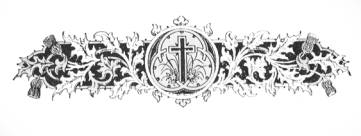 ΤΕΛΟΣΤῼ ΔΕ ΔΩΡΕΟΔΟΤῌ ΘΕῼΔΟΞΑ, ΤΙΜΗ ΚΑΙ ΠΡΟΣΚΥΝΗΣΙΣ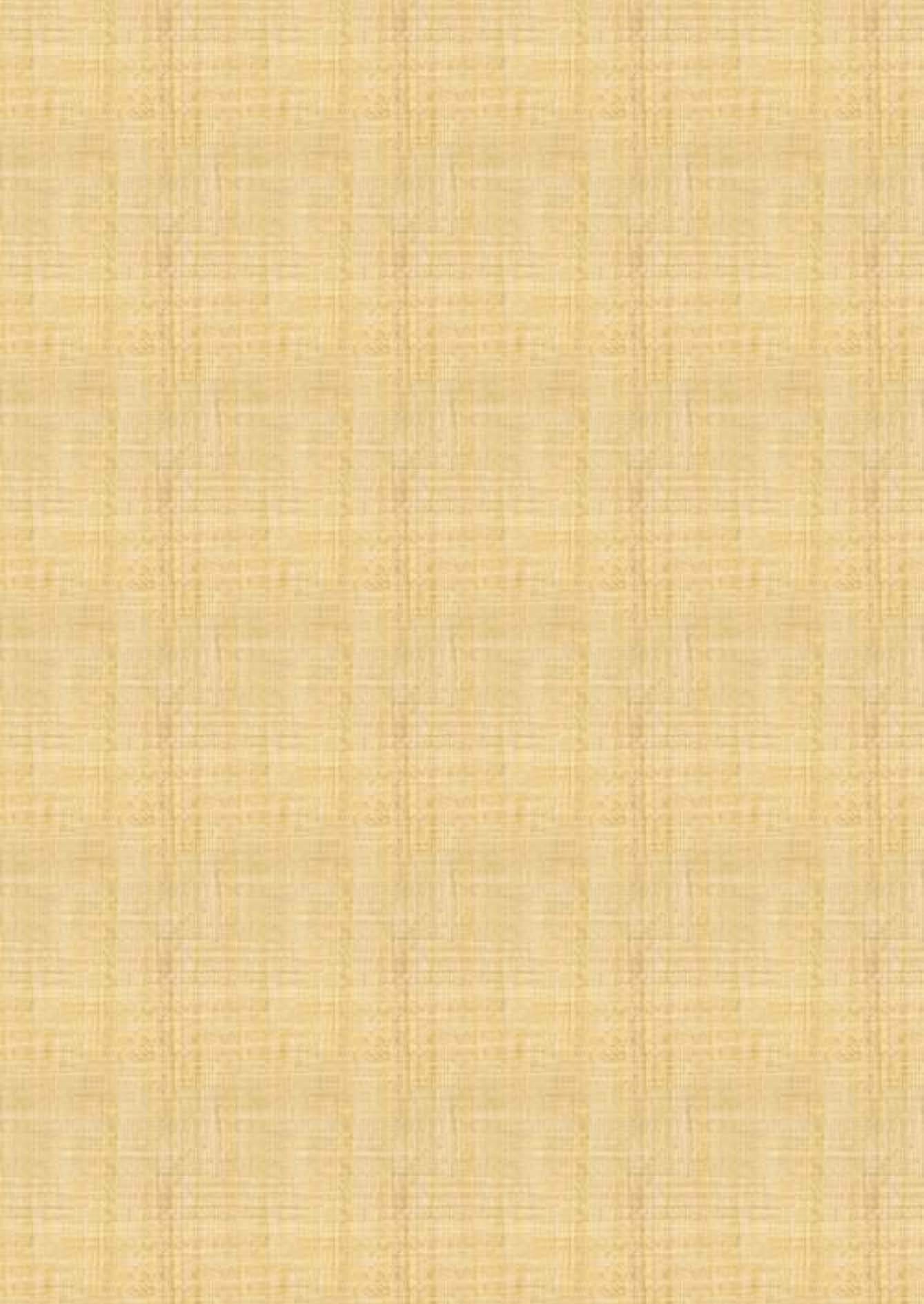 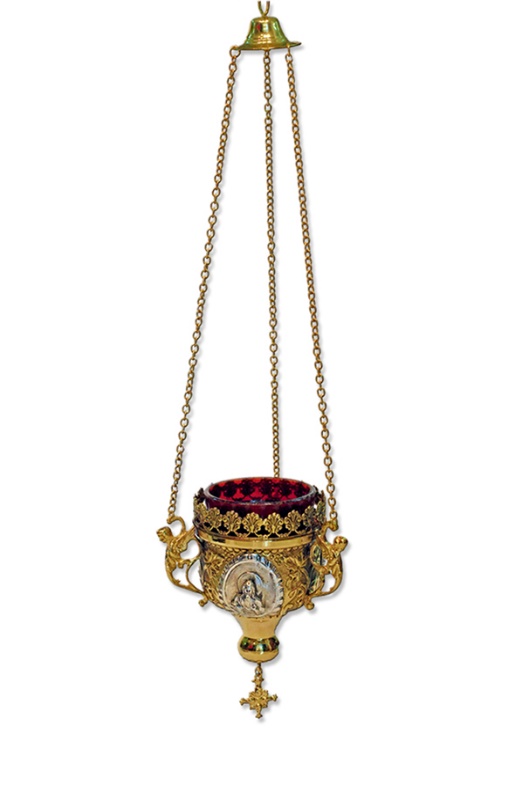 Εὔχεσθε ὑπὲρ τῶν κοπιώντωνΨηφιοποίηση, μερική διόρθωση κειμένων καὶ σχεδιασμὸς ἐξωφύλλου:Λουκᾶς Λουκᾶ: louka.loukas@gmail.comΓεράσιμος Μοναχὸς Ἁγιορείτης: gerry.monk@gmail.comἩ πληκτρολόγηση τῶν κειμένων ἔγινε μὲ τὸ πρόγραμμα “ΜΚ” τοῦ κ. Δημητρίου Παπαδοπούλου, τὸ ὁποῖο διατίθεται δωρεὰν στὴν ἰστοσελίδα https://papline.gr/Ψηφιοποίηση, μερική διόρθωση κειμένων καὶ σχεδιασμὸς ἐξωφύλλου:Λουκᾶς Λουκᾶ: louka.loukas@gmail.comΓεράσιμος Μοναχὸς Ἁγιορείτης: gerry.monk@gmail.comἩ πληκτρολόγηση τῶν κειμένων ἔγινε μὲ τὸ πρόγραμμα “ΜΚ” τοῦ κ. Δημητρίου Παπαδοπούλου, τὸ ὁποῖο διατίθεται δωρεὰν στὴν ἰστοσελίδα https://papline.gr/Ἀρσενίου τοῦ ΜικροῦΕἱρμολόγιον Καλοφωνικόν
Ἐξήγησις Γρηγορίου Πρωτοψάλτου
ἔκδοσις Θεοδώρου Π.Π.Φωκαέως
Κωνσταντινούπολη 1835 σ.1Δαμιανοῦ ΒατοπεδινοῦΘεόδωρος Π.Π.Φωκαεύς
Ειρμολόγιον Καλοφωνικόν
Εξήγηση Γρηγορίου ΠρωτοψάλτουΚωνσταντινούπολη 1835 σ.65Δαμιανοῦ ΒατοπεδινοῦΘεόδωρος Π.Π.Φωκαεύς
Ειρμολόγιον Καλοφωνικόν
Εξήγηση Γρηγορίου ΠρωτοψάλτουΚωνσταντινούπολη 1835 σ.81Μπαλασίου ἱερέως
ἀκμὴ περ.1660-1700μ.Χ.Θεόδωρος Π.Π.Φωκαεύς
Ειρμολόγιον Καλοφωνικόν
Εξήγηση Γρηγορίου ΠρωτοψάλτουΚωνσταντινούπολη 1835 σ.4Μπαλασίου ἱερέως
ἀκμὴ περ.1660-1700μ.Χ.Θεόδωρος Π.Π.Φωκαεύς
Ειρμολόγιον Καλοφωνικόν
Εξήγηση Γρηγορίου ΠρωτοψάλτουΚωνσταντινούπολη 1835 σ.13Μπαλασίου ἱερέως
ἀκμὴ περ.1660-1700μ.Χ.Θεόδωρος Π.Π.Φωκαεύς
Ειρμολόγιον Καλοφωνικόν
Εξήγηση Γρηγορίου ΠρωτοψάλτουΚωνσταντινούπολη 1835 σ.3Μπαλασίου ἱερέως
ἀκμὴ περ.1660-1700μ.Χ.Θεόδωρος Π.Π.Φωκαεύς
Ειρμολόγιον Καλοφωνικόν
Εξήγηση Γρηγορίου ΠρωτοψάλτουΚωνσταντινούπολη 1835 σ.6Μπαλασίου ἱερέως
ἀκμὴ περ.1660-1700μ.Χ.Θεόδωρος Π.Π.Φωκαεύς
Ειρμολόγιον Καλοφωνικόν
Εξήγηση Γρηγορίου ΠρωτοψάλτουΚωνσταντινούπολη 1835 σ.16Μπαλασίου ἱερέως
ἀκμὴ περ.1660-1700μ.Χ.Θεόδωρος Π.Π.Φωκαεύς
Ειρμολόγιον Καλοφωνικόν
Εξήγηση Γρηγορίου ΠρωτοψάλτουΚωνσταντινούπολη 1835 σ.6Μπαλασίου ἱερέως
ἀκμὴ περ.1660-1700μ.Χ.Θεόδωρος Π.Π.Φωκαεύς
Ειρμολόγιον Καλοφωνικόν
Εξήγηση Γρηγορίου ΠρωτοψάλτουΚωνσταντινούπολη 1835 σ.8Μπαλασίου ἱερέως
ἀκμὴ περ.1660-1700μ.Χ.Θεόδωρος Π.Π.Φωκαεύς
Ειρμολόγιον Καλοφωνικόν
Εξήγηση Γρηγορίου ΠρωτοψάλτουΚωνσταντινούπολη 1835 σ.9Μπαλασίου ἱερέως
ἀκμὴ περ.1660-1700μ.Χ.Θεόδωρος Π.Π.Φωκαεύς
Ειρμολόγιον Καλοφωνικόν
Εξήγηση Γρηγορίου ΠρωτοψάλτουΚωνσταντινούπολη 1835 σ.11Μπαλασίου ἱερέως Θεόδωρος Π.Π.Φωκαεύς
Ειρμολόγιον Καλοφωνικόν
Εξήγηση Γρηγορίου ΠρωτοψάλτουΚωνσταντινούπολη 1835 σ.51Μπαλασίου ἱερέωςΘεόδωρος Π.Π.Φωκαεύς
Ειρμολόγιον Καλοφωνικόν
Εξήγηση Γρηγορίου ΠρωτοψάλτουΚωνσταντινούπολη 1835 σ.63Μπαλασίου ἱερέωςΘεόδωρος Π.Π.Φωκαεύς
Ειρμολόγιον Καλοφωνικόν
Εξήγηση Γρηγορίου ΠρωτοψάλτουΚωνσταντινούπολη 1835 σ.59Μπαλασίου ἱερέωςΘεόδωρος Π.Π.Φωκαεύς
Ειρμολόγιον Καλοφωνικόν
Εξήγηση Γρηγορίου ΠρωτοψάλτουΚωνσταντινούπολη 1835 σ.61Μπαλασίου ἱερέωςΘεόδωρος Π.Π.Φωκαεύς
Ειρμολόγιον Καλοφωνικόν
Εξήγηση Γρηγορίου ΠρωτοψάλτουΚωνσταντινούπολη 1835 σ.79Μπαλασίου ἱερέωςΘεόδωρος Π.Π.Φωκαεύς
Ειρμολόγιον Καλοφωνικόν
Εξήγηση Γρηγορίου ΠρωτοψάλτουΚωνσταντινούπολη 1835 σ.109Θεόδωρος Π.Π.Φωκαεύς
Ειρμολόγιον Καλοφωνικόν
Εξήγηση Γρηγορίου ΠρωτοψάλτουΚωνσταντινούπολη 1835 σ.141Μπαλασίου ἹερέωςΘεόδωρος Π.Π.Φωκαεύς
Ειρμολόγιον Καλοφωνικόν
Εξήγηση Γρηγορίου ΠρωτοψάλτουΚωνσταντινούπολη 1835 σ.163Μπαλασίου ἹερέωςΘεόδωρος Π.Π.Φωκαεύς
Ειρμολόγιον Καλοφωνικόν
Εξήγηση Γρηγορίου ΠρωτοψάλτουΚωνσταντινούπολη 1835 σ.159Μπαλασίου ἹερέωςΘεόδωρος Π.Π.Φωκαεύς
Ειρμολόγιον Καλοφωνικόν
Εξήγηση Γρηγορίου ΠρωτοψάλτουΚωνσταντινούπολη 1835 σ.162ΜπαλασίουἹερέωςΘεόδωρος Π.Π.Φωκαεύς
Ειρμολόγιον Καλοφωνικόν
Εξήγηση Γρηγορίου ΠρωτοψάλτουΚωνσταντινούπολη 1835 σ.155Μπαλασίου ἹερέωςΘεόδωρος Π.Π.Φωκαεύς
Ειρμολόγιον Καλοφωνικόν
Εξήγηση Γρηγορίου ΠρωτοψάλτουΚωνσταντινούπολη 1835 σ.151Μπαλασίου ἹερέωςΘεόδωρος Π.Π.Φωκαεύς
Ειρμολόγιον Καλοφωνικόν
Εξήγηση Γρηγορίου ΠρωτοψάλτουΚωνσταντινούπολη 1835 σ.165Γερμανοῦ νέων ΠατρῶνΕἱρμολόγιον Καλοφωνικόν
Ἐξήγησις Γρηγορίου Πρωτοψάλτου
ἔκδοσις Θεοδώρου Π.Π.Φωκαέως
Κωνσταντινούπολη 1835 σ.2Γερμανοῦ Νέων ΠατρῶνΘεόδωρος Π.Π.Φωκαεύς
Ειρμολόγιον Καλοφωνικόν
Εξήγηση Γρηγορίου ΠρωτοψάλτουΚωνσταντινούπολη 1835 σ.77Γερμανοῦ Νέων ΠατρῶνΘεόδωρος Π.Π.Φωκαεύς
Ειρμολόγιον Καλοφωνικόν
Εξήγηση Γρηγορίου ΠρωτοψάλτουΚωνσταντινούπολη 1835 σ.90Γερμανοῦ Νέων ΠατρῶνΘεόδωρος Π.Π.Φωκαεύς
Ειρμολόγιον Καλοφωνικόν
Εξήγηση Γρηγορίου ΠρωτοψάλτουΚωνσταντινούπολη 1835 σ.157Γερμανοῦ Νέων ΠατρῶνΘεόδωρος Π.Π.Φωκαεύς
Ειρμολόγιον Καλοφωνικόν
Εξήγηση Γρηγορίου ΠρωτοψάλτουΚωνσταντινούπολη 1835 σ.152Πέτρου ΜπερεκέτουΘεόδωρος Π.Π.Φωκαεύς
Ειρμολόγιον Καλοφωνικόν
Εξήγηση Γρηγορίου ΠρωτοψάλτουΚωνσταντινούπολη 1835 σ.25Πέτρου ΜπερεκέτουΘεόδωρος Π.Π.Φωκαεύς
Ειρμολόγιον Καλοφωνικόν
Εξήγηση Γρηγορίου ΠρωτοψάλτουΚωνσταντινούπολη 1835 σ.23Πέτρου ΜπερεκέτουΘεόδωρος Π.Π.Φωκαεύς
Ειρμολόγιον Καλοφωνικόν
Εξήγηση Γρηγορίου ΠρωτοψάλτουΚωνσταντινούπολη 1835 σ.39Πέτρου ΜπερεκέτουΘεόδωρος Π.Π.Φωκαεύς
Ειρμολόγιον Καλοφωνικόν
Εξήγηση Γρηγορίου ΠρωτοψάλτουΚωνσταντινούπολη 1835 σ.27Πέτρου ΜπερεκέτουΘεόδωρος Π.Π.Φωκαεύς
Ειρμολόγιον Καλοφωνικόν
Εξήγηση Γρηγορίου ΠρωτοψάλτουΚωνσταντινούπολη 1835 σ.36Πέτρου ΜπερεκέτουΘεόδωρος Π.Π.Φωκαεύς
Ειρμολόγιον Καλοφωνικόν
Εξήγηση Γρηγορίου ΠρωτοψάλτουΚωνσταντινούπολη 1835 σ.22Πέτρου ΜπερεκέτουΘεόδωρος Π.Π.Φωκαεύς
Ειρμολόγιον Καλοφωνικόν
Εξήγηση Γρηγορίου ΠρωτοψάλτουΚωνσταντινούπολη 1835 σ.21Πέτρου ΜπερεκέτουΘεόδωρος Π.Π.Φωκαεύς
Ειρμολόγιον Καλοφωνικόν
Εξήγηση Γρηγορίου ΠρωτοψάλτουΚωνσταντινούπολη 1835 σ.24Πέτρου ΜπερεκέτουἸωάννου Πρωτοψάλτου
Σύνοψις Καλοφωνικών Ειρμῶν1842 σ.1Πέτρου ΜπερεκέτουΘεόδωρος Π.Π.Φωκαεύς
Ειρμολόγιον Καλοφωνικόν
Εξήγηση Γρηγορίου ΠρωτοψάλτουΚωνσταντινούπολη 1835 σ.29Πέτρου ΜπερεκέτουΘεόδωρος Π.Π.Φωκαεύς
Ειρμολόγιον Καλοφωνικόν
Εξήγηση Γρηγορίου ΠρωτοψάλτουΚωνσταντινούπολη 1835 σ.32Πέτρου ΜπερεκέτουΘεόδωρος Π.Π.Φωκαεύς
Ειρμολόγιον Καλοφωνικόν
Εξήγηση Γρηγορίου ΠρωτοψάλτουΚωνσταντινούπολη 1835 σ.34Πέτρου ΜπερεκέτουΘεόδωρος Π.Π.Φωκαεύς
Ειρμολόγιον Καλοφωνικόν
Εξήγηση Γρηγορίου ΠρωτοψάλτουΚωνσταντινούπολη 1835 σ.44Πέτρου ΜπερεκέτουΘεόδωρος Π.Π.Φωκαεύς
Ειρμολόγιον Καλοφωνικόν
Εξήγηση Γρηγορίου ΠρωτοψάλτουΚωνσταντινούπολη 1835 σ.41Πέτρου ΜπερεκέτουΘεόδωρος Π.Π.Φωκαεύς
Ειρμολόγιον Καλοφωνικόν
Εξήγηση Γρηγορίου ΠρωτοψάλτουΚωνσταντινούπολη 1835 σ.70Πέτρου ΜπερεκέτουΘεόδωρος Π.Π.Φωκαεύς
Ειρμολόγιον Καλοφωνικόν
Εξήγηση Γρηγορίου ΠρωτοψάλτουΚωνσταντινούπολη 1835 σ.72Πέτρου ΜπερεκέτουΘεόδωρος Π.Π.Φωκαεύς
Ειρμολόγιον Καλοφωνικόν
Εξήγηση Γρηγορίου ΠρωτοψάλτουΚωνσταντινούπολη 1835 σ.85Πέτρου ΜπερεκέτουΘεόδωρος Π.Π.Φωκαεύς
Ειρμολόγιον Καλοφωνικόν
Εξήγηση Γρηγορίου ΠρωτοψάλτουΚωνσταντινούπολη 1835 σ.106Πέτρου ΜπερεκέτουΘεόδωρος Π.Π.Φωκαεύς
Ειρμολόγιον Καλοφωνικόν
Εξήγηση Γρηγορίου ΠρωτοψάλτουΚωνσταντινούπολη 1835 σ.94Πέτρου ΜπερεκέτουΘεόδωρος Π.Π.Φωκαεύς
Ειρμολόγιον Καλοφωνικόν
Εξήγηση Γρηγορίου ΠρωτοψάλτουΚωνσταντινούπολη 1835 σ.102Πέτρου ΜπερεκέτουΘεόδωρος Π.Π.Φωκαεύς
Ειρμολόγιον Καλοφωνικόν
Εξήγηση Γρηγορίου ΠρωτοψάλτουΚωνσταντινούπολη 1835 σ.95Πέτρου ΜπερεκέτουΘεόδωρος Π.Π.Φωκαεύς
Ειρμολόγιον Καλοφωνικόν
Εξήγηση Γρηγορίου ΠρωτοψάλτουΚωνσταντινούπολη 1835 σ.98Πέτρου ΜπερεκέτουΘεόδωρος Π.Π.Φωκαεύς
Ειρμολόγιον Καλοφωνικόν
Εξήγηση Γρηγορίου ΠρωτοψάλτουΚωνσταντινούπολη 1835 σ.86Πέτρου Μπερεκέτου.Θεόδωρος Π.Π.Φωκαεύς
Ειρμολόγιον Καλοφωνικόν
Εξήγηση Γρηγορίου ΠρωτοψάλτουΚωνσταντινούπολη 1835 σ.52Πέτρου ΜπερεκέτουΘεόδωρος Π.Π.Φωκαεύς
Ειρμολόγιον Καλοφωνικόν
Εξήγηση Γρηγορίου ΠρωτοψάλτουΚωνσταντινούπολη 1835 σ.121Πέτρου ΜπερεκέτουΘεόδωρος Π.Π.Φωκαεύς
Ειρμολόγιον Καλοφωνικόν
Εξήγηση Γρηγορίου ΠρωτοψάλτουΚωνσταντινούπολη 1835 σ.110Πέτρου ΜπερεκέτουΘεόδωρος Π.Π.Φωκαεύς
Ειρμολόγιον Καλοφωνικόν
Εξήγηση Γρηγορίου ΠρωτοψάλτουΚωνσταντινούπολη 1835 σ.119Πέτρου ΜπερεκέτουΘεόδωρος Π.Π.Φωκαεύς
Ειρμολόγιον Καλοφωνικόν
Εξήγηση Γρηγορίου ΠρωτοψάλτουΚωνσταντινούπολη 1835 σ.115Πέτρου Μπερεκέτου Θεόδωρος Π.Π.Φωκαεύς
Ειρμολόγιον Καλοφωνικόν
Εξήγηση Γρηγορίου ΠρωτοψάλτουΚωνσταντινούπολη 1835 σ.132Πέτρου Μπερεκέτου Θεόδωρος Π.Π.Φωκαεύς
Ειρμολόγιον Καλοφωνικόν
Εξήγηση Γρηγορίου ΠρωτοψάλτουΚωνσταντινούπολη 1835 σ.129Πέτρου Μπερεκέτου Θεόδωρος Π.Π.Φωκαεύς
Ειρμολόγιον Καλοφωνικόν
Εξήγηση Γρηγορίου ΠρωτοψάλτουΚωνσταντινούπολη 1835 σ.127Πέτρου Μπερεκέτου Θεόδωρος Π.Π.Φωκαεύς
Ειρμολόγιον Καλοφωνικόν
Εξήγηση Γρηγορίου ΠρωτοψάλτουΚωνσταντινούπολη 1835 σ.124Πέτρου ΜπερεκέτουΘεόδωρος Π.Π.Φωκαεύς
Ειρμολόγιον Καλοφωνικόν
Εξήγηση Γρηγορίου ΠρωτοψάλτουΚωνσταντινούπολη 1835 σ.126*Πέτρου ΜπερεκέτουΘεόδωρος Π.Π.Φωκαεύς
Ειρμολόγιον Καλοφωνικόν
Εξήγηση Γρηγορίου ΠρωτοψάλτουΚωνσταντινούπολη 1835 σ.147Πέτρου ΜπερεκέτουΘεόδωρος Π.Π.Φωκαεύς
Ειρμολόγιον Καλοφωνικόν
Εξήγηση Γρηγορίου ΠρωτοψάλτουΚωνσταντινούπολη 1835 σ.145Πέτρου ΜπερεκέτουΕἱρμολόγιον Καλοφωνικόν
Ἐξήγησις Γρηγορίου Πρωτοψάλτου
ἔκδοσις Θεοδώρου Π.Π.Φωκαέως
Κωνσταντινούπολη 1835 σ.176Πέτρου ΜπερεκέτουΕἱρμολόγιον Καλοφωνικόν
Ἐξήγησις Γρηγορίου Πρωτοψάλτου
ἔκδοσις Θεοδώρου Π.Π.Φωκαέως
Κωνσταντινούπολη 1835 σ.174Πέτρου ΜπερεκέτουΕἱρμολόγιον Καλοφωνικόν
Ἐξήγησις Γρηγορίου Πρωτοψάλτου
ἔκδοσις Θεοδώρου Π.Π.Φωκαέως
Κωνσταντινούπολη 1835 σ.178Πέτρου ΜπερεκέτουΕἱρμολόγιον Καλοφωνικόν
Ἐξήγησις Γρηγορίου Πρωτοψάλτου
ἔκδοσις Θεοδώρου Π.Π.Φωκαέως
Κωνσταντινούπολη 1835 σ.173Πέτρου ΜπερεκέτουΕἱρμολόγιον Καλοφωνικόν
Ἐξήγησις Γρηγορίου Πρωτοψάλτου
ἔκδοσις Θεοδώρου Π.Π.Φωκαέως
Κωνσταντινούπολη 1835 σ.169Πέτρου ΜπερεκέτουΕἱρμολόγιον Καλοφωνικόν
Ἐξήγησις Γρηγορίου Πρωτοψάλτου
ἔκδοσις Θεοδώρου Π.Π.Φωκαέως
Κωνσταντινούπολη 1835 σ.171Πέτρου ΜπερεκέτουΕἱρμολόγιον Καλοφωνικόν
Ἐξήγησις Γρηγορίου Πρωτοψάλτου
ἔκδοσις Θεοδώρου Π.Π.Φωκαέως
Κωνσταντινούπολη 1835 σ.180Πέτρου ΜπερεκέτουΕἱρμολόγιον Καλοφωνικόν
Ἐξήγησις Γρηγορίου Πρωτοψάλτου
ἔκδοσις Θεοδώρου Π.Π.Φωκαέως
Κωνσταντινούπολη 1835 σ.174Μελετίου Σιναΐτου τοῦ παλαιοῦΘεόδωρος Π.Π.Φωκαεύς
Ειρμολόγιον Καλοφωνικόν
Εξήγηση Γρηγορίου ΠρωτοψάλτουΚωνσταντινούπολη 1835 σ.87Μελετίου Σιναΐτου τοῦ ΝέουΘεόδωρος Π.Π.Φωκαεύς
Ειρμολόγιον Καλοφωνικόν
Εξήγηση Γρηγορίου ΠρωτοψάλτουΚωνσταντινούπολη 1835 σ.92Ἀθανασίου Οἰκουμενικοῦ
πατριάρχουΕἱρμολόγιον Καλοφωνικόν
Ἐξήγησις Γρηγορίου Πρωτοψάλτου
ἔκδοσις Θεοδώρου Π.Π.Φωκαέως
Κωνσταντινούπολη 1835 σ.168Ἀθανασίου
πατριάρχου ἹεροσολύμωνΕἱρμολόγιον Καλοφωνικόν
Ἐξήγησις Γρηγορίου Πρωτοψάλτου
ἔκδοσις Θεοδώρου Π.Π.Φωκαέως
Κωνσταντινούπολη 1835 σ.166Παναγιώτου ΧαλάτζογλουΘεόδωρος Π.Π.Φωκαεύς
Ειρμολόγιον Καλοφωνικόν
Εξήγηση Γρηγορίου ΠρωτοψάλτουΚωνσταντινούπολη 1835 σ.113Ἰωάννου ΠρωτοψάλτουΘεόδωρος Π.Π.Φωκαεύς
Ειρμολόγιον Καλοφωνικόν
Εξήγηση Γρηγορίου ΠρωτοψάλτουΚωνσταντινούπολη 1835 σ.68Πέτρου τοῦ ΠελοποννησίουΘεόδωρος Π.Π.Φωκαεύς
Ειρμολόγιον Καλοφωνικόν
Εξήγηση Γρηγορίου ΠρωτοψάλτουΚωνσταντινούπολη 1835 σ.75 Θεόδωρος Π.Π.Φωκαεύς
Ειρμολόγιον Καλοφωνικόν
Εξήγηση Γρηγορίου ΠρωτοψάλτουΚωνσταντινούπολη 1835 σ.135'Ιακώβου Πρωτοψάλτου.Θεόδωρος Π.Π.Φωκαεύς
Ειρμολόγιον Καλοφωνικόν
Εξήγηση Γρηγορίου ΠρωτοψάλτουΚωνσταντινούπολη 1835 σ.55'Ιακώβου Πρωτοψάλτου.Θεόδωρος Π.Π.Φωκαεύς
Ειρμολόγιον Καλοφωνικόν
Εξήγηση Γρηγορίου ΠρωτοψάλτουΚωνσταντινούπολη 1835 σ.58Γεωργίου τοῦ ΚρητὸςΘεόδωρος Π.Π.Φωκαεύς
Ειρμολόγιον Καλοφωνικόν
Εξήγηση Γρηγορίου ΠρωτοψάλτουΚωνσταντινούπολη 1835 σ.48Γεωργίου τοῦ ΚρητὸςΘεόδωρος Π.Π.Φωκαεύς
Ειρμολόγιον Καλοφωνικόν
Εξήγηση Γρηγορίου ΠρωτοψάλτουΚωνσταντινούπολη 1835 σ.50*Γεωργίου τοῦ ΚρητὸςΘεόδωρος Π.Π.Φωκαεύς
Ειρμολόγιον Καλοφωνικόν
Εξήγηση Γρηγορίου ΠρωτοψάλτουΚωνσταντινούπολη 1835 σ.49Γεωργίου τοῦ ΚρητὸςΕἱρμολόγιον Καλοφωνικόν
Ἐξήγησις Γρηγορίου Πρωτοψάλτου
ἔκδοσις Θεοδώρου Π.Π.Φωκαέως
Κωνσταντινούπολη 1835 σ.188Γεωργίου τοῦ ΚρητὸςΕἱρμολόγιον Καλοφωνικόν
Ἐξήγησις Γρηγορίου Πρωτοψάλτου
ἔκδοσις Θεοδώρου Π.Π.Φωκαέως
Κωνσταντινούπολη 1835 σ.183Δημητρίου Δομεστίκου τοῦ ΔοκιανοῦΘεόδωρος Π.Π.Φωκαεύς
Ειρμολόγιον Καλοφωνικόν
Εξήγηση Γρηγορίου ΠρωτοψάλτουΚωνσταντινούπολη 1835 σ.18Δημητρίου ΔομεστίκουΘεόδωρος Π.Π.Φωκαεύς
Ειρμολόγιον Καλοφωνικόν
Εξήγηση Γρηγορίου ΠρωτοψάλτουΚωνσταντινούπολη 1835 σ.83ἈνώνυμονΘεόδωρος Π.Π.Φωκαεύς
Ειρμολόγιον Καλοφωνικόν
Εξήγηση Γρηγορίου ΠρωτοψάλτουΚωνσταντινούπολη 1835 σ.66Θεόδωρος Π.Π.Φωκαεύς
Ειρμολόγιον Καλοφωνικόν
Εξήγηση Γρηγορίου ΠρωτοψάλτουΚωνσταντινούπολη 1835 σ.143Σωτηρίου Ι. ΒλαχοπούλουΑγαθαγγέλου Κυριαζίδου
Εν Άνθοςτης καθ' ημάς
Eκκλησιαστικής μουσικής
Kωνσταντινούπολη 1896 σ.393Σωτηρίου Ι. ΒλαχοπούλουΑγαθαγγέλου Κυριαζίδου
Εν Άνθος της καθ' ημάς
Eκκλησιαστικής μουσικής
Kωνσταντινούπολη 1896 σ.398Σωτηρίου Ι. ΒλαχοπούλουΑγαθαγγέλου Κυριαζίδου
Εν Άνθοςτης καθ' ημάς
Eκκλησιαστικής μουσικής
Kωνσταντινούπολη 1896 σ.404Σωτηρίου Ι. ΒλαχοπούλουΑγαθαγγέλου Κυριαζίδου
Εν Άνθοςτης καθ' ημάς
Eκκλησιαστικής μουσικής
Kωνσταντινούπολη 1896 σ.409Σωτηρίου Ι. ΒλαχοπούλουΑγαθαγγέλου Κυριαζίδου
Εν Άνθοςτης καθ' ημάς
Eκκλησιαστικής μουσικής
Kωνσταντινούπολη 1896 σ.416Νεκταρίου Μοναχού
Μουσικός Θησαυρός Λειτουργίας
τόμος β΄ 1988 σ.8478΄.8"Νεκταρίου Κατσάρου Μοναχοῦ
Καλλίφωνος Αηδών
΄Άγιον Όρος 1984 σ.264Γεώργιος Τσατσαρώνης
Βυζαντινή Καλοφωνία
1989 σ.373*Γεωργίου Ὀγουρλοῦἐξήγηση Σπυρίδωνος ἈναστασίουΔοξαστικά Τριωδίου – Πεντηκοσταρίου
Πέτρου Λαμπαδαρίου
εξήγηση Γρηγορίου ΠρωτοψάλτουΚωνσταντίνούπολη 1835 σ.338 Γεωργίου Ὀγουρλοῦἐξήγηση Σπυρίδωνος ἈναστασίουΔοξαστικά Τριωδίου – Πεντηκοσταρίου
Πέτρου Λαμπαδαρίου
εξήγηση Γρηγορίου ΠρωτοψάλτουΚωνσταντίνούπολη 1835 σ.343 Γεωργίου Ὀγουρλοῦἐξήγηση Σπυρίδωνος ἈναστασίουΔοξαστικά Τριωδίου – Πεντηκοσταρίου
Πέτρου Λαμπαδαρίου
εξήγηση Γρηγορίου ΠρωτοψάλτουΚωνσταντίνούπολη 1835 σ.347 Γεωργίου Ὀγουρλοῦἐξήγηση Σπυρίδωνος ἈναστασίουΔοξαστικά Τριωδίου – Πεντηκοσταρίου
Πέτρου Λαμπαδαρίου
εξήγηση Γρηγορίου ΠρωτοψάλτουΚωνσταντίνούπολη 1835σ.350  Γεωργίου Ὀγουρλοῦἐξήγηση Σπυρίδωνος ἈναστασίουΔοξαστικά Τριωδίου – Πεντηκοσταρίου
Πέτρου Λαμπαδαρίου
εξήγηση Γρηγορίου ΠρωτοψάλτουΚωνσταντίνούπολη 1835σ .355  Γεωργίου Ὀγουρλοῦἐξήγηση Σπυρίδωνος ἈναστασίουΔοξαστικά Τριωδίου – Πεντηκοσταρίου
Πέτρου Λαμπαδαρίου
εξήγηση Γρηγορίου ΠρωτοψάλτουΚωνσταντίνούπολη 1835σ .359  Γεωργίου Ὀγουρλοῦἐξήγηση Σπυρίδωνος ἈναστασίουΔοξαστικά Τριωδίου – Πεντηκοσταρίου
Πέτρου Λαμπαδαρίου
εξήγηση Γρηγορίου ΠρωτοψάλτουΚωνσταντίνούπολη 1835σ .362  Γεωργίου Ὀγουρλοῦἐξήγηση Σπυρίδωνος Ἀναστασίου Δοξαστικά Τριωδίου – Πεντηκοσταρίου
Πέτρου Λαμπαδαρίου
εξήγηση Γρηγορίου ΠρωτοψάλτουΚωνσταντίνούπολη 1835σ .366  Γεωργίου Ὀγουρλοῦἐξήγηση Σπυρίδωνος ἈναστασίουΔοξαστικά Τριωδίου – Πεντηκοσταρίου
Πέτρου Λαμπαδαρίου
εξήγηση Γρηγορίου ΠρωτοψάλτουΚωνσταντίνούπολη 1835σ .373  Γεωργίου Ὀγουρλοῦἐξήγηση Σπυρίδωνος ἈναστασίουΔοξαστικά Τριωδίου – Πεντηκοσταρίου
Πέτρου Λαμπαδαρίου
εξήγηση Γρηγορίου ΠρωτοψάλτουΚωνσταντίνούπολη 1835σ .376  Γεωργίου Ὀγουρλοῦἐξήγηση Σπυρίδωνος ἈναστασίουΔοξαστικά Τριωδίου – Πεντηκοσταρίου
Πέτρου Λαμπαδαρίου
εξήγηση Γρηγορίου ΠρωτοψάλτουΚωνσταντίνούπολη 1835σ .380  Γεωργίου Ὀγουρλοῦἐξήγηση Σπυρίδωνος ἈναστασίουΔοξαστικά Τριωδίου – Πεντηκοσταρίου
Πέτρου Λαμπαδαρίου
εξήγηση Γρηγορίου ΠρωτοψάλτουΚωνσταντίνούπολη 1835σ .382  Γεωργίου Ὀγουρλοῦἐξήγηση Σπυρίδωνος ἈναστασίουΔοξαστικά Τριωδίου – Πεντηκοσταρίου
Πέτρου Λαμπαδαρίου
εξήγηση Γρηγορίου ΠρωτοψάλτουΚωνσταντίνούπολη 1835σ .385  Γεωργίου τοῦ ΚρητὸςΘεόδωρος Π.Π.Φωκαεύς
Ειρμολόγιον Καλοφωνικόν
Εξήγηση Γρηγορίου ΠρωτοψάλτουΚωνστ/πολη 1835 σ.205*Θεόδωρος Π.Π.Φωκαεύς
Ειρμολόγιον Καλοφωνικόν
Εξήγηση Γρηγορίου ΠρωτοψάλτουΚωνστ/πολη 1835 σ.189Θεόδωρος Π.Π.Φωκαεύς
Ειρμολόγιον Καλοφωνικόν
Εξήγηση Γρηγορίου ΠρωτοψάλτουΚωνστ/πολη 1835 σ.191Θεόδωρος Π.Π.Φωκαεύς
Ειρμολόγιον Καλοφωνικόν
Εξήγηση Γρηγορίου ΠρωτοψάλτουΚωνστ/πολη 1835 σ.193Θεόδωρος Π.Π.Φωκαεύς
Ειρμολόγιον Καλοφωνικόν
Εξήγηση Γρηγορίου ΠρωτοψάλτουΚωνστ/πολη 1835 σ.227Θεόδωρος Π.Π.Φωκαεύς
Ειρμολόγιον Καλοφωνικόν
Εξήγηση Γρηγορίου ΠρωτοψάλτουΚωνστ/πολη 1835 σ.199Θεόδωρος Π.Π.Φωκαεύς
Ειρμολόγιον Καλοφωνικόν
Εξήγηση Γρηγορίου ΠρωτοψάλτουΚωνστ/πολη 1835 σ.201Θεόδωρος Π.Π.Φωκαεύς
Ειρμολόγιον Καλοφωνικόν
Εξήγηση Γρηγορίου ΠρωτοψάλτουΚωνστ/πολη 1835 σ.213Θεόδωρος Π.Π.Φωκαεύς
Ειρμολόγιον Καλοφωνικόν
Εξήγηση Γρηγορίου ΠρωτοψάλτουΚωνστ/πολη 1835 σ.223Θεόδωρος Π.Π.Φωκαεύς
Ειρμολόγιον Καλοφωνικόν
Εξήγηση Γρηγορίου ΠρωτοψάλτουΚωνστ/πολη 1835 σ.220Θεόδωρος Π.Π.Φωκαεύς
Ειρμολόγιον Καλοφωνικόν
Εξήγηση Γρηγορίου ΠρωτοψάλτουΚωνστ/πολη 1835 σ.218.Θεόδωρος Π.Π.Φωκαεύς
Ειρμολόγιον Καλοφωνικόν
Εξήγηση Γρηγορίου ΠρωτοψάλτουΚωνστ/πολη 1835 σ.210.Θεόδωρος Π.Π.Φωκαεύς
Ειρμολόγιον Καλοφωνικόν
Εξήγηση Γρηγορίου ΠρωτοψάλτουΚωνστ/πολη 1835 σ.207Θεόδωρος Π.Π.Φωκαεύς
Ειρμολόγιον Καλοφωνικόν
Εξήγηση Γρηγορίου ΠρωτοψάλτουΚωνστ/πολη 1835 σ.226Θεόδωρος Π.Π.Φωκαεύς
Ειρμολόγιον Καλοφωνικόν
Εξήγηση Γρηγορίου ΠρωτοψάλτουΚωνστ/πολη 1835 σ.254 Θεόδωρος Π.Π.Φωκαεύς
Ειρμολόγιον Καλοφωνικόν
Εξήγηση Γρηγορίου ΠρωτοψάλτουΚωνστ/πολη 1835 σ.230Θεόδωρος Π.Π.Φωκαεύς
Ειρμολόγιον Καλοφωνικόν
Εξήγηση Γρηγορίου ΠρωτοψάλτουΚωνστ/πολη 1835 σ.237Θεόδωρος Π.Π.Φωκαεύς
Ειρμολόγιον Καλοφωνικόν
Εξήγηση Γρηγορίου ΠρωτοψάλτουΚωνστ/πολη 1835 σ.241Θεόδωρος Π.Π.Φωκαεύς
Ειρμολόγιον Καλοφωνικόν
Εξήγηση Γρηγορίου ΠρωτοψάλτουΚωνστ/πολη 1835 σ.232Θεόδωρος Π.Π.Φωκαεύς
Ειρμολόγιον Καλοφωνικόν
Εξήγηση Γρηγορίου ΠρωτοψάλτουΚωνστ/πολη 1835 σ.250Θεόδωρος Π.Π.Φωκαεύς
Ειρμολόγιον Καλοφωνικόν
Εξήγηση Γρηγορίου ΠρωτοψάλτουΚωνστ/πολη 1835 σ.245Θεόδωρος Π.Π.Φωκαεύς
Ειρμολόγιον Καλοφωνικόν
Εξήγηση Γρηγορίου ΠρωτοψάλτουΚωνστ/πολη 1835 σ.248Θεόδωρος Π.Π.Φωκαεύς
Ειρμολόγιον Καλοφωνικόν
Εξήγηση Γρηγορίου ΠρωτοψάλτουΚωνστ/πολη 1835 σ.257